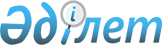 О внесении изменений и дополнений в постановление Правления Национального Банка Республики Казахстан от 27 декабря 2010 года № 105 "Об утверждении Инструкции по представлению банками второго уровня, акционерным обществом "Банк Развития Казахстана" и ипотечными организациями в Национальный Банк Республики Казахстан сведений для формирования обзора финансового сектора"
					
			Утративший силу
			
			
		
					Постановление Правления Национального Банка Республики Казахстан от 24 августа 2012 года № 280. Зарегистрировано в Министерстве юстиции Республики Казахстан 3 октября 2012 года № 7961. Утратило силу постановлением Правления Национального Банка Республики Казахстан от 26 декабря 2016 года № 316
      Сноска. Утратило силу постановлением Правления Национального Банка РК от 26.12.2016 № 316 (вводится в действие по истечении пятнадцати календарных дней после дня его первого официального опубликования).
      В целях реализации Закона Республики Казахстан от 5 июля 2012 года "О внесении изменений и дополнений в некоторые законодательные акты по вопросам организации деятельности Национального Банка Республики Казахстан, регулирования финансового рынка и финансовых организаций" Правление Национального Банка Республики Казахстан"ПОСТАНОВЛЯЕТ:
      1. Внести в постановление Правления Национального Банка Республики Казахстан от 27 декабря 2010 года № 105 "Об утверждении Инструкции по представлению банками второго уровня, акционерным обществом "Банк Развития Казахстана" и ипотечными организациями в Национальный Банк Республики Казахстан сведений для формирования обзора финансового сектора" (зарегистрированное в Реестре государственной регистрации нормативных правовых актов под № 6772) следующие изменения и дополнения:
      заголовок изложить в следующей редакции:
      "Об утверждении Инструкции по представлению банками второго уровня, Банком Развития Казахстана и ипотечными организациями в Национальный Банк Республики Казахстана сведений для формирования обзора финансового сектора";
      пункт 1 изложить в следующей редакции:
      "1. Утвердить прилагаемую Инструкцию по представлению банками второго уровня, Банком Развития Казахстана и ипотечными организациями в Национальный Банк Республики Казахстан сведений для формирования обзора финансового сектора.";
      в Инструкции по представлению банками второго уровня, акционерным обществом "Банк Развития Казахстана" и ипотечными организациями в Национальный Банк Республики Казахстан сведений для формирования обзора финансового сектора, утвержденной указанным постановлением:
      заголовок изложить в следующей редакции:
      "Инструкция по представлению банками второго уровня, Банком Развития Казахстана и ипотечными организациями в Национальный Банк Республики Казахстан сведений для формирования обзора финансового сектора";
      заголовок главы 1 изложить в следующей редакции:
      "1. Общие положения";
      пункты 1 и 2 изложить в следующей редакции:
      "1. Инструкция по представлению банками второго уровня, Банком Развития Казахстана и ипотечными организациями в Национальный Банк Республики Казахстан сведений для формирования обзора финансового сектора (далее - Инструкция) разработана в соответствии с законами Республики Казахстан от 30 марта 1995 года "О Национальном Банке Республики Казахстан", от 31 августа 1995 года "О банках и банковской деятельности в Республике Казахстан" и детализирует порядок представления в Национальный Банк Республики Казахстан (далее - Национальный Банк) сведений для формирования обзора финансового сектора (далее - сведения) банками второго уровня, Банком Развития Казахстана и ипотечными организациями.
      2. Сведения составляются на основании данных бухгалтерского учета в соответствии с Инструкцией.";
      в пункте 3:
      абзац первый изложить в следующей редакции:
      "3. В Инструкции используются следующие понятия:";
      подпункты 2) и 3) изложить в следующей редакции:
      "2) институциональные единицы – хозяйственные единицы, владеющие активами, принимающие на себя обязательства, занимающиеся хозяйственной деятельностью и операциями с другими институциональными единицами;
      3) финансовые организации – институциональные единицы, основной функцией которых является финансовое посредничество и/или связанная с ним вспомогательная финансовая деятельность;";
      подпункты 5) и 6) изложить в следующей редакции:
      "5) органы государственного управления – юридические субъекты, образованные в результате политических процессов, обладающие законодательной, судебной или исполнительной властью, которая распространяется на институциональные единицы, расположенные в пределах установленной территории;
      6) некоммерческие организации – юридические или общественные организации, создаваемые с целью производства товаров и услуг, чей статус не позволяет им быть источником дохода, прибыли или иной финансовой выгоды для единиц, создающих, контролирующих или финансирующих эти организации;";
      заголовок главы 2 изложить в следующей редакции:
      "2. Порядок представления сведений";
      пункты 5 и 6 изложить в следующей редакции:
      "5. Сведения включают в себя перечень показателей для составления обзора финансового сектора по форме, установленной приложением 1 к Инструкции, и сведения по операциям с филиалами и представительствами иностранных компаний по форме, установленной приложением 2 к Инструкции.
      6. Сведения по форме, установленной приложением 1 к Инструкции, представляются на ежедневной и ежемесячной основе. Сведения по форме, установленной приложением 2 к Инструкции, представляются ежемесячно.";
      подпункт 2) пункта 8 изложить в следующей редакции:
      "2) региональные и местные органы управления – код "2".";
      в пункте 9:
      часть вторую изложить в следующей редакции:
      "Код "3" включает институциональные единицы, которые осуществляют контроль над ключевыми аспектами финансовой системы. К данному подсектору относятся центральные (национальные) банки, которым свойственна такая деятельность, как эмиссия национальной валюты, управление международными резервами страны, операции с МВФ и другими международными финансовыми организациями, предоставление кредита другим депозитным корпорациям.";
      часть четвертую изложить в следующей редакции:
      "Код "5" включает все остальные институциональные единицы данного сектора, которые осуществляют посредническую либо вспомогательную финансовую деятельность, либо совмещают эти функции. К этой группе относятся такие организации, как кредитные товарищества, микрокредитные организации, страховые (перестраховочные) организации, накопительные пенсионные фонды, ломбарды, ипотечные организации, финансовые лизинговые компании, факторинговые компании, дочерние организации специального назначения, инвестиционные фонды, иные организации, осуществляющие отдельные виды банковских операций, а также валютные и фондовые биржи, дилеры, брокеры и агенты, различные посредники в получении кредита, страховые брокеры, фонды гарантирования, обменные пункты и другие финансовые организации.";
      пункт 10 изложить в следующей редакции:
      "10. Сектор нефинансовых организаций включает в себя следующие подсектора:
      1) государственные нефинансовые организации – код "6";
      2) негосударственные нефинансовые организации – код "7".
      Код "6" включает институциональные единицы, занимающиеся преимущественно рыночным производством и контролируемые органами государственного управления.
      Контроль органов государственного управления осуществляется:
      путем приобретения контрольного пакета голосующих акций или установления иных форм контроля над более чем половиной голосов акционеров;
      в результате принятия специального законодательства, указа или положения, дающих органам государственного управления право определять политику корпорации или назначать ее директоров.
      В данную подгруппу не включаются те некоммерческие организации, которые контролируются и финансируются органами государственного управления, поскольку они относятся к сектору органов государственного управления.";
      абзац первый части первой пункта 13 изложить в следующей редакции:
      "13. Для кодировки показателей, указанных в приложениях 1 и 2 к Инструкции, используются следующие виды валют:";
      пункт 14 изложить в следующей редакции:
      "14. Сведения в приложениях 1 и 2 к Инструкции представляются по номерам показателей, которые далее детализируются по признакам резидентства, сектора экономики и вида валют.
      Структура кодов показателей в приложениях 1 и 2 к Инструкции представляет собой систему цифровых символов: АААА Х У Z (далее - код), где:
      АААА – номер показателя;
      X - признак резидентства ("1" - резидент Республики Казахстан, "2" - нерезидент Республики Казахстан);
      Y – признак сектора экономики (описание секторов экономики приведено в пунктах 7 - 12 Инструкции);
      Z – признак вида валюты ("1" - тенге, "2" - СКВ, "3" - ДВВ).";
      пункты 17 и 18 изложить в следующей редакции:
      "17. По номерам показателей 1405, 1406, 1425, 1752, 1864 проставляется сектор экономики векселедателя.
      18. По номерам показателей 2301, 2303, 2306, 2401, 2402, 2405, 2406 в случае отсутствия возможности достоверно определить резидентство и сектор экономики держателя ценной бумаги указывается резидентство и сектор экономики номинального держателя (доверительного собственника).";
      абзац первый пункта 20 изложить в следующей редакции:
      "20. В приложениях 1 и 2 к Инструкции принята следующая классификация активов и обязательств по срокам:";
      часть первую пункта 21 изложить в следующей редакции:
      "21. В приложении 2 к Инструкции представляются сведения по операциям только с филиалами и представительствами иностранных компаний, осуществляющими свою деятельность на территории Республики Казахстан и относящиеся к нерезидентам.";
      пункты 22 и 23 изложить в следующей редакции:
      "22. Банки второго уровня представляют:
      1) имеющие не более десяти филиалов:
      ежедневные сведения – не позднее двух рабочих дней, следующих за отчетным днем (за исключением первых отчетных дней месяца, которые представляются одновременно с ежемесячным отчетом);
      ежемесячные сведения – не позднее трех рабочих дней, следующих за последним днем отчетного месяца;
      2) имеющие десять и более филиалов:
      ежедневные сведения – не позднее трех рабочих дней, следующих за отчетным днем (за исключением первых отчетных дней месяца, которые представляются одновременно с ежемесячным отчетом);
      ежемесячные сведения – не позднее пяти рабочих дней, следующих за последним днем отчетного месяца;
      3) детализацию сведений по показателям резервов (провизий) - ежемесячно.
      23. Банк Развития Казахстана представляет сведения ежемесячно – не позднее трех рабочих дней, следующих за последним днем отчетного месяца.";
      пункт 25 изложить в следующей редакции:
      "25. Банки второго уровня и Банк Развития Казахстана представляют сведения в Национальный Банк в электронном виде с использованием транспортной системы гарантированной доставки информации с криптографическими средствами защиты, обеспечивающей конфиденциальность и некорректируемость представляемых данных.";
      в приложении 1:
      правый верхний угол изложить в следующей редакции:
      заголовок изложить в следующей редакции:
      "Перечень показателей для составления обзора финансового сектора";
      в таблице:
      строку первую изложить в следующей редакции:
      после кода 1054000 исключить следующие коды и показатели:
      после кода 1054000 дополнить следующими кодами и показателями:
      после кода 1105000 дополнить следующими кодами и показателями:
      после кода 1106000 дополнить следующими кодами и показателями:
      после кода 1205000 дополнить следующими кодами и показателями:
      после кода 1206000 дополнить следующими кодами и показателями:
      после кода 1208000 дополнить следующими кодами и показателями:
      после кода 1209000 дополнить следующими кодами и показателями:
      после кода 1259000 исключить следующие коды и показатели:
      после кода 1259000 дополнить следующими кодами и показателями:
      после кода 1260000 дополнить следующими кодами и показателями:
      после кода 1261000 дополнить следующими кодами и показателями:
      после кода 1262000 дополнить следующими кодами и показателями:
      после кода 1263000 дополнить следующими кодами и показателями:
      номера кодов и показатели с 1264000 по 1264253 изложить в следующей редакции:
      после кода 1265000 дополнить следующими кодами и показателями:
      после кода 1266000 дополнить следующими кодами и показателями:
      после кода 1310000 дополнить следующими кодами и показателями:
      после кода 1311000 дополнить следующими кодами и показателями:
      после кода 1312000 дополнить следующими кодами и показателями:
      после кода 1313000 дополнить следующими кодами и показателями:
      после кода 1319000 исключить следующие коды и показатели:
      после кода 1319000 дополнить следующими кодами и показателями:
      после кода 1324000 дополнить следующими кодами и показателями:
      после кода 1325000 дополнить следующими кодами и показателями:
      после кода 1329000 исключить следующие коды и показатели:
      после кода 1329000 дополнить следующими кодами и показателями:
      после кода 1330000 дополнить следующими кодами и показателями:
      после кода 1331000 дополнить следующими кодами и показателями:
      после кода 1428000 исключить следующие коды и показатели:
      после кода 1428000 дополнить следующими кодами и показателями:
      после кода 1430000 дополнить следующими кодами и показателями:
      после кода 1431000 дополнить следующими кодами и показателями:
      после кода 1432000 дополнить следующими кодами и показателями:
      после кода 1433000 дополнить следующими кодами и показателями:
      после кода 1434000 дополнить следующими кодами и показателями:
      после кода 1435000 дополнить следующими кодами и показателями:
      после кода 1451000 исключить следующие коды и показатели:
      после кода 1451000 дополнить следующими кодами и показателями:
      после кода 1453000 дополнить следующими кодами и показателями:
      после кода 1454000 дополнить следующими кодами и показателями:
      после кода 1456000 дополнить следующими кодами и показателями:
      после кода 1457000 дополнить следующими кодами и показателями:
      после кода 1462132 дополнить следующим кодом и показателем:
      после кода 1462173 дополнить следующими кодами и показателями:
      после кода 1462183 исключить следующие коды и показатели:
      после кода 1463000 исключить следующие коды и показатели:
      после кода 1463000 дополнить следующими кодами и показателями:
      после кода 1477000 исключить следующие коды и показатели:
      после кода 1477000 дополнить следующими кодами и показателями:
      после кода 1482000 дополнить следующими кодами и показателями:
      после кода 1483000 дополнить следующими кодами и показателями:
      после кода 1486000 исключить следующие коды и показатели:
      после кода 1486000 дополнить следующими кодами и показателями:
      после кода 1492000 дополнить следующими кодами и показателями:
      после кода 1493000 дополнить следующими кодами и показателями:
      после кода 1495000 исключить следующие коды и показатели:
      после кода 1495000 дополнить следующими кодами и показателями:
      после кода 1661000 дополнить следующим кодом и показателем:
      после кода 1705143 дополнить следующими кодами и показателями:
      номера кодов и показатели с 1728000 по 1728253 изложить в следующей редакции:
      после кода 1735000 исключить следующие коды и показатели:
      после кода 1825100 дополнить следующим кодом и показателем:
      номер кода и показатель 1857000 изложить в следующей редакции:
      после кода 1876000 исключить следующие коды и показатели:
      после кода 1876000 дополнить следующими кодами и показателями:
      после кода 1877000 исключить следующие коды и показатели:
      после кода 1877000 дополнить следующими кодами и показателями:
      после кода 1878000 исключить следующие коды и показатели:
      после кода 1878000 дополнить следующими кодами и показателями:
      после кода 2035000 дополнить следующими кодами и показателями:
      после кода 2037000 дополнить следующими кодами и показателями:
      после кода 2041000 дополнить следующими кодами и показателями:
      после кода 2042000 дополнить следующими кодами и показателями:
      после кода 2044000 дополнить следующими кодами и показателями:
      после кода 2045000 дополнить следующими кодами и показателями:
      после кода 2046000 дополнить следующими кодами и показателями:
      после кода 2047000 дополнить следующими кодами и показателями:
      после кода 2048000 дополнить следующими кодами и показателями:
      после кода 2055000 дополнить следующими кодами и показателями:
      после кода 2065000 дополнить следующими кодами и показателями:
      после кода 2069000 дополнить следующими кодами и показателями:
      после кода 2070000 дополнить следующими кодами и показателями:
      после кода 2128000 дополнить следующими кодами и показателями:
      после кода 2129000 дополнить следующими кодами и показателями:
      после кода 2136000 дополнить следующими кодами и показателями:
      после кода 2137000 дополнить следующими кодами и показателями:
      после кода 2139000 дополнить следующими кодами и показателями:
      после кода 2140000 дополнить следующими кодами и показателями:
      после кода 2222000 исключить следующие коды и показатели:
      после кода 2222000 дополнить следующими кодами и показателями:
      после кода 2233000 дополнить следующими кодами и показателями:
      после кода 2234000 дополнить следующими кодами и показателями:
      после кода 2235000 дополнить следующими кодами и показателями:
      после кода 2236000 дополнить следующими кодами и показателями:
      после кода 2238000 дополнить следующими кодами и показателями:
      после кода 2239000 дополнить следующими кодами и показателями:
      после кода 2304000 дополнить следующими кодами и показателями:
      после кода 2305000 дополнить следующими кодами и показателями:
      после кода 2403000 дополнить следующими кодами и показателями:
      после кода 2404000 дополнить следующими кодами и показателями:
      после кода 2707113 дополнить следующими кодами и показателями:
      после кода 2707223 дополнить следующими кодами и показателями:
      после кода 2722000 дополнить следующими кодами и показателями:
      после кода 2794000 дополнить следующими кодами и показателями:
      номера кодов и показатели с 2820000 по 2820200 изложить в следующей редакции:
      после кода 2852000 дополнить следующими кодами и показателями:
      номера кодов и показатели с 2852151 по 2852153 изложить в следующей редакции:
      номер кода и показатель 2857000 изложить в следующей редакции:
      после кода 2864293 дополнить следующими кодами и показателями:
      после кода 2875000 исключить следующие коды и показатели:
      после кода 2875000 дополнить следующими кодами и показателями:
      после кода 3200000 дополнить следующими кодами и показателями:
      в приложении 2:
      правый верхний угол изложить в следующей редакции:
      в таблице:
      строку первую изложить в следующей редакции:
      номера и наименования показателей 1491, 1494, 1757 исключить;
      номер и наименование показателя 1728 изложить в следующей редакции:
      2. Настоящее постановление вводится в действие с 1 января 2013 года и подлежит официальному опубликованию.
      Председатель
      Национального Банка Г. Марченко
					© 2012. РГП на ПХВ «Институт законодательства и правовой информации Республики Казахстан» Министерства юстиции Республики Казахстан
				"Приложение 1
к Инструкции по представлению
банками второго уровня,
Банком Развития Казахстана и
ипотечными организациями в
Национальный Банк Республики
Казахстан сведений для
формирования обзора
финансового сектора";
"Коды
"Коды
"Коды
"Коды
Наименование показателей";
Наименование показателей";
1-4
5
6
7
7
"1054
1
0
1
Резервы (провизии) на покрытие убытков по корреспондентским счетам в других банках и текущим счетам ипотечных организаций в тенге
1054
1
0
2
Резервы (провизии) на покрытие убытков по корреспондентским счетам в других банках и текущим счетам ипотечных организаций в СКВ
1054
1
0
3
Резервы (провизии) на покрытие убытков по корреспондентским счетам в других банках и текущим счетам ипотечных организаций в ДВВ
1054
2
0
1
Резервы (провизии) на покрытие убытков по корреспондентским счетам в других банках и текущим счетам ипотечных организаций в тенге
1054
2
0
2
Резервы (провизии) на покрытие убытков по корреспондентским счетам в других банках и текущим счетам ипотечных организаций в СКВ
1054
2
0
3
Резервы (провизии) на покрытие убытков по корреспондентским счетам в других банках и текущим счетам ипотечных организаций в ДВВ";
"1054
1
3
1
Резервы (провизии) на покрытие убытков по корреспондентским счетам и текущим счетам ипотечных организаций в Национальном Банке Республики Казахстан, в тенге
1054
1
3
2
Резервы (провизии) на покрытие убытков по корреспондентским счетам и текущим счетам ипотечных организаций в Национальном Банке Республики Казахстан, в СКВ
1054
1
3
3
Резервы (провизии) на покрытие убытков по корреспондентским счетам и текущим счетам ипотечных организаций в Национальном Банке Республики Казахстан, в ДВВ
1054
1
4
1
Резервы (провизии) на покрытие убытков по корреспондентским счетам и текущим счетам ипотечных организаций, открытых в банках-резидентах, в тенге
1054
1
4
2
Резервы (провизии) на покрытие убытков по корреспондентским счетам и текущим счетам ипотечных организаций, открытых в банках-резидентах, в СКВ
1054
1
4
3
Резервы (провизии) на покрытие убытков по корреспондентским счетам и текущим счетам ипотечных организаций, открытых в банках-резидентах, в ДВВ
1054
1
5
1
Резервы (провизии) на покрытие убытков по корреспондентским счетам и текущим счетам ипотечных организаций, открытых в финансовых организациях-резидентах, в тенге
1054
1
5
2
Резервы (провизии) на покрытие убытков по корреспондентским счетам и текущим счетам ипотечных организаций, открытых в финансовых организациях-резидентах, в СКВ
1054
1
5
3
Резервы (провизии) на покрытие убытков по корреспондентским счетам и текущим счетам ипотечных организаций, открытых в финансовых организациях-резидентах, в ДВВ
1054
2
3
1
Резервы (провизии) на покрытие убытков по корреспондентским счетам и текущим счетам ипотечных организаций в иностранных центральных банках, в тенге
1054
2
3
2
Резервы (провизии) на покрытие убытков по корреспондентским счетам и текущим счетам ипотечных организаций в иностранных центральных банках, в СКВ
1054
2
3
3
Резервы (провизии) на покрытие убытков по корреспондентским счетам и текущим счетам ипотечных организаций в иностранных центральных банках, в ДВВ
1054
2
4
1
Резервы (провизии) на покрытие убытков по корреспондентским счетам и текущим счетам ипотечных организаций, открытых в банках-нерезидентах, в тенге
1054
2
4
2
Резервы (провизии) на покрытие убытков по корреспондентским счетам и текущим счетам ипотечных организаций, открытых в банках-нерезидентах, в СКВ
1054
2
4
3
Резервы (провизии) на покрытие убытков по корреспондентским счетам и текущим счетам ипотечных организаций, открытых в банках-нерезидентах, в ДВВ
1054
2
5
1
Резервы (провизии) на покрытие убытков по корреспондентским счетам и текущим счетам ипотечных организаций, открытых в финансовых организациях-нерезидентах, в тенге
1054
2
5
2
Резервы (провизии) на покрытие убытков по корреспондентским счетам и текущим счетам ипотечных организаций, открытых в финансовых организациях-нерезидентах, в СКВ
1054
2
5
3
Резервы (провизии) на покрытие убытков по корреспондентским счетам и текущим счетам ипотечных организаций, открытых в финансовых организациях-нерезидентах, в ДВВ";
"1105
1
3
1
Дисконт по вкладам в тенге, размещенным в Национальном Банке Республики Казахстан
1105
1
3
2
Дисконт по вкладам в СКВ, размещенным в Национальном Банке Республики Казахстан
1105
1
3
3
Дисконт по вкладам в ДВВ, размещенным в Национальном Банке Республики Казахстан";
"1106
1
3
1
Премия по вкладам в тенге, размещенным в Национальном Банке Республики Казахстан
1106
1
3
2
Премия по вкладам в СКВ, размещенным в Национальном Банке Республики Казахстан
1106
1
3
3
Премия по вкладам в ДВВ, размещенным в Национальном Банке Республики Казахстан";
"1205
1
1
1
Дисконт по приобретенным ценным бумагам в тенге, учитываемым по справедливой стоимости через прибыль или убыток, выпущенным Правительством Республики Казахстан
1205
1
1
2
Дисконт по приобретенным ценным бумагам в СКВ, учитываемым по справедливой стоимости через прибыль или убыток, выпущенным Правительством Республики Казахстан
1205
1
2
1
Дисконт по приобретенным ценным бумагам в тенге, учитываемым по справедливой стоимости через прибыль или убыток, выпущенным местными исполнительными органами Республики Казахстан
1205
1
2
2
Дисконт по приобретенным ценным бумагам в СКВ, учитываемым по справедливой стоимости через прибыль или убыток, выпущенным местными исполнительными органами Республики Казахстан
1205
1
3
1
Дисконт по приобретенным ценным бумагам в тенге, учитываемым по справедливой стоимости через прибыль или убыток, выпущенным Национальным Банком Республики Казахстан
1205
1
3
2
Дисконт по приобретенным ценным бумагам в СКВ, учитываемым по справедливой стоимости через прибыль или убыток, выпущенным Национальным Банком Республики Казахстан
1205
1
4
1
Дисконт по приобретенным ценным бумагам в тенге, учитываемым по справедливой стоимости через прибыль или убыток, выпущенным банками-резидентами
1205
1
4
2
Дисконт по приобретенным ценным бумагам в СКВ, учитываемым по справедливой стоимости через прибыль или убыток, выпущенным банками-резидентами
1205
1
4
3
Дисконт по приобретенным ценным бумагам в ДВВ, учитываемым по справедливой стоимости через прибыль или убыток, выпущенным банками-резидентами
1205
1
5
1
Дисконт по приобретенным ценным бумагам в тенге, учитываемым по справедливой стоимости через прибыль или убыток, выпущенным финансовыми организациями-резидентами
1205
1
5
2
Дисконт по приобретенным ценным бумагам в СКВ, учитываемым по справедливой стоимости через прибыль или убыток, выпущенным финансовыми организациями-резидентами
1205
1
5
3
Дисконт по приобретенным ценным бумагам в ДВВ, учитываемым по справедливой стоимости через прибыль или убыток, выпущенным финансовыми организациями-резидентами
1205
1
6
1
Дисконт по приобретенным ценным бумагам в тенге, учитываемым по справедливой стоимости через прибыль или убыток, выпущенным государственными нефинансовыми организациями-резидентами
1205
1
6
2
Дисконт по приобретенным ценным бумагам в СКВ, учитываемым по справедливой стоимости через прибыль или убыток, выпущенным государственными нефинансовыми организациями-резидентами
1205
1
6
3
Дисконт по приобретенным ценным бумагам в ДВВ, учитываемым по справедливой стоимости через прибыль или убыток, выпущенным государственными нефинансовыми организациями-резидентами
1205
1
7
1
Дисконт по приобретенным ценным бумагам в тенге, учитываемым по справедливой стоимости через прибыль или убыток, выпущенным негосударственными нефинансовыми организациями-резидентами
1205
1
7
2
Дисконт по приобретенным ценным бумагам в СКВ, учитываемым по справедливой стоимости через прибыль или убыток, выпущенным негосударственными нефинансовыми организациями-резидентами
1205
1
7
3
Дисконт по приобретенным ценным бумагам в ДВВ, учитываемым по справедливой стоимости через прибыль или убыток, выпущенным негосударственными нефинансовыми организациями-резидентами
1205
2
1
1
Дисконт по приобретенным ценным бумагам в тенге, учитываемым по справедливой стоимости через прибыль или убыток, выпущенным Правительством иностранного государства
1205
2
1
2
Дисконт по приобретенным ценным бумагам в СКВ, учитываемым по справедливой стоимости через прибыль или убыток, выпущенным Правительством иностранного государства
1205
2
1
3
Дисконт по приобретенным ценным бумагам в ДВВ, учитываемым по справедливой стоимости через прибыль или убыток, выпущенным Правительством иностранного государства
1205
2
2
1
Дисконт по приобретенным ценным бумагам в тенге, учитываемым по справедливой стоимости через прибыль или убыток, выпущенным местными исполнительными органами иностранного государства
1205
2
2
2
Дисконт по приобретенным ценным бумагам в СКВ, учитываемым по справедливой стоимости через прибыль или убыток, выпущенным местными исполнительными органами иностранного государства
1205
2
2
3
Дисконт по приобретенным ценным бумагам в ДВВ, учитываемым по справедливой стоимости через прибыль или убыток, выпущенным местными исполнительными органами иностранного государства
1205
2
3
1
Дисконт по приобретенным ценным бумагам в тенге, учитываемым по справедливой стоимости через прибыль или убыток, выпущенным иностранными центральными банками
1205
2
3
2
Дисконт по приобретенным ценным бумагам в СКВ, учитываемым по справедливой стоимости через прибыль или убыток, выпущенным иностранными центральными банками
1205
2
3
3
Дисконт по приобретенным ценным бумагам в ДВВ, учитываемым по справедливой стоимости через прибыль или убыток, выпущенным иностранными центральными банками
1205
2
4
1
Дисконт по приобретенным ценным бумагам в тенге, учитываемым по справедливой стоимости через прибыль или убыток, выпущенным банками-нерезидентами
1205
2
4
2
Дисконт по приобретенным ценным бумагам в СКВ, учитываемым по справедливой стоимости через прибыль или убыток, выпущенным банками-нерезидентами
1205
2
4
3
Дисконт по приобретенным ценным бумагам в ДВВ, учитываемым по справедливой стоимости через прибыль или убыток, выпущенным банками-нерезидентами
1205
2
5
1
Дисконт по приобретенным ценным бумагам в тенге, учитываемым по справедливой стоимости через прибыль или убыток, выпущенным финансовыми организациями-нерезидентами
1205
2
5
2
Дисконт по приобретенным ценным бумагам в СКВ, учитываемым по справедливой стоимости через прибыль или убыток, выпущенным финансовыми организациями-нерезидентами
1205
2
5
3
Дисконт по приобретенным ценным бумагам в ДВВ, учитываемым по справедливой стоимости через прибыль или убыток, выпущенным финансовыми организациями-нерезидентами
1205
2
6
1
Дисконт по приобретенным ценным бумагам в тенге, учитываемым по справедливой стоимости через прибыль или убыток, выпущенным государственными нефинансовыми организациями иностранного государства
1205
2
6
2
Дисконт по приобретенным ценным бумагам в СКВ, учитываемым по справедливой стоимости через прибыль или убыток, выпущенным государственными нефинансовыми организациями иностранного государства
1205
2
6
3
Дисконт по приобретенным ценным бумагам в ДВВ, учитываемым по справедливой стоимости через прибыль или убыток, выпущенным государственными нефинансовыми организациями иностранного государства
1205
2
7
1
Дисконт по приобретенным ценным бумагам в тенге, учитываемым по справедливой стоимости через прибыль или убыток, выпущенным негосударственными нефинансовыми организациями иностранного государства
1205
2
7
2
Дисконт по приобретенным ценным бумагам в СКВ, учитываемым по справедливой стоимости через прибыль или убыток, выпущенным негосударственными нефинансовыми организациями иностранного государства
1205
2
7
3
Дисконт по приобретенным ценным бумагам в ДВВ, учитываемым по справедливой стоимости через прибыль или убыток, выпущенным негосударственными нефинансовыми организациями иностранного государства";
"1206
1
1
1
Премия по приобретенным ценным бумагам в тенге, учитываемым по справедливой стоимости через прибыль или убыток, выпущенным Правительством Республики Казахстан
1206
1
1
2
Премия по приобретенным ценным бумагам в СКВ, учитываемым по справедливой стоимости через прибыль или убыток, выпущенным Правительством Республики Казахстан
1206
1
2
1
Премия по приобретенным ценным бумагам в тенге, учитываемым по справедливой стоимости через прибыль или убыток, выпущенным местными исполнительными органами Республики Казахстан
1206
1
2
2
Премия по приобретенным ценным бумагам в СКВ, учитываемым по справедливой стоимости через прибыль или убыток, выпущенным местными исполнительными органами Республики Казахстан
1206
1
3
1
Премия по приобретенным ценным бумагам в тенге, учитываемым по справедливой стоимости через прибыль или убыток, выпущенным Национальным Банком Республики Казахстан
1206
1
3
2
Премия по приобретенным ценным бумагам в СКВ, учитываемым по справедливой стоимости через прибыль или убыток, выпущенным Национальным Банком Республики Казахстан
1206
1
4
1
Премия по приобретенным ценным бумагам в тенге, учитываемым по справедливой стоимости через прибыль или убыток, выпущенным банками-резидентами
1206
1
4
2
Премия по приобретенным ценным бумагам в СКВ, учитываемым по справедливой стоимости через прибыль или убыток, выпущенным банками-резидентами
1206
1
4
3
Премия по приобретенным ценным бумагам в ДВВ, учитываемым по справедливой стоимости через прибыль или убыток, выпущенным банками-резидентами
1206
1
5
1
Премия по приобретенным ценным бумагам в тенге, учитываемым по справедливой стоимости через прибыль или убыток, выпущенным финансовыми организациями-резидентами
1206
1
5
2
Премия по приобретенным ценным бумагам в СКВ, учитываемым по справедливой стоимости через прибыль или убыток, выпущенным финансовыми организациями-резидентами
1206
1
5
3
Премия по приобретенным ценным бумагам в ДВВ, учитываемым по справедливой стоимости через прибыль или убыток, выпущенным финансовыми организациями-резидентами
1206
1
6
1
Премия по приобретенным ценным бумагам в тенге, учитываемым по справедливой стоимости через прибыль или убыток, выпущенным государственными нефинансовыми организациями-резидентами
1206
1
6
2
Премия по приобретенным ценным бумагам в СКВ, учитываемым по справедливой стоимости через прибыль или убыток, выпущенным государственными нефинансовыми организациями-резидентами
1206
1
6
3
Премия по приобретенным ценным бумагам в ДВВ, учитываемым по справедливой стоимости через прибыль или убыток, выпущенным государственными нефинансовыми организациями-резидентами
1206
1
7
1
Премия по приобретенным ценным бумагам в тенге, учитываемым по справедливой стоимости через прибыль или убыток, выпущенным негосударственными нефинансовыми организациями-резидентами
1206
1
7
2
Премия по приобретенным ценным бумагам в СКВ, учитываемым по справедливой стоимости через прибыль или убыток, выпущенным негосударственными нефинансовыми организациями-резидентами
1206
1
7
3
Премия по приобретенным ценным бумагам в ДВВ, учитываемым по справедливой стоимости через прибыль или убыток, выпущенным негосударственными нефинансовыми организациями-резидентами
1206
2
1
1
Премия по приобретенным ценным бумагам в тенге, учитываемым по справедливой стоимости через прибыль или убыток, выпущенным Правительством иностранного государства
1206
2
1
2
Премия по приобретенным ценным бумагам в СКВ, учитываемым по справедливой стоимости через прибыль или убыток, выпущенным Правительством иностранного государства
1206
2
1
3
Премия по приобретенным ценным бумагам в ДВВ, учитываемым по справедливой стоимости через прибыль или убыток, выпущенным Правительством иностранного государства
1206
2
2
1
Премия по приобретенным ценным бумагам в тенге, учитываемым по справедливой стоимости через прибыль или убыток, выпущенным местными исполнительными органами иностранного государства
1206
2
2
2
Премия по приобретенным ценным бумагам в СКВ, учитываемым по справедливой стоимости через прибыль или убыток, выпущенным местными исполнительными органами иностранного государства
1206
2
2
3
Премия по приобретенным ценным бумагам в ДВВ, учитываемым по справедливой стоимости через прибыль или убыток, выпущенным местными исполнительными органами иностранного государства
1206
2
3
1
Премия по приобретенным ценным бумагам в тенге, учитываемым по справедливой стоимости через прибыль или убыток, выпущенным иностранными центральными банками
1206
2
3
2
Премия по приобретенным ценным бумагам в СКВ, учитываемым по справедливой стоимости через прибыль или убыток, выпущенным иностранными центральными банками
1206
2
3
3
Премия по приобретенным ценным бумагам в ДВВ, учитываемым по справедливой стоимости через прибыль или убыток, выпущенным иностранными центральными банками
1206
2
4
1
Премия по приобретенным ценным бумагам в тенге, учитываемым по справедливой стоимости через прибыль или убыток, выпущенным банками-нерезидентами
1206
2
4
2
Премия по приобретенным ценным бумагам в СКВ, учитываемым по справедливой стоимости через прибыль или убыток, выпущенным банками-нерезидентами
1206
2
4
3
Премия по приобретенным ценным бумагам в ДВВ, учитываемым по справедливой стоимости через прибыль или убыток, выпущенным банками-нерезидентами
1206
2
5
1
Премия по приобретенным ценным бумагам в тенге, учитываемым по справедливой стоимости через прибыль или убыток, выпущенным финансовыми организациями-нерезидентами
1206
2
5
2
Премия по приобретенным ценным бумагам в СКВ, учитываемым по справедливой стоимости через прибыль или убыток, выпущенным финансовыми организациями-нерезидентами
1206
2
5
3
Премия по приобретенным ценным бумагам в ДВВ, учитываемым по справедливой стоимости через прибыль или убыток, выпущенным финансовыми организациями-нерезидентами
1206
2
6
1
Премия по приобретенным ценным бумагам в тенге, учитываемым по справедливой стоимости через прибыль или убыток, выпущенным государственными нефинансовыми организациями иностранного государства
1206
2
6
2
Премия по приобретенным ценным бумагам в СКВ, учитываемым по справедливой стоимости через прибыль или убыток, выпущенным государственными нефинансовыми организациями иностранного государства
1206
2
6
3
Премия по приобретенным ценным бумагам в ДВВ, учитываемым по справедливой стоимости через прибыль или убыток, выпущенным государственными нефинансовыми организациями иностранного государства
1206
2
7
1
Премия по приобретенным ценным бумагам в тенге, учитываемым по справедливой стоимости через прибыль или убыток, выпущенным негосударственными нефинансовыми организациями иностранного государства
1206
2
7
2
Премия по приобретенным ценным бумагам в СКВ, учитываемым по справедливой стоимости через прибыль или убыток, выпущенным негосударственными нефинансовыми организациями иностранного государства
1206
2
7
3
Премия по приобретенным ценным бумагам в ДВВ, учитываемым по справедливой стоимости через прибыль или убыток, выпущенным негосударственными нефинансовыми организациями иностранного государства";
"1208
1
1
1
Счет положительной корректировки справедливой стоимости ценных бумаг в тенге, учитываемых по справедливой стоимости через прибыль или убыток, выпущенных Правительством Республики Казахстан
1208
1
1
2
Счет положительной корректировки справедливой стоимости ценных бумаг в СКВ, учитываемых по справедливой стоимости через прибыль или убыток, выпущенных Правительством Республики Казахстан
1208
1
2
1
Счет положительной корректировки справедливой стоимости ценных бумаг в тенге, учитываемых по справедливой стоимости через прибыль или убыток, выпущенных местными исполнительными органами Республики Казахстан
1208
1
2
2
Счет положительной корректировки справедливой стоимости ценных бумаг в СКВ, учитываемых по справедливой стоимости через прибыль или убыток, выпущенных местными исполнительными органами Республики Казахстан
1208
1
3
1
Счет положительной корректировки справедливой стоимости ценных бумаг в тенге, учитываемых по справедливой стоимости через прибыль или убыток, выпущенных Национальным Банком Республики Казахстан
1208
1
3
2
Счет положительной корректировки справедливой стоимости ценных бумаг в СКВ, учитываемых по справедливой стоимости через прибыль или убыток, выпущенных Национальным Банком Республики Казахстан
1208
1
4
1
Счет положительной корректировки справедливой стоимости ценных бумаг в тенге, учитываемых по справедливой стоимости через прибыль или убыток, выпущенных банками-резидентами
1208
1
4
2
Счет положительной корректировки справедливой стоимости ценных бумаг в СКВ, учитываемых по справедливой стоимости через прибыль или убыток, выпущенных банками-резидентами
1208
1
4
3
Счет положительной корректировки справедливой стоимости ценных бумаг в ДВВ, учитываемых по справедливой стоимости через прибыль или убыток, выпущенных банками-резидентами
1208
1
5
1
Счет положительной корректировки справедливой стоимости ценных бумаг в тенге, учитываемых по справедливой стоимости через прибыль или убыток, выпущенных финансовыми организациями-резидентами
1208
1
5
2
Счет положительной корректировки справедливой стоимости ценных бумаг в СКВ, учитываемых по справедливой стоимости через прибыль или убыток, выпущенных финансовыми организациями-резидентами
1208
1
5
3
Счет положительной корректировки справедливой стоимости ценных бумаг в ДВВ, учитываемых по справедливой стоимости через прибыль или убыток, выпущенных финансовыми организациями-резидентами
1208
1
6
1
Счет положительной корректировки справедливой стоимости ценных бумаг в тенге, учитываемых по справедливой стоимости через прибыль или убыток, выпущенных государственными нефинансовыми организациями-резидентами
1208
1
6
2
Счет положительной корректировки справедливой стоимости ценных бумаг в СКВ, учитываемых по справедливой стоимости через прибыль или убыток, выпущенных государственными нефинансовыми организациями-резидентами
1208
1
6
3
Счет положительной корректировки справедливой стоимости ценных бумаг в ДВВ, учитываемых по справедливой стоимости через прибыль или убыток, выпущенных государственными нефинансовыми организациями-резидентами
1208
1
7
1
Счет положительной корректировки справедливой стоимости ценных бумаг в тенге, учитываемых по справедливой стоимости через прибыль или убыток, выпущенных негосударственными нефинансовыми организациями-резидентами
1208
1
7
2
Счет положительной корректировки справедливой стоимости ценных бумаг в СКВ, учитываемых по справедливой стоимости через прибыль или убыток, выпущенных негосударственными нефинансовыми организациями-резидентами
1208
1
7
3
Счет положительной корректировки справедливой стоимости ценных бумаг в ДВВ, учитываемых по справедливой стоимости через прибыль или убыток, выпущенных негосударственными нефинансовыми организациями-резидентами
1208
2
1
1
Счет положительной корректировки справедливой стоимости ценных бумаг в тенге, учитываемых по справедливой стоимости через прибыль или убыток, выпущенных Правительством иностранного государства
1208
2
1
2
Счет положительной корректировки справедливой стоимости ценных бумаг в СКВ, учитываемых по справедливой стоимости через прибыль или убыток, выпущенных Правительством иностранного государства
1208
2
1
3
Счет положительной корректировки справедливой стоимости ценных бумаг в ДВВ, учитываемых по справедливой стоимости через прибыль или убыток, выпущенных Правительством иностранного государства
1208
2
2
1
Счет положительной корректировки справедливой стоимости ценных бумаг в тенге, учитываемых по справедливой стоимости через прибыль или убыток, выпущенных местными исполнительными органами иностранного государства
1208
2
2
2
Счет положительной корректировки справедливой стоимости ценных бумаг в СКВ, учитываемых по справедливой стоимости через прибыль или убыток, выпущенных местными исполнительными органами иностранного государства
1208
2
2
3
Счет положительной корректировки справедливой стоимости ценных бумаг в ДВВ, учитываемых по справедливой стоимости через прибыль или убыток, выпущенных местными исполнительными органами иностранного государства
1208
2
3
1
Счет положительной корректировки справедливой стоимости ценных бумаг в тенге, учитываемых по справедливой стоимости через прибыль или убыток, выпущенных иностранными центральными банками
1208
2
3
2
Счет положительной корректировки справедливой стоимости ценных бумаг в СКВ, учитываемых по справедливой стоимости через прибыль или убыток, выпущенных иностранными центральными банками
1208
2
3
3
Счет положительной корректировки справедливой стоимости ценных бумаг в ДВВ, учитываемых по справедливой стоимости через прибыль или убыток, выпущенных иностранными центральными банками
1208
2
4
1
Счет положительной корректировки справедливой стоимости ценных бумаг в тенге, учитываемых по справедливой стоимости через прибыль или убыток, выпущенных банками-нерезидентами
1208
2
4
2
Счет положительной корректировки справедливой стоимости ценных бумаг в СКВ, учитываемых по справедливой стоимости через прибыль или убыток, выпущенных банками-нерезидентами
1208
2
4
3
Счет положительной корректировки справедливой стоимости ценных бумаг в ДВВ, учитываемых по справедливой стоимости через прибыль или убыток, выпущенных банками-нерезидентами
1208
2
5
1
Счет положительной корректировки справедливой стоимости ценных бумаг в тенге, учитываемых по справедливой стоимости через прибыль или убыток, выпущенных финансовыми организациями-нерезидентами
1208
2
5
2
Счет положительной корректировки справедливой стоимости ценных бумаг в СКВ, учитываемых по справедливой стоимости через прибыль или убыток, выпущенных финансовыми организациями-нерезидентами
1208
2
5
3
Счет положительной корректировки справедливой стоимости ценных бумаг в ДВВ, учитываемых по справедливой стоимости через прибыль или убыток, выпущенных финансовыми организациями-нерезидентами
1208
2
6
1
Счет положительной корректировки справедливой стоимости ценных бумаг в тенге, учитываемых по справедливой стоимости через прибыль или убыток, выпущенных государственными нефинансовыми организациями иностранного государства
1208
2
6
2
Счет положительной корректировки справедливой стоимости ценных бумаг в СКВ, учитываемых по справедливой стоимости через прибыль или убыток, выпущенных государственными нефинансовыми организациями иностранного государства
1208
2
6
3
Счет положительной корректировки справедливой стоимости ценных бумаг в ДВВ, учитываемых по справедливой стоимости через прибыль или убыток, выпущенных государственными нефинансовыми организациями иностранного государства
1208
2
7
1
Счет положительной корректировки справедливой стоимости ценных бумаг в тенге, учитываемых по справедливой стоимости через прибыль или убыток, выпущенных негосударственными нефинансовыми организациями иностранного государства
1208
2
7
2
Счет положительной корректировки справедливой стоимости ценных бумаг в СКВ, учитываемых по справедливой стоимости через прибыль или убыток, выпущенных негосударственными нефинансовыми организациями иностранного государства
1208
2
7
3
Счет положительной корректировки справедливой стоимости ценных бумаг в ДВВ, учитываемых по справедливой стоимости через прибыль или убыток, выпущенных негосударственными нефинансовыми организациями иностранного государства";
"1209
1
1
1
Счет отрицательной корректировки справедливой стоимости ценных бумаг в тенге, учитываемых по справедливой стоимости через прибыль или убыток, выпущенных Правительством Республики Казахстан
1209
1
1
2
Счет отрицательной корректировки справедливой стоимости ценных бумаг в СКВ, учитываемых по справедливой стоимости через прибыль или убыток, выпущенных Правительством Республики Казахстан
1209
1
2
1
Счет отрицательной корректировки справедливой стоимости ценных бумаг в тенге, учитываемых по справедливой стоимости через прибыль или убыток, выпущенных местными исполнительными органами Республики Казахстан
1209
1
2
2
Счет отрицательной корректировки справедливой стоимости ценных бумаг в СКВ, учитываемых по справедливой стоимости через прибыль или убыток, выпущенных местными исполнительными органами Республики Казахстан
1209
1
3
1
Счет отрицательной корректировки справедливой стоимости ценных бумаг в тенге, учитываемых по справедливой стоимости через прибыль или убыток, выпущенных Национальным Банком Республики Казахстан
1209
1
3
2
Счет отрицательной корректировки справедливой стоимости ценных бумаг в СКВ, учитываемых по справедливой стоимости через прибыль или убыток, выпущенных Национальным Банком Республики Казахстан
1209
1
4
1
Счет отрицательной корректировки справедливой стоимости ценных бумаг в тенге, учитываемых по справедливой стоимости через прибыль или убыток, выпущенных банками-резидентами
1209
1
4
2
Счет отрицательной корректировки справедливой стоимости ценных бумаг в СКВ, учитываемых по справедливой стоимости через прибыль или убыток, выпущенных банками-резидентами
1209
1
4
3
Счет отрицательной корректировки справедливой стоимости ценных бумаг в ДВВ, учитываемых по справедливой стоимости через прибыль или убыток, выпущенных банками-резидентами
1209
1
5
1
Счет отрицательной корректировки справедливой стоимости ценных бумаг в тенге, учитываемых по справедливой стоимости через прибыль или убыток, выпущенных финансовыми организациями-резидентами
1209
1
5
2
Счет отрицательной корректировки справедливой стоимости ценных бумаг в СКВ, учитываемых по справедливой стоимости через прибыль или убыток, выпущенных финансовыми организациями-резидентами
1209
1
5
3
Счет отрицательной корректировки справедливой стоимости ценных бумаг в ДВВ, учитываемых по справедливой стоимости через прибыль или убыток, выпущенных финансовыми организациями-резидентами
1209
1
6
1
Счет отрицательной корректировки справедливой стоимости ценных бумаг в тенге, учитываемых по справедливой стоимости через прибыль или убыток, выпущенных государственными нефинансовыми организациями-резидентами
1209
1
6
2
Счет отрицательной корректировки справедливой стоимости ценных бумаг в СКВ, учитываемых по справедливой стоимости через прибыль или убыток, выпущенных государственными нефинансовыми организациями-резидентами
1209
1
6
3
Счет отрицательной корректировки справедливой стоимости ценных бумаг в ДВВ, учитываемых по справедливой стоимости через прибыль или убыток, выпущенных государственными нефинансовыми организациями-резидентами
1209
1
7
1
Счет отрицательной корректировки справедливой стоимости ценных бумаг в тенге, учитываемых по справедливой стоимости через прибыль или убыток, выпущенных негосударственными нефинансовыми организациями-резидентами
1209
1
7
2
Счет отрицательной корректировки справедливой стоимости ценных бумаг в СКВ, учитываемых по справедливой стоимости через прибыль или убыток, выпущенных негосударственными нефинансовыми организациями-резидентами
1209
1
7
3
Счет отрицательной корректировки справедливой стоимости ценных бумаг в ДВВ, учитываемых по справедливой стоимости через прибыль или убыток, выпущенных негосударственными нефинансовыми организациями-резидентами
1209
2
1
1
Счет отрицательной корректировки справедливой стоимости ценных бумаг в тенге, учитываемых по справедливой стоимости через прибыль или убыток, выпущенных Правительством иностранного государства
1209
2
1
2
Счет отрицательной корректировки справедливой стоимости ценных бумаг в СКВ, учитываемых по справедливой стоимости через прибыль или убыток, выпущенных Правительством иностранного государства
1209
2
1
3
Счет отрицательной корректировки справедливой стоимости ценных бумаг в ДВВ, учитываемых по справедливой стоимости через прибыль или убыток, выпущенных Правительством иностранного государства
1209
2
2
1
Счет отрицательной корректировки справедливой стоимости ценных бумаг в тенге, учитываемых по справедливой стоимости через прибыль или убыток, выпущенных местными исполнительными органами иностранного государства
1209
2
2
2
Счет отрицательной корректировки справедливой стоимости ценных бумаг в СКВ, учитываемых по справедливой стоимости через прибыль или убыток, выпущенных местными исполнительными органами иностранного государства
1209
2
2
3
Счет отрицательной корректировки справедливой стоимости ценных бумаг в ДВВ, учитываемых по справедливой стоимости через прибыль или убыток, выпущенных местными исполнительными органами иностранного государства
1209
2
3
1
Счет отрицательной корректировки справедливой стоимости ценных бумаг в тенге, учитываемых по справедливой стоимости через прибыль или убыток, выпущенных иностранными центральными банками
1209
2
3
2
Счет отрицательной корректировки справедливой стоимости ценных бумаг в СКВ, учитываемых по справедливой стоимости через прибыль или убыток, выпущенных иностранными центральными банками
1209
2
3
3
Счет отрицательной корректировки справедливой стоимости ценных бумаг в ДВВ, учитываемых по справедливой стоимости через прибыль или убыток, выпущенных иностранными центральными банками
1209
2
4
1
Счет отрицательной корректировки справедливой стоимости ценных бумаг в тенге, учитываемых по справедливой стоимости через прибыль или убыток, выпущенных банками-нерезидентами
1209
2
4
2
Счет отрицательной корректировки справедливой стоимости ценных бумаг в СКВ, учитываемых по справедливой стоимости через прибыль или убыток, выпущенных банками-нерезидентами
1209
2
4
3
Счет отрицательной корректировки справедливой стоимости ценных бумаг в ДВВ, учитываемых по справедливой стоимости через прибыль или убыток, выпущенных банками-нерезидентами
1209
2
5
1
Счет отрицательной корректировки справедливой стоимости ценных бумаг в тенге, учитываемых по справедливой стоимости через прибыль или убыток, выпущенных финансовыми организациями-нерезидентами
1209
2
5
2
Счет отрицательной корректировки справедливой стоимости ценных бумаг в СКВ, учитываемых по справедливой стоимости через прибыль или убыток, выпущенных финансовыми организациями-нерезидентами
1209
2
5
3
Счет отрицательной корректировки справедливой стоимости ценных бумаг в ДВВ, учитываемых по справедливой стоимости через прибыль или убыток, выпущенных финансовыми организациями-нерезидентами
1209
2
6
1
Счет отрицательной корректировки справедливой стоимости ценных бумаг в тенге, учитываемых по справедливой стоимости через прибыль или убыток, выпущенных государственными нефинансовыми организациями иностранного государства
1209
2
6
2
Счет отрицательной корректировки справедливой стоимости ценных бумаг в СКВ, учитываемых по справедливой стоимости через прибыль или убыток, выпущенных государственными нефинансовыми организациями иностранного государства
1209
2
6
3
Счет отрицательной корректировки справедливой стоимости ценных бумаг в ДВВ, учитываемых по справедливой стоимости через прибыль или убыток, выпущенных государственными нефинансовыми организациями иностранного государства
1209
2
7
1
Счет отрицательной корректировки справедливой стоимости ценных бумаг в тенге, учитываемых по справедливой стоимости через прибыль или убыток, выпущенных негосударственными нефинансовыми организациями иностранного государства
1209
2
7
2
Счет отрицательной корректировки справедливой стоимости ценных бумаг в СКВ, учитываемых по справедливой стоимости через прибыль или убыток, выпущенных негосударственными нефинансовыми организациями иностранного государства
1209
2
7
3
Счет отрицательной корректировки справедливой стоимости ценных бумаг в ДВВ, учитываемых по справедливой стоимости через прибыль или убыток, выпущенных негосударственными нефинансовыми организациями иностранного государства";
"1259
1
0
1
Резервы (провизии) по вкладам, размещенным в других банках-резидентах в тенге
1259
1
0
2
Резервы (провизии) по вкладам, размещенным в других банках-резидентах в СКВ
1259
1
0
3
Резервы (провизии) по вкладам, размещенным в других банках-резидентах в ДВВ
1259
2
0
1
Резервы (провизии) по вкладам, размещенным в других банках-нерезидентах в тенге
1259
2
0
2
Резервы (провизии) по вкладам, размещенным в других банках-нерезидентах в СКВ
1259
2
0
3
Резервы (провизии) по вкладам, размещенным в других банках-нерезидентах в ДВВ";
"1259
1
3
1
Резервы (провизии) по вкладам, размещенным в Национальном Банке Республики Казахстан, в тенге
1259
1
3
2
Резервы (провизии) по вкладам, размещенным в Национальном Банке Республики Казахстан, в СКВ
1259
1
3
3
Резервы (провизии) по вкладам, размещенным в Национальном Банке Республики Казахстан, в ДВВ
1259
1
4
1
Резервы (провизии) по вкладам, размещенным в банках-резидентах, в тенге
1259
1
4
2
Резервы (провизии) по вкладам, размещенным в банках-резидентах, в СКВ
1259
1
4
3
Резервы (провизии) по вкладам, размещенным в банках-резидентах, в ДВВ
1259
1
5
1
Резервы (провизии) по вкладам, размещенным в финансовых организациях-резидентах, в тенге
1259
1
5
2
Резервы (провизии) по вкладам, размещенным в финансовых организациях-резидентах, СКВ
1259
1
5
3
Резервы (провизии) по вкладам, размещенным в финансовых организациях-резидентах, ДВВ
1259
1
6
1
Резервы (провизии) по вкладам, размещенным в акционерном обществе "Казпочта", в тенге
1259
1
6
2
Резервы (провизии) по вкладам, размещенным в акционерном обществе "Казпочта", в СКВ
1259
1
6
3
Резервы (провизии) по вкладам, размещенным в акционерном обществе "Казпочта", в ДВВ
1259
2
3
1
Резервы (провизии) по вкладам, размещенным в иностранных центральных банках,в тенге
1259
2
3
2
Резервы (провизии) по вкладам, размещенным в иностранных центральных банках, в СКВ
1259
2
3
3
Резервы (провизии) по вкладам, размещенным в иностранных центральных банках, в ДВВ
1259
2
4
1
Резервы (провизии) по вкладам, размещенным в банках-нерезидентах, в тенге
1259
2
4
2
Резервы (провизии) по вкладам, размещенным в банках-нерезидентах, в СКВ
1259
2
4
3
Резервы (провизии) по вкладам, размещенным в банках-нерезидентах, в ДВВ
1259
2
5
1
Резервы (провизии) по вкладам, размещенным в финансовых организациях-нерезидентах, в тенге
1259
2
5
2
Резервы (провизии) по вкладам, размещенным в финансовых организациях-нерезидентах, СКВ
1259
2
5
3
Резервы (провизии) по вкладам, размещенным в финансовых организациях-нерезидентах, ДВВ";
1260
1
3
1
Счет положительной корректировки стоимости срочного вклада в тенге, размещенного в Национальном Банке Республики Казахстан
1260
1
3
2
Счет положительной корректировки стоимости срочного вклада в СКВ, размещенного в Национальном Банке Республики Казахстан
1260
1
3
3
Счет положительной корректировки стоимости срочного вклада в ДВВ, размещенного в Национальном Банке Республики Казахстан
1260
1
4
1
Счет положительной корректировки стоимости срочного вклада в тенге, размещенного в банках-резидентах
1260
1
4
2
Счет положительной корректировки стоимости срочного вклада в СКВ, размещенного в банках-резидентах
1260
1
4
3
Счет положительной корректировки стоимости срочного вклада в ДВВ, размещенного в банках-резидентах
1260
1
6
1
Счет положительной корректировки стоимости срочного вклада в тенге, размещенного в акционерном обществе "Казпочта"
1260
1
6
2
Счет положительной корректировки стоимости срочного вклада в СКВ, размещенного в акционерном обществе "Казпочта"
1260
1
6
3
Счет положительной корректировки стоимости срочного вклада в ДВВ, размещенного в акционерном обществе "Казпочта"
1260
2
3
1
Счет положительной корректировки стоимости срочного вклада в тенге, размещенного в иностранных центральных банках
1260
2
3
2
Счет положительной корректировки стоимости срочного вклада в СКВ, размещенного в иностранных центральных банках
1260
2
3
3
Счет положительной корректировки стоимости срочного вклада в ДВВ, размещенного в иностранных центральных банках
1260
2
4
1
Счет положительной корректировки стоимости срочного вклада в тенге, размещенного в банках-нерезидентах
1260
2
4
2
Счет положительной корректировки стоимости срочного вклада в СКВ, размещенного в банках-нерезидентах
1260
2
4
3
Счет положительной корректировки стоимости срочного вклада в ДВВ, размещенного в банках-нерезидентах";
"1261
1
3
1
Счет отрицательной корректировки стоимости срочного вклада в тенге, размещенного в Национальном Банке Республики Казахстан
1261
1
3
2
Счет отрицательной корректировки стоимости срочного вклада в СКВ, размещенного в Национальном Банке Республики Казахстан
1261
1
3
3
Счет отрицательной корректировки стоимости срочного вклада в ДВВ, размещенного в Национальном Банке Республики Казахстан
1261
1
4
1
Счет отрицательной корректировки стоимости срочного вклада в тенге, размещенного в банках-резидентах
1261
1
4
2
Счет отрицательной корректировки стоимости срочного вклада в СКВ, размещенного в банках-резидентах
1261
1
4
3
Счет отрицательной корректировки стоимости срочного вклада в ДВВ, размещенного в банках-резидентах
1261
1
6
1
Счет отрицательной корректировки стоимости срочного вклада в тенге, размещенного в акционерном обществе "Казпочта"
1261
1
6
2
Счет отрицательной корректировки стоимости срочного вклада в СКВ, размещенного в акционерном обществе "Казпочта"
1261
1
6
3
Счет отрицательной корректировки стоимости срочного вклада в ДВВ, размещенного в акционерном обществе "Казпочта"
1261
2
3
1
Счет отрицательной корректировки стоимости срочного вклада в тенге, размещенного в иностранных центральных банках
1261
2
3
2
Счет отрицательной корректировки стоимости срочного вклада в СКВ, размещенного в иностранных центральных банках
1261
2
3
3
Счет отрицательной корректировки стоимости срочного вклада в ДВВ, размещенного в иностранных центральных банках
1261
2
4
1
Счет отрицательной корректировки стоимости срочного вклада в тенге, размещенного в банках-нерезидентах
1261
2
4
2
Счет отрицательной корректировки стоимости срочного вклада в СКВ, размещенного в банках-нерезидентах
1261
2
4
3
Счет отрицательной корректировки стоимости срочного вклада в ДВВ, размещенного в банках-нерезидентах";
"1262
1
3
1
Счет положительной корректировки стоимости условного вклада в тенге, размещенного в Национальном Банке Республики Казахстан
1262
1
4
1
Счет положительной корректировки стоимости условного вклада в тенге, размещенного в банках-резидентах
1262
1
4
2
Счет положительной корректировки стоимости условного вклада в СКВ, размещенного в банках-резидентах
1262
1
4
3
Счет положительной корректировки стоимости условного вклада в ДВВ, размещенного в банках-резидентах
1262
1
5
1
Счет положительной корректировки стоимости условного вклада в тенге, размещенного в финансовых организациях-резидентах
1262
1
5
2
Счет положительной корректировки стоимости условного вклада в СКВ, размещенного в финансовых организациях-резидентах
1262
1
5
3
Счет положительной корректировки стоимости условного вклада в ДВВ, размещенного в финансовых организациях-резидентах
1262
1
6
1
Счет положительной корректировки стоимости условного вклада в тенге, размещенного в акционерном обществе "Казпочта"
1262
1
6
2
Счет положительной корректировки стоимости условного вклада в СКВ, размещенного в акционерном обществе "Казпочта"
1262
1
6
3
Счет положительной корректировки стоимости условного вклада в ДВВ, размещенного в акционерном обществе "Казпочта"
1262
2
3
1
Счет положительной корректировки стоимости условного вклада в тенге, размещенного в иностранных центральных банках
1262
2
3
2
Счет положительной корректировки стоимости условного вклада в СКВ, размещенного в иностранных центральных банках
1262
2
3
3
Счет положительной корректировки стоимости условного вклада в ДВВ, размещенного в иностранных центральных банках
1262
2
4
1
Счет положительной корректировки стоимости условного вклада в тенге, размещенного в банках-нерезидентах
1262
2
4
2
Счет положительной корректировки стоимости условного вклада в СКВ, размещенного в банках-нерезидентах
1262
2
4
3
Счет положительной корректировки стоимости условного вклада в ДВВ, размещенного в банках-нерезидентах
1262
2
5
1
Счет положительной корректировки стоимости условного вклада в тенге, размещенного в финансовых организациях-нерезидентах
1262
2
5
2
Счет положительной корректировки стоимости условного вклада в СКВ, размещенного в финансовых организациях-нерезидентах
1262
2
5
3
Счет положительной корректировки стоимости условного вклада в ДВВ, размещенного в финансовых организациях-нерезидентах";
"1263
1
3
1
Счет отрицательной корректировки стоимости условного вклада в тенге, размещенного в Национальном Банке Республики Казахстан
1263
1
4
1
Счет отрицательной корректировки стоимости условного вклада в тенге, размещенного в банках-резидентах
1263
1
4
2
Счет отрицательной корректировки стоимости условного вклада в СКВ, размещенного в банках-резидентах
1263
1
4
3
Счет отрицательной корректировки стоимости условного вклада в ДВВ, размещенного в банках-резидентах
1263
1
5
1
Счет отрицательной корректировки стоимости условного вклада в тенге, размещенного в финансовых организациях-резидентах
1263
1
5
2
Счет отрицательной корректировки стоимости условного вклада в СКВ, размещенного в финансовых организациях-резидентах
1263
1
5
3
Счет отрицательной корректировки стоимости условного вклада в ДВВ, размещенного в финансовых организациях-резидентах
1263
1
6
1
Счет отрицательной корректировки стоимости условного вклада в тенге, размещенного в акционерном обществе "Казпочта"
1263
1
6
2
Счет отрицательной корректировки стоимости условного вклада в СКВ, размещенного в акционерном обществе "Казпочта"
1263
1
6
3
Счет отрицательной корректировки стоимости условного вклада в ДВВ, размещенного в акционерном обществе "Казпочта"
1263
2
3
1
Счет отрицательной корректировки стоимости условного вклада в тенге, размещенного в иностранных центральных банках
1263
2
3
2
Счет отрицательной корректировки стоимости условного вклада в СКВ, размещенного в иностранных центральных банках
1263
2
3
3
Счет отрицательной корректировки стоимости условного вклада в ДВВ, размещенного в иностранных центральных банках
1263
2
4
1
Счет отрицательной корректировки стоимости условного вклада в тенге, размещенного в банках-нерезидентах
1263
2
4
2
Счет отрицательной корректировки стоимости условного вклада в СКВ, размещенного в банках-нерезидентах
1263
2
4
3
Счет отрицательной корректировки стоимости условного вклада в ДВВ, размещенного в банках-нерезидентах
1263
2
5
1
Счет отрицательной корректировки стоимости условного вклада в тенге, размещенного в финансовых организациях-нерезидентах
1263
2
5
2
Счет отрицательной корректировки стоимости условного вклада в СКВ, размещенного в финансовых организациях-нерезидентах
1263
2
5
3
Счет отрицательной корректировки стоимости условного вклада в ДВВ, размещенного в финансовых организациях-нерезидентах";
"1264
0
0
0
Вклад, являющийся обеспечением обязательств банка, ипотечной организации и акционерного общества "Банк Развития Казахстана"
1264
1
4
1
Вклад в тенге, являющийся обеспечением обязательств банка, ипотечной организации и акционерного общества "Банк Развития Казахстана" и размещенный в банках-резидентах
1264
1
4
2
Вклад в СКВ, являющийся обеспечением обязательств банка, ипотечной организации и акционерного общества "Банк Развития Казахстана" и размещенный в банках-резидентах
1264
1
4
3
Вклад в ДВВ, являющийся обеспечением обязательств банка, ипотечной организации и акционерного общества "Банк Развития Казахстана" и размещенный в банках-резидентах
1264
1
5
1
Вклад в тенге, являющийся обеспечением обязательств банка, ипотечной организации и акционерного общества "Банк Развития Казахстана", размещенный в других финансовых организациях-резидентах
1264
1
5
2
Вклад в СКВ, являющийся обеспечением обязательств банка, ипотечной организации и акционерного общества "Банк Развития Казахстана", размещенный в других финансовых организациях-резидентах
1264
1
5
3
Вклад в ДВВ, являющийся обеспечением обязательств банка, ипотечной организации и акционерного общества "Банк Развития Казахстана", размещенный в других финансовых организациях-резидентах
1264
2
3
1
Вклад в тенге, являющийся обеспечением обязательств банка, ипотечной организации и акционерного общества "Банк Развития Казахстана", размещенный в иностранных центральных банках
1264
2
3
2
Вклад в СКВ, являющийся обеспечением обязательств банка, ипотечной организации и акционерного общества "Банк Развития Казахстана", размещенный в иностранных центральных банках
1264
2
3
3
Вклад в ДВВ, являющийся обеспечением обязательств банка, ипотечной организации и акционерного общества "Банк Развития Казахстана", размещенный в иностранных центральных банках
1264
2
4
1
Вклад в тенге, являющийся обеспечением обязательств банка, ипотечной организации и акционерного общества "Банк Развития Казахстана" и размещенный в банках-нерезидентах
1264
2
4
2
Вклад в СКВ, являющийся обеспечением обязательств банка, ипотечной организации и акционерного общества "Банк Развития Казахстана" и размещенный в банках-нерезидентах
1264
2
4
3
Вклад в ДВВ, являющийся обеспечением обязательств банка, ипотечной организации и акционерного общества "Банк Развития Казахстана" и размещенный в банках-нерезидентах
1264
2
5
1
Вклад в тенге, являющийся обеспечением обязательств банка, ипотечной организации и акционерного общества "Банк Развития Казахстана", размещенный в других финансовых организациях-нерезидентах
1264
2
5
2
Вклад в СКВ, являющийся обеспечением обязательств банка, ипотечной организации и акционерного общества "Банк Развития Казахстана", размещенный в других финансовых организациях-нерезидентах
1264
2
5
3
Вклад в ДВВ, являющийся обеспечением обязательств банка, ипотечной организации и акционерного общества "Банк Развития Казахстана", размещенный в других финансовых организациях-нерезидентах";
"1265
1
4
1
Дисконт по вкладам в тенге, размещенным в банках-резидентах
1265
1
4
2
Дисконт по вкладам в СКВ, размещенным в банках-резидентах
1265
1
4
3
Дисконт по вкладам в ДВВ, размещенным в банках-резидентах
1265
1
6
1
Дисконт по вкладам в тенге, размещенным в акционерном обществе "Казпочта"
1265
1
6
2
Дисконт по вкладам в СКВ, размещенным в акционерном обществе "Казпочта"
1265
1
6
3
Дисконт по вкладам в ДВВ, размещенным в акционерном обществе "Казпочта"
1265
2
3
1
Дисконт по вкладам в тенге, размещенным в иностранных центральных банках
1265
2
3
2
Дисконт по вкладам в СКВ, размещенным в иностранных центральных банках
1265
2
3
3
Дисконт по вкладам в ДВВ, размещенным в иностранных центральных банках
1265
2
4
1
Дисконт по вкладам в тенге, размещенным в банках-нерезидентах
1265
2
4
2
Дисконт по вкладам в СКВ, размещенным в банках-нерезидентах
1265
2
4
3
Дисконт по вкладам в ДВВ, размещенным в банках-нерезидентах";
"1266
1
4
1
Премия по вкладам в тенге, размещенным в банках-резидентах
1266
1
4
2
Премия по вкладам в СКВ, размещенным в банках-резидентах
1266
1
4
3
Премия по вкладам в ДВВ, размещенным в банках-резидентах
1266
1
6
1
Премия по вкладам в тенге, размещенным в акционерном обществе "Казпочта"
1266
1
6
2
Премия по вкладам в СКВ, размещенным в акционерном обществе "Казпочта"
1266
1
6
3
Премия по вкладам в ДВВ, размещенным в акционерном обществе "Казпочта"
1266
2
3
1
Премия по вкладам в тенге, размещенным в иностранных центральных банках
1266
2
3
2
Премия по вкладам в СКВ, размещенным в иностранных центральных банках
1266
2
3
3
Премия по вкладам в ДВВ, размещенным в иностранных центральных банках
1266
2
4
1
Премия по вкладам в тенге, размещенным в банках-нерезидентах
1266
2
4
2
Премия по вкладам в СКВ, размещенным в банках-нерезидентах
1266
2
4
3
Премия по вкладам в ДВВ, размещенным в банках-нерезидентах";
"1310
1
4
1
Счет положительной корректировки стоимости займа в тенге, предоставленного банкам-резидентам
1310
1
4
2
Счет положительной корректировки стоимости займа в СКВ, предоставленного банкам-резидентам
1310
1
4
3
Счет положительной корректировки стоимости займа в ДВВ, предоставленного банкам-резидентам
1310
1
6
1
Счет положительной корректировки стоимости займа в тенге, предоставленного акционерному обществу "Казпочта"
1310
1
6
2
Счет положительной корректировки стоимости займа в СКВ, предоставленного акционерному обществу "Казпочта"
1310
1
6
3
Счет положительной корректировки стоимости займа в ДВВ, предоставленного акционерному обществу "Казпочта"
1310
2
3
1
Счет положительной корректировки стоимости займа в тенге, предоставленного иностранным центральным банкам
1310
2
3
2
Счет положительной корректировки стоимости займа в СКВ, предоставленного иностранным центральным банкам
1310
2
3
3
Счет положительной корректировки стоимости займа в ДВВ, предоставленного иностранным центральным банкам
1310
2
4
1
Счет положительной корректировки стоимости займа в тенге, предоставленного банкам-нерезидентам
1310
2
4
2
Счет положительной корректировки стоимости займа в СКВ, предоставленного банкам-нерезидентам
1310
2
4
3
Счет положительной корректировки стоимости займа в ДВВ, предоставленного банкам-нерезидентам";
"1311
1
4
1
Счет отрицательной корректировки стоимости займа в тенге, предоставленного банкам-резидентам
1311
1
4
2
Счет отрицательной корректировки стоимости займа в СКВ, предоставленного банкам-резидентам
1311
1
4
3
Счет отрицательной корректировки стоимости займа в ДВВ, предоставленного банкам-резидентам
1311
1
6
1
Счет отрицательной корректировки стоимости займа в тенге, предоставленного акционерному обществу "Казпочта"
1311
1
6
2
Счет отрицательной корректировки стоимости займа в СКВ, предоставленного акционерному обществу "Казпочта"
1311
1
6
3
Счет отрицательной корректировки стоимости займа в ДВВ, предоставленного акционерному обществу "Казпочта"
1311
2
3
1
Счет отрицательной корректировки стоимости займа в тенге, предоставленного иностранным центральным банкам
1311
2
3
2
Счет отрицательной корректировки стоимости займа в СКВ, предоставленного иностранным центральным банкам
1311
2
3
3
Счет отрицательной корректировки стоимости займа в ДВВ, предоставленного иностранным центральным банкам
1311
2
4
1
Счет отрицательной корректировки стоимости займа в тенге, предоставленного банкам-нерезидентам
1311
2
4
2
Счет отрицательной корректировки стоимости займа в СКВ, предоставленного банкам-нерезидентам
1311
2
4
3
Счет отрицательной корректировки стоимости займа в ДВВ, предоставленного банкам-нерезидентам";
"1312
1
4
1
Дисконт по займам в тенге, предоставленным банкам-резидентам
1312
1
4
2
Дисконт по займам в СКВ, предоставленным банкам-резидентам
1312
1
4
3
Дисконт по займам в ДВВ, предоставленным банкам-резидентам
1312
1
6
1
Дисконт по займам в тенге, предоставленным акционерному обществу "Казпочта"
1312
1
6
2
Дисконт по займам в СКВ, предоставленным акционерному обществу "Казпочта"
1312
1
6
3
Дисконт по займам в ДВВ, предоставленным акционерному обществу "Казпочта"
1312
2
3
1
Дисконт по займам в тенге, предоставленным иностранным центральным банкам
1312
2
3
2
Дисконт по займам в СКВ, предоставленным иностранным центральным банкам
1312
2
3
3
Дисконт по займам в ДВВ, предоставленным иностранным центральным банкам
1312
2
4
1
Дисконт по займам в тенге, предоставленным банкам-нерезидентам
1312
2
4
2
Дисконт по займам в СКВ, предоставленным банкам-нерезидентам
1312
2
4
3
Дисконт по займам в ДВВ, предоставленным банкам-нерезидентам";
"1313
1
4
1
Премия по займам в тенге, предоставленным банкам-резидентам
1313
1
4
2
Премия по займам в СКВ, предоставленным банкам-резидентам
1313
1
4
3
Премия по займам в ДВВ, предоставленным банкам-резидентам
1313
1
6
1
Премия по займам в тенге, предоставленным акционерному обществу "Казпочта"
1313
1
6
2
Премия по займам в СКВ, предоставленным акционерному обществу "Казпочта"
1313
1
6
3
Премия по займам в ДВВ, предоставленным акционерному обществу "Казпочта"
1313
2
3
1
Премия по займам в тенге, предоставленным иностранным центральным банкам
1313
2
3
2
Премия по займам в СКВ, предоставленным иностранным центральным банкам
1313
2
3
3
Премия по займам в ДВВ, предоставленным иностранным центральным банкам
1313
2
4
1
Премия по займам в тенге, предоставленным банкам-нерезидентам
1313
2
4
2
Премия по займам в СКВ, предоставленным банкам-нерезидентам
1313
2
4
3
Премия по займам в ДВВ, предоставленным банкам-нерезидентам";
"1319
1
0
1
Резервы (провизии) по займам и финансовому лизингу, предоставленным другим банкам-резидентам в тенге
1319
1
0
2
Резервы (провизии) по займам и финансовому лизингу, предоставленным другим банкам-резидентам в СКВ
1319
1
0
3
Резервы (провизии) по займам и финансовому лизингу, предоставленным другим банкам-резидентам в ДВВ
1319
2
0
1
Резервы (провизии) по займам и финансовому лизингу, предоставленным другим банкам-нерезидентам в тенге
1319
2
0
2
Резервы (провизии) по займам и финансовому лизингу, предоставленным другим банкам-нерезидентам в СКВ
1319
2
0
3
Резервы (провизии) по займам и финансовому лизингу, предоставленным другим банкам-нерезидентам в ДВВ";
"1319
1
3
1
Резервы (провизии) по займам и финансовому лизингу, предоставленным Национальному Банку Республики Казахстан, в тенге
1319
1
3
2
Резервы (провизии) по займам и финансовому лизингу, предоставленным Национальному Банку Республики Казахстан, в СКВ
1319
1
3
3
Резервы (провизии) по займам и финансовому лизингу, предоставленным Национальному Банку Республики Казахстан, в ДВВ
1319
1
4
1
Резервы (провизии) по займам и финансовому лизингу, предоставленным банкам-резидентам, в тенге
1319
1
4
2
Резервы (провизии) по займам и финансовому лизингу, предоставленным банкам-резидентам, в СКВ
1319
1
4
3
Резервы (провизии) по займам и финансовому лизингу, предоставленным банкам-резидентам, вДВВ
1319
1
6
1
Резервы (провизии) по займам и финансовому лизингу, предоставленным акционерному обществу "Казпочта", в тенге
1319
1
6
2
Резервы (провизии) по займам и финансовому лизингу, предоставленным акционерному обществу "Казпочта", в СКВ
1319
1
6
3
Резервы (провизии) по займам и финансовому лизингу, предоставленным акционерному обществу "Казпочта", в ДВВ
1319
2
3
1
Резервы (провизии) по займам и финансовому лизингу, предоставленным иностранным центральным банкам в тенге
1319
2
3
2
Резервы (провизии) по займам и финансовому лизингу, предоставленным иностранным центральным банкам, в СКВ
1319
2
3
3
Резервы (провизии) по займам и финансовому лизингу, предоставленным иностранным центральным банкам в ДВВ
1319
2
4
1
Резервы (провизии) по займам и финансовому лизингу, предоставленным банкам-нерезидентам, в тенге
1319
2
4
2
Резервы (провизии) по займам и финансовому лизингу, предоставленным банкам-нерезидентам, в СКВ
1319
2
4
3
Резервы (провизии) по займам и финансовому лизингу, предоставленным банкам-нерезидентам, в ДВВ";
"1324
1
5
1
Счет положительной корректировки стоимости займа в тенге, предоставленного организациям-резидентам, осуществляющим отдельные виды банковских операций
1324
1
5
2
Счет положительной корректировки стоимости займа в СКВ, предоставленного организациям-резидентам, осуществляющим отдельные виды банковских операций
1324
1
5
3
Счет положительной корректировки стоимости займа в ДВВ, предоставленного организациям-резидентам, осуществляющим отдельные виды банковских операций
1324
2
5
1
Счет положительной корректировки стоимости займа в тенге, предоставленного организациям-нерезидентам, осуществляющим отдельные виды банковских операций
1324
2
5
2
Счет положительной корректировки стоимости займа в СКВ, предоставленного организациям-нерезидентам, осуществляющим отдельные виды банковских операций
1324
2
5
3
Счет положительной корректировки стоимости займа в ДВВ, предоставленного организациям-нерезидентам, осуществляющим отдельные виды банковских операций";
"1325
1
5
1
Счет отрицательной корректировки стоимости займа в тенге, предоставленного организациям-резидентам, осуществляющим отдельные виды банковских операций
1325
1
5
2
Счет отрицательной корректировки стоимости займа в СКВ, предоставленного организациям-резидентам, осуществляющим отдельные виды банковских операций
1325
1
5
3
Счет отрицательной корректировки стоимости займа в ДВВ, предоставленного организациям-резидентам, осуществляющим отдельные виды банковских операций
1325
2
5
1
Счет отрицательной корректировки стоимости займа в тенге, предоставленного организациям-нерезидентам, осуществляющим отдельные виды банковских операций
1325
2
5
2
Счет отрицательной корректировки стоимости займа в СКВ, предоставленного организациям-нерезидентам, осуществляющим отдельные виды банковских операций
1325
2
5
3
Счет отрицательной корректировки стоимости займа в ДВВ, предоставленного организациям-нерезидентам, осуществляющим отдельные виды банковских операций";
"1329
1
0
1
Резервы (провизии) по займам и финансовому лизингу, предоставленным организациям-резидентам, осуществляющим отдельные виды банковских операций, в тенге
1329
1
0
2
Резервы (провизии) по займам и финансовому лизингу, предоставленным организациям-резидентам, осуществляющим отдельные виды банковских операций, в СКВ
1329
1
0
3
Резервы (провизии) по займам и финансовому лизингу, предоставленным организациям-резидентам, осуществляющим отдельные виды банковских операций, в ДВВ
1329
2
0
1
Резервы (провизии) по займам и финансовому лизингу, предоставленным организациям-нерезидентам, осуществляющим отдельные виды банковских операций, в тенге
1329
2
0
2
Резервы (провизии) по займам и финансовому лизингу, предоставленным организациям-нерезидентам, осуществляющим отдельные виды банковских операций, в СКВ
1329
2
0
3
Резервы (провизии) по займам и финансовому лизингу, предоставленным организациям-нерезидентам, осуществляющим отдельные виды банковских операций, в ДВВ";
"1329
1
5
1
Резервы (провизии) по займам и финансовому лизингу, предоставленным организациям-резидентам, осуществляющим отдельные виды банковских операций в тенге
1329
1
5
1
Резервы (провизии) по займам и финансовому лизингу, предоставленным организациям-резидентам, осуществляющим отдельные виды банковских операций в СКВ
1329
1
5
1
Резервы (провизии) по займам и финансовому лизингу, предоставленным организациям-резидентам, осуществляющим отдельные виды банковских операций в ДВВ
1329
2
5
1
Резервы (провизии) по займам и финансовому лизингу, предоставленным организациям-нерезидентам, осуществляющим отдельные виды банковских операций в тенге
1329
2
5
1
Резервы (провизии) по займам и финансовому лизингу, предоставленным организациям-нерезидентам, осуществляющим отдельные виды банковских операций в СКВ
1329
2
5
1
Резервы (провизии) по займам и финансовому лизингу, предоставленным организациям-нерезидентам, осуществляющим отдельные виды банковских операций в ДВВ";
"1330
1
5
1
Дисконт по займам в тенге, предоставленным организациям-резидентам, осуществляющим отдельные виды банковских операций
1330
1
5
2
Дисконт по займам в СКВ, предоставленным организациям-резидентам, осуществляющим отдельные виды банковских операций
1330
1
5
3
Дисконт по займам в ДВВ, предоставленным организациям-резидентам, осуществляющим отдельные виды банковских операций
1330
2
5
1
Дисконт по займам в тенге, предоставленным организациям-нерезидентам, осуществляющим отдельные виды банковских операций
1330
2
5
2
Дисконт по займам в СКВ, предоставленным организациям-нерезидентам, осуществляющим отдельные виды банковских операций
1330
2
5
3
Дисконт по займам в ДВВ, предоставленным организациям-нерезидентам, осуществляющим отдельные виды банковских операций";
"1331
1
5
1
Премия по займам в тенге, предоставленным организациям-резидентам, осуществляющим отдельные виды банковских операций
1331
1
5
2
Премия по займам в СКВ, предоставленным организациям-резидентам, осуществляющим отдельные виды банковских операций
1331
1
5
3
Премия по займам в ДВВ, предоставленным организациям-резидентам, осуществляющим отдельные виды банковских операций
1331
2
5
1
Премия по займам в тенге, предоставленным организациям-нерезидентам, осуществляющим отдельные виды банковских операций
1331
2
5
2
Премия по займам в СКВ, предоставленным организациям-нерезидентам, осуществляющим отдельные виды банковских операций
1331
2
5
3
Премия по займам в ДВВ, предоставленным организациям-нерезидентам, осуществляющим отдельные виды банковских операций";
"1428
1
0
1
Резервы (провизии) по займам и финансовому лизингу, предоставленным клиентам в тенге
1428
1
0
2
Резервы (провизии) по займам и финансовому лизингу, предоставленным клиентам в СКВ
1428
1
0
3
Резервы (провизии) по займам и финансовому лизингу, предоставленным клиентам в ДВВ
1428
2
0
1
Резервы (провизии) по займам и финансовому лизингу, предоставленным клиентам в тенге
1428
2
0
2
Резервы (провизии) по займам и финансовому лизингу, предоставленным клиентам в СКВ
1428
2
0
3
Резервы (провизии) по займам и финансовому лизингу, предоставленным клиентам в ДВВ";
"1428
1
1
1
Резервы (провизии) по займам и финансовому лизингу, предоставленным Правительству Республики Казахстан, в тенге
1428
1
1
2
Резервы (провизии) по займам и финансовому лизингу, предоставленным Правительству Республики Казахстан, в СКВ
1428
1
1
3
Резервы (провизии) по займам и финансовому лизингу, предоставленным Правительству Республики Казахстан, в ДВВ
1428
1
2
1
Резервы (провизии) по займам и финансовому лизингу, предоставленным местным исполнительным органам Республики Казахстан, в тенге
1428
1
2
2
Резервы (провизии) по займам и финансовому лизингу, предоставленным местным исполнительным органам Республики Казахстан, в СКВ
1428
1
2
3
Резервы (провизии) по займам и финансовому лизингу, предоставленным местным исполнительным органам Республики Казахстан, в ДВВ
1428
1
5
1
Резервы (провизии) по займам и финансовому лизингу, предоставленным финансовым организациям-резидентам, в тенге
1428
1
5
2
Резервы (провизии) по займам и финансовому лизингу, предоставленным финансовым организациям-резидентам, в СКВ
1428
1
5
3
Резервы (провизии) по займам и финансовому лизингу, предоставленным финансовым организациям-резидентам, в ДВВ
1428
1
6
1
Резервы (провизии) по займам и финансовому лизингу, предоставленным государственным нефинансовым организациям-резидентам, в тенге
1428
1
6
2
Резервы (провизии) по займам и финансовому лизингу, предоставленным государственным нефинансовым организациям-резидентам, в СКВ
1428
1
6
3
Резервы (провизии) по займам и финансовому лизингу, предоставленным государственным нефинансовым организациям-резидентам, в ДВВ
1428
1
7
1
Резервы (провизии) по займам и финансовому лизингу, предоставленным негосударственным нефинансовым организациям-резидентам, в тенге
1428
1
7
2
Резервы (провизии) по займам и финансовому лизингу, предоставленным негосударственным нефинансовым организациям-резидентам, в СКВ
1428
1
7
3
Резервы (провизии) по займам и финансовому лизингу, предоставленным негосударственным нефинансовым организациям-резидентам, в ДВВ
1428
1
8
1
Резервы (провизии) по займам и финансовому лизингу, предоставленным некоммерческим организациям-резидентам, обслуживающим домашние хозяйства, в тенге
1428
1
8
2
Резервы (провизии) по займам и финансовому лизингу, предоставленным некоммерческим организациям-резидентам, обслуживающим домашние хозяйства, в СКВ
1428
1
8
3
Резервы (провизии) по займам и финансовому лизингу, предоставленным некоммерческим организациям-резидентам, обслуживающим домашние хозяйства, в ДВВ
1428
1
9
1
Резервы (провизии) по займам и финансовому лизингу, предоставленным домашним хозяйствам-резидентам, в тенге
1428
1
9
2
Резервы (провизии) по займам и финансовому лизингу, предоставленным домашним хозяйствам-резидентам, в ДВВ
1428
1
9
3
Резервы (провизии) по займам и финансовому лизингу, предоставленным домашним хозяйствам-резидентам, в СКВ
1428
2
1
1
Резервы (провизии) по займам и финансовому лизингу, предоставленным Правительству иностранного государства, в тенге
1428
2
1
2
Резервы (провизии) по займам и финансовому лизингу, предоставленным Правительству иностранного государства, в СКВ
1428
2
1
3
Резервы (провизии) по займам и финансовому лизингу, предоставленным Правительству иностранного государства, в ДВВ
1428
2
2
1
Резервы (провизии) по займам и финансовому лизингу, предоставленным местным исполнительным органам иностранного государства, в тенге
1428
2
2
2
Резервы (провизии) по займам и финансовому лизингу, предоставленным местным исполнительным органам иностранного государства, в СКВ
1428
2
2
3
Резервы (провизии) по займам и финансовому лизингу, предоставленным местным исполнительным органам иностранного государства, в ДВВ
1428
2
5
1
Резервы (провизии) по займам и финансовому лизингу, предоставленным финансовым организациям-нерезидентам, в тенге
1428
2
5
2
Резервы (провизии) по займам и финансовому лизингу, предоставленным финансовым организациям-нерезидентам, в СКВ
1428
2
5
3
Резервы (провизии) по займам и финансовому лизингу, предоставленным финансовым организациям-нерезидентам, в ДВВ
1428
2
6
1
Резервы (провизии) по займам и финансовому лизингу, предоставленным государственным нефинансовым организациям иностранного государства, в тенге
1428
2
6
2
Резервы (провизии) по займам и финансовому лизингу, предоставленным государственным нефинансовым организациям иностранного государства, в СКВ
1428
2
6
3
Резервы (провизии) по займам и финансовому лизингу, предоставленным государственным нефинансовым организациям иностранного государства, в ДВВ
1428
2
7
1
Резервы (провизии) по займам и финансовому лизингу, предоставленным негосударственным нефинансовым организациям иностранного государства, в тенге
1428
2
7
2
Резервы (провизии) по займам и финансовому лизингу, предоставленным негосударственным нефинансовым организациям иностранного государства, в СКВ
1428
2
7
3
Резервы (провизии) по займам и финансовому лизингу, предоставленным негосударственным нефинансовым организациям иностранного государства, в ДВВ
1428
2
8
1
Резервы (провизии) по займам и финансовому лизингу, предоставленным некоммерческим организациям-нерезидентам, обслуживающим домашние хозяйства, в тенге
1428
2
8
2
Резервы (провизии) по займам и финансовому лизингу, предоставленным некоммерческим организациям-нерезидентам, обслуживающим домашние хозяйства, в СКВ
1428
2
8
3
Резервы (провизии) по займам и финансовому лизингу, предоставленным некоммерческим организациям-нерезидентам, обслуживающим домашние хозяйства, в ДВВ
1428
2
9
1
Резервы (провизии) по займам и финансовому лизингу, предоставленным домашним хозяйствам-нерезидентам, в тенге
1428
2
9
2
Резервы (провизии) по займам и финансовому лизингу, предоставленным домашним хозяйствам-нерезидентам, в СКВ
1428
2
9
3
Резервы (провизии) по займам и финансовому лизингу, предоставленным домашним хозяйствам-нерезидентам, в ДВВ";
"1430
1
1
1
Счет положительной корректировки стоимости займа в тенге, предоставленного Правительству Республики Казахстан
1430
1
1
2
Счет положительной корректировки стоимости займа в СКВ, предоставленного Правительству Республики Казахстан
1430
1
1
3
Счет положительной корректировки стоимости займа в ДВВ, предоставленного Правительству Республики Казахстан
1430
1
2
1
Счет положительной корректировки стоимости займа в тенге, предоставленного местным исполнительным органам Республики Казахстан
1430
1
2
2
Счет положительной корректировки стоимости займа в СКВ, предоставленного местным исполнительным органам Республики Казахстан
1430
1
2
3
Счет положительной корректировки стоимости займа в ДВВ, предоставленного местным исполнительным органам Республики Казахстан
1430
1
5
1
Счет положительной корректировки стоимости займа в тенге, предоставленного финансовым организациям-резидентам
1430
1
5
2
Счет положительной корректировки стоимости займа в СКВ, предоставленного финансовым организациям-резидентам
1430
1
5
3
Счет положительной корректировки стоимости займа в ДВВ, предоставленного финансовым организациям-резидентам
1430
1
6
1
Счет положительной корректировки стоимости займа в тенге, предоставленного государственным нефинансовым организациям-резидентам
1430
1
6
2
Счет положительной корректировки стоимости займа в СКВ, предоставленного государственным нефинансовым организациям-резидентам
1430
1
6
3
Счет положительной корректировки стоимости займа в ДВВ, предоставленного государственным нефинансовым организациям-резидентам
1430
1
7
1
Счет положительной корректировки стоимости займа в тенге, предоставленного негосударственным нефинансовым организациям-резидентам
1430
1
7
2
Счет положительной корректировки стоимости займа в СКВ, предоставленного негосударственным нефинансовым организациям-резидентам
1430
1
7
3
Счет положительной корректировки стоимости займа в ДВВ, предоставленного негосударственным нефинансовым организациям-резидентам
1430
1
8
1
Счет положительной корректировки стоимости займа в тенге, предоставленного некоммерческим организациям-резидентам, обслуживающим домашние хозяйства
1430
1
8
2
Счет положительной корректировки стоимости займа в СКВ, предоставленного некоммерческим организациям-резидентам, обслуживающим домашние хозяйства
1430
1
8
3
Счет положительной корректировки стоимости займа в ДВВ, предоставленного некоммерческим организациям-резидентам, обслуживающим домашние хозяйства
1430
1
9
1
Счет положительной корректировки стоимости займа в тенге, предоставленного домашним хозяйствам-резидентам
1430
1
9
2
Счет положительной корректировки стоимости займа в СКВ, предоставленного домашним хозяйствам-резидентам
1430
1
9
3
Счет положительной корректировки стоимости займа в ДВВ, предоставленного домашним хозяйствам-резидентам
1430
2
1
1
Счет положительной корректировки стоимости займа в тенге, предоставленного Правительству иностранного государства
1430
2
1
2
Счет положительной корректировки стоимости займа в СКВ, предоставленного Правительству иностранного государства
1430
2
1
3
Счет положительной корректировки стоимости займа в ДВВ, предоставленного Правительству иностранного государства
1430
2
2
1
Счет положительной корректировки стоимости займа в тенге, предоставленного местным исполнительным органам иностранного государства
1430
2
2
2
Счет положительной корректировки стоимости займа в СКВ, предоставленного местным исполнительным органам иностранного государства
1430
2
2
3
Счет положительной корректировки стоимости займа в ДВВ, предоставленного местным исполнительным органам иностранного государства
1430
2
5
1
Счет положительной корректировки стоимости займа в тенге, предоставленного финансовым организациям-нерезидентам
1430
2
5
2
Счет положительной корректировки стоимости займа в СКВ, предоставленного финансовым организациям-нерезидентам
1430
2
5
3
Счет положительной корректировки стоимости займа в ДВВ, предоставленного финансовым организациям-нерезидентам
1430
2
6
1
Счет положительной корректировки стоимости займа в тенге, предоставленного государственным нефинансовым организациям иностранного государства
1430
2
6
2
Счет положительной корректировки стоимости займа в СКВ, предоставленного государственным нефинансовым организациям иностранного государства
1430
2
6
3
Счет положительной корректировки стоимости займа в ДВВ, предоставленного государственным нефинансовым организациям иностранного государства
1430
2
7
1
Счет положительной корректировки стоимости займа в тенге, предоставленного негосударственным нефинансовым организациям иностранного государства
1430
2
7
2
Счет положительной корректировки стоимости займа в СКВ, предоставленного негосударственным нефинансовым организациям иностранного государства
1430
2
7
3
Счет положительной корректировки стоимости займа в ДВВ, предоставленного негосударственным нефинансовым организациям иностранного государства
1430
2
8
1
Счет положительной корректировки стоимости займа в тенге, предоставленного некоммерческим организациям-нерезидентам, обслуживающим домашние хозяйства
1430
2
8
2
Счет положительной корректировки стоимости займа в СКВ, предоставленного некоммерческим организациям-нерезидентам, обслуживающим домашние хозяйства
1430
2
8
3
Счет положительной корректировки стоимости займа в ДВВ, предоставленного некоммерческим организациям-нерезидентам, обслуживающим домашние хозяйства
1430
2
9
1
Счет положительной корректировки стоимости займа в тенге, предоставленного домашним хозяйствам-нерезидентам
1430
2
9
2
Счет положительной корректировки стоимости займа в СКВ, предоставленного домашним хозяйствам-нерезидентам
1430
2
9
3
Счет положительной корректировки стоимости займа в ДВВ, предоставленного домашним хозяйствам-нерезидентам";
"1431
1
1
1
Счет отрицательной корректировки стоимости займа в тенге, предоставленного Правительству Республики Казахстан
1431
1
1
2
Счет отрицательной корректировки стоимости займа в СКВ, предоставленного Правительству Республики Казахстан
1431
1
1
3
Счет отрицательной корректировки стоимости займа в ДВВ, предоставленного Правительству Республики Казахстан
1431
1
2
1
Счет отрицательной корректировки стоимости займа в тенге, предоставленного местным исполнительным органам Республики Казахстан
1431
1
2
2
Счет отрицательной корректировки стоимости займа в СКВ, предоставленного местным исполнительным органам Республики Казахстан
1431
1
2
3
Счет отрицательной корректировки стоимости займа в ДВВ, предоставленного местным исполнительным органам Республики Казахстан
1431
1
5
1
Счет отрицательной корректировки стоимости займа в тенге, предоставленного финансовым организациям-резидентам
1431
1
5
2
Счет отрицательной корректировки стоимости займа в СКВ, предоставленного финансовым организациям-резидентам
1431
1
5
3
Счет отрицательной корректировки стоимости займа в ДВВ, предоставленного финансовым организациям-резидентам
1431
1
6
1
Счет отрицательной корректировки стоимости займа в тенге, предоставленного государственным нефинансовым организациям-резидентам
1431
1
6
2
Счет отрицательной корректировки стоимости займа в СКВ, предоставленного государственным нефинансовым организациям-резидентам
1431
1
6
3
Счет отрицательной корректировки стоимости займа в ДВВ, предоставленного государственным нефинансовым организациям-резидентам
1431
1
7
1
Счет отрицательной корректировки стоимости займа в тенге, предоставленного негосударственным нефинансовым организациям-резидентам
1431
1
7
2
Счет отрицательной корректировки стоимости займа в СКВ, предоставленного негосударственным нефинансовым организациям-резидентам
1431
1
7
3
Счет отрицательной корректировки стоимости займа в ДВВ, предоставленного негосударственным нефинансовым организациям-резидентам
1431
1
8
1
Счет отрицательной корректировки стоимости займа в тенге, предоставленного некоммерческим организациям-резидентам, обслуживающим домашние хозяйства
1431
1
8
2
Счет отрицательной корректировки стоимости займа в СКВ, предоставленного некоммерческим организациям-резидентам, обслуживающим домашние хозяйства
1431
1
8
3
Счет отрицательной корректировки стоимости займа в ДВВ, предоставленного некоммерческим организациям-резидентам, обслуживающим домашние хозяйства
1431
1
9
1
Счет отрицательной корректировки стоимости займа в тенге, предоставленного домашним хозяйствам-резидентам
1431
1
9
2
Счет отрицательной корректировки стоимости займа в СКВ, предоставленного домашним хозяйствам-резидентам
1431
1
9
3
Счет отрицательной корректировки стоимости займа в ДВВ, предоставленного домашним хозяйствам-резидентам
1431
2
1
1
Счет отрицательной корректировки стоимости займа в тенге, предоставленного Правительству иностранного государства
1431
2
1
2
Счет отрицательной корректировки стоимости займа в СКВ, предоставленного Правительству иностранного государства
1431
2
1
3
Счет отрицательной корректировки стоимости займа в ДВВ, предоставленного Правительству иностранного государства
1431
2
2
1
Счет отрицательной корректировки стоимости займа в тенге, предоставленного местным исполнительным органам иностранного государства
1431
2
2
2
Счет отрицательной корректировки стоимости займа в СКВ, предоставленного местным исполнительным органам иностранного государства
1431
2
2
3
Счет отрицательной корректировки стоимости займа в ДВВ, предоставленного местным исполнительным органам иностранного государства
1431
2
5
1
Счет отрицательной корректировки стоимости займа в тенге, предоставленного финансовым организациям-нерезидентам
1431
2
5
2
Счет отрицательной корректировки стоимости займа в СКВ, предоставленного финансовым организациям-нерезидентам
1431
2
5
3
Счет отрицательной корректировки стоимости займа в ДВВ, предоставленного финансовым организациям-нерезидентам
1431
2
6
1
Счет отрицательной корректировки стоимости займа в тенге, предоставленного государственным нефинансовым организациям иностранного государства
1431
2
6
2
Счет отрицательной корректировки стоимости займа в СКВ, предоставленного государственным нефинансовым организациям иностранного государства
1431
2
6
3
Счет отрицательной корректировки стоимости займа в ДВВ, предоставленного государственным нефинансовым организациям иностранного государства
1431
2
7
1
Счет отрицательной корректировки стоимости займа в тенге, предоставленного негосударственным нефинансовым организациям иностранного государства
1431
2
7
2
Счет отрицательной корректировки стоимости займа в СКВ, предоставленного негосударственным нефинансовым организациям иностранного государства
1431
2
7
3
Счет отрицательной корректировки стоимости займа в ДВВ, предоставленного негосударственным нефинансовым организациям иностранного государства
1431
2
8
1
Счет отрицательной корректировки стоимости займа в тенге, предоставленного некоммерческим организациям-нерезидентам, обслуживающим домашние хозяйства
1431
2
8
2
Счет отрицательной корректировки стоимости займа в СКВ, предоставленного некоммерческим организациям-нерезидентам, обслуживающим домашние хозяйства
1431
2
8
3
Счет отрицательной корректировки стоимости займа в ДВВ, предоставленного некоммерческим организациям-нерезидентам, обслуживающим домашние хозяйства
1431
2
9
1
Счет отрицательной корректировки стоимости займа в тенге, предоставленного домашним хозяйствам-нерезидентам
1431
2
9
2
Счет отрицательной корректировки стоимости займа в СКВ, предоставленного домашним хозяйствам-нерезидентам
1431
2
9
3
Счет отрицательной корректировки стоимости займа в ДВВ, предоставленного домашним хозяйствам-нерезидентам";
"1432
1
1
1
Дисконт по учтенным векселям в тенге Правительства Республики Казахстан
1432
1
1
2
Дисконт по учтенным векселям в СКВ Правительства Республики Казахстан
1432
1
1
3
Дисконт по учтенным векселям в ДВВ Правительства Республики Казахстан
1432
1
2
1
Дисконт по учтенным векселям в тенге местных исполнительных органов Республики Казахстан
1432
1
2
2
Дисконт по учтенным векселям в СКВ местных исполнительных органов Республики Казахстан
1432
1
2
3
Дисконт по учтенным векселям в ДВВ местных исполнительных органов Республики Казахстан
1432
1
3
1
Дисконт по учтенным векселям в тенге Национального Банка Республики Казахстан
1432
1
3
2
Дисконт по учтенным векселям в СКВ Национального Банка Республики Казахстан
1432
1
3
3
Дисконт по учтенным векселям в ДВВ Национального Банка Республики Казахстан
1432
1
4
1
Дисконт по учтенным векселям в тенге банков-резидентов
1432
1
4
2
Дисконт по учтенным векселям в СКВ банков-резидентов
1432
1
4
3
Дисконт по учтенным векселям в ДВВ банков-резидентов
1432
1
5
1
Дисконт по учтенным векселям в тенге финансовых организаций-резидентов
1432
1
5
2
Дисконт по учтенным векселям в СКВ финансовых организаций-резидентов
1432
1
5
3
Дисконт по учтенным векселям в ДВВ финансовых организаций-резидентов
1432
1
6
1
Дисконт по учтенным векселям в тенге государственных нефинансовых организаций-резидентов
1432
1
6
2
Дисконт по учтенным векселям в СКВ государственных нефинансовых организаций-резидентов
1432
1
6
3
Дисконт по учтенным векселям в ДВВ государственных нефинансовых организаций-резидентов
1432
1
7
1
Дисконт по учтенным векселям в тенге негосударственных нефинансовых организаций-резидентов
1432
1
7
2
Дисконт по учтенным векселям в СКВ негосударственных нефинансовых организаций-резидентов
1432
1
7
3
Дисконт по учтенным векселям в ДВВ негосударственных нефинансовых организаций-резидентов
1432
1
8
1
Дисконт по учтенным векселям в тенге некоммерческих организаций-резидентов, обслуживающих домашние хозяйства
1432
1
8
2
Дисконт по учтенным векселям в СКВ некоммерческих организаций-резидентов, обслуживающих домашние хозяйства
1432
1
8
3
Дисконт по учтенным векселям в ДВВ некоммерческих организаций-резидентов, обслуживающих домашние хозяйства
1432
1
9
1
Дисконт по учтенным векселям в тенге домашних хозяйств-резидентов
1432
1
9
2
Дисконт по учтенным векселям в СКВ домашних хозяйств-резидентов
1432
1
9
3
Дисконт по учтенным векселям в ДВВ домашних хозяйств-резидентов
1432
2
1
1
Дисконт по учтенным векселям в тенге Правительства иностранного государства
1432
2
1
2
Дисконт по учтенным векселям в СКВ Правительства иностранного государства
1432
2
1
3
Дисконт по учтенным векселям в ДВВ Правительства иностранного государства
1432
2
2
1
Дисконт по учтенным векселям в тенге местных исполнительных органов иностранного государства
1432
2
2
2
Дисконт по учтенным векселям в СКВ местных исполнительных органов иностранного государства
1432
2
2
3
Дисконт по учтенным векселям в ДВВ местных исполнительных органов иностранного государства
1432
2
3
1
Дисконт по учтенным векселям в тенге иностранных центральных банков
1432
2
3
2
Дисконт по учтенным векселям в СКВ иностранных центральных банков
1432
2
3
3
Дисконт по учтенным векселям в ДВВ иностранных центральных банков
1432
2
4
1
Дисконт по учтенным векселям в тенге банков-нерезидентов
1432
2
4
2
Дисконт по учтенным векселям в СКВ банков-нерезидентов
1432
2
4
3
Дисконт по учтенным векселям в ДВВ банков-нерезидентов
1432
2
5
1
Дисконт по учтенным векселям в тенге финансовых организаций-нерезидентов
1432
2
5
2
Дисконт по учтенным векселям в СКВ финансовых организаций-нерезидентов
1432
2
5
3
Дисконт по учтенным векселям в ДВВ финансовых организаций-нерезидентов
1432
2
6
1
Дисконт по учтенным векселям в тенге государственных нефинансовых организаций иностранного государства
1432
2
6
2
Дисконт по учтенным векселям в СКВ государственных нефинансовых организаций иностранного государства
1432
2
6
3
Дисконт по учтенным векселям в ДВВ государственных нефинансовых организаций иностранного государства
1432
2
7
1
Дисконт по учтенным векселям в тенге негосударственных нефинансовых организаций иностранного государства
1432
2
7
2
Дисконт по учтенным векселям в СКВ негосударственных нефинансовых организаций иностранного государства
1432
2
7
3
Дисконт по учтенным векселям в ДВВ негосударственных нефинансовых организаций иностранного государства
1432
2
8
1
Дисконт по учтенным векселям в тенге некоммерческих организаций-нерезидентов, обслуживающих домашние хозяйства
1432
2
8
2
Дисконт по учтенным векселям в СКВ некоммерческих организаций-нерезидентов, обслуживающих домашние хозяйства
1432
2
8
3
Дисконт по учтенным векселям в ДВВ некоммерческих организаций-нерезидентов, обслуживающих домашние хозяйства
1432
2
9
1
Дисконт по учтенным векселям в тенге домашних хозяйств-нерезидентов
1432
2
9
2
Дисконт по учтенным векселям в СКВ домашних хозяйств-нерезидентов
1432
2
9
3
Дисконт по учтенным векселям в ДВВ домашних хозяйств-нерезидентов";
"1433
1
1
1
Премия по учтенным векселям в тенге Правительства Республики Казахстан
1433
1
1
2
Премия по учтенным векселям в СКВ Правительства Республики Казахстан
1433
1
1
3
Премия по учтенным векселям в ДВВ Правительства Республики Казахстан
1433
1
2
1
Премия по учтенным векселям в тенге местных исполнительных органов Республики Казахстан
1433
1
2
2
Премия по учтенным векселям в СКВ местных исполнительных органов Республики Казахстан
1433
1
2
3
Премия по учтенным векселям в ДВВ местных исполнительных органов Республики Казахстан
1433
1
3
1
Премия по учтенным векселям в тенге Национального Банка Республики Казахстан
1433
1
3
2
Премия по учтенным векселям в СКВ Национального Банка Республики Казахстан
1433
1
3
3
Премия по учтенным векселям в ДВВ Национального Банка Республики Казахстан
1433
1
4
1
Премия по учтенным векселям в тенге банков-резидентов
1433
1
4
2
Премия по учтенным векселям в СКВ банков-резидентов
1433
1
4
3
Премия по учтенным векселям в ДВВ банков-резидентов
1433
1
5
1
Премия по учтенным векселям в тенге финансовых организаций-резидентов
1433
1
5
2
Премия по учтенным векселям в СКВ финансовых организаций-резидентов
1433
1
5
3
Премия по учтенным векселям в ДВВ финансовых организаций-резидентов
1433
1
6
1
Премия по учтенным векселям в тенге государственных нефинансовых организаций-резидентов
1433
1
6
2
Премия по учтенным векселям в СКВ государственных нефинансовых организаций-резидентов
1433
1
6
3
Премия по учтенным векселям в ДВВ государственных нефинансовых организаций-резидентов
1433
1
7
1
Премия по учтенным векселям в тенге негосударственных нефинансовых организаций-резидентов
1433
1
7
2
Премия по учтенным векселям в СКВ негосударственных нефинансовых организаций-резидентов
1433
1
7
3
Премия по учтенным векселям в ДВВ негосударственных нефинансовых организаций-резидентов
1433
1
8
1
Премия по учтенным векселям в тенге некоммерческих организаций-резидентов, обслуживающих домашние хозяйства
1433
1
8
2
Премия по учтенным векселям в СКВ некоммерческих организаций-резидентов, обслуживающих домашние хозяйства
1433
1
8
3
Премия по учтенным векселям в ДВВ некоммерческих организаций-резидентов, обслуживающих домашние хозяйства
1433
1
9
1
Премия по учтенным векселям в тенге домашних хозяйств-резидентов
1433
1
9
2
Премия по учтенным векселям в СКВ домашних хозяйств-резидентов
1433
1
9
3
Премия по учтенным векселям в ДВВ домашних хозяйств-резидентов
1433
2
1
1
Премия по учтенным векселям в тенге Правительства иностранного государства
1433
2
1
2
Премия по учтенным векселям в СКВ Правительства иностранного государства
1433
2
1
3
Премия по учтенным векселям в ДВВ Правительства иностранного государства
1433
2
2
1
Премия по учтенным векселям в тенге местных исполнительных органов иностранного государства
1433
2
2
2
Премия по учтенным векселям в СКВ местных исполнительных органов иностранного государства
1433
2
2
3
Премия по учтенным векселям в ДВВ местных исполнительных органов иностранного государства
1433
2
3
1
Премия по учтенным векселям в тенге иностранных центральных банков
1433
2
3
2
Премия по учтенным векселям в СКВ иностранных центральных банков
1433
2
3
3
Премия по учтенным векселям в ДВВ иностранных центральных банков
1433
2
4
1
Премия по учтенным векселям в тенге банков-нерезидентов
1433
2
4
2
Премия по учтенным векселям в СКВ банков-нерезидентов
1433
2
4
3
Премия по учтенным векселям в ДВВ банков-нерезидентов
1433
2
5
1
Премия по учтенным векселям в тенге финансовых организаций-нерезидентов
1433
2
5
2
Премия по учтенным векселям в СКВ финансовых организаций-нерезидентов
1433
2
5
3
Премия по учтенным векселям в ДВВ финансовых организаций-нерезидентов
1433
2
6
1
Премия по учтенным векселям в тенге государственных нефинансовых организаций иностранного государства
1433
2
6
2
Премия по учтенным векселям в СКВ государственных нефинансовых организаций иностранного государства
1433
2
6
3
Премия по учтенным векселям в ДВВ государственных нефинансовых организаций иностранного государства
1433
2
7
1
Премия по учтенным векселям в тенге негосударственных нефинансовых организаций иностранного государства
1433
2
7
2
Премия по учтенным векселям в СКВ негосударственных нефинансовых организаций иностранного государства
1433
2
7
3
Премия по учтенным векселям в ДВВ негосударственных нефинансовых организаций иностранного государства
1433
2
8
1
Премия по учтенным векселям в тенге некоммерческих организаций-нерезидентов, обслуживающих домашние хозяйства
1433
2
8
2
Премия по учтенным векселям в СКВ некоммерческих организаций-нерезидентов, обслуживающих домашние хозяйства
1433
2
8
3
Премия по учтенным векселям в ДВВ некоммерческих организаций-нерезидентов, обслуживающих домашние хозяйства
1433
2
9
1
Премия по учтенным векселям в тенге домашних хозяйств-нерезидентов
1433
2
9
2
Премия по учтенным векселям в СКВ домашних хозяйств-нерезидентов
1433
2
9
3
Премия по учтенным векселям в ДВВ домашних хозяйств-нерезидентов";
"1434
1
1
1
Дисконт по займам в тенге, предоставленным Правительству Республики Казахстан
1434
1
1
2
Дисконт по займам в СКВ, предоставленным Правительству Республики Казахстан
1434
1
1
3
Дисконт по займам в ДВВ, предоставленным Правительству Республики Казахстан
1434
1
2
1
Дисконт по займам в тенге, предоставленным местным исполнительным органам Республики Казахстан
1434
1
2
2
Дисконт по займам в СКВ, предоставленным местным исполнительным органам Республики Казахстан
1434
1
2
3
Дисконт по займам в ДВВ, предоставленным местным исполнительным органам Республики Казахстан
1434
1
5
1
Дисконт по займам в тенге, предоставленным финансовым организациям-резидентам
1434
1
5
2
Дисконт по займам в СКВ, предоставленным финансовым организациям-резидентам
1434
1
5
3
Дисконт по займам в ДВВ, предоставленным финансовым организациям-резидентам
1434
1
6
1
Дисконт по займам в тенге, предоставленным государственным нефинансовым организациям-резидентам
1434
1
6
2
Дисконт по займам в СКВ, предоставленным государственным нефинансовым организациям-резидентам
1434
1
6
3
Дисконт по займам в ДВВ, предоставленным государственным нефинансовым организациям-резидентам
1434
1
7
1
Дисконт по займам в тенге, предоставленным негосударственным нефинансовым организациям-резидентам
1434
1
7
2
Дисконт по займам в СКВ, предоставленным негосударственным нефинансовым организациям-резидентам
1434
1
7
3
Дисконт по займам в ДВВ, предоставленным негосударственным нефинансовым организациям-резидентам
1434
1
8
1
Дисконт по займам в тенге, предоставленным некоммерческим организациям-резидентам, обслуживающим домашние хозяйства
1434
1
8
2
Дисконт по займам в СКВ, предоставленным некоммерческим организациям-резидентам, обслуживающим домашние хозяйства
1434
1
8
3
Дисконт по займам в ДВВ, предоставленным некоммерческим организациям-резидентам, обслуживающим домашние хозяйства
1434
1
9
1
Дисконт по займам в тенге, предоставленным домашним хозяйствам-резидентам
1434
1
9
2
Дисконт по займам в СКВ, предоставленным домашним хозяйствам-резидентам
1434
1
9
3
Дисконт по займам в ДВВ, предоставленным домашним хозяйствам-резидентам
1434
2
1
1
Дисконт по займам в тенге, предоставленным Правительству иностранного государства
1434
2
1
2
Дисконт по займам в СКВ, предоставленным Правительству иностранного государства
1434
2
1
3
Дисконт по займам в ДВВ, предоставленным Правительству иностранного государства
1434
2
2
1
Дисконт по займам в тенге, предоставленным местным исполнительным органам иностранного государства
1434
2
2
2
Дисконт по займам в СКВ, предоставленным местным исполнительным органам иностранного государства
1434
2
2
3
Дисконт по займам в ДВВ, предоставленным местным исполнительным органам иностранного государства
1434
2
5
1
Дисконт по займам в тенге, предоставленным финансовым организациям-нерезидентам
1434
2
5
2
Дисконт по займам в СКВ, предоставленным финансовым организациям-нерезидентам
1434
2
5
3
Дисконт по займам в ДВВ, предоставленным финансовым организациям-нерезидентам
1434
2
6
1
Дисконт по займам в тенге, предоставленным государственным нефинансовым организациям иностранного государства
1434
2
6
2
Дисконт по займам в СКВ, предоставленным государственным нефинансовым организациям иностранного государства
1434
2
6
3
Дисконт по займам в ДВВ, предоставленным государственным нефинансовым организациям иностранного государства
1434
2
7
1
Дисконт по займам в тенге, предоставленным негосударственным нефинансовым организациям иностранного государства
1434
2
7
2
Дисконт по займам в СКВ, предоставленным негосударственным нефинансовым организациям иностранного государства
1434
2
7
3
Дисконт по займам в ДВВ, предоставленным негосударственным нефинансовым организациям иностранного государства
1434
2
8
1
Дисконт по займам в тенге, предоставленным некоммерческим организациям-нерезидентам, обслуживающим домашние хозяйства
1434
2
8
2
Дисконт по займам в СКВ, предоставленным некоммерческим организациям-нерезидентам, обслуживающим домашние хозяйства
1434
2
8
3
Дисконт по займам в ДВВ, предоставленным некоммерческим организациям-нерезидентам, обслуживающим домашние хозяйства
1434
2
9
1
Дисконт по займам в тенге, предоставленным домашним хозяйствам-нерезидентам
1434
2
9
2
Дисконт по займам в СКВ, предоставленным домашним хозяйствам-нерезидентам
1434
2
9
3
Дисконт по займам в ДВВ, предоставленным домашним хозяйствам-нерезидентам";
"1435
1
1
1
Премия по займам в тенге, предоставленным Правительству Республики Казахстан
1435
1
1
2
Премия по займам в СКВ, предоставленным Правительству Республики Казахстан
1435
1
1
3
Премия по займам в ДВВ, предоставленным Правительству Республики Казахстан
1435
1
2
1
Премия по займам в тенге, предоставленным местным исполнительным органам Республики Казахстан
1435
1
2
2
Премия по займам в СКВ, предоставленным местным исполнительным органам Республики Казахстан
1435
1
2
3
Премия по займам в ДВВ, предоставленным местным исполнительным органам Республики Казахстан
1435
1
5
1
Премия по займам в тенге, предоставленным финансовым организациям-резидентам
1435
1
5
2
Премия по займам в СКВ, предоставленным финансовым организациям-резидентам
1435
1
5
3
Премия по займам в ДВВ, предоставленным финансовым организациям-резидентам
1435
1
6
1
Премия по займам в тенге, предоставленным государственным нефинансовым организациям-резидентам
1435
1
6
2
Премия по займам в СКВ, предоставленным государственным нефинансовым организациям-резидентам
1435
1
6
3
Премия по займам в ДВВ, предоставленным государственным нефинансовым организациям-резидентам
1435
1
7
1
Премия по займам в тенге, предоставленным негосударственным нефинансовым организациям-резидентам
1435
1
7
2
Премия по займам в СКВ, предоставленным негосударственным нефинансовым организациям-резидентам
1435
1
7
3
Премия по займам в ДВВ, предоставленным негосударственным нефинансовым организациям-резидентам
1435
1
8
1
Премия по займам в тенге, предоставленным некоммерческим организациям-резидентам, обслуживающим домашние хозяйства
1435
1
8
2
Премия по займам в СКВ, предоставленным некоммерческим организациям-резидентам, обслуживающим домашние хозяйства
1435
1
8
3
Премия по займам в ДВВ, предоставленным некоммерческим организациям-резидентам, обслуживающим домашние хозяйства
1435
1
9
1
Премия по займам в тенге, предоставленным домашним хозяйствам-резидентам
1435
1
9
2
Премия по займам в СКВ, предоставленным домашним хозяйствам-резидентам
1435
1
9
3
Премия по займам в ДВВ, предоставленным домашним хозяйствам-резидентам
1435
2
1
1
Премия по займам в тенге, предоставленным Правительству иностранного государства
1435
2
1
2
Премия по займам в СКВ, предоставленным Правительству иностранного государства
1435
2
1
3
Премия по займам в ДВВ, предоставленным Правительству иностранного государства
1435
2
2
1
Премия по займам в тенге, предоставленным местным исполнительным органам иностранного государства
1435
2
2
2
Премия по займам в СКВ, предоставленным местным исполнительным органам иностранного государства
1435
2
2
3
Премия по займам в ДВВ, предоставленным местным исполнительным органам иностранного государства
1435
2
5
1
Премия по займам в тенге, предоставленным финансовым организациям-нерезидентам
1435
2
5
2
Премия по займам в СКВ, предоставленным финансовым организациям-нерезидентам
1435
2
5
3
Премия по займам в ДВВ, предоставленным финансовым организациям-нерезидентам
1435
2
6
1
Премия по займам в тенге, предоставленным государственным нефинансовым организациям иностранного государства
1435
2
6
2
Премия по займам в СКВ, предоставленным государственным нефинансовым организациям иностранного государства
1435
2
6
3
Премия по займам в ДВВ, предоставленным государственным нефинансовым организациям иностранного государства
1435
2
7
1
Премия по займам в тенге, предоставленным негосударственным нефинансовым организациям иностранного государства
1435
2
7
2
Премия по займам в СКВ, предоставленным негосударственным нефинансовым организациям иностранного государства
1435
2
7
3
Премия по займам в ДВВ, предоставленным негосударственным нефинансовым организациям иностранного государства
1435
2
8
1
Премия по займам в тенге, предоставленным некоммерческим организациям-нерезидентам, обслуживающим домашние хозяйства
1435
2
8
2
Премия по займам в СКВ, предоставленным некоммерческим организациям-нерезидентам, обслуживающим домашние хозяйства
1435
2
8
3
Премия по займам в ДВВ, предоставленным некоммерческим организациям-нерезидентам, обслуживающим домашние хозяйства
1435
2
9
1
Премия по займам в тенге, предоставленным домашним хозяйствам-нерезидентам
1435
2
9
2
Премия по займам в СКВ, предоставленным домашним хозяйствам-нерезидентам
1435
2
9
3
Премия по займам в ДВВ, предоставленным домашним хозяйствам-нерезидентам";
"1451
1
0
1
Резервы (провизии) на покрытие убытков по ценным бумагам, имеющимся в наличии для продажи, выпущенные организациями-резидентами, в тенге
1451
1
0
2
Резервы (провизии) на покрытие убытков по ценным бумагам, имеющимся в наличии для продажи, выпущенные организациями-резидентами, в СКВ
1451
1
0
3
Резервы (провизии) на покрытие убытков по ценным бумагам, имеющимся в наличии для продажи, выпущенные организациями-резидентами, в ДВВ
1451
2
0
1
Резервы (провизии) на покрытие убытков по ценным бумагам, имеющимся в наличии для продажи, выпущенные организациями-нерезидентами, в тенге
1451
2
0
2
Резервы (провизии) на покрытие убытков по ценным бумагам, имеющимся в наличии для продажи, выпущенные организациями-нерезидентами, в СКВ
1451
2
0
3
Резервы (провизии) на покрытие убытков по ценным бумагам, имеющимся в наличии для продажи, выпущенные организациями-нерезидентами, в ДВВ";
"1451
1
1
1
Резервы (провизии) на покрытие убытков по ценным бумагам, имеющимся в наличии для продажи, выпущенным Правительством Республики Казахстан, в тенге
1451
1
1
2
Резервы (провизии) на покрытие убытков по ценным бумагам, имеющимся в наличии для продажи, выпущенным Правительством Республики Казахстан, в СКВ
1451
1
2
1
Резервы (провизии) на покрытие убытков по ценным бумагам, имеющимся в наличии для продажи, выпущенным местными исполнительными органами Республики Казахстан, в тенге
1451
1
2
2
Резервы (провизии) на покрытие убытков по ценным бумагам, имеющимся в наличии для продажи, выпущенным местными исполнительными органами Республики Казахстан, в СКВ
1451
1
3
1
Резервы (провизии) на покрытие убытков по ценным бумагам, имеющимся в наличии для продажи, выпущенным Национальным Банком Республики Казахстан, в тенге
1451
1
3
2
Резервы (провизии) на покрытие убытков по ценным бумагам, имеющимся в наличии для продажи, выпущенным Национальным Банком Республики Казахстан, в СКВ
1451
1
4
1
Резервы (провизии) на покрытие убытков по ценным бумагам, имеющимся в наличии для продажи, выпущенным банками-резидентами, в тенге
1451
1
4
2
Резервы (провизии) на покрытие убытков по ценным бумагам, имеющимся в наличии для продажи, выпущенным банками-резидентами, в СКВ
1451
1
4
3
Резервы (провизии) на покрытие убытков по ценным бумагам, имеющимся в наличии для продажи, выпущенным банками-резидентами, в ДВВ
1451
1
5
1
Резервы (провизии) на покрытие убытков по ценным бумагам, имеющимся в наличии для продажи, выпущенным финансовыми организациями-резидентами, в тенге
1451
1
5
2
Резервы (провизии) на покрытие убытков по ценным бумагам, имеющимся в наличии для продажи, выпущенным финансовыми организациями-резидентами, в СКВ
1451
1
5
3
Резервы (провизии) на покрытие убытков по ценным бумагам, имеющимся в наличии для продажи, выпущенным финансовыми организациями-резидентами, в ДВВ
1451
1
6
1
Резервы (провизии) на покрытие убытков по ценным бумагам, имеющимся в наличии для продажи, выпущенным государственными нефинансовыми организациями-резидентами, в тенге
1451
1
6
2
Резервы (провизии) на покрытие убытков по ценным бумагам, имеющимся в наличии для продажи, выпущенным государственными нефинансовыми организациями-резидентами, в СКВ
1451
1
6
3
Резервы (провизии) на покрытие убытков по ценным бумагам, имеющимся в наличии для продажи, выпущенным государственными нефинансовыми организациями-резидентами, в ДВВ
1451
1
7
1
Резервы (провизии) на покрытие убытков по ценным бумагам, имеющимся в наличии для продажи, выпущенным негосударственными нефинансовыми организациями-резидентами, в тенге
1451
1
7
2
Резервы (провизии) на покрытие убытков по ценным бумагам, имеющимся в наличии для продажи, выпущенным негосударственными нефинансовыми организациями-резидентами, в СКВ
1451
1
7
3
Резервы (провизии) на покрытие убытков по ценным бумагам, имеющимся в наличии для продажи, выпущенным негосударственными нефинансовыми организациями-резидентами, в ДВВ
1451
2
1
2
Резервы (провизии) на покрытие убытков по ценным бумагам, имеющимся в наличии для продажи, выпущенным Правительством иностранного государства, в СКВ
1451
2
1
3
Резервы (провизии) на покрытие убытков по ценным бумагам, имеющимся в наличии для продажи, выпущенным Правительством иностранного государства, в ДВВ
1451
2
2
2
Резервы (провизии) на покрытие убытков по ценным бумагам, имеющимся в наличии для продажи, выпущенным местными исполнительными органами иностранного государства, в СКВ
1451
2
2
3
Резервы (провизии) на покрытие убытков по ценным бумагам, имеющимся в наличии для продажи, выпущенным местными исполнительными органами иностранного государства, в ДВВ
1451
2
3
1
Резервы (провизии) на покрытие убытков по ценным бумагам, имеющимся в наличии для продажи, выпущенным иностранными центральными банками, в тенге
1451
2
3
2
Резервы (провизии) на покрытие убытков по ценным бумагам, имеющимся в наличии для продажи, выпущенным иностранными центральными банками, в СКВ
1451
2
3
3
Резервы (провизии) на покрытие убытков по ценным бумагам, имеющимся в наличии для продажи, выпущенным иностранными центральными банками в ДВВ
1451
2
4
1
Резервы (провизии) на покрытие убытков по ценным бумагам, имеющимся в наличии для продажи, выпущенным банками- нерезидентами, в тенге
1451
2
4
2
Резервы (провизии) на покрытие убытков по ценным бумагам, имеющимся в наличии для продажи, выпущенным банками-нерезидентами, в СКВ
1451
2
4
3
Резервы (провизии) на покрытие убытков по ценным бумагам, имеющимся в наличии для продажи, выпущенным банками-нерезидентами, в ДВВ
1451
2
5
1
Резервы (провизии) на покрытие убытков по ценным бумагам, имеющимся в наличии для продажи, выпущенным финансовыми организациями-нерезидентами, в тенге
1451
2
5
2
Резервы (провизии) на покрытие убытков по ценным бумагам, имеющимся в наличии для продажи, выпущенным финансовыми организациями-нерезидентами, в СКВ
1451
2
5
3
Резервы (провизии) на покрытие убытков по ценным бумагам, имеющимся в наличии для продажи, выпущенным финансовыми организациями-нерезидентами, в ДВВ
1451
2
6
1
Резервы (провизии) на покрытие убытков по ценным бумагам, имеющимся в наличии для продажи, выпущенным государственными нефинансовыми организациями иностранного государства, в тенге
1451
2
6
2
Резервы (провизии) на покрытие убытков по ценным бумагам, имеющимся в наличии для продажи, выпущенным государственными нефинансовыми организациями иностранного государства, в СКВ
1451
2
6
3
Резервы (провизии) на покрытие убытков по ценным бумагам, имеющимся в наличии для продажи, выпущенным государственными нефинансовыми организациями иностранного государства, в ДВВ
1451
2
7
1
Резервы (провизии) на покрытие убытков по ценным бумагам, имеющимся в наличии для продажи, выпущенным негосударственными нефинансовыми организациями иностранного государства, в тенге
1451
2
7
2
Резервы (провизии) на покрытие убытков по ценным бумагам, имеющимся в наличии для продажи, выпущенным негосударственными нефинансовыми организациями иностранного государства, в СКВ
1451
2
7
3
Резервы (провизии) на покрытие убытков по ценным бумагам, имеющимся в наличии для продажи, выпущенным негосударственными нефинансовыми организациями иностранного государства, в ДВВ";
"1453
1
1
1
Дисконт по приобретенным ценным бумагам в тенге, имеющимся в наличии для продажи, выпущенным Правительством Республики Казахстан
1453
1
1
2
Дисконт по приобретенным ценным бумагам в СКВ, имеющимся в наличии для продажи, выпущенным Правительством Республики Казахстан
1453
1
2
1
Дисконт по приобретенным ценным бумагам в тенге, имеющимся в наличии для продажи, выпущенным местными исполнительными органами Республики Казахстан
1453
1
2
2
Дисконт по приобретенным ценным бумагам в СКВ, имеющимся в наличии для продажи, выпущенным местными исполнительными органами Республики Казахстан
1453
1
3
1
Дисконт по приобретенным ценным бумагам в тенге, имеющимся в наличии для продажи, выпущенным Национальным Банком Республики Казахстан
1453
1
3
2
Дисконт по приобретенным ценным бумагам в СКВ, имеющимся в наличии для продажи, выпущенным Национальным Банком Республики Казахстан
1453
1
4
1
Дисконт по приобретенным ценным бумагам в тенге, имеющимся в наличии для продажи, выпущенным банками-резидентами
1453
1
4
2
Дисконт по приобретенным ценным бумагам в СКВ, имеющимся в наличии для продажи, выпущенным банками-резидентами
1453
1
4
3
Дисконт по приобретенным ценным бумагам в ДВВ, имеющимся в наличии для продажи, выпущенным банками-резидентами
1453
1
5
1
Дисконт по приобретенным ценным бумагам в тенге, имеющимся в наличии для продажи, выпущенным финансовыми организациями-резидентами
1453
1
5
2
Дисконт по приобретенным ценным бумагам в СКВ, имеющимся в наличии для продажи, выпущенным финансовыми организациями-резидентами
1453
1
5
3
Дисконт по приобретенным ценным бумагам в ДВВ, имеющимся в наличии для продажи, выпущенным финансовыми организациями-резидентами
1453
1
6
1
Дисконт по приобретенным ценным бумагам в тенге, имеющимся в наличии для продажи, выпущенным государственными нефинансовыми организациями-резидентами
1453
1
6
2
Дисконт по приобретенным ценным бумагам в СКВ, имеющимся в наличии для продажи, выпущенным государственными нефинансовыми организациями-резидентами
1453
1
6
3
Дисконт по приобретенным ценным бумагам в ДВВ, имеющимся в наличии для продажи, выпущенным государственными нефинансовыми организациями-резидентами
1453
1
7
1
Дисконт по приобретенным ценным бумагам в тенге, имеющимся в наличии для продажи, выпущенным негосударственными нефинансовыми организациями-резидентами
1453
1
7
2
Дисконт по приобретенным ценным бумагам в СКВ, имеющимся в наличии для продажи, выпущенным негосударственными нефинансовыми организациями-резидентами
1453
1
7
3
Дисконт по приобретенным ценным бумагам в ДВВ, имеющимся в наличии для продажи, выпущенным негосударственными нефинансовыми организациями-резидентами
1453
2
1
2
Дисконт по приобретенным ценным бумагам в СКВ, имеющимся в наличии для продажи, выпущенным Правительством иностранного государства
1453
2
1
3
Дисконт по приобретенным ценным бумагам в ДВВ, имеющимся в наличии для продажи, выпущенным Правительством иностранного государства
1453
2
2
2
Дисконт по приобретенным ценным бумагам в СКВ, имеющимся в наличии для продажи, выпущенным местными исполнительными органами иностранного государства
1453
2
2
3
Дисконт по приобретенным ценным бумагам в ДВВ, имеющимся в наличии для продажи, выпущенным местными исполнительными органами иностранного государства
1453
2
3
1
Дисконт по приобретенным ценным бумагам в тенге, имеющимся в наличии для продажи, выпущенным иностранными центральными банками
1453
2
3
2
Дисконт по приобретенным ценным бумагам в СКВ, имеющимся в наличии для продажи, выпущенным иностранными центральными банками
1453
2
3
3
Дисконт по приобретенным ценным бумагам в ДВВ, имеющимся в наличии для продажи, выпущенным иностранными центральными банками
1453
2
4
1
Дисконт по приобретенным ценным бумагам в тенге, имеющимся в наличии для продажи, выпущенным банками-нерезидентами
1453
2
4
2
Дисконт по приобретенным ценным бумагам в СКВ, имеющимся в наличии для продажи, выпущенным банками-нерезидентами
1453
2
4
3
Дисконт по приобретенным ценным бумагам в ДВВ, имеющимся в наличии для продажи, выпущенным банками-нерезидентами
1453
2
5
1
Дисконт по приобретенным ценным бумагам в тенге, имеющимся в наличии для продажи, выпущенным финансовыми организациями-нерезидентами
1453
2
5
2
Дисконт по приобретенным ценным бумагам в СКВ, имеющимся в наличии для продажи, выпущенным финансовыми организациями-нерезидентами
1453
2
5
3
Дисконт по приобретенным ценным бумагам в ДВВ, имеющимся в наличии для продажи, выпущенным финансовыми организациями-нерезидентами
1453
2
6
1
Дисконт по приобретенным ценным бумагам в тенге, имеющимся в наличии для продажи, выпущенным государственными нефинансовыми организациями иностранного государства
1453
2
6
2
Дисконт по приобретенным ценным бумагам в СКВ, имеющимся в наличии для продажи, выпущенным государственными нефинансовыми организациями иностранного государства
1453
2
6
3
Дисконт по приобретенным ценным бумагам в ДВВ, имеющимся в наличии для продажи, выпущенным государственными нефинансовыми организациями иностранного государства
1453
2
7
1
Дисконт по приобретенным ценным бумагам в тенге, имеющимся в наличии для продажи, выпущенным негосударственными нефинансовыми организациями иностранного государства
1453
2
7
2
Дисконт по приобретенным ценным бумагам в СКВ, имеющимся в наличии для продажи, выпущенным негосударственными нефинансовыми организациями иностранного государства
1453
2
7
3
Дисконт по приобретенным ценным бумагам в ДВВ, имеющимся в наличии для продажи, выпущенным негосударственными нефинансовыми организациями иностранного государства";
"1454
1
1
1
Премия по приобретенным ценным бумагам в тенге, имеющимся в наличии для продажи, выпущенным Правительством Республики Казахстан
1454
1
1
2
Премия по приобретенным ценным бумагам в СКВ, имеющимся в наличии для продажи, выпущенным Правительством Республики Казахстан
1454
1
2
1
Премия по приобретенным ценным бумагам в тенге, имеющимся в наличии для продажи, выпущенным местными исполнительными органами Республики Казахстан
1454
1
2
2
Премия по приобретенным ценным бумагам в СКВ, имеющимся в наличии для продажи, выпущенным местными исполнительными органами Республики Казахстан
1454
1
3
1
Премия по приобретенным ценным бумагам в тенге, имеющимся в наличии для продажи, выпущенным Национальным Банком Республики Казахстан
1454
1
3
2
Премия по приобретенным ценным бумагам в СКВ, имеющимся в наличии для продажи, выпущенным Национальным Банком Республики Казахстан
1454
1
4
1
Премия по приобретенным ценным бумагам в тенге, имеющимся в наличии для продажи, выпущенным банками-резидентами
1454
1
4
2
Премия по приобретенным ценным бумагам в СКВ, имеющимся в наличии для продажи, выпущенным банками-резидентами
1454
1
4
3
Премия по приобретенным ценным бумагам в ДВВ, имеющимся в наличии для продажи, выпущенным банками-резидентами
1454
1
5
1
Премия по приобретенным ценным бумагам в тенге, имеющимся в наличии для продажи, выпущенным финансовыми организациями-резидентами
1454
1
5
2
Премия по приобретенным ценным бумагам в СКВ, имеющимся в наличии для продажи, выпущенным финансовыми организациями-резидентами
1454
1
5
3
Премия по приобретенным ценным бумагам в ДВВ, имеющимся в наличии для продажи, выпущенным финансовыми организациями-резидентами
1454
1
6
1
Премия по приобретенным ценным бумагам в тенге, имеющимся в наличии для продажи, выпущенным государственными нефинансовыми организациями-резидентами
1454
1
6
2
Премия по приобретенным ценным бумагам в СКВ, имеющимся в наличии для продажи, выпущенным государственными нефинансовыми организациями-резидентами
1454
1
6
3
Премия по приобретенным ценным бумагам в ДВВ, имеющимся в наличии для продажи, выпущенным государственными нефинансовыми организациями-резидентами
1454
1
7
1
Премия по приобретенным ценным бумагам в тенге, имеющимся в наличии для продажи, выпущенным негосударственными нефинансовыми организациями-резидентами
1454
1
7
2
Премия по приобретенным ценным бумагам в СКВ, имеющимся в наличии для продажи, выпущенным негосударственными нефинансовыми организациями-резидентами
1454
1
7
3
Премия по приобретенным ценным бумагам в ДВВ, имеющимся в наличии для продажи, выпущенным негосударственными нефинансовыми организациями-резидентами
1454
2
1
2
Премия по приобретенным ценным бумагам в СКВ, имеющимся в наличии для продажи, выпущенным Правительством иностранного государства
1454
2
1
3
Премия по приобретенным ценным бумагам в ДВВ, имеющимся в наличии для продажи, выпущенным Правительством иностранного государства
1454
2
2
2
Премия по приобретенным ценным бумагам в СКВ, имеющимся в наличии для продажи, выпущенным местными исполнительными органами иностранного государства
1454
2
2
3
Премия по приобретенным ценным бумагам в ДВВ, имеющимся в наличии для продажи, выпущенным местными исполнительными органами иностранного государства
1454
2
3
1
Премия по приобретенным ценным бумагам в тенге, имеющимся в наличии для продажи, выпущенным иностранными центральными банками
1454
2
3
2
Премия по приобретенным ценным бумагам в СКВ, имеющимся в наличии для продажи, выпущенным иностранными центральными банками
1454
2
3
3
Премия по приобретенным ценным бумагам в ДВВ, имеющимся в наличии для продажи, выпущенным иностранными центральными банками
1454
2
4
1
Премия по приобретенным ценным бумагам в тенге, имеющимся в наличии для продажи, выпущенным банками-нерезидентами
1454
2
4
2
Премия по приобретенным ценным бумагам в СКВ, имеющимся в наличии для продажи, выпущенным банками-нерезидентами
1454
2
4
3
Премия по приобретенным ценным бумагам в ДВВ, имеющимся в наличии для продажи, выпущенным банками-нерезидентами
1454
2
5
1
Премия по приобретенным ценным бумагам в тенге, имеющимся в наличии для продажи, выпущенным финансовыми организациями-нерезидентами
1454
2
5
2
Премия по приобретенным ценным бумагам в СКВ, имеющимся в наличии для продажи, выпущенным финансовыми организациями-нерезидентами
1454
2
5
3
Премия по приобретенным ценным бумагам в ДВВ, имеющимся в наличии для продажи, выпущенным финансовыми организациями-нерезидентами
1454
2
6
1
Премия по приобретенным ценным бумагам в тенге, имеющимся в наличии для продажи, выпущенным государственными нефинансовыми организациями иностранного государства
1454
2
6
2
Премия по приобретенным ценным бумагам в СКВ, имеющимся в наличии для продажи, выпущенным государственными нефинансовыми организациями иностранного государства
1454
2
6
3
Премия по приобретенным ценным бумагам в ДВВ, имеющимся в наличии для продажи, выпущенным государственными нефинансовыми организациями иностранного государства
1454
2
7
1
Премия по приобретенным ценным бумагам в тенге, имеющимся в наличии для продажи, выпущенным негосударственными нефинансовыми организациями иностранного государства
1454
2
7
2
Премия по приобретенным ценным бумагам в СКВ, имеющимся в наличии для продажи, выпущенным негосударственными нефинансовыми организациями иностранного государства
1454
2
7
3
Премия по приобретенным ценным бумагам в ДВВ, имеющимся в наличии для продажи, выпущенным негосударственными нефинансовыми организациями иностранного государства";
"1456
1
1
1
Счет положительной корректировки справедливой стоимости ценных бумаг в тенге, имеющихся в наличии для продажи, выпущенных Правительством Республики Казахстан
1456
1
1
2
Счет положительной корректировки справедливой стоимости ценных бумаг в СКВ, имеющихся в наличии для продажи, выпущенных Правительством Республики Казахстан
1456
1
2
1
Счет положительной корректировки справедливой стоимости ценных бумаг в тенге, имеющихся в наличии для продажи, выпущенных местными исполнительными органами Республики Казахстан
1456
1
2
2
Счет положительной корректировки справедливой стоимости ценных бумаг в СКВ, имеющихся в наличии для продажи, выпущенных местными исполнительными органами Республики Казахстан
1456
1
3
1
Счет положительной корректировки справедливой стоимости ценных бумаг в тенге, имеющихся в наличии для продажи, выпущенных Национальным Банком Республики Казахстан
1456
1
3
2
Счет положительной корректировки справедливой стоимости ценных бумаг в СКВ, имеющихся в наличии для продажи, выпущенных Национальным Банком Республики Казахстан
1456
1
4
1
Счет положительной корректировки справедливой стоимости ценных бумаг в тенге, имеющихся в наличии для продажи, выпущенных банками-резидентами
1456
1
4
2
Счет положительной корректировки справедливой стоимости ценных бумаг в СКВ, имеющихся в наличии для продажи, выпущенных банками-резидентами
1456
1
4
3
Счет положительной корректировки справедливой стоимости ценных бумаг в ДВВ, имеющихся в наличии для продажи, выпущенных банками-резидентами
1456
1
5
1
Счет положительной корректировки справедливой стоимости ценных бумаг в тенге, имеющихся в наличии для продажи, выпущенных финансовыми организациями-резидентами
1456
1
5
2
Счет положительной корректировки справедливой стоимости ценных бумаг в СКВ, имеющихся в наличии для продажи, выпущенных финансовыми организациями-резидентами
1456
1
5
3
Счет положительной корректировки справедливой стоимости ценных бумаг в ДВВ, имеющихся в наличии для продажи, выпущенных финансовыми организациями-резидентами
1456
1
6
1
Счет положительной корректировки справедливой стоимости ценных бумаг в тенге, имеющихся в наличии для продажи, выпущенных государственными нефинансовыми организациями-резидентами
1456
1
6
2
Счет положительной корректировки справедливой стоимости ценных бумаг в СКВ, имеющихся в наличии для продажи, выпущенных государственными нефинансовыми организациями-резидентами
1456
1
6
3
Счет положительной корректировки справедливой стоимости ценных бумаг в ДВВ, имеющихся в наличии для продажи, выпущенных государственными нефинансовыми организациями-резидентами
1456
1
7
1
Счет положительной корректировки справедливой стоимости ценных бумаг в тенге, имеющихся в наличии для продажи, выпущенных негосударственными нефинансовыми организациями-резидентами
1456
1
7
2
Счет положительной корректировки справедливой стоимости ценных бумаг в СКВ, имеющихся в наличии для продажи, выпущенных негосударственными нефинансовыми организациями-резидентами
1456
1
7
3
Счет положительной корректировки справедливой стоимости ценных бумаг в ДВВ, имеющихся в наличии для продажи, выпущенных негосударственными нефинансовыми организациями-резидентами
1456
2
1
2
Счет положительной корректировки справедливой стоимости ценных бумаг в СКВ, имеющихся в наличии для продажи, выпущенных Правительством иностранного государства
1456
2
1
3
Счет положительной корректировки справедливой стоимости ценных бумаг в ДВВ, имеющихся в наличии для продажи, выпущенных Правительством иностранного государства
1456
2
2
2
Счет положительной корректировки справедливой стоимости ценных бумаг в СКВ, имеющихся в наличии для продажи, выпущенных местными исполнительными органами иностранного государства
1456
2
2
3
Счет положительной корректировки справедливой стоимости ценных бумаг в ДВВ, имеющихся в наличии для продажи, выпущенных местными исполнительными органами иностранного государства
1456
2
3
1
Счет положительной корректировки справедливой стоимости ценных бумаг в тенге, имеющихся в наличии для продажи, выпущенных иностранными центральными банками
1456
2
3
2
Счет положительной корректировки справедливой стоимости ценных бумаг в СКВ, имеющихся в наличии для продажи, выпущенных иностранными центральными банками
1456
2
3
3
Счет положительной корректировки справедливой стоимости ценных бумаг в ДВВ, имеющихся в наличии для продажи, выпущенных иностранными центральными банками
1456
2
4
1
Счет положительной корректировки справедливой стоимости ценных бумаг в тенге, имеющихся в наличии для продажи, выпущенных банками-нерезидентами
1456
2
4
2
Счет положительной корректировки справедливой стоимости ценных бумаг в СКВ, имеющихся в наличии для продажи, выпущенных банками-нерезидентами
1456
2
4
3
Счет положительной корректировки справедливой стоимости ценных бумаг в ДВВ, имеющихся в наличии для продажи, выпущенных банками-нерезидентами
1456
2
5
1
Счет положительной корректировки справедливой стоимости ценных бумаг в тенге, имеющихся в наличии для продажи, выпущенных финансовыми организациями-нерезидентами
1456
2
5
2
Счет положительной корректировки справедливой стоимости ценных бумаг в СКВ, имеющихся в наличии для продажи, выпущенных финансовыми организациями-нерезидентами
1456
2
5
3
Счет положительной корректировки справедливой стоимости ценных бумаг в ДВВ, имеющихся в наличии для продажи, выпущенных финансовыми организациями-нерезидентами
1456
2
6
1
Счет положительной корректировки справедливой стоимости ценных бумаг в тенге, имеющихся в наличии для продажи, выпущенных государственными нефинансовыми организациями иностранного государства
1456
2
6
2
Счет положительной корректировки справедливой стоимости ценных бумаг в СКВ, имеющихся в наличии для продажи, выпущенных государственными нефинансовыми организациями иностранного государства
1456
2
6
3
Счет положительной корректировки справедливой стоимости ценных бумаг в ДВВ, имеющихся в наличии для продажи, выпущенных государственными нефинансовыми организациями иностранного государства
1456
2
7
1
Счет положительной корректировки справедливой стоимости ценных бумаг в тенге, имеющихся в наличии для продажи, выпущенных негосударственными нефинансовыми организациями иностранного государства
1456
2
7
2
Счет положительной корректировки справедливой стоимости ценных бумаг в СКВ, имеющихся в наличии для продажи, выпущенных негосударственными нефинансовыми организациями иностранного государства
1456
2
7
3
Счет положительной корректировки справедливой стоимости ценных бумаг в ДВВ, имеющихся в наличии для продажи, выпущенных негосударственными нефинансовыми организациями иностранного государства";
"1457
1
1
1
Счет отрицательной корректировки справедливой стоимости ценных бумаг в тенге, имеющихся в наличии для продажи, выпущенных Правительством Республики Казахстан
1457
1
1
2
Счет отрицательной корректировки справедливой стоимости ценных бумаг в СКВ, имеющихся в наличии для продажи, выпущенных Правительством Республики Казахстан
1457
1
2
1
Счет отрицательной корректировки справедливой стоимости ценных бумаг в тенге, имеющихся в наличии для продажи, выпущенных местными исполнительными органами Республики Казахстан
1457
1
2
2
Счет отрицательной корректировки справедливой стоимости ценных бумаг в СКВ, имеющихся в наличии для продажи, выпущенных местными исполнительными органами Республики Казахстан
1457
1
3
1
Счет отрицательной корректировки справедливой стоимости ценных бумаг в тенге, имеющихся в наличии для продажи, выпущенных Национальным Банком Республики Казахстан
1457
1
3
2
Счет отрицательной корректировки справедливой стоимости ценных бумаг в СКВ, имеющихся в наличии для продажи, выпущенных Национальным Банком Республики Казахстан
1457
1
4
1
Счет отрицательной корректировки справедливой стоимости ценных бумаг в тенге, имеющихся в наличии для продажи, выпущенных банками-резидентами
1457
1
4
2
Счет отрицательной корректировки справедливой стоимости ценных бумаг в СКВ, имеющихся в наличии для продажи, выпущенных банками-резидентами
1457
1
4
3
Счет отрицательной корректировки справедливой стоимости ценных бумаг в ДВВ, имеющихся в наличии для продажи, выпущенных банками-резидентами
1457
1
5
1
Счет отрицательной корректировки справедливой стоимости ценных бумаг в тенге, имеющихся в наличии для продажи, выпущенных финансовыми организациями-резидентами
1457
1
5
2
Счет отрицательной корректировки справедливой стоимости ценных бумаг в СКВ, имеющихся в наличии для продажи, выпущенных финансовыми организациями-резидентами
1457
1
5
3
Счет отрицательной корректировки справедливой стоимости ценных бумаг в ДВВ, имеющихся в наличии для продажи, выпущенных финансовыми организациями-резидентами
1457
1
6
1
Счет отрицательной корректировки справедливой стоимости ценных бумаг в тенге, имеющихся в наличии для продажи, выпущенных государственными нефинансовыми организациями-резидентами
1457
1
6
2
Счет отрицательной корректировки справедливой стоимости ценных бумаг в СКВ, имеющихся в наличии для продажи, выпущенных государственными нефинансовыми организациями-резидентами
1457
1
6
3
Счет отрицательной корректировки справедливой стоимости ценных бумаг в ДВВ, имеющихся в наличии для продажи, выпущенных государственными нефинансовыми организациями-резидентами
1457
1
7
1
Счет отрицательной корректировки справедливой стоимости ценных бумаг в тенге, имеющихся в наличии для продажи, выпущенных негосударственными нефинансовыми организациями-резидентами
1457
1
7
2
Счет отрицательной корректировки справедливой стоимости ценных бумаг в СКВ, имеющихся в наличии для продажи, выпущенных негосударственными нефинансовыми организациями-резидентами
1457
1
7
3
Счет отрицательной корректировки справедливой стоимости ценных бумаг в ДВВ, имеющихся в наличии для продажи, выпущенных негосударственными нефинансовыми организациями-резидентами
1457
2
1
2
Счет отрицательной корректировки справедливой стоимости ценных бумаг в СКВ, имеющихся в наличии для продажи, выпущенных Правительством иностранного государства
1457
2
1
3
Счет отрицательной корректировки справедливой стоимости ценных бумаг в ДВВ, имеющихся в наличии для продажи, выпущенных Правительством иностранного государства
1457
2
2
2
Счет отрицательной корректировки справедливой стоимости ценных бумаг в СКВ, имеющихся в наличии для продажи, выпущенных местными исполнительными органами иностранного государства
1457
2
2
3
Счет отрицательной корректировки справедливой стоимости ценных бумаг в ДВВ, имеющихся в наличии для продажи, выпущенных местными исполнительными органами иностранного государства
1457
2
3
1
Счет отрицательной корректировки справедливой стоимости ценных бумаг в тенге, имеющихся в наличии для продажи, выпущенных иностранными центральными банками
1457
2
3
2
Счет отрицательной корректировки справедливой стоимости ценных бумаг в СКВ, имеющихся в наличии для продажи, выпущенных иностранными центральными банками
1457
2
3
3
Счет отрицательной корректировки справедливой стоимости ценных бумаг в ДВВ, имеющихся в наличии для продажи, выпущенных иностранными центральными банками
1457
2
4
1
Счет отрицательной корректировки справедливой стоимости ценных бумаг в тенге, имеющихся в наличии для продажи, выпущенных банками-нерезидентами
1457
2
4
2
Счет отрицательной корректировки справедливой стоимости ценных бумаг в СКВ, имеющихся в наличии для продажи, выпущенных банками-нерезидентами
1457
2
4
3
Счет отрицательной корректировки справедливой стоимости ценных бумаг в ДВВ, имеющихся в наличии для продажи, выпущенных банками-нерезидентами
1457
2
5
1
Счет отрицательной корректировки справедливой стоимости ценных бумаг в тенге, имеющихся в наличии для продажи, выпущенных финансовыми организациями-нерезидентами
1457
2
5
2
Счет отрицательной корректировки справедливой стоимости ценных бумаг в СКВ, имеющихся в наличии для продажи, выпущенных финансовыми организациями-нерезидентами
1457
2
5
3
Счет отрицательной корректировки справедливой стоимости ценных бумаг в ДВВ, имеющихся в наличии для продажи, выпущенных финансовыми организациями-нерезидентами
1457
2
6
1
Счет отрицательной корректировки справедливой стоимости ценных бумаг в тенге, имеющихся в наличии для продажи, выпущенных государственными нефинансовыми организациями иностранного государства
1457
2
6
2
Счет отрицательной корректировки справедливой стоимости ценных бумаг в СКВ, имеющихся в наличии для продажи, выпущенных государственными нефинансовыми организациями иностранного государства
1457
2
6
3
Счет отрицательной корректировки справедливой стоимости ценных бумаг в ДВВ, имеющихся в наличии для продажи, выпущенных государственными нефинансовыми организациями иностранного государства
1457
2
7
1
Счет отрицательной корректировки справедливой стоимости ценных бумаг в тенге, имеющихся в наличии для продажи, выпущенных негосударственными нефинансовыми организациями иностранного государства
1457
2
7
2
Счет отрицательной корректировки справедливой стоимости ценных бумаг в СКВ, имеющихся в наличии для продажи, выпущенных негосударственными нефинансовыми организациями иностранного государства
1457
2
7
3
Счет отрицательной корректировки справедливой стоимости ценных бумаг в ДВВ, имеющихся в наличии для продажи, выпущенных негосударственными нефинансовыми организациями иностранного государства";
"1462
1
3
3
Просроченная задолженность по операциям "обратное РЕПО" с ценными бумагами в ДВВ с Национальным Банком Республики Казахстан";
"1462
1
8
1
Просроченная задолженность по операциям "обратное РЕПО" с ценными бумагами в тенге с некоммерческими организациями-резидентами, обслуживающими домашние хозяйства
1462
1
8
2
Просроченная задолженность по операциям "обратное РЕПО" с ценными бумагами в СКВ с некоммерческими организациями-резидентами, обслуживающими домашние хозяйства
1462
1
8
3
Просроченная задолженность по операциям "обратное РЕПО" с ценными бумагами в ДВВ с некоммерческими организациями-резидентами, обслуживающими домашние хозяйства";
"1462
2
1
2
Просроченная задолженность по операциям "обратное РЕПО" с ценными бумагами в СКВ с Правительством иностранного государства
1462
2
1
3
Просроченная задолженность по операциям "обратное РЕПО" с ценными бумагами в ДВВ с Правительством иностранного государства
1462
2
2
2
Просроченная задолженность по операциям "обратное РЕПО" с ценными бумагами в СКВ с местными исполнительными органами иностранного государства
1462
2
2
3
Просроченная задолженность по операциям "обратное РЕПО" с ценными бумагами в ДВВ с местными исполнительными органами иностранного государства";
"1463
1
0
1
Резервы (провизии) на покрытие убытков по операциям "обратное РЕПО" с ценными бумагами в тенге с организациями-резидентами
1463
1
0
2
Резервы (провизии) на покрытие убытков по операциям "обратное РЕПО" с ценными бумагами в СКВ с организациями-резидентами
1463
1
0
3
Резервы (провизии) на покрытие убытков по операциям "обратное РЕПО" с ценными бумагами в ДВВ с организациями-резидентами
1463
2
0
1
Резервы (провизии) на покрытие убытков по операциям "обратное РЕПО" с ценными бумагами в тенге с организациями-нерезидентами
1463
2
0
2
Резервы (провизии) на покрытие убытков по операциям "обратное РЕПО" с ценными бумагами в СКВ с

организациями-нерезидентами
1463
2
0
3
Резервы (провизии) на покрытие убытков по операциям "обратное РЕПО" с ценными бумагами в ДВВ с организациями-нерезидентами";
"1463
1
3
1
Резервы (провизии) на покрытие убытков по операциям "обратное РЕПО" с ценными бумагами в тенге с Национальным Банком Республики Казахстан
1463
1
3
2
Резервы (провизии) на покрытие убытков по операциям "обратное РЕПО" с ценными бумагами в СКВ с Национальным Банком Республики Казахстан
1463
1
3
3
Резервы (провизии) на покрытие убытков по операциям "обратное РЕПО" с ценными бумагами в ДВВ с Национальным Банком Республики Казахстан
1463
1
4
1
Резервы (провизии) на покрытие убытков по операциям "обратное РЕПО" с ценными бумагами в тенге с банками-резидентами
1463
1
4
2
Резервы (провизии) на покрытие убытков по операциям "обратное РЕПО" с ценными бумагами в СКВ с банками-резидентами
1463
1
4
3
Резервы (провизии) на покрытие убытков по операциям "обратное РЕПО" с ценными бумагами в ДВВ с банками-резидентами
1463
1
5
1
Резервы (провизии) на покрытие убытков по операциям "обратное РЕПО" с ценными бумагами в тенге с финансовыми организациями-резидентами
1463
1
5
2
Резервы (провизии) на покрытие убытков по операциям "обратное РЕПО" с ценными бумагами в СКВ с финансовыми организациями-резидентами
1463
1
5
3
Резервы (провизии) на покрытие убытков по операциям "обратное РЕПО" с ценными бумагами в ДВВ с финансовыми организациями-резидентами 
1463
1
6
1
Резервы (провизии) на покрытие убытков по операциям "обратное РЕПО" с ценными бумагами в тенге с государственными нефинансовыми организациями-резидентами
1463
1
6
2
Резервы (провизии) на покрытие убытков по операциям "обратное РЕПО" с ценными бумагами в СКВ с государственными нефинансовыми организациями-резидентами
1463
1
6
3
Резервы (провизии) на покрытие убытков по операциям "обратное РЕПО" с ценными бумагами в ДВВ с государственными нефинансовыми организациями-резидентами
1463
1
7
1
Резервы (провизии) на покрытие убытков по операциям "обратное РЕПО" с ценными бумагами в тенге с негосударственными нефинансовыми организациями-резидентами
1463
1
7
2
Резервы (провизии) на покрытие убытков по операциям "обратное РЕПО" с ценными бумагами в СКВ с негосударственными нефинансовыми организациями-резидентами
1463
1
7
3
Резервы (провизии) на покрытие убытков по операциям "обратное РЕПО" с ценными бумагами в ДВВ с негосударственными нефинансовыми организациями-резидентами
1463
1
8
1
Резервы (провизии) на покрытие убытков по операциям "обратное РЕПО" с ценными бумагами в тенге с некоммерческими организациями-резидентами, обслуживающими домашние хозяйства
1463
1
8
2
Резервы (провизии) на покрытие убытков по операциям "обратное РЕПО" с ценными бумагами в СКВ с некоммерческими организациями-резидентами, обслуживающими домашние хозяйства
1463
1
8
3
Резервы (провизии) на покрытие убытков по операциям "обратное РЕПО" с ценными бумагами в ДВВ с некоммерческими организациями-резидентами, обслуживающими домашние хозяйства
1463
1
9
1
Резервы (провизии) на покрытие убытков по операциям "обратное РЕПО" с ценными бумагами в тенге с домашними хозяйствами-резидентами
1463
1
9
2
Резервы (провизии) на покрытие убытков по операциям "обратное РЕПО" с ценными бумагами в СКВ с домашними хозяйствами-резидентами
1463
1
9
3
Резервы (провизии) на покрытие убытков по операциям "обратное РЕПО" с ценными бумагами в ДВВ с домашними хозяйствами-резидентами
1463
2
3
1
Резервы (провизии) на покрытие убытков по операциям "обратное РЕПО" с ценными бумагами в тенге с иностранными центральными банками
1463
2
3
2
Резервы (провизии) на покрытие убытков по операциям "обратное РЕПО" с ценными бумагами в СКВ с иностранными центральными банками
1463
2
3
3
Резервы (провизии) на покрытие убытков по операциям "обратное РЕПО" с ценными бумагами в ДВВ с иностранными центральными банками
1463
2
4
1
Резервы (провизии) на покрытие убытков по операциям "обратное РЕПО" с ценными бумагами в тенге с банками-нерезидентами
1463
2
4
2
Резервы (провизии) на покрытие убытков по операциям "обратное РЕПО" с ценными бумагами в СКВ с банками-нерезидентами
1463
2
4
3
Резервы (провизии) на покрытие убытков по операциям "обратное РЕПО" с ценными бумагами в ДВВ с банками-нерезидентами
1463
2
5
1
Резервы (провизии) на покрытие убытков по операциям "обратное РЕПО" с ценными бумагами в тенге с финансовыми организациями-нерезидентами
1463
2
5
2
Резервы (провизии) на покрытие убытков по операциям "обратное РЕПО" с ценными бумагами в СКВ с финансовыми организациями-нерезидентами
1463
2
5
3
Резервы (провизии) на покрытие убытков по операциям "обратное РЕПО" с ценными бумагами в ДВВ с финансовыми организациями-нерезидентами 
1463
2
6
1
Резервы (провизии) на покрытие убытков по операциям "обратное РЕПО" с ценными бумагами в тенге с государственными нефинансовыми организациями иностранного государства
1463
2
6
2
Резервы (провизии) на покрытие убытков по операциям "обратное РЕПО" с ценными бумагами в СКВ с государственными нефинансовыми организациями иностранного государства
1463
2
6
3
Резервы (провизии) на покрытие убытков по операциям "обратное РЕПО" с ценными бумагами в ДВВ с государственными нефинансовыми организациями иностранного государства
1463
2
7
1
Резервы (провизии) на покрытие убытков по операциям "обратное РЕПО" с ценными бумагами в тенге с негосударственными нефинансовыми организациями иностранного государства
1463
2
7
2
Резервы (провизии) на покрытие убытков по операциям "обратное РЕПО" с ценными бумагами в СКВ с негосударственными нефинансовыми организациями иностранного государства
1463
2
7
3
Резервы (провизии) на покрытие убытков по операциям "обратное РЕПО" с ценными бумагами в ДВВ с негосударственными нефинансовыми организациями иностранного государства
1463
2
8
1
Резервы (провизии) на покрытие убытков по операциям "обратное РЕПО" с ценными бумагами в тенге с некоммерческими организациями-нерезидентами, обслуживающими домашние хозяйства
1463
2
8
2
Резервы (провизии) на покрытие убытков по операциям "обратное РЕПО" с ценными бумагами в СКВ с некоммерческими организациями-нерезидентами, обслуживающими домашние хозяйства
1463
2
8
3
Резервы (провизии) на покрытие убытков по операциям "обратное РЕПО" с ценными бумагами в ДВВ с некоммерческими организациями-нерезидентами, обслуживающими домашние хозяйства
1463
2
9
1
Резервы (провизии) на покрытие убытков по операциям "обратное РЕПО" с ценными бумагами в тенге с домашними хозяйствами-нерезидентами
1463
2
9
2
Резервы (провизии) на покрытие убытков по операциям "обратное РЕПО" с ценными бумагами в СКВ с домашними хозяйствами-нерезидентами
1463
2
9
3
Резервы (провизии) на покрытие убытков по операциям "обратное РЕПО" с ценными бумагами в ДВВ с домашними хозяйствами-нерезидентами";
"1477
1
0
1
Резервы (провизии) на покрытие убытков по инвестициям в дочерние и ассоциированные организации-резиденты в тенге
1477
1
0
2
Резервы (провизии) на покрытие убытков по инвестициям в дочерние и ассоциированные организации-резиденты в СКВ
1477
1
0
3
Резервы (провизии) на покрытие убытков по инвестициям в дочерние и ассоциированные организации-резиденты в ДВВ
1477
2
0
1
Резервы (провизии) на покрытие убытков по инвестициям в дочерние и ассоциированные организации-нерезиденты в тенге
1477
2
0
2
Резервы (провизии) на покрытие убытков по инвестициям в дочерние и ассоциированные организации-нерезиденты в СКВ
1477
2
0
3
Резервы (провизии) на покрытие убытков по инвестициям в дочерние и ассоциированные организации-нерезиденты в ДВВ";
"1477
1
4
1
Резервы (провизии) на покрытие убытков по инвестициям в банки-резиденты, в тенге
1477
1
4
2
Резервы (провизии) на покрытие убытков по инвестициям в банки-резиденты, в СКВ
1477
1
4
3
Резервы (провизии) на покрытие убытков по инвестициям в банки-резиденты, в ДВВ
1477
1
5
1
Резервы (провизии) на покрытие убытков по инвестициям в финансовые организации-резиденты, в тенге
1477
1
5
2
Резервы (провизии) на покрытие убытков по инвестициям в финансовые организации-резиденты, в СКВ
1477
1
5
3
Резервы (провизии) на покрытие убытков по инвестициям в финансовые организации-резиденты, в ДВВ
1477
1
6
1
Резервы (провизии) на покрытие убытков по инвестициям в государственные нефинансовые организации-резиденты, в тенге
1477
1
6
2
Резервы (провизии) на покрытие убытков по инвестициям в государственные нефинансовые организации-резиденты, в СКВ
1477
1
6
3
Резервы (провизии) на покрытие убытков по инвестициям в государственные нефинансовые организации-резиденты, в ДВВ
1477
1
7
1
Резервы (провизии) на покрытие убытков по инвестициям в негосударственные нефинансовые организации-резиденты, в тенге
1477
1
7
2
Резервы (провизии) на покрытие убытков по инвестициям в негосударственные нефинансовые организации-резиденты, в СКВ
1477
1
7
2
Резервы (провизии) на покрытие убытков по инвестициям в негосударственные нефинансовые организации-резиденты, в ДВВ
1477
1
8
1
Резервы (провизии) на покрытие убытков по инвестициям в некоммерческие организации-резиденты, обслуживающие домашние хозяйства, в тенге
1477
1
8
2
Резервы (провизии) на покрытие убытков по инвестициям в некоммерческие организации-резиденты, обслуживающие домашние хозяйства, в СКВ
1477
1
8
3
Резервы (провизии) на покрытие убытков по инвестициям в некоммерческие организации-резиденты, обслуживающие домашние хозяйства, в ДВВ
1477
2
4
1
Резервы (провизии) на покрытие убытков по инвестициям в банки-нерезиденты, в тенге
1477
2
4
2
Резервы (провизии) на покрытие убытков по инвестициям в банки-нерезиденты, в СКВ
1477
2
4
3
Резервы (провизии) на покрытие убытков по инвестициям в банки-нерезиденты, в ДВВ
1477
2
5
1
Резервы (провизии) на покрытие убытков по инвестициям в финансовые организации-нерезиденты, в тенге
1477
2
5
2
Резервы (провизии) на покрытие убытков по инвестициям в финансовые организации-нерезиденты, в СКВ
1477
2
5
3
Резервы (провизии) на покрытие убытков по инвестициям в финансовые организации-нерезиденты, в ДВВ
1477
2
6
1
Резервы (провизии) на покрытие убытков по инвестициям в государственные нефинансовые организации иностранного государства, в тенге
1477
2
6
2
Резервы (провизии) на покрытие убытков по инвестициям в государственные нефинансовые организации иностранного государства, в СКВ
1477
2
6
3
Резервы (провизии) на покрытие убытков по инвестициям в государственные нефинансовые организации иностранного государства, в ДВВ
1477
2
7
1
Резервы (провизии) на покрытие убытков по инвестициям в негосударственные нефинансовые организации иностранного государства, в тенге
1477
2
7
2
Резервы (провизии) на покрытие убытков по инвестициям в негосударственные нефинансовые организации иностранного государства, в СКВ
1477
2
7
3
Резервы (провизии) на покрытие убытков по инвестициям в негосударственные нефинансовые организации иностранного государства, в ДВВ
1477
2
8
1
Резервы (провизии) на покрытие убытков по инвестициям в некоммерческие организации-нерезиденты, обслуживающие домашние хозяйства, в тенге
1477
2
8
2
Резервы (провизии) на покрытие убытков по инвестициям в некоммерческие организации-нерезиденты, обслуживающие домашние хозяйства, в СКВ
1477
2
8
3
Резервы (провизии) на покрытие убытков по инвестициям в некоммерческие организации-нерезиденты, обслуживающие домашние хозяйства, в ДВВ";
"1482
1
1
1
Дисконт по приобретенным ценным бумагам в тенге, удерживаемым до погашения, выпущенным Правительством Республики Казахстан
1482
1
1
2
Дисконт по приобретенным ценным бумагам в СКВ, удерживаемым до погашения, выпущенным Правительством Республики Казахстан
1482
1
2
1
Дисконт по приобретенным ценным бумагам в тенге, удерживаемым до погашения, выпущенным местными исполнительными органами Республики Казахстан
1482
1
2
2
Дисконт по приобретенным ценным бумагам в СКВ, удерживаемым до погашения, выпущенным местными исполнительными органами Республики Казахстан
1482
1
3
1
Дисконт по приобретенным ценным бумагам в тенге, удерживаемым до погашения, выпущенным Национальным Банком Республики Казахстан
1482
1
3
2
Дисконт по приобретенным ценным бумагам в СКВ, удерживаемым до погашения, выпущенным Национальным Банком Республики Казахстан
1482
1
4
1
Дисконт по приобретенным ценным бумагам в тенге, удерживаемым до погашения, выпущенным банками-резидентами
1482
1
4
2
Дисконт по приобретенным ценным бумагам в СКВ, удерживаемым до погашения, выпущенным банками-резидентами
1482
1
4
3
Дисконт по приобретенным ценным бумагам в ДВВ, удерживаемым до погашения, выпущенным банками-резидентами
1482
1
5
1
Дисконт по приобретенным ценным бумагам в тенге, удерживаемым до погашения, выпущенным финансовыми организациями-резидентами
1482
1
5
2
Дисконт по приобретенным ценным бумагам в СКВ, удерживаемым до погашения, выпущенным финансовыми организациями-резидентами
1482
1
5
3
Дисконт по приобретенным ценным бумагам в ДВВ, удерживаемым до погашения, выпущенным финансовыми организациями-резидентами
1482
1
6
1
Дисконт по приобретенным ценным бумагам в тенге, удерживаемым до погашения, выпущенным государственными нефинансовыми организациями-резидентами
1482
1
6
2
Дисконт по приобретенным ценным бумагам в СКВ, удерживаемым до погашения, выпущенным государственными нефинансовыми организациями-резидентами
1482
1
6
3
Дисконт по приобретенным ценным бумагам в ДВВ, удерживаемым до погашения, выпущенным государственными нефинансовыми организациями-резидентами
1482
1
7
1
Дисконт по приобретенным ценным бумагам в тенге, удерживаемым до погашения, выпущенным негосударственными нефинансовыми организациями-резидентами
1482
1
7
2
Дисконт по приобретенным ценным бумагам в СКВ, удерживаемым до погашения, выпущенным негосударственными нефинансовыми организациями-резидентами
1482
1
7
3
Дисконт по приобретенным ценным бумагам в ДВВ, удерживаемым до погашения, выпущенным негосударственными нефинансовыми организациями-резидентами
1482
2
1
2
Дисконт по приобретенным ценным бумагам в СКВ, удерживаемым до погашения, выпущенным Правительством иностранного государства
1482
2
1
3
Дисконт по приобретенным ценным бумагам в ДВВ, удерживаемым до погашения, выпущенным Правительством иностранного государства
1482
2
2
2
Дисконт по приобретенным ценным бумагам в СКВ, удерживаемым до погашения, выпущенным местными исполнительными органами иностранного государства
1482
2
2
3
Дисконт по приобретенным ценным бумагам в ДВВ, удерживаемым до погашения, выпущенным местными исполнительными органами иностранного государства
1482
2
3
1
Дисконт по приобретенным ценным бумагам в тенге, удерживаемым до погашения, выпущенным иностранными центральными банками
1482
2
3
2
Дисконт по приобретенным ценным бумагам в СКВ, удерживаемым до погашения, выпущенным иностранными центральными банками
1482
2
3
3
Дисконт по приобретенным ценным бумагам в ДВВ, удерживаемым до погашения, выпущенным иностранными центральными банками
1482
2
4
1
Дисконт по приобретенным ценным бумагам в тенге, удерживаемым до погашения, выпущенным банками-нерезидентами
1482
2
4
2
Дисконт по приобретенным ценным бумагам в СКВ, удерживаемым до погашения, выпущенным банками-нерезидентами
1482
2
4
3
Дисконт по приобретенным ценным бумагам в ДВВ, удерживаемым до погашения, выпущенным банками-нерезидентами
1482
2
5
1
Дисконт по приобретенным ценным бумагам в тенге, удерживаемым до погашения, выпущенным финансовыми организациями-нерезидентами
1482
2
5
2
Дисконт по приобретенным ценным бумагам в СКВ, удерживаемым до погашения, выпущенным финансовыми организациями-нерезидентами
1482
2
5
3
Дисконт по приобретенным ценным бумагам в ДВВ, удерживаемым до погашения, выпущенным финансовыми организациями-нерезидентами
1482
2
6
1
Дисконт по приобретенным ценным бумагам в тенге, удерживаемым до погашения, выпущенным государственными нефинансовыми организациями иностранного государства
1482
2
6
2
Дисконт по приобретенным ценным бумагам в СКВ, удерживаемым до погашения, выпущенным государственными нефинансовыми организациями иностранного государства
1482
2
6
3
Дисконт по приобретенным ценным бумагам в ДВВ, удерживаемым до погашения, выпущенным государственными нефинансовыми организациями иностранного государства
1482
2
7
1
Дисконт по приобретенным ценным бумагам в тенге, удерживаемым до погашения, выпущенным негосударственными нефинансовыми организациями иностранного государства
1482
2
7
2
Дисконт по приобретенным ценным бумагам в СКВ, удерживаемым до погашения, выпущенным негосударственными нефинансовыми организациями иностранного государства
1482
2
7
3
Дисконт по приобретенным ценным бумагам в ДВВ, удерживаемым до погашения, выпущенным негосударственными нефинансовыми организациями иностранного государства";
"1483
1
1
1
Премия по приобретенным ценным бумагам в тенге, удерживаемым до погашения, выпущенным Правительством Республики Казахстан
1483
1
1
2
Премия по приобретенным ценным бумагам в СКВ, удерживаемым до погашения, выпущенным Правительством Республики Казахстан
1483
1
2
1
Премия по приобретенным ценным бумагам в тенге, удерживаемым до погашения, выпущенным местными исполнительными органами Республики Казахстан
1483
1
2
2
Премия по приобретенным ценным бумагам в СКВ, удерживаемым до погашения, выпущенным местными исполнительными органами Республики Казахстан
1483
1
3
1
Премия по приобретенным ценным бумагам в тенге, удерживаемым до погашения, выпущенным Национальным Банком Республики Казахстан
1483
1
3
2
Премия по приобретенным ценным бумагам в СКВ, удерживаемым до погашения, выпущенным Национальным Банком Республики Казахстан
1483
1
4
1
Премия по приобретенным ценным бумагам в тенге, удерживаемым до погашения, выпущенным банками-резидентами
1483
1
4
2
Премия по приобретенным ценным бумагам в СКВ, удерживаемым до погашения, выпущенным банками-резидентами
1483
1
4
3
Премия по приобретенным ценным бумагам в ДВВ, удерживаемым до погашения, выпущенным банками-резидентами
1483
1
5
1
Премия по приобретенным ценным бумагам в тенге, удерживаемым до погашения, выпущенным финансовыми организациями-резидентами
1483
1
5
2
Премия по приобретенным ценным бумагам в СКВ, удерживаемым до погашения, выпущенным финансовыми организациями-резидентами
1483
1
5
3
Премия по приобретенным ценным бумагам в ДВВ, удерживаемым до погашения, выпущенным финансовыми организациями-резидентами
1483
1
6
1
Премия по приобретенным ценным бумагам в тенге, удерживаемым до погашения, выпущенным государственными нефинансовыми организациями-резидентами
1483
1
6
2
Премия по приобретенным ценным бумагам в СКВ, удерживаемым до погашения, выпущенным государственными нефинансовыми организациями-резидентами
1483
1
6
3
Премия по приобретенным ценным бумагам в ДВВ, удерживаемым до погашения, выпущенным государственными нефинансовыми организациями-резидентами
1483
1
7
1
Премия по приобретенным ценным бумагам в тенге, удерживаемым до погашения, выпущенным негосударственными нефинансовыми организациями-резидентами
1483
1
7
2
Премия по приобретенным ценным бумагам в СКВ, удерживаемым до погашения, выпущенным негосударственными нефинансовыми организациями-резидентами
1483
1
7
3
Премия по приобретенным ценным бумагам в ДВВ, удерживаемым до погашения, выпущенным негосударственными нефинансовыми организациями-резидентами
1483
2
1
2
Премия по приобретенным ценным бумагам в СКВ, удерживаемым до погашения, выпущенным Правительством иностранного государства
1483
2
1
3
Премия по приобретенным ценным бумагам в ДВВ, удерживаемым до погашения, выпущенным Правительством иностранного государства
1483
2
2
2
Премия по приобретенным ценным бумагам в СКВ, удерживаемым до погашения, выпущенным местными исполнительными органами иностранного государства
1483
2
2
3
Премия по приобретенным ценным бумагам в ДВВ, удерживаемым до погашения, выпущенным местными исполнительными органами иностранного государства
1483
2
3
1
Премия по приобретенным ценным бумагам в тенге, удерживаемым до погашения, выпущенным иностранными центральными банками
1483
2
3
2
Премия по приобретенным ценным бумагам в СКВ, удерживаемым до погашения, выпущенным иностранными центральными банками
1483
2
3
3
Премия по приобретенным ценным бумагам в ДВВ, удерживаемым до погашения, выпущенным иностранными центральными банками
1483
2
4
1
Премия по приобретенным ценным бумагам в тенге, удерживаемым до погашения, выпущенным банками-нерезидентами
1483
2
4
2
Премия по приобретенным ценным бумагам в СКВ, удерживаемым до погашения, выпущенным банками-нерезидентами
1483
2
4
3
Премия по приобретенным ценным бумагам в ДВВ, удерживаемым до погашения, выпущенным банками-нерезидентами
1483
2
5
1
Премия по приобретенным ценным бумагам в тенге, удерживаемым до погашения, выпущенным финансовыми организациями-нерезидентами
1483
2
5
2
Премия по приобретенным ценным бумагам в СКВ, удерживаемым до погашения, выпущенным финансовыми организациями-нерезидентами
1483
2
5
3
Премия по приобретенным ценным бумагам в ДВВ, удерживаемым до погашения, выпущенным финансовыми организациями-нерезидентами
1483
2
6
1
Премия по приобретенным ценным бумагам в тенге, удерживаемым до погашения, выпущенным государственными нефинансовыми организациями иностранного государства
1483
2
6
2
Премия по приобретенным ценным бумагам в СКВ, удерживаемым до погашения, выпущенным государственными нефинансовыми организациями иностранного государства
1483
2
6
3
Премия по приобретенным ценным бумагам в ДВВ, удерживаемым до погашения, выпущенным государственными нефинансовыми организациями иностранного государства
1483
2
7
1
Премия по приобретенным ценным бумагам в тенге, удерживаемым до погашения, выпущенным негосударственными нефинансовыми организациями иностранного государства
1483
2
7
2
Премия по приобретенным ценным бумагам в СКВ, удерживаемым до погашения, выпущенным негосударственными нефинансовыми организациями иностранного государства
1483
2
7
3
Премия по приобретенным ценным бумагам в ДВВ, удерживаемым до погашения, выпущенным негосударственными нефинансовыми организациями иностранного государства";
"1486
1
0
1
Резервы (провизии) на покрытие убытков по ценным бумагам, удерживаемым до погашения, выпущенные организациями- резидентами, в тенге
1486
1
0
2
Резервы (провизии) на покрытие убытков по ценным бумагам, удерживаемым до погашения, выпущенные организациями- резидентами, в СКВ
1486
1
0
3
Резервы (провизии) на покрытие убытков по ценным бумагам, удерживаемым до погашения, выпущенные организациями- резидентами, в ДВВ
1486
2
0
1
Резервы (провизии) на покрытие убытков по ценным бумагам, удерживаемым до погашения, выпущенные организациями-нерезидентами, в тенге
1486
2
0
2
Резервы (провизии) на покрытие убытков по ценным бумагам, удерживаемым до погашения, выпущенные организациями-нерезидентами, в СКВ
1486
2
0
3
Резервы (провизии) на покрытие убытков по ценным бумагам, удерживаемым до погашения, выпущенные организациями-нерезидентами, в ДВВ";
"1486
1
1
1
Резервы (провизии) на покрытие убытков по ценным бумагам в тенге, удерживаемым до погашения, выпущенным Правительством Республики Казахстан
1486
1
1
2
Резервы (провизии) на покрытие убытков по ценным бумагам в СКВ, удерживаемым до погашения, выпущенным Правительством Республики Казахстан
1486
1
2
1
Резервы (провизии) на покрытие убытков по ценным бумагам в тенге, удерживаемым до погашения, выпущенным местными исполнительными органами Республики Казахстан
1486
1
2
2
Резервы (провизии) на покрытие убытков по ценным бумагам в СКВ, удерживаемым до погашения, выпущенным местными исполнительными органами Республики Казахстан
1486
1
3
1
Резервы (провизии) на покрытие убытков по ценным бумагам в тенге, удерживаемым до погашения, выпущенным Национальным Банком Республики Казахстан
1486
1
3
2
Резервы (провизии) на покрытие убытков по ценным бумагам в СКВ, удерживаемым до погашения, выпущенным Национальным Банком Республики Казахстан
1486
1
4
1
Резервы (провизии) на покрытие убытков по ценным бумагам в тенге, удерживаемым до погашения, выпущенным банками-резидентами
1486
1
4
2
Резервы (провизии) на покрытие убытков по ценным бумагам в СКВ, удерживаемым до погашения, выпущенным банками-резидентами
1486
1
4
3
Резервы (провизии) на покрытие убытков по ценным бумагам в ДВВ, удерживаемым до погашения, выпущенным банками-резидентами
1486
1
5
1
Резервы (провизии) на покрытие убытков по ценным бумагам в тенге, удерживаемым до погашения, выпущенным финансовыми организациями-резидентами
1486
1
5
2
Резервы (провизии) на покрытие убытков по ценным бумагам в СКВ, удерживаемым до погашения, выпущенным финансовыми организациями-резидентами
1486
1
5
3
Резервы (провизии) на покрытие убытков по ценным бумагам в ДВВ, удерживаемым до погашения, выпущенным финансовыми организациями-резидентами
1486
1
6
1
Резервы (провизии) на покрытие убытков по ценным бумагам в тенге, удерживаемым до погашения, выпущенным государственными нефинансовыми организациями-резидентами
1486
1
6
2
Резервы (провизии) на покрытие убытков по ценным бумагам в СКВ, удерживаемым до погашения, выпущенным государственными нефинансовыми организациями-резидентами
1486
1
6
3
Резервы (провизии) на покрытие убытков по ценным бумагам в ДВВ, удерживаемым до погашения, выпущенным государственными нефинансовыми организациями-резидентами
1486
1
7
1
Резервы (провизии) на покрытие убытков по ценным бумагам в тенге, удерживаемым до погашения, выпущенным негосударственными нефинансовыми организациями-резидентами
1486
1
7
2
Резервы (провизии) на покрытие убытков по ценным бумагам в СКВ, удерживаемым до погашения, выпущенным негосударственными нефинансовыми организациями-резидентами
1486
1
7
3
Резервы (провизии) на покрытие убытков по ценным бумагам в ДВВ, удерживаемым до погашения, выпущенным негосударственными нефинансовыми организациями-резидентами
1486
2
1
2
Резервы (провизии) на покрытие убытков по ценным бумагам в СКВ, удерживаемым до погашения, выпущенным Правительством иностранного государства
1486
2
1
3
Резервы (провизии) на покрытие убытков по ценным бумагам в ДВВ, удерживаемым до погашения, выпущенным Правительством иностранного государства
1486
2
2
2
Резервы (провизии) на покрытие убытков по ценным бумагам в СКВ, удерживаемым до погашения, выпущенным местными исполнительными органами иностранного государства
1486
2
2
3
Резервы (провизии) на покрытие убытков по ценным бумагам в ДВВ, удерживаемым до погашения, выпущенным местными исполнительными органами иностранного государства
1486
2
3
1
Резервы (провизии) на покрытие убытков по ценным бумагам в тенге, удерживаемым до погашения, выпущенным иностранными центральными банками
1486
2
3
2
Резервы (провизии) на покрытие убытков по ценным бумагам в СКВ, удерживаемым до погашения, выпущенным иностранными центральными банками
1486
2
3
3
Резервы (провизии) на покрытие убытков по ценным бумагам в ДВВ, удерживаемым до погашения, выпущенным иностранными центральными банками
1486
2
4
1
Резервы (провизии) на покрытие убытков по ценным бумагам в тенге, удерживаемым до погашения, выпущенным банками-нерезидентами
1486
2
4
2
Резервы (провизии) на покрытие убытков по ценным бумагам в СКВ, удерживаемым до погашения, выпущенным банками-нерезидентами
1486
2
4
3
Резервы (провизии) на покрытие убытков по ценным бумагам в ДВВ, удерживаемым до погашения, выпущенным банками-нерезидентами
1486
2
5
1
Резервы (провизии) на покрытие убытков по ценным бумагам в тенге, удерживаемым до погашения, выпущенным финансовыми организациями-нерезидентами
1486
2
5
2
Резервы (провизии) на покрытие убытков по ценным бумагам в СКВ, удерживаемым до погашения, выпущенным финансовыми организациями-нерезидентами
1486
2
5
3
Резервы (провизии) на покрытие убытков по ценным бумагам в ДВВ, удерживаемым до погашения, выпущенным финансовыми организациями-нерезидентами
1486
2
6
1
Резервы (провизии) на покрытие убытков по ценным бумагам в тенге, удерживаемым до погашения, выпущенным государственными нефинансовыми организациями иностранного государства
1486
2
6
2
Резервы (провизии) на покрытие убытков по ценным бумагам в СКВ, удерживаемым до погашения, выпущенным государственными нефинансовыми организациями иностранного государства
1486
2
6
3
Резервы (провизии) на покрытие убытков по ценным бумагам в ДВВ, удерживаемым до погашения, выпущенным государственными нефинансовыми организациями иностранного государства
1486
2
7
1
Резервы (провизии) на покрытие убытков по ценным бумагам в тенге, удерживаемым до погашения, выпущенным негосударственными нефинансовыми организациями иностранного государства
1486
2
7
2
Резервы (провизии) на покрытие убытков по ценным бумагам в СКВ, удерживаемым до погашения, выпущенным негосударственными нефинансовыми организациями иностранного государства
1486
2
7
3
Резервы (провизии) на покрытие убытков по ценным бумагам в ДВВ, удерживаемым до погашения, выпущенным негосударственными нефинансовыми организациями иностранного государства";
"1492
1
6
1
Дисконт по прочим долговым инструментам в категории "займы и дебиторская задолженность" в тенге, выпущенным государственными нефинансовыми организациями-резидентами
1492
1
6
2
Дисконт по прочим долговым инструментам в категории "займы и дебиторская задолженность" в СКВ, выпущенным государственными нефинансовыми организациями-резидентами
1492
1
6
3
Дисконт по прочим долговым инструментам в категории "займы и дебиторская задолженность" в ДВВ, выпущенным государственными нефинансовыми организациями-резидентами";
"1493
1
6
1
Премия по прочим долговым инструментам в категории "займы и дебиторская задолженность" в тенге, выпущенным государственными нефинансовыми организациями-резидентами
1493
1
6
2
Премия по прочим долговым инструментам в категории "займы и дебиторская задолженность" в СКВ, выпущенным государственными нефинансовыми организациями-резидентами
1493
1
6
3
Премия по прочим долговым инструментам в категории "займы и дебиторская задолженность" в ДВВ, выпущенным государственными нефинансовыми организациями-резидентами";
"1495
1
0
1
Резервы (провизии) на покрытие убытков по прочим долговым инструментам в категории "займы и дебиторская задолженность" в тенге
1495
1
0
2
Резервы (провизии) на покрытие убытков по прочим долговым инструментам в категории "займы и дебиторская задолженность" в СКВ
1495
1
0
3
Резервы (провизии) на покрытие убытков по прочим долговым инструментам в категории "займы и дебиторская задолженность" в ДВВ";
"1495
1
6
1
Резервы (провизии) на покрытие убытков по прочим долговым инструментам в категории "займы и дебиторская задолженность" в тенге, выпущенным государственными нефинансовыми организациями-резидентами
1495
1
6
2
Резервы (провизии) на покрытие убытков по прочим долговым инструментам в категории "займы и дебиторская задолженность" в СКВ, выпущенным государственными нефинансовыми организациями-резидентами
1495
1
6
3
Резервы (провизии) на покрытие убытков по прочим долговым инструментам в категории "займы и дебиторская задолженность" в ДВВ, выпущенным государственными нефинансовыми организациями-резидентами";
"1662
0
0
0
Инвестиционное имущество";
"1705
1
5
1
Начисленные доходы по корреспондентским счетам в тенге в финансовых организациях-резидентах
1705
1
5
2
Начисленные доходы по корреспондентским счетам в СКВ в финансовых организациях-резидентах
1705
1
5
3
Начисленные доходы по корреспондентским счетам в ДВВ в финансовых организациях-резидентах";
"1728
0
0
0
Начисленные доходы по вкладу, являющемуся обеспечением обязательств банка, ипотечной организации и акционерного общества "Банк Развития Казахстана"
1728
1
4
1
Начисленные доходы по вкладу в тенге, являющемуся обеспечением обязательств банка, ипотечной организации и акционерного общества "Банк Развития Казахстана" и размещенному в банках-резидентах
1728
1
4
2
Начисленные доходы по вкладу в СКВ, являющемуся обеспечением обязательств банка, ипотечной организации и акционерного общества "Банк Развития Казахстана" и размещенному в банках-резидентах
1728
1
4
3
Начисленные доходы по вкладу в ДВВ, являющемуся обеспечением обязательств банка, ипотечной организации и акционерного общества "Банк Развития Казахстана" и размещенному в банках-резидентах
1728
1
5
1
Начисленные доходы по вкладу в тенге, являющемуся обеспечением обязательств банка, ипотечной организации и акционерного общества "Банк Развития Казахстана", размещенному в других финансовых организациях-резидентах
1728
1
5
2
Начисленные доходы по вкладу в СКВ, являющемуся обеспечением обязательств банка, ипотечной организации и акционерного общества "Банк Развития Казахстана", размещенному в других финансовых организациях-резидентах
1728
1
5
3
Начисленные доходы по вкладу в ДВВ, являющемуся обеспечением обязательств банка, ипотечной организации и акционерного общества "Банк Развития Казахстана", размещенному в других финансовых организациях-резидентах
1728
2
3
1
Начисленные доходы по вкладу в тенге, являющемуся обеспечением обязательств банка, ипотечной организации и акционерного общества "Банк Развития Казахстана", размещенному в иностранных центральных банках
1728
2
3
2
Начисленные доходы по вкладу в СКВ, являющемуся обеспечением обязательств банка, ипотечной организации и акционерного общества "Банк Развития Казахстана", размещенному в иностранных центральных банках
1728
2
3
3
Начисленные доходы по вкладу в ДВВ, являющемуся обеспечением обязательств банка, ипотечной организации и акционерного общества "Банк Развития Казахстана", размещенному в иностранных центральных банках
1728
2
4
1
Начисленные доходы по вкладу в тенге, являющемуся обеспечением обязательств банка, ипотечной организации и акционерного общества "Банк Развития Казахстана" и размещенному в банках-нерезидентах
1728
2
4
2
Начисленные доходы по вкладу в СКВ, являющемуся обеспечением обязательств банка, ипотечной организации и акционерного общества "Банк Развития Казахстана" и размещенному в банках-нерезидентах
1728
2
4
3
Начисленные доходы по вкладу в ДВВ, являющемуся обеспечением обязательств банка, ипотечной организации и акционерного общества "Банк Развития Казахстана" и размещенному в банках-нерезидентах
1728
2
5
1
Начисленные доходы по вкладу в тенге, являющемуся обеспечением обязательств банка, ипотечной организации и акционерного общества "Банк Развития Казахстана", размещенному в других финансовых организациях-нерезидентах
1728
2
5
2
Начисленные доходы по вкладу в СКВ, являющемуся обеспечением обязательств банка, ипотечной организации и акционерного общества "Банк Развития Казахстана", размещенному в других финансовых организациях-нерезидентах
1728
2
5
3
Начисленные доходы по вкладу в ДВВ, являющемуся обеспечением обязательств банка, ипотечной организации и акционерного общества "Банк Развития Казахстана", размещенному в других финансовых организациях-нерезидентах";
"1735
1
4
1
Начисленные доходы по расчетам между головным офисом и его филиалами в тенге
1735
1
4
2
Начисленные доходы по расчетам между головным офисом и его филиалами в СКВ
1735
1
4
3
Начисленные доходы по расчетам между головным офисом и его филиалами в ДВВ
1735
2
4
1
Начисленные доходы по расчетам между головным офисом и его зарубежными филиалами в тенге
1735
2
4
2
Начисленные доходы по расчетам между головным офисом и его зарубежными филиалами в СКВ
1735
2
4
3
Начисленные доходы по расчетам между головным офисом и его зарубежными филиалами в ДВВ";
"1825
2
0
0
Начисленные комиссионные доходы за услуги по инкассации, предоставленные нерезидентам";
"1857
0
0
0
Отложенные налоговые активы";
"1876
1
0
1
Резервы (провизии) на покрытие убытков от прочей банковской деятельности в тенге
1876
1
0
2
Резервы (провизии) на покрытие убытков от прочей банковской деятельности в СКВ
1876
1
0
3
Резервы (провизии) на покрытие убытков от прочей банковской деятельности в ДВВ
1876
2
0
1
Резервы (провизии) на покрытие убытков от прочей банковской деятельности в тенге
1876
2
0
2
Резервы (провизии) на покрытие убытков от прочей банковской деятельности в СКВ
1876
2
0
3
Резервы (провизии) на покрытие убытков от прочей банковской деятельности в ДВВ";
"1876
1
1
1
Резервы (провизии) на покрытие убытков от прочей банковской деятельности (Правительство Республики Казахстан) в тенге
1876
1
1
2
Резервы (провизии) на покрытие убытков от прочей банковской деятельности (Правительство Республики Казахстан) в СКВ
1876
1
1
3
Резервы (провизии) на покрытие убытков от прочей банковской деятельности (Правительство Республики Казахстан) в ДВВ
1876
1
2
1
Резервы (провизии) на покрытие убытков от прочей банковской деятельности (местные исполнительные органы Республики Казахстан) в тенге
1876
1
2
2
Резервы (провизии) на покрытие убытков от прочей банковской деятельности (местные исполнительные органы Республики Казахстан) в СКВ
1876
1
2
3
Резервы (провизии) на покрытие убытков от прочей банковской деятельности (местные исполнительные органы Республики Казахстан) в ДВВ
1876
1
3
1
Резервы (провизии) на покрытие убытков от прочей банковской деятельности (Национальный Банк Республики Казахстан) в тенге
1876
1
3
2
Резервы (провизии) на покрытие убытков от прочей банковской деятельности (Национальный Банк Республики Казахстан) в СКВ
1876
1
3
3
Резервы (провизии) на покрытие убытков от прочей банковской деятельности (Национальный Банк Республики Казахстан) в ДВВ
1876
1
4
1
Резервы (провизии) на покрытие убытков от прочей банковской деятельности (банки-резиденты) в тенге
1876
1
4
2
Резервы (провизии) на покрытие убытков от прочей банковской деятельности (банки-резиденты) в СКВ
1876
1
4
3
Резервы (провизии) на покрытие убытков от прочей банковской деятельности (банки-резиденты) в ДВВ
1876
1
5
1
Резервы (провизии) на покрытие убытков от прочей банковской деятельности (финансовые организации-резиденты) в тенге
1876
1
5
2
Резервы (провизии) на покрытие убытков от прочей банковской деятельности (финансовые организации-резиденты) в СКВ
1876
1
5
3
Резервы (провизии) на покрытие убытков от прочей банковской деятельности (финансовые организации-резиденты) в ДВВ
1876
1
6
1
Резервы (провизии) на покрытие убытков от прочей банковской деятельности (государственные нефинансовые организации-резиденты) в тенге
1876
1
6
2
Резервы (провизии) на покрытие убытков от прочей банковской деятельности (государственные нефинансовые организации-резиденты) в СКВ
1876
1
6
3
Резервы (провизии) на покрытие убытков от прочей банковской деятельности (государственные нефинансовые организации-резиденты) в ДВВ
1876
1
7
1
Резервы (провизии) на покрытие убытков от прочей банковской деятельности (негосударственные нефинансовые организации-резиденты) в тенге
1876
1
7
2
Резервы (провизии) на покрытие убытков от прочей банковской деятельности (негосударственные нефинансовые организации-резиденты) в СКВ
1876
1
7
3
Резервы (провизии) на покрытие убытков от прочей банковской деятельности (негосударственные нефинансовые организации-резиденты) в ДВВ
1876
1
8
1
Резервы (провизии) на покрытие убытков от прочей банковской деятельности (некоммерческие организации-резиденты, обслуживающие домашние хозяйства) в тенге
1876
1
8
2
Резервы (провизии) на покрытие убытков от прочей банковской деятельности (некоммерческие организации-резиденты, обслуживающие домашние хозяйства) в СКВ
1876
1
8
3
Резервы (провизии) на покрытие убытков от прочей банковской деятельности (некоммерческие организации-резиденты, обслуживающие домашние хозяйства) в ДВВ
1876
1
9
1
Резервы (провизии) на покрытие убытков от прочей банковской деятельности (домашние хозяйства-резиденты) в тенге
1876
1
9
2
Резервы (провизии) на покрытие убытков от прочей банковской деятельности (домашние хозяйства-резиденты) в СКВ
1876
1
9
3
Резервы (провизии) на покрытие убытков от прочей банковской деятельности (домашние хозяйства-резиденты) в ДВВ
1876
2
1
1
Резервы (провизии) на покрытие убытков от прочей банковской деятельности (Правительство иностранного государства) в тенге
1876
2
1
2
Резервы (провизии) на покрытие убытков от прочей банковской деятельности (Правительство иностранного государства) в СКВ
1876
2
1
3
Резервы (провизии) на покрытие убытков от прочей банковской деятельности (Правительство иностранного государства) в ДВВ
1876
2
2
1
Резервы (провизии) на покрытие убытков от прочей банковской деятельности (местные исполнительные органы иностранного государства) в тенге
1876
2
2
2
Резервы (провизии) на покрытие убытков от прочей банковской деятельности (местные исполнительные органы иностранного государства) в СКВ
1876
2
2
3
Резервы (провизии) на покрытие убытков от прочей банковской деятельности (местные исполнительные органы иностранного государства) в ДВВ
1876
2
3
1
Резервы (провизии) на покрытие убытков от прочей банковской деятельности (иностранные центральные банки) в тенге
1876
2
3
2
Резервы (провизии) на покрытие убытков от прочей банковской деятельности (иностранные центральные банки) в СКВ
1876
2
3
3
Резервы (провизии) на покрытие убытков от прочей банковской деятельности (иностранные центральные банки) в ДВВ
1876
2
4
1
Резервы (провизии) на покрытие убытков от прочей банковской деятельности (банки-нерезиденты) в тенге
1876
2
4
2
Резервы (провизии) на покрытие убытков от прочей банковской деятельности (банки-нерезиденты) в СКВ
1876
2
4
3
Резервы (провизии) на покрытие убытков от прочей банковской деятельности (банки-нерезиденты) в ДВВ
1876
2
5
1
Резервы (провизии) на покрытие убытков от прочей банковской деятельности (финансовые организации-нерезиденты) в тенге
1876
2
5
2
Резервы (провизии) на покрытие убытков от прочей банковской деятельности (финансовые организации-нерезиденты) в СКВ
1876
2
5
3
Резервы (провизии) на покрытие убытков от прочей банковской деятельности (финансовые организации-нерезиденты) в ДВВ
1876
2
6
1
Резервы (провизии) на покрытие убытков от прочей банковской деятельности (государственные нефинансовые организации иностранного государства) в тенге
1876
2
6
2
Резервы (провизии) на покрытие убытков от прочей банковской деятельности (государственные нефинансовые организации иностранного государства) в СКВ
1876
2
6
3
Резервы (провизии) на покрытие убытков от прочей банковской деятельности (государственные нефинансовые организации иностранного государства) в ДВВ
1876
2
7
1
Резервы (провизии) на покрытие убытков от прочей банковской деятельности (негосударственные нефинансовые организации иностранного государства) в тенге
1876
2
7
2
Резервы (провизии) на покрытие убытков от прочей банковской деятельности (негосударственные нефинансовые организации иностранного государства) в СКВ
1876
2
7
3
Резервы (провизии) на покрытие убытков от прочей банковской деятельности (негосударственные нефинансовые организации иностранного государства) в ДВВ
1876
2
8
1
Резервы (провизии) на покрытие убытков от прочей банковской деятельности (некоммерческие организации-нерезиденты, обслуживающие домашние хозяйства) в тенге
1876
2
8
2
Резервы (провизии) на покрытие убытков от прочей банковской деятельности (некоммерческие организации-нерезиденты, обслуживающие домашние хозяйства) в СКВ
1876
2
8
3
Резервы (провизии) на покрытие убытков от прочей банковской деятельности (некоммерческие организации-нерезиденты, обслуживающие домашние хозяйства) в ДВВ
1876
2
9
1
Резервы (провизии) на покрытие убытков от прочей банковской деятельности (домашние хозяйства-нерезиденты) в тенге
1876
2
9
2
Резервы (провизии) на покрытие убытков от прочей банковской деятельности (домашние хозяйства-нерезиденты) в СКВ
1876
2
9
3
Резервы (провизии) на покрытие убытков от прочей банковской деятельности (домашние хозяйства-нерезиденты) в ДВВ";
"1877
1
0
1
Резервы (провизии) на покрытие убытков по дебиторской задолженности, связанной с банковской деятельностью в тенге
1877
1
0
2
Резервы (провизии) на покрытие убытков по дебиторской задолженности, связанной с банковской деятельностью в СКВ
1877
1
0
3
Резервы (провизии) на покрытие убытков по дебиторской задолженности, связанной с банковской деятельностью в ДВВ
1877
2
0
1
Резервы (провизии) на покрытие убытков по дебиторской задолженности, связанной с банковской деятельностью в тенге
1877
2
0
2
Резервы (провизии) на покрытие убытков по дебиторской задолженности, связанной с банковской деятельностью в СКВ
1877
2
0
3
Резервы (провизии) на покрытие убытков по дебиторской задолженности, связанной с банковской деятельностью в ДВВ";
"1877
1
1
1
Резервы (провизии) на покрытие убытков по дебиторской задолженности, связанной с банковской деятельностью (Правительство Республики Казахстан) в тенге
1877
1
1
2
Резервы (провизии) на покрытие убытков по дебиторской задолженности, связанной с банковской деятельностью (Правительство Республики Казахстан) в СКВ
1877
1
1
3
Резервы (провизии) на покрытие убытков по дебиторской задолженности, связанной с банковской деятельностью (Правительство Республики Казахстан) в ДВВ
1877
1
2
1
Резервы (провизии) на покрытие убытков по дебиторской задолженности, связанной с банковской деятельностью (местные исполнительные органы Республики Казахстан) в тенге
1877
1
2
2
Резервы (провизии) на покрытие убытков по дебиторской задолженности, связанной с банковской деятельностью (местные исполнительные органы Республики Казахстан) в СКВ
1877
1
2
3
Резервы (провизии) на покрытие убытков по дебиторской задолженности, связанной с банковской деятельностью (местные исполнительные органы Республики Казахстан) в ДВВ
1877
1
3
1
Резервы (провизии) на покрытие убытков по дебиторской задолженности, связанной с банковской деятельностью (Национальный Банк Республики Казахстан) в тенге
1877
1
3
2
Резервы (провизии) на покрытие убытков по дебиторской задолженности, связанной с банковской деятельностью (Национальный Банк Республики Казахстан) в СКВ
1877
1
3
3
Резервы (провизии) на покрытие убытков по дебиторской задолженности, связанной с банковской деятельностью (Национальный Банк Республики Казахстан) в ДВВ
1877
1
4
1
Резервы (провизии) на покрытие убытков по дебиторской задолженности, связанной с банковской деятельностью (банки-резиденты) в тенге
1877
1
4
2
Резервы (провизии) на покрытие убытков по дебиторской задолженности, связанной с банковской деятельностью (банки-резиденты) в СКВ
1877
1
4
3
Резервы (провизии) на покрытие убытков по дебиторской задолженности, связанной с банковской деятельностью (банки-резиденты) в ДВВ
1877
1
5
1
Резервы (провизии) на покрытие убытков по дебиторской задолженности, связанной с банковской деятельностью (финансовые организации-резиденты) в тенге
1877
1
5
2
Резервы (провизии) на покрытие убытков по дебиторской задолженности, связанной с банковской деятельностью (финансовые организации-резиденты) в СКВ
1877
1
5
3
Резервы (провизии) на покрытие убытков по дебиторской задолженности, связанной с банковской деятельностью (финансовые организации-резиденты) в ДВВ
1877
1
6
1
Резервы (провизии) на покрытие убытков по дебиторской задолженности, связанной с банковской деятельностью (государственные нефинансовые организации-резиденты) в тенге
1877
1
6
2
Резервы (провизии) на покрытие убытков по дебиторской задолженности, связанной с банковской деятельностью (государственные нефинансовые организации-резиденты) в СКВ
1877
1
6
3
Резервы (провизии) на покрытие убытков по дебиторской задолженности, связанной с банковской деятельностью (государственные нефинансовые организации-резиденты) в ДВВ
1877
1
7
1
Резервы (провизии) на покрытие убытков по дебиторской задолженности, связанной с банковской деятельностью (негосударственные нефинансовые организации-резиденты) в тенге
1877
1
7
2
Резервы (провизии) на покрытие убытков по дебиторской задолженности, связанной с банковской деятельностью (негосударственные нефинансовые организации-резиденты) в СКВ
1877
1
7
3
Резервы (провизии) на покрытие убытков по дебиторской задолженности, связанной с банковской деятельностью (негосударственные нефинансовые организации-резиденты) в ДВВ
1877
1
8
1
Резервы (провизии) на покрытие убытков по дебиторской задолженности, связанной с банковской деятельностью (некоммерческие организации-резиденты, обслуживающие домашние хозяйства) в тенге
1877
1
8
2
Резервы (провизии) на покрытие убытков по дебиторской задолженности, связанной с банковской деятельностью (некоммерческие организации-резиденты, обслуживающие домашние хозяйства) в СКВ
1877
1
8
3
Резервы (провизии) на покрытие убытков по дебиторской задолженности, связанной с банковской деятельностью (некоммерческие организации-резиденты, обслуживающие домашние хозяйства) в ДВВ
1877
1
9
1
Резервы (провизии) на покрытие убытков по дебиторской задолженности, связанной с банковской деятельностью (домашние хозяйства-резиденты) в тенге
1877
1
9
2
Резервы (провизии) на покрытие убытков по дебиторской задолженности, связанной с банковской деятельностью (домашние хозяйства-резиденты) в СКВ
1877
1
9
3
Резервы (провизии) на покрытие убытков по дебиторской задолженности, связанной с банковской деятельностью (домашние хозяйства-резиденты) в ДВВ
1877
2
1
1
Резервы (провизии) на покрытие убытков по дебиторской задолженности, связанной с банковской деятельностью (Правительство иностранного государства) в тенге
1877
2
1
2
Резервы (провизии) на покрытие убытков по дебиторской задолженности, связанной с банковской деятельностью (Правительство иностранного государства) в СКВ
1877
2
1
3
Резервы (провизии) на покрытие убытков по дебиторской задолженности, связанной с банковской деятельностью (Правительство иностранного государства) в ДВВ
1877
2
2
1
Резервы (провизии) на покрытие убытков по дебиторской задолженности, связанной с банковской деятельностью (местные исполнительные органы иностранного государства) в тенге
1877
2
2
2
Резервы (провизии) на покрытие убытков по дебиторской задолженности, связанной с банковской деятельностью (местные исполнительные органы иностранного государства) в СКВ
1877
2
2
3
Резервы (провизии) на покрытие убытков по дебиторской задолженности, связанной с банковской деятельностью (местные исполнительные органы иностранного государства) в ДВВ
1877
2
3
1
Резервы (провизии) на покрытие убытков по дебиторской задолженности, связанной с банковской деятельностью (иностранные центральные банки) в тенге
1877
2
3
2
Резервы (провизии) на покрытие убытков по дебиторской задолженности, связанной с банковской деятельностью (иностранные центральные банки) в СКВ
1877
2
3
3
Резервы (провизии) на покрытие убытков по дебиторской задолженности, связанной с банковской деятельностью (иностранные центральные банки) в ДВВ
1877
2
4
1
Резервы (провизии) на покрытие убытков по дебиторской задолженности, связанной с банковской деятельностью (банки-нерезиденты) в тенге
1877
2
4
2
Резервы (провизии) на покрытие убытков по дебиторской задолженности, связанной с банковской деятельностью (банки-нерезиденты) в СКВ
1877
2
4
3
Резервы (провизии) на покрытие убытков по дебиторской задолженности, связанной с банковской деятельностью (банки-нерезиденты) в ДВВ
1877
2
5
1
Резервы (провизии) на покрытие убытков по дебиторской задолженности, связанной с банковской деятельностью (финансовые организации-нерезиденты) в тенге
1877
2
5
2
Резервы (провизии) на покрытие убытков по дебиторской задолженности, связанной с банковской деятельностью (финансовые организации-нерезиденты) в СКВ
1877
2
5
3
Резервы (провизии) на покрытие убытков по дебиторской задолженности, связанной с банковской деятельностью (финансовые организации-нерезиденты) в ДВВ
1877
2
6
1
Резервы (провизии) на покрытие убытков по дебиторской задолженности, связанной с банковской деятельностью (государственные нефинансовые организации иностранного государства) в тенге
1877
2
6
2
Резервы (провизии) на покрытие убытков по дебиторской задолженности, связанной с банковской деятельностью (государственные нефинансовые организации иностранного государства) в СКВ
1877
2
6
3
Резервы (провизии) на покрытие убытков по дебиторской задолженности, связанной с банковской деятельностью (государственные нефинансовые организации иностранного государства) в ДВВ
1877
2
7
1
Резервы (провизии) на покрытие убытков по дебиторской задолженности, связанной с банковской деятельностью (негосударственные нефинансовые организации иностранного государства) в тенге
1877
2
7
2
Резервы (провизии) на покрытие убытков по дебиторской задолженности, связанной с банковской деятельностью (негосударственные нефинансовые организации иностранного государства) в СКВ
1877
2
7
3
Резервы (провизии) на покрытие убытков по дебиторской задолженности, связанной с банковской деятельностью (негосударственные нефинансовые организации иностранного государства) в ДВВ
1877
2
8
1
Резервы (провизии) на покрытие убытков по дебиторской задолженности, связанной с банковской деятельностью (некоммерческие организации-нерезиденты, обслуживающие домашние хозяйства) в тенге
1877
2
8
2
Резервы (провизии) на покрытие убытков по дебиторской задолженности, связанной с банковской деятельностью (некоммерческие организации-нерезиденты, обслуживающие домашние хозяйства) в СКВ
1877
2
8
3
Резервы (провизии) на покрытие убытков по дебиторской задолженности, связанной с банковской деятельностью (некоммерческие организации-нерезиденты, обслуживающие домашние хозяйства) в ДВВ
1877
2
9
1
Резервы (провизии) на покрытие убытков по дебиторской задолженности, связанной с банковской деятельностью (домашние хозяйства-нерезиденты) в тенге
1877
2
9
2
Резервы (провизии) на покрытие убытков по дебиторской задолженности, связанной с банковской деятельностью (домашние хозяйства-нерезиденты) в СКВ
1877
2
9
3
Резервы (провизии) на покрытие убытков по дебиторской задолженности, связанной с банковской деятельностью (домашние хозяйства-нерезиденты) в ДВВ";
"1878
1
0
1
Резервы (провизии) на покрытие убытков по дебиторской задолженности, связанной с неосновной деятельностью в тенге
1878
1
0
2
Резервы (провизии) на покрытие убытков по дебиторской задолженности, связанной с неосновной деятельностью в СКВ
1878
1
0
3
Резервы (провизии) на покрытие убытков по дебиторской задолженности, связанной с неосновной деятельностью в ДВВ
1878
2
0
1
Резервы (провизии) на покрытие убытков по дебиторской задолженности, связанной с неосновной деятельностью в тенге
1878
2
0
2
Резервы (провизии) на покрытие убытков по дебиторской задолженности, связанной с неосновной деятельностью в СКВ
1878
2
0
3
Резервы (провизии) на покрытие убытков по дебиторской задолженности, связанной с неосновной деятельностью в ДВВ";
"1878
1
1
1
Резервы (провизии) на покрытие убытков по дебиторской задолженности, связанной с неосновной деятельностью (Правительство Республики Казахстан) в тенге
1878
1
1
2
Резервы (провизии) на покрытие убытков по дебиторской задолженности, связанной с неосновной деятельностью (Правительство Республики Казахстан) в СКВ
1878
1
1
3
Резервы (провизии) на покрытие убытков по дебиторской задолженности, связанной с неосновной деятельностью (Правительство Республики Казахстан) в ДВВ
1878
1
2
1
Резервы (провизии) на покрытие убытков по дебиторской задолженности, связанной с неосновной деятельностью (местные исполнительные органы Республики Казахстан) в тенге
1878
1
2
2
Резервы (провизии) на покрытие убытков по дебиторской задолженности, связанной с неосновной деятельностью (местные исполнительные органы Республики Казахстан) в СКВ
1878
1
2
3
Резервы (провизии) на покрытие убытков по дебиторской задолженности, связанной с неосновной деятельностью (местные исполнительные органы Республики Казахстан) в ДВВ
1878
1
3
1
Резервы (провизии) на покрытие убытков по дебиторской задолженности, связанной с неосновной деятельностью (Национальный Банк Республики Казахстан) в тенге
1878
1
3
2
Резервы (провизии) на покрытие убытков по дебиторской задолженности, связанной с неосновной деятельностью (Национальный Банк Республики Казахстан) в СКВ
1878
1
3
3
Резервы (провизии) на покрытие убытков по дебиторской задолженности, связанной с неосновной деятельностью (Национальный Банк Республики Казахстан) в ДВВ
1878
1
4
1
Резервы (провизии) на покрытие убытков по дебиторской задолженности, связанной с неосновной деятельностью (банки-резиденты) в тенге
1878
1
4
2
Резервы (провизии) на покрытие убытков по дебиторской задолженности, связанной с неосновной деятельностью (банки-резиденты) в СКВ
1878
1
4
3
Резервы (провизии) на покрытие убытков по дебиторской задолженности, связанной с неосновной деятельностью (банки-резиденты) в ДВВ
1878
1
5
1
Резервы (провизии) на покрытие убытков по дебиторской задолженности, связанной с неосновной деятельностью (финансовые организации-резиденты) в тенге
1878
1
5
2
Резервы (провизии) на покрытие убытков по дебиторской задолженности, связанной с неосновной деятельностью (финансовые организации-резиденты) в СКВ
1878
1
5
3
Резервы (провизии) на покрытие убытков по дебиторской задолженности, связанной с неосновной деятельностью (финансовые организации-резиденты) в ДВВ
1878
1
6
1
Резервы (провизии) на покрытие убытков по дебиторской задолженности, связанной с неосновной деятельностью (государственные нефинансовые организации-резиденты) в тенге
1878
1
6
2
Резервы (провизии) на покрытие убытков по дебиторской задолженности, связанной с неосновной деятельностью (государственные нефинансовые организации-резиденты) в СКВ
1878
1
6
3
Резервы (провизии) на покрытие убытков по дебиторской задолженности, связанной с неосновной деятельностью (государственные нефинансовые организации-резиденты) в ДВВ
1878
1
7
1
Резервы (провизии) на покрытие убытков по дебиторской задолженности, связанной с неосновной деятельностью (негосударственные нефинансовые организации-резиденты) в тенге
1878
1
7
2
Резервы (провизии) на покрытие убытков по дебиторской задолженности, связанной с неосновной деятельностью (негосударственные нефинансовые организации-резиденты) в СКВ
1878
1
7
3
Резервы (провизии) на покрытие убытков по дебиторской задолженности, связанной с неосновной деятельностью (негосударственные нефинансовые организации-резиденты) в ДВВ
1878
1
8
1
Резервы (провизии) на покрытие убытков по дебиторской задолженности, связанной с неосновной деятельностью (некоммерческие организации-резиденты, обслуживающие домашние хозяйства) в тенге
1878
1
8
2
Резервы (провизии) на покрытие убытков по дебиторской задолженности, связанной с неосновной деятельностью (некоммерческие организации-резиденты, обслуживающие домашние хозяйства) в СКВ
1878
1
8
3
Резервы (провизии) на покрытие убытков по дебиторской задолженности, связанной с неосновной деятельностью (некоммерческие организации-резиденты, обслуживающие домашние хозяйства) в ДВВ
1878
1
9
1
Резервы (провизии) на покрытие убытков по дебиторской задолженности, связанной с неосновной деятельностью (домашние хозяйства-резиденты) в тенге
1878
1
9
2
Резервы (провизии) на покрытие убытков по дебиторской задолженности, связанной с неосновной деятельностью (домашние хозяйства-резиденты) в СКВ
1878
1
9
3
Резервы (провизии) на покрытие убытков по дебиторской задолженности, связанной с неосновной деятельностью (домашние хозяйства-резиденты) в ДВВ
1878
2
1
1
Резервы (провизии) на покрытие убытков по дебиторской задолженности, связанной с неосновной деятельностью (Правительство иностранного государства) в тенге
1878
2
1
2
Резервы (провизии) на покрытие убытков по дебиторской задолженности, связанной с неосновной деятельностью (Правительство иностранного государства) в СКВ
1878
2
1
3
Резервы (провизии) на покрытие убытков по дебиторской задолженности, связанной с неосновной деятельностью (Правительство иностранного государства) в ДВВ
1878
2
2
1
Резервы (провизии) на покрытие убытков по дебиторской задолженности, связанной с неосновной деятельностью (местные исполнительные органы иностранного государства) в тенге
1878
2
2
2
Резервы (провизии) на покрытие убытков по дебиторской задолженности, связанной с неосновной деятельностью (местные исполнительные органы иностранного государства) в СКВ
1878
2
2
3
Резервы (провизии) на покрытие убытков по дебиторской задолженности, связанной с неосновной деятельностью (местные исполнительные органы иностранного государства) в ДВВ
1878
2
3
1
Резервы (провизии) на покрытие убытков по дебиторской задолженности, связанной с неосновной деятельностью (иностранные центральные банки) в тенге
1878
2
3
2
Резервы (провизии) на покрытие убытков по дебиторской задолженности, связанной с неосновной деятельностью (иностранные центральные банки) в СКВ
1878
2
3
3
Резервы (провизии) на покрытие убытков по дебиторской задолженности, связанной с неосновной деятельностью (иностранные центральные банки) в ДВВ
1878
2
4
1
Резервы (провизии) на покрытие убытков по дебиторской задолженности, связанной с неосновной деятельностью (банки-нерезиденты) в тенге
1878
2
4
2
Резервы (провизии) на покрытие убытков по дебиторской задолженности, связанной с неосновной деятельностью (банки-нерезиденты) в СКВ
1878
2
4
3
Резервы (провизии) на покрытие убытков по дебиторской задолженности, связанной с неосновной деятельностью (банки-нерезиденты) в ДВВ
1878
2
5
1
Резервы (провизии) на покрытие убытков по дебиторской задолженности, связанной с неосновной деятельностью (финансовые организации-нерезиденты) в тенге
1878
2
5
2
Резервы (провизии) на покрытие убытков по дебиторской задолженности, связанной с неосновной деятельностью (финансовые организации-нерезиденты) в СКВ
1878
2
5
3
Резервы (провизии) на покрытие убытков по дебиторской задолженности, связанной с неосновной деятельностью (финансовые организации-нерезиденты) в ДВВ
1878
2
6
1
Резервы (провизии) на покрытие убытков по дебиторской задолженности, связанной с неосновной деятельностью (государственные нефинансовые организации иностранного государства) в тенге
1878
2
6
2
Резервы (провизии) на покрытие убытков по дебиторской задолженности, связанной с неосновной деятельностью (государственные нефинансовые организации иностранного государства) в СКВ
1878
2
6
3
Резервы (провизии) на покрытие убытков по дебиторской задолженности, связанной с неосновной деятельностью (государственные нефинансовые организации иностранного государства) в ДВВ
1878
2
7
1
Резервы (провизии) на покрытие убытков по дебиторской задолженности, связанной с неосновной деятельностью (негосударственные нефинансовые организации иностранного государства) в тенге
1878
2
7
2
Резервы (провизии) на покрытие убытков по дебиторской задолженности, связанной с неосновной деятельностью (негосударственные нефинансовые организации иностранного государства) в СКВ
1878
2
7
3
Резервы (провизии) на покрытие убытков по дебиторской задолженности, связанной с неосновной деятельностью (негосударственные нефинансовые организации иностранного государства) в ДВВ
1878
2
8
1
Резервы (провизии) на покрытие убытков по дебиторской задолженности, связанной с неосновной деятельностью (некоммерческие организации-нерезиденты, обслуживающие домашние хозяйства) в тенге
1878
2
8
2
Резервы (провизии) на покрытие убытков по дебиторской задолженности, связанной с неосновной деятельностью (некоммерческие организации-нерезиденты, обслуживающие домашние хозяйства) в СКВ
1878
2
8
3
Резервы (провизии) на покрытие убытков по дебиторской задолженности, связанной с неосновной деятельностью (некоммерческие организации-нерезиденты, обслуживающие домашние хозяйства) в ДВВ
1878
2
9
1
Резервы (провизии) на покрытие убытков по дебиторской задолженности, связанной с неосновной деятельностью (домашние хозяйства-нерезиденты) в тенге
1878
2
9
2
Резервы (провизии) на покрытие убытков по дебиторской задолженности, связанной с неосновной деятельностью (домашние хозяйства-нерезиденты) в СКВ
1878
2
9
3
Резервы (провизии) на покрытие убытков по дебиторской задолженности, связанной с неосновной деятельностью (домашние хозяйства-нерезиденты) в ДВВ";
"2035
1
1
1
Счет положительной корректировки стоимости займа в тенге, полученного от Правительства Республики Казахстан
2035
1
1
2
Счет положительной корректировки стоимости займа в СКВ, полученного от Правительства Республики Казахстан
2035
1
1
3
Счет положительной корректировки стоимости займа в ДВВ, полученного от Правительства Республики Казахстан
2035
1
2
1
Счет положительной корректировки стоимости займа в тенге, полученного от местных исполнительных органов Республики Казахстан
2035
1
2
2
Счет положительной корректировки стоимости займа в СКВ, полученного от местных исполнительных органов Республики Казахстан
2035
1
2
3
Счет положительной корректировки стоимости займа в ДВВ, полученного от местных исполнительных органов Республики Казахстан";
"2037
1
1
1
Счет отрицательной корректировки стоимости займа в тенге, полученного от Правительства Республики Казахстан
2037
1
1
2
Счет отрицательной корректировки стоимости займа в СКВ, полученного от Правительства Республики Казахстан
2037
1
1
3
Счет отрицательной корректировки стоимости займа в ДВВ, полученного от Правительства Республики Казахстан
2037
1
2
1
Счет отрицательной корректировки стоимости займа в тенге, полученного от местных исполнительных органов Республики Казахстан
2037
1
2
2
Счет отрицательной корректировки стоимости займа в СКВ, полученного от местных исполнительных органов Республики Казахстан
2037
1
2
3
Счет отрицательной корректировки стоимости займа в ДВВ, полученного от местных исполнительных органов Республики Казахстан";
"2041
2
0
1
Дисконт по займам в тенге, полученным от международных финансовых организаций
2041
2
0
2
Дисконт по займам в СКВ, полученным от международных финансовых организаций
2041
2
0
3
Дисконт по займам в ДВВ, полученным от международных финансовых организаций";
"2042
2
0
1
Премия по займам в тенге, полученным от международных финансовых организаций
2042
2
0
2
Премия по займам в СКВ, полученным от международных финансовых организаций
2042
2
0
3
Премия по займам в ДВВ, полученным от международных финансовых организаций";
"2044
2
0
1
Краткосрочные займы в тенге, полученные от международных финансовых организаций
2044
2
0
2
Краткосрочные займы в СКВ, полученные от международных финансовых организаций
2044
2
0
3
Краткосрочные займы в ДВВ, полученные от международных финансовых организаций";
"2045
2
0
1
Счет положительной корректировки стоимости займа в тенге, полученного от международных финансовых организаций
2045
2
0
2
Счет положительной корректировки стоимости займа в СКВ, полученного от международных финансовых организаций
2045
2
0
3
Счет положительной корректировки стоимости займа в ДВВ, полученного от международных финансовых организаций";
"2046
2
0
1
Долгосрочные займы в тенге, полученные от международных финансовых организаций
2046
2
0
2
Долгосрочные займы в СКВ, полученные от международных финансовых организаций
2046
2
0
3
Долгосрочные займы в ДВВ, полученные от международных финансовых организаций";
"2047
2
0
1
Счет отрицательной корректировки стоимости займа в тенге, полученного от международных финансовых организаций
2047
2
0
2
Счет отрицательной корректировки стоимости займа в СКВ полученного от международных финансовых организаций
2047
2
0
3
Счет отрицательной корректировки стоимости займа в ДВВ, полученного от международных финансовых организаций";
"2048
2
0
1
Просроченная задолженность по займам в тенге, полученным от международных финансовых организаций
2048
2
0
2
Просроченная задолженность по займам в СКВ, полученным от международных финансовых организаций
2048
2
0
3
Просроченная задолженность по займам в ДВВ, полученным от международных финансовых организаций";
"2055
1
3
1
Счет положительной корректировки стоимости займа в тенге, полученного от Национального Банка Республики Казахстан
2055
1
3
2
Счет положительной корректировки стоимости займа в СКВ, полученного от Национального Банка Республики Казахстан
2055
1
3
3
Счет положительной корректировки стоимости займа в ДВВ, полученного от Национального Банка Республики Казахстан
2055
1
4
1
Счет положительной корректировки стоимости займа в тенге, полученного от других банков-резидентов
2055
1
4
2
Счет положительной корректировки стоимости займа в СКВ, полученного от других банков-резидентов
2055
1
4
3
Счет положительной корректировки стоимости займа в ДВВ, полученного от других банков-резидентов
2055
1
5
1
Счет положительной корректировки стоимости займа в тенге, полученного от организаций-резидентов, осуществляющих отдельные виды банковских операций
2055
1
5
2
Счет положительной корректировки стоимости займа в СКВ, полученного от организаций-резидентов, осуществляющих отдельные виды банковских операций
2055
1
5
3
Счет положительной корректировки стоимости займа в ДВВ, полученного от организаций-резидентов, осуществляющих отдельные виды банковских операций
2055
1
6
1
Счет положительной корректировки стоимости займа в тенге, полученного от акционерного общества "Казпочта"
2055
1
6
2
Счет положительной корректировки стоимости займа в СКВ, полученного от акционерного общества "Казпочта"
2055
1
6
3
Счет положительной корректировки стоимости займа в ДВВ, полученного от акционерного общества "Казпочта"
2055
2
3
1
Счет положительной корректировки стоимости займа в тенге, полученного от иностранных центральных банков
2055
2
3
2
Счет положительной корректировки стоимости займа в СКВ, полученного от иностранных центральных банков
2055
2
3
3
Счет положительной корректировки стоимости займа в ДВВ, полученного от иностранных центральных банков
2055
2
4
1
Счет положительной корректировки стоимости займа в тенге, полученного от других банков-нерезидентов
2055
2
4
2
Счет положительной корректировки стоимости займа в СКВ, полученного от других банков-нерезидентов
2055
2
4
3
Счет положительной корректировки стоимости займа в ДВВ, полученного от других банков-нерезидентов
2055
2
5
1
Счет положительной корректировки стоимости займа в тенге, полученного от организаций-нерезидентов, осуществляющих отдельные виды банковских операций
2055
2
5
2
Счет положительной корректировки стоимости займа в СКВ, полученного от организаций-нерезидентов, осуществляющих отдельные виды банковских операций
2055
2
5
3
Счет положительной корректировки стоимости займа в ДВВ, полученного от организаций-нерезидентов, осуществляющих отдельные виды банковских операций";
"2065
1
3
1
Счет отрицательной корректировки стоимости займа в тенге, полученного от Национального Банка Республики Казахстан
2065
1
3
2
Счет отрицательной корректировки стоимости займа в СКВ, полученного от Национального Банка Республики Казахстан
2065
1
3
3
Счет отрицательной корректировки стоимости займа в ДВВ, полученного от Национального Банка Республики Казахстан
2065
1
4
1
Счет отрицательной корректировки стоимости займа в тенге, полученного от других банков-резидентов
2065
1
4
2
Счет отрицательной корректировки стоимости займа в СКВ, полученного от других банков-резидентов
2065
1
4
3
Счет отрицательной корректировки стоимости займа в ДВВ, полученного от других банков-резидентов
2065
1
5
1
Счет отрицательной корректировки стоимости займа в тенге, полученного от организаций-резидентов, осуществляющих отдельные виды банковских операций
2065
1
5
2
Счет отрицательной корректировки стоимости займа в СКВ, полученного от организаций-резидентов, осуществляющих отдельные виды банковских операций
2065
1
5
3
Счет отрицательной корректировки стоимости займа в ДВВ, полученного от организаций-резидентов, осуществляющих отдельные виды банковских операций
2065
1
6
1
Счет отрицательной корректировки стоимости займа в тенге, полученного от акционерного общества "Казпочта"
2065
1
6
2
Счет отрицательной корректировки стоимости займа в СКВ, полученного от акционерного общества "Казпочта"
2065
1
6
3
Счет отрицательной корректировки стоимости займа в ДВВ, полученного от акционерного общества "Казпочта"
2065
2
3
1
Счет отрицательной корректировки стоимости займа в тенге, полученного от иностранных центральных банков
2065
2
3
2
Счет отрицательной корректировки стоимости займа в СКВ, полученного от иностранных центральных банков
2065
2
3
3
Счет отрицательной корректировки стоимости займа в ДВВ, полученного от иностранных центральных банков
2065
2
4
1
Счет отрицательной корректировки стоимости займа в тенге, полученного от других банков-нерезидентов
2065
2
4
2
Счет отрицательной корректировки стоимости займа в СКВ, полученного от других банков-нерезидентов
2065
2
4
3
Счет отрицательной корректировки стоимости займа в ДВВ, полученного от других банков-нерезидентов
2065
2
5
1
Счет отрицательной корректировки стоимости займа в тенге, полученного от организаций-нерезидентов, осуществляющих отдельные виды банковских операций
2065
2
5
2
Счет отрицательной корректировки стоимости займа в СКВ, полученного от организаций-нерезидентов, осуществляющих отдельные виды банковских операций
2065
2
5
3
Счет отрицательной корректировки стоимости займа в ДВВ, полученного от организаций-нерезидентов, осуществляющих отдельные виды банковских операций";
"2069
1
1
1
Премия по займам в тенге, полученным от Правительства Республики Казахстан
2069
1
1
2
Премия по займам в СКВ, полученным от Правительства Республики Казахстан
2069
1
1
3
Премия по займам в ДВВ, полученным от Правительства Республики Казахстан
2069
1
2
1
Премия по займам в тенге, полученным от местных исполнительных органов Республики Казахстан
2069
1
2
2
Премия по займам в СКВ, полученным от местных исполнительных органов Республики Казахстан
2069
1
2
3
Премия по займам в ДВВ, полученным от местных исполнительных органов Республики Казахстан
2069
1
3
1
Премия по займам в тенге, полученным от Национального Банка Республики Казахстан
2069
1
3
2
Премия по займам в СКВ, полученным от Национального Банка Республики Казахстан
2069
1
3
3
Премия по займам в ДВВ, полученным от Национального Банка Республики Казахстан
2069
1
4
1
Премия по займам в тенге, полученным от других банков-резидентов
2069
1
4
2
Премия по займам в СКВ, полученным от других банков-резидентов
2069
1
4
3
Премия по займам в ДВВ, полученным от других банков-резидентов
2069
1
5
1
Премия по займам в тенге, полученным от организаций-резидентов, осуществляющих отдельные виды банковских операций
2069
1
5
2
Премия по займам в СКВ, полученным от организаций-резидентов, осуществляющих отдельные виды банковских операций
2069
1
5
3
Премия по займам в ДВВ, полученным от организаций-резидентов, осуществляющих отдельные виды банковских операций
2069
1
6
1
Премия по займам в тенге, полученным от акционерного общества "Казпочта"
2069
1
6
2
Премия по займам в СКВ, полученным от акционерного общества "Казпочта"
2069
1
6
3
Премия по займам в ДВВ, полученным от акционерного общества "Казпочта"
2069
2
3
1
Премия по займам в тенге полученным от иностранных центральных банков
2069
2
3
2
Премия по займам в СКВ, полученным от иностранных центральных банков
2069
2
3
3
Премия по займам в ДВВ, полученным от иностранных центральных банков
2069
2
4
1
Премия по займам в тенге, полученным от других банков-нерезидентов
2069
2
4
2
Премия по займам в СКВ, полученным от других банков-нерезидентов
2069
2
4
3
Премия по займам в ДВВ, полученным от других банков-нерезидентов
2069
2
5
1
Премия по займам в тенге, полученным от организаций-нерезидентов, осуществляющих отдельные виды банковских операций
2069
2
5
2
Премия по займам в СКВ, полученным от организаций-нерезидентов, осуществляющих отдельные виды банковских операций
2069
2
5
3
Премия по займам в ДВВ, полученным от организаций-нерезидентов, осуществляющих отдельные виды банковских операций";
"2070
1
1
1
Дисконт по займам в тенге, полученным от Правительства Республики Казахстан
2070
1
1
2
Дисконт по займам в СКВ, полученным от Правительства Республики Казахстан
2070
1
1
3
Дисконт по займам в ДВВ, полученным от Правительства Республики Казахстан
2070
1
2
1
Дисконт по займам в тенге, полученным от местных исполнительных органов Республики Казахстан
2070
1
2
2
Дисконт по займам в СКВ, полученным от местных исполнительных органов Республики Казахстан
2070
1
2
3
Дисконт по займам в ДВВ, полученным от местных исполнительных органов Республики Казахстан
2070
1
3
1
Дисконт по займам в тенге, полученным от Национального Банка Республики Казахстан
2070
1
3
2
Дисконт по займам в СКВ, полученным от Национального Банка Республики Казахстан
2070
1
3
3
Дисконт по займам в ДВВ, полученным от Национального Банка Республики Казахстан
2070
1
4
1
Дисконт по займам в тенге, полученным от других банков-резидентов
2070
1
4
2
Дисконт по займам в СКВ, полученным от других банков-резидентов
2070
1
4
3
Дисконт по займам в ДВВ, полученным от других банков-резидентов
2070
1
5
1
Дисконт по займам в тенге, полученным от организаций-резидентов, осуществляющих отдельные виды банковских операций
2070
1
5
2
Дисконт по займам в СКВ, полученным от организаций-резидентов, осуществляющих отдельные виды банковских операций
2070
1
5
3
Дисконт по займам в ДВВ, полученным от организаций-резидентов, осуществляющих отдельные виды банковских операций
2070
1
6
1
Дисконт по займам в тенге, полученным от акционерного общества "Казпочта"
2070
1
6
2
Дисконт по займам в СКВ, полученным от акционерного общества "Казпочта"
2070
1
6
3
Дисконт по займам в ДВВ, полученным от акционерного общества "Казпочта"
2070
2
3
1
Дисконт по займам в тенге полученным от иностранных центральных банков
2070
2
3
2
Дисконт по займам в СКВ, полученным от иностранных центральных банков
2070
2
3
3
Дисконт по займам в ДВВ, полученным от иностранных центральных банков
2070
2
4
1
Дисконт по займам в тенге, полученным от других банков-нерезидентов
2070
2
4
2
Дисконт по займам в СКВ, полученным от других банков-нерезидентов
2070
2
4
3
Дисконт по займам в ДВВ, полученным от других банков-нерезидентов
2070
2
5
1
Дисконт по займам в тенге, полученным от организаций-нерезидентов, осуществляющих отдельные виды банковских операций
2070
2
5
2
Дисконт по займам в СКВ, полученным от организаций-нерезидентов, осуществляющих отдельные виды банковских операций
2070
2
5
3
Дисконт по займам в ДВВ, полученным от организаций-нерезидентов, осуществляющих отдельные виды банковских операций";
"2128
1
3
1
Счет положительной корректировки стоимости срочного вклада в тенге, привлеченного от Национального Банка Республики Казахстан
2128
1
3
2
Счет положительной корректировки стоимости срочного вклада в СКВ, привлеченного от Национального Банка Республики Казахстан
2128
1
3
3
Счет положительной корректировки стоимости срочного вклада в ДВВ, привлеченного от Национального Банка Республики Казахстан
2128
1
4
1
Счет положительной корректировки стоимости срочного вклада в тенге, привлеченного от банков-резидентов
2128
1
4
2
Счет положительной корректировки стоимости срочного вклада в СКВ, привлеченного от банков-резидентов
2128
1
4
3
Счет положительной корректировки стоимости срочного вклада в ДВВ, привлеченного от банков-резидентов
2128
1
6
1
Счет положительной корректировки стоимости срочного вклада в тенге, привлеченного от акционерного общества "Казпочта"
2128
1
6
2
Счет положительной корректировки стоимости срочного вклада в СКВ, привлеченного от акционерного общества "Казпочта"
2128
1
6
3
Счет положительной корректировки стоимости срочного вклада в ДВВ, привлеченного от акционерного общества "Казпочта"
2128
2
3
1
Счет положительной корректировки стоимости срочного вклада в тенге, привлеченного от иностранных центральных банков
2128
2
3
2
Счет положительной корректировки стоимости срочного вклада в СКВ, привлеченного от иностранных центральных банков
2128
2
3
3
Счет положительной корректировки стоимости срочного вклада в ДВВ, привлеченного от иностранных центральных банков
2128
2
4
1
Счет положительной корректировки стоимости срочного вклада в тенге, привлеченного от банков-нерезидентов
2128
2
4
2
Счет положительной корректировки стоимости срочного вклада в СКВ, привлеченного от банков-нерезидентов
2128
2
4
3
Счет положительной корректировки стоимости срочного вклада в ДВВ, привлеченного от банков-нерезидентов";
"2129
1
3
1
Счет отрицательной корректировки стоимости срочного вклада в тенге, привлеченного от Национального Банка Республики Казахстан
2129
1
3
2
Счет отрицательной корректировки стоимости срочного вклада в СКВ, привлеченного от Национального Банка Республики Казахстан
2129
1
3
3
Счет отрицательной корректировки стоимости срочного вклада в ДВВ, привлеченного от Национального Банка Республики Казахстан
2129
1
4
1
Счет отрицательной корректировки стоимости срочного вклада в тенге, привлеченного от банков-резидентов
2129
1
4
2
Счет отрицательной корректировки стоимости срочного вклада в СКВ, привлеченного от банков-резидентов
2129
1
4
3
Счет отрицательной корректировки стоимости срочного вклада в ДВВ, привлеченного от банков-резидентов
2129
1
6
1
Счет отрицательной корректировки стоимости срочного вклада в тенге, привлеченного от акционерного общества "Казпочта"
2129
1
6
2
Счет отрицательной корректировки стоимости срочного вклада в СКВ, привлеченного от акционерного общества "Казпочта"
2129
1
6
3
Счет отрицательной корректировки стоимости срочного вклада в ДВВ, привлеченного от акционерного общества "Казпочта"
2129
2
3
1
Счет отрицательной корректировки стоимости срочного вклада в тенге, привлеченного от иностранных центральных банков
2129
2
3
2
Счет отрицательной корректировки стоимости срочного вклада в СКВ, привлеченного от иностранных центральных банков
2129
2
3
3
Счет отрицательной корректировки стоимости срочного вклада в ДВВ, привлеченного от иностранных центральных банков
2129
2
4
1
Счет отрицательной корректировки стоимости срочного вклада в тенге, привлеченного от банков-нерезидентов
2129
2
4
2
Счет отрицательной корректировки стоимости срочного вклада в СКВ, привлеченного от банков-нерезидентов
2129
2
4
3
Счет отрицательной корректировки стоимости срочного вклада в ДВВ, привлеченного от банков-нерезидентов";
"2136
1
4
1
Счет положительной корректировки стоимости условного вклада в тенге, привлеченного от банков-резидентов
2136
1
4
2
Счет положительной корректировки стоимости условного вклада в СКВ, привлеченного от банков-резидентов
2136
1
4
3
Счет положительной корректировки стоимости условного вклада в ДВВ, привлеченного от банков-резидентов
2136
2
4
1
Счет положительной корректировки стоимости условного вклада в тенге, привлеченного от банков-нерезидентов
2136
2
4
2
Счет положительной корректировки стоимости условного вклада в СКВ, привлеченного от банков-нерезидентов
2136
2
4
3
Счет положительной корректировки стоимости условного вклада в ДВВ, привлеченного от банков-нерезидентов";
"2137
1
4
1
Счет отрицательной корректировки стоимости условного вклада в тенге, привлеченного от банков-резидентов
2137
1
4
2
Счет отрицательной корректировки стоимости условного вклада в СКВ, привлеченного от банков-резидентов
2137
1
4
3
Счет отрицательной корректировки стоимости условного вклада в ДВВ, привлеченного от банков-резидентов
2137
2
4
1
Счет отрицательной корректировки стоимости условного вклада в тенге, привлеченного от банков-нерезидентов
2137
2
4
2
Счет отрицательной корректировки стоимости условного вклада в СКВ, привлеченного от банков-нерезидентов
2137
2
4
3
Счет отрицательной корректировки стоимости условного вклада в ДВВ, привлеченного от банков-нерезидентов";
"2139
1
3
1
Премия по вкладам в тенге, привлеченным от Национального Банка Республики Казахстан
2139
1
3
2
Премия по вкладам в СКВ, привлеченным от Национального Банка Республики Казахстан
2139
1
3
3
Премия по вкладам в ДВВ, привлеченным от Национального Банка Республики Казахстан
2139
1
4
1
Премия по вкладам в тенге, привлеченным от банков-резидентов
2139
1
4
2
Премия по вкладам в СКВ, привлеченным от банков-резидентов
2139
1
4
3
Премия по вкладам в ДВВ, привлеченным от банков-резидентов
2139
2
3
1
Премия по вкладам в тенге, привлеченным от иностранных центральных банков
2139
2
3
2
Премия по вкладам в СКВ, привлеченным от иностранных центральных банков
2139
2
3
3
Премия по вкладам в ДВВ, привлеченным от иностранных центральных банков
2139
2
4
1
Премия по вкладам в тенге, привлеченным от банков-нерезидентов
2139
2
4
2
Премия по вкладам в СКВ, привлеченным от банков-нерезидентов
2139
2
4
3
Премия по вкладам в ДВВ, привлеченным от банков-нерезидентов";
"2140
1
3
1
Дисконт по вкладам в тенге, привлеченным от Национального Банка Республики Казахстан
2140
1
3
2
Дисконт по вкладам в СКВ, привлеченным от Национального Банка Республики Казахстан
2140
1
3
3
Дисконт по вкладам в ДВВ, привлеченным от Национального Банка Республики Казахстан
2140
1
4
1
Дисконт по вкладам в тенге, привлеченным от банков-резидентов
2140
1
4
2
Дисконт по вкладам в СКВ, привлеченным от банков-резидентов
2140
1
4
3
Дисконт по вкладам в ДВВ, привлеченным от банков-резидентов
2140
2
3
1
Дисконт по вкладам в тенге, привлеченным от иностранных центральных банков
2140
2
3
2
Дисконт по вкладам в СКВ, привлеченным от иностранных центральных банков
2140
2
3
3
Дисконт по вкладам в ДВВ, привлеченным от иностранных центральных банков
2140
2
4
1
Дисконт по вкладам в тенге, привлеченным от банков-нерезидентов
2140
2
4
2
Дисконт по вкладам в СКВ, привлеченным от банков-нерезидентов
2140
2
4
3
Дисконт по вкладам в ДВВ, привлеченным от банков-нерезидентов";
"2222
1
0
1
Вклады дочерних организаций специального назначения организаций-резидентов в тенге
2222
1
0
2
Вклады дочерних организаций специального назначения организаций-резидентов в СКВ
2222
1
0
3
Вклады дочерних организаций специального назначения организаций-резидентов в ДВВ
2222
2
0
1
Вклады дочерних организаций специального назначения организаций-нерезидентов в тенге
2222
2
0
2
Вклады дочерних организаций специального назначения организаций-нерезидентов в СКВ
2222
2
0
3
Вклады дочерних организаций специального назначения организаций-нерезидентов в ДВВ";
"2222
1
4
1
Вклады дочерних организаций специального назначения (банки-резиденты) в тенге
2222
1
4
2
Вклады дочерних организаций специального назначения (банки-резиденты) в СКВ
2222
1
4
3
Вклады дочерних организаций специального назначения (банки-резиденты) в ДВВ
2222
1
5
1
Вклады дочерних организаций специального назначения (финансовые организации-резиденты) в тенге
2222
1
5
2
Вклады дочерних организаций специального назначения (финансовые организации-резиденты) в СКВ
2222
1
5
3
Вклады дочерних организаций специального назначения (финансовые организации-резиденты) в ДВВ
2222
1
6
1
Вклады дочерних организаций специального назначения (государственные нефинансовые организации-резиденты) в тенге
2222
1
6
2
Вклады дочерних организаций специального назначения (государственные нефинансовые организации-резиденты) в СКВ
2222
1
6
3
Вклады дочерних организаций специального назначения (государственные нефинансовые организации-резиденты) в ДВВ
2222
1
7
1
Вклады дочерних организаций специального назначения (негосударственные нефинансовые организации-резиденты) в тенге
2222
1
7
2
Вклады дочерних организаций специального назначения (негосударственные нефинансовые организации-резиденты) в СКВ
2222
1
7
3
Вклады дочерних организаций специального назначения (негосударственные нефинансовые организации-резиденты) в ДВВ
2222
2
4
1
Вклады дочерних организаций специального назначения (банки-нерезиденты) в тенге
2222
2
4
2
Вклады дочерних организаций специального назначения (банки-нерезиденты) в СКВ
2222
2
4
3
Вклады дочерних организаций специального назначения (банки-нерезиденты) в ДВВ
2222
2
5
1
Вклады дочерних организаций специального назначения (финансовые организации-нерезиденты) в тенге
2222
2
5
2
Вклады дочерних организаций специального назначения (финансовые организации-нерезиденты) в СКВ
2222
2
5
3
Вклады дочерних организаций специального назначения (финансовые организации-нерезиденты) в ДВВ
2222
2
6
1
Вклады дочерних организаций специального назначения (государственные нефинансовые организации иностранного государства) в тенге
2222
2
6
2
Вклады дочерних организаций специального назначения (государственные нефинансовые организации иностранного государства) в СКВ
2222
2
6
3
Вклады дочерних организаций специального назначения (государственные нефинансовые организации иностранного государства) в ДВВ
2222
2
7
1
Вклады дочерних организаций специального назначения (негосударственные нефинансовые организации иностранного государства) в тенге
2222
2
7
2
Вклады дочерних организаций специального назначения (негосударственные нефинансовые организации иностранного государства) в СКВ
2222
2
7
3
Вклады дочерних организаций специального назначения (негосударственные нефинансовые организации иностранного государства) в ДВВ";
"2233
1
1
1
Счет положительной корректировки стоимости срочного вклада в тенге Правительства Республики Казахстан
2233
1
1
2
Счет положительной корректировки стоимости срочного вклада в СКВ Правительства Республики Казахстан
2233
1
1
3
Счет положительной корректировки стоимости срочного вклада в ДВВ Правительства Республики Казахстан
2233
1
2
1
Счет положительной корректировки стоимости срочного вклада в тенге местных исполнительных органов Республики Казахстан
2233
1
2
2
Счет положительной корректировки стоимости срочного вклада в СКВ местных исполнительных органов Республики Казахстан
2233
1
2
3
Счет положительной корректировки стоимости срочного вклада в ДВВ местных исполнительных органов Республики Казахстан
2233
1
5
1
Счет положительной корректировки стоимости срочного вклада в тенге финансовых организаций-резидентов
2233
1
5
2
Счет положительной корректировки стоимости срочного вклада в СКВ финансовых организаций-резидентов
2233
1
5
3
Счет положительной корректировки стоимости срочного вклада в ДВВ финансовых организаций-резидентов
2233
1
6
1
Счет положительной корректировки стоимости срочного вклада в тенге государственных нефинансовых организаций-резидентов
2233
1
6
2
Счет положительной корректировки стоимости срочного вклада в СКВ государственных нефинансовых организаций-резидентов
2233
1
6
3
Счет положительной корректировки стоимости срочного вклада в ДВВ государственных нефинансовых организаций-резидентов
2233
1
7
1
Счет положительной корректировки стоимости срочного вклада в тенге негосударственных нефинансовых организаций-резидентов
2233
1
7
2
Счет положительной корректировки стоимости срочного вклада в СКВ негосударственных нефинансовых организаций-резидентов
2233
1
7
3
Счет положительной корректировки стоимости срочного вклада в ДВВ негосударственных нефинансовых организаций-резидентов
2233
1
8
1
Счет положительной корректировки стоимости срочного вклада в тенге некоммерческих организаций-резидентов, обслуживающих домашние хозяйства
2233
1
8
2
Счет положительной корректировки стоимости срочного вклада в СКВ некоммерческих организаций-резидентов, обслуживающих домашние хозяйства
2233
1
8
3
Счет положительной корректировки стоимости срочного вклада в ДВВ некоммерческих организаций-резидентов, обслуживающих домашние хозяйства
2233
1
9
1
Счет положительной корректировки стоимости срочного вклада в тенге домашних хозяйств-резидентов
2233
1
9
2
Счет положительной корректировки стоимости срочного вклада в СКВ домашних хозяйств-резидентов
2233
1
9
3
Счет положительной корректировки стоимости срочного вклада в ДВВ домашних хозяйств-резидентов
2233
2
1
1
Счет положительной корректировки стоимости срочного вклада в тенге Правительства иностранного государства
2233
2
1
2
Счет положительной корректировки стоимости срочного вклада в СКВ Правительства иностранного государства
2233
2
1
3
Счет положительной корректировки стоимости срочного вклада в ДВВ Правительства иностранного государства
2233
2
2
1
Счет положительной корректировки стоимости срочного вклада в тенге местных исполнительных органов иностранного государства
2233
2
2
2
Счет положительной корректировки стоимости срочного вклада в СКВ местных исполнительных органов иностранного государства
2233
2
2
3
Счет положительной корректировки стоимости срочного вклада в ДВВ местных исполнительных органов иностранного государства
2233
2
5
1
Счет положительной корректировки стоимости срочного вклада в тенге финансовых организаций-нерезидентов
2233
2
5
2
Счет положительной корректировки стоимости срочного вклада в СКВ финансовых организаций-нерезидентов
2233
2
5
3
Счет положительной корректировки стоимости срочного вклада в ДВВ финансовых организаций-нерезидентов
2233
2
6
1
Счет положительной корректировки стоимости срочного вклада в тенге государственных нефинансовых организаций иностранного государства
2233
2
6
2
Счет положительной корректировки стоимости срочного вклада в СКВ государственных нефинансовых организаций иностранного государства
2233
2
6
3
Счет положительной корректировки стоимости срочного вклада в ДВВ государственных нефинансовых организаций иностранного государства
2233
2
7
1
Счет положительной корректировки стоимости срочного вклада в тенге негосударственных нефинансовых организаций иностранного государства
2233
2
7
2
Счет положительной корректировки стоимости срочного вклада в СКВ негосударственных нефинансовых организаций иностранного государства
2233
2
7
3
Счет положительной корректировки стоимости срочного вклада в ДВВ негосударственных нефинансовых организаций иностранного государства
2233
2
8
1
Счет положительной корректировки стоимости срочного вклада в тенге некоммерческих организаций-нерезидентов, обслуживающих домашние хозяйства
2233
2
8
2
Счет положительной корректировки стоимости срочного вклада в СКВ некоммерческих организаций-нерезидентов, обслуживающих домашние хозяйства
2233
2
8
3
Счет положительной корректировки стоимости срочного вклада в ДВВ некоммерческих организаций-нерезидентов, обслуживающих домашние хозяйства
2233
2
9
1
Счет положительной корректировки стоимости срочного вклада в тенге домашних хозяйств-нерезидентов 
2233
2
9
2
Счет положительной корректировки стоимости срочного вклада в СКВ домашних хозяйств-нерезидентов 
2233
2
9
3
Счет положительной корректировки стоимости срочного вклада в ДВВ домашних хозяйств-нерезидентов";
"2234
1
1
1
Счет отрицательной корректировки стоимости срочного вклада в тенге Правительства Республики Казахстан
2234
1
1
2
Счет отрицательной корректировки стоимости срочного вклада в СКВ Правительства Республики Казахстан
2234
1
1
3
Счет отрицательной корректировки стоимости срочного вклада в ДВВ Правительства Республики Казахстан
2234
1
2
1
Счет отрицательной корректировки стоимости срочного вклада в тенге местных исполнительных органов Республики Казахстан
2234
1
2
2
Счет отрицательной корректировки стоимости срочного вклада в СКВ местных исполнительных органов Республики Казахстан 
2234
1
2
3
Счет отрицательной корректировки стоимости срочного вклада в ДВВ местных исполнительных органов Республики Казахстан
2234
1
5
1
Счет отрицательной корректировки стоимости срочного вклада в тенге финансовых организаций-резидентов
2234
1
5
2
Счет отрицательной корректировки стоимости срочного вклада в СКВ финансовых организаций-резидентов
2234
1
5
3
Счет отрицательной корректировки стоимости срочного вклада в ДВВ финансовых организаций-резидентов
2234
1
6
1
Счет отрицательной корректировки стоимости срочного вклада в тенге государственных нефинансовых организаций-резидентов
2234
1
6
2
Счет отрицательной корректировки стоимости срочного вклада в СКВ государственных нефинансовых организаций-резидентов
2234
1
6
3
Счет отрицательной корректировки стоимости срочного вклада в ДВВ государственных нефинансовых организаций-резидентов
2234
1
7
1
Счет отрицательной корректировки стоимости срочного вклада в тенге негосударственных нефинансовых организаций-резидентов
2234
1
7
2
Счет отрицательной корректировки стоимости срочного вклада в СКВ негосударственных нефинансовых организаций-резидентов
2234
1
7
3
Счет отрицательной корректировки стоимости срочного вклада в ДВВ негосударственных нефинансовых организаций-резидентов
2234
1
8
1
Счет отрицательной корректировки стоимости срочного вклада в тенге некоммерческих организаций-резидентов, обслуживающих домашние хозяйства
2234
1
8
2
Счет отрицательной корректировки стоимости срочного вклада в СКВ некоммерческих организаций-резидентов, обслуживающих домашние хозяйства
2234
1
8
3
Счет отрицательной корректировки стоимости срочного вклада в ДВВ некоммерческих организаций-резидентов, обслуживающих домашние хозяйства
2234
1
9
1
Счет отрицательной корректировки стоимости срочного вклада в тенге домашних хозяйств-резидентов
2234
1
9
2
Счет отрицательной корректировки стоимости срочного вклада в СКВ домашних хозяйств-резидентов
2234
1
9
3
Счет отрицательной корректировки стоимости срочного вклада домашних хозяйств-резидентов в ДВВ
2234
2
1
1
Счет отрицательной корректировки стоимости срочного вклада в тенге Правительства иностранного государства
2234
2
1
2
Счет отрицательной корректировки стоимости срочного вклада в СКВ Правительства иностранного государства
2234
2
1
3
Счет отрицательной корректировки стоимости срочного вклада в ДВВ Правительства иностранного государства
2234
2
2
1
Счет отрицательной корректировки стоимости срочного вклада в тенге местных исполнительных органов иностранного государства
2234
2
2
2
Счет отрицательной корректировки стоимости срочного вклада в СКВ местных исполнительных органов иностранного государства
2234
2
2
3
Счет отрицательной корректировки стоимости срочного вклада в ДВВ местных исполнительных органов иностранного государства
2234
2
5
1
Счет отрицательной корректировки стоимости срочного вклада в тенге финансовых организаций-нерезидентов
2234
2
5
2
Счет отрицательной корректировки стоимости срочного вклада в СКВ финансовых организаций-нерезидентов
2234
2
5
3
Счет отрицательной корректировки стоимости срочного вклада в ДВВ финансовых организаций-нерезидентов
2234
2
6
1
Счет отрицательной корректировки стоимости срочного вклада в тенге государственных нефинансовых организаций иностранного государства
2234
2
6
2
Счет отрицательной корректировки стоимости срочного вклада в СКВ государственных нефинансовых организаций иностранного государства
2234
2
6
3
Счет отрицательной корректировки стоимости срочного вклада в ДВВ государственных нефинансовых организаций иностранного государства
2234
2
7
1
Счет отрицательной корректировки стоимости срочного вклада в тенге негосударственных нефинансовых организаций иностранного государства
2234
2
7
2
Счет отрицательной корректировки стоимости срочного вклада в СКВ негосударственных нефинансовых организаций иностранного государства
2234
2
7
3
Счет отрицательной корректировки стоимости срочного вклада в ДВВ негосударственных нефинансовых организаций иностранного государства
2234
2
8
1
Счет отрицательной корректировки стоимости срочного вклада в тенге некоммерческих организаций-нерезидентов, обслуживающих домашние хозяйства
2234
2
8
2
Счет отрицательной корректировки стоимости срочного вклада в СКВ некоммерческих организаций-нерезидентов, обслуживающих домашние хозяйства
2234
2
8
3
Счет отрицательной корректировки стоимости срочного вклада в ДВВ некоммерческих организаций-нерезидентов, обслуживающих домашние хозяйства
2234
2
9
1
Счет отрицательной корректировки стоимости срочного вклада в тенге домашних хозяйств-нерезидентов
2234
2
9
2
Счет отрицательной корректировки стоимости срочного вклада в СКВ домашних хозяйств-нерезидентов
2234
2
9
3
Счет отрицательной корректировки стоимости срочного вклада в ДВВ домашних хозяйств-нерезидентов";
"2235
1
1
1
Счет положительной корректировки стоимости условного вклада в тенге Правительства Республики Казахстан
2235
1
1
2
Счет положительной корректировки стоимости условного вклада в СКВ Правительства Республики Казахстан
2235
1
1
3
Счет положительной корректировки стоимости условного вклада в ДВВ Правительства Республики Казахстан
2235
1
2
1
Счет положительной корректировки стоимости условного вклада в тенге местных исполнительных органов Республики Казахстан
2235
1
2
2
Счет положительной корректировки стоимости условного вклада в СКВ местных исполнительных органов Республики Казахстан
2235
1
2
3
Счет положительной корректировки стоимости условного вклада в ДВВ местных исполнительных органов Республики Казахстан
2235
1
5
1
Счет положительной корректировки стоимости условного вклада в тенге финансовых организаций-резидентов
2235
1
5
2
Счет положительной корректировки стоимости условного вклада в СКВ финансовых организаций-резидентов
2235
1
5
3
Счет положительной корректировки стоимости условного вклада в ДВВ финансовых организаций-резидентов
2235
1
6
1
Счет положительной корректировки стоимости условного вклада в тенге государственных нефинансовых организаций-резидентов
2235
1
6
2
Счет положительной корректировки стоимости условного вклада в СКВ государственных нефинансовых организаций-резидентов
2235
1
6
3
Счет положительной корректировки стоимости условного вклада в ДВВ государственных нефинансовых организаций-резидентов
2235
1
7
1
Счет положительной корректировки стоимости условного вклада в тенге негосударственных нефинансовых организаций-резидентов
2235
1
7
2
Счет положительной корректировки стоимости условного вклада в СКВ негосударственных нефинансовых организаций-резидентов
2235
1
7
3
Счет положительной корректировки стоимости условного вклада в ДВВ негосударственных нефинансовых организаций-резидентов
2235
1
8
1
Счет положительной корректировки стоимости условного вклада в тенге некоммерческих организаций-резидентов, обслуживающих домашние хозяйства
2235
1
8
2
Счет положительной корректировки стоимости условного вклада в СКВ некоммерческих организаций-резидентов, обслуживающих домашние хозяйства
2235
1
8
3
Счет положительной корректировки стоимости условного вклада в ДВВ некоммерческих организаций-резидентов, обслуживающих домашние хозяйства
2235
1
9
1
Счет положительной корректировки стоимости условного вклада в тенге домашних хозяйств-резидентов
2235
1
9
2
Счет положительной корректировки стоимости условного вклада в СКВ домашних хозяйств-резидентов
2235
1
9
3
Счет положительной корректировки стоимости условного вклада в ДВВ домашних хозяйств-резидентов
2235
2
1
1
Счет положительной корректировки стоимости условного вклада в тенге Правительства иностранного государства
2235
2
1
2
Счет положительной корректировки стоимости условного вклада в СКВ Правительства иностранного государства
2235
2
1
3
Счет положительной корректировки стоимости условного вклада в ДВВ Правительства иностранного государства
2235
2
2
1
Счет положительной корректировки стоимости условного вклада в тенге местных исполнительных органов иностранного государства
2235
2
2
2
Счет положительной корректировки стоимости условного вклада в СКВ местных исполнительных органов иностранного государства
2235
2
2
3
Счет положительной корректировки стоимости условного вклада в ДВВ местных исполнительных органов иностранного государства
2235
2
5
1
Счет положительной корректировки стоимости условного вклада в тенге финансовых организаций-нерезидентов
2235
2
5
2
Счет положительной корректировки стоимости условного вклада в СКВ финансовых организаций-нерезидентов
2235
2
5
3
Счет положительной корректировки стоимости условного вклада в ДВВ финансовых организаций-нерезидентов
2235
2
6
1
Счет положительной корректировки стоимости условного вклада в тенге государственных нефинансовых организаций иностранного государства
2235
2
6
2
Счет положительной корректировки стоимости условного вклада в СКВ государственных нефинансовых организаций иностранного государства
2235
2
6
3
Счет положительной корректировки стоимости условного вклада в ДВВ государственных нефинансовых организаций иностранного государства
2235
2
7
1
Счет положительной корректировки стоимости условного вклада в тенге негосударственных нефинансовых организаций иностранного государства
2235
2
7
2
Счет положительной корректировки стоимости условного вклада в СКВ негосударственных нефинансовых организаций иностранного государства
2235
2
7
3
Счет положительной корректировки стоимости условного вклада в ДВВ негосударственных нефинансовых организаций иностранного государства
2235
2
8
1
Счет положительной корректировки стоимости условного вклада в тенге некоммерческих организаций-нерезидентов, обслуживающих домашние хозяйства
2235
2
8
2
Счет положительной корректировки стоимости условного вклада в СКВ некоммерческих организаций-нерезидентов, обслуживающих домашние хозяйства
2235
2
8
3
Счет положительной корректировки стоимости условного вклада в ДВВ некоммерческих организаций-нерезидентов, обслуживающих домашние хозяйства
2235
2
9
1
Счет положительной корректировки стоимости условного вклада в тенге домашних хозяйств-нерезидентов
2235
2
9
2
Счет положительной корректировки стоимости условного вклада в СКВ домашних хозяйств-нерезидентов
2235
2
9
3
Счет положительной корректировки стоимости условного вклада в ДВВ домашних хозяйств-нерезидентов";
"2236
1
1
1
Счет отрицательной корректировки стоимости условного вклада в тенге Правительства Республики Казахстан
2236
1
1
2
Счет отрицательной корректировки стоимости условного вклада в СКВ Правительства Республики Казахстан
2236
1
1
3
Счет отрицательной корректировки стоимости условного вклада в ДВВ Правительства Республики Казахстан
2236
1
2
1
Счет отрицательной корректировки стоимости условного вклада в тенге местных исполнительных органов Республики Казахстан
2236
1
2
2
Счет отрицательной корректировки стоимости условного вклада в СКВ местных исполнительных органов Республики Казахстан
2236
1
2
3
Счет отрицательной корректировки стоимости условного вклада в ДВВ местных исполнительных органов Республики Казахстан
2236
1
5
1
Счет отрицательной корректировки стоимости условного вклада в тенге финансовых организаций-резидентов
2236
1
5
2
Счет отрицательной корректировки стоимости условного вклада в СКВ финансовых организаций-резидентов
2236
1
5
3
Счет отрицательной корректировки стоимости условного вклада в ДВВ финансовых организаций-резидентов
2236
1
6
1
Счет отрицательной корректировки стоимости условного вклада в тенге государственных нефинансовых организаций-резидентов
2236
1
6
2
Счет отрицательной корректировки стоимости условного вклада в СКВ государственных нефинансовых организаций-резидентов
2236
1
6
3
Счет отрицательной корректировки стоимости условного вклада в ДВВ государственных нефинансовых организаций-резидентов
2236
1
7
1
Счет отрицательной корректировки стоимости условного вклада в тенге негосударственных нефинансовых организаций-резидентов
2236
1
7
2
Счет отрицательной корректировки стоимости условного вклада в СКВ негосударственных нефинансовых организаций-резидентов
2236
1
7
3
Счет отрицательной корректировки стоимости условного вклада в ДВВ негосударственных нефинансовых организаций-резидентов
2236
1
8
1
Счет отрицательной корректировки стоимости условного вклада в тенге некоммерческих организаций-резидентов, обслуживающих домашние хозяйства
2236
1
8
2
Счет отрицательной корректировки стоимости условного вклада в СКВ некоммерческих организаций-резидентов, обслуживающих домашние хозяйства
2236
1
8
3
Счет отрицательной корректировки стоимости условного вклада в ДВВ некоммерческих организаций-резидентов, обслуживающих домашние хозяйства
2236
1
9
1
Счет отрицательной корректировки стоимости условного вклада в тенге домашних хозяйств-резидентов
2236
1
9
2
Счет отрицательной корректировки стоимости условного вклада в СКВ домашних хозяйств-резидентов
2236
1
9
3
Счет отрицательной корректировки стоимости условного вклада в ДВВ домашних хозяйств-резидентов
2236
2
1
1
Счет отрицательной корректировки стоимости условного вклада в тенге Правительства иностранного государства
2236
2
1
2
Счет отрицательной корректировки стоимости условного вклада в СКВ Правительства иностранного государства
2236
2
1
3
Счет отрицательной корректировки стоимости условного вклада в ДВВ Правительства иностранного государства
2236
2
2
1
Счет отрицательной корректировки стоимости условного вклада в тенге местных исполнительных органов иностранного государства
2236
2
2
2
Счет отрицательной корректировки стоимости условного вклада в СКВ местных исполнительных органов иностранного государства
2236
2
2
3
Счет отрицательной корректировки стоимости условного вклада в ДВВ местных исполнительных органов иностранного государства
2236
2
5
1
Счет отрицательной корректировки стоимости условного вклада в тенге финансовых организаций-нерезидентов
2236
2
5
2
Счет отрицательной корректировки стоимости условного вклада в СКВ финансовых организаций-нерезидентов
2236
2
5
3
Счет отрицательной корректировки стоимости условного вклада в ДВВ финансовых организаций-нерезидентов
2236
2
6
1
Счет отрицательной корректировки стоимости условного вклада в тенге государственных нефинансовых организаций иностранного государства
2236
2
6
2
Счет отрицательной корректировки стоимости условного вклада в СКВ государственных нефинансовых организаций иностранного государства
2236
2
6
3
Счет отрицательной корректировки стоимости условного вклада в ДВВ государственных нефинансовых организаций иностранного государства
2236
2
7
1
Счет отрицательной корректировки стоимости условного вклада в тенге негосударственных нефинансовых организаций иностранного государства
2236
2
7
2
Счет отрицательной корректировки стоимости условного вклада в СКВ негосударственных нефинансовых организаций иностранного государства
2236
2
7
3
Счет отрицательной корректировки стоимости условного вклада в ДВВ негосударственных нефинансовых организаций иностранного государства
2236
2
8
1
Счет отрицательной корректировки стоимости условного вклада в тенге некоммерческих организаций-нерезидентов, обслуживающих домашние хозяйства
2236
2
8
2
Счет отрицательной корректировки стоимости условного вклада в СКВ некоммерческих организаций-нерезидентов, обслуживающих домашние хозяйства
2236
2
8
3
Счет отрицательной корректировки стоимости условного вклада в ДВВ некоммерческих организаций-нерезидентов, обслуживающих домашние хозяйства
2236
2
9
1
Счет отрицательной корректировки стоимости условного вклада в тенге домашних хозяйств-нерезидентов
2236
2
9
2
Счет отрицательной корректировки стоимости условного вклада в СКВ домашних хозяйств-нерезидентов
2236
2
9
3
Счет отрицательной корректировки стоимости условного вклада в ДВВ домашних хозяйств-нерезидентов";
"2238
1
1
1
Премия по вкладам в тенге, привлеченным от Правительства Республики Казахстан
2238
1
1
2
Премия по вкладам в СКВ, привлеченным от Правительства Республики Казахстан
2238
1
1
3
Премия по вкладам в ДВВ, привлеченным от Правительства Республики Казахстан
2238
1
2
1
Премия по вкладам в тенге, привлеченным от местных исполнительных органов Республики Казахстан
2238
1
2
2
Премия по вкладам в СКВ, привлеченным от местных исполнительных органов Республики Казахстан
2238
1
2
3
Премия по вкладам в ДВВ, привлеченным от местных исполнительных органов Республики Казахстан
2238
1
5
1
Премия по вкладам в тенге, привлеченным от финансовых организаций-резидентов
2238
1
5
2
Премия по вкладам в СКВ, привлеченным от финансовых организаций-резидентов
2238
1
5
3
Премия по вкладам в ДВВ, привлеченным от финансовых организаций-резидентов
2238
1
6
1
Премия по вкладам в тенге, привлеченным от государственных нефинансовых организаций-резидентов
2238
1
6
2
Премия по вкладам в СКВ, привлеченным от государственных нефинансовых организаций-резидентов
2238
1
6
3
Премия по вкладам в ДВВ, привлеченным от государственных нефинансовых организаций-резидентов
2238
1
7
1
Премия по вкладам в тенге, привлеченным от негосударственных нефинансовых организаций-резидентов
2238
1
7
2
Премия по вкладам в СКВ, привлеченным от негосударственных нефинансовых организаций-резидентов
2238
1
7
3
Премия по вкладам в ДВВ, привлеченным от негосударственных нефинансовых организаций-резидентов
2238
1
8
1
Премия по вкладам в тенге, привлеченным от некоммерческих организаций-резидентов, обслуживающих домашние хозяйства
2238
1
8
2
Премия по вкладам в СКВ, привлеченным от некоммерческих организаций-резидентов, обслуживающих домашние хозяйства
2238
1
8
3
Премия по вкладам в ДВВ, привлеченным от некоммерческих организаций-резидентов, обслуживающих домашние хозяйства
2238
1
9
1
Премия по вкладам в тенге, привлеченным от домашних хозяйств-резидентов
2238
1
9
2
Премия по вкладам в СКВ, привлеченным от домашних хозяйств-резидентов
2238
1
9
3
Премия по вкладам в ДВВ, привлеченным от домашних хозяйств-резидентов
2238
2
1
1
Премия по вкладам в тенге, привлеченным от Правительства иностранного государства
2238
2
1
2
Премия по вкладам в СКВ, привлеченным от Правительства иностранного государства
2238
2
1
3
Премия по вкладам в ДВВ, привлеченным от Правительства иностранного государства
2238
2
2
1
Премия по вкладам в тенге, привлеченным от местных исполнительных органов иностранного государства
2238
2
2
2
Премия по вкладам в СКВ, привлеченным от местных исполнительных органов иностранного государства
2238
2
2
3
Премия по вкладам в ДВВ, привлеченным от местных исполнительных органов иностранного государства
2238
2
5
1
Премия по вкладам в тенге, привлеченным от финансовых организаций-нерезидентов
2238
2
5
2
Премия по вкладам в СКВ, привлеченным от финансовых организаций-нерезидентов
2238
2
5
3
Премия по вкладам в ДВВ, привлеченным от финансовых организаций-нерезидентов
2238
2
6
1
Премия по вкладам в тенге, привлеченным от государственных нефинансовых организаций иностранного государства
2238
2
6
2
Премия по вкладам в СКВ, привлеченным от государственных нефинансовых организаций иностранного государства
2238
2
6
3
Премия по вкладам в ДВВ, привлеченным от государственных нефинансовых организаций иностранного государства
2238
2
7
1
Премия по вкладам в тенге, привлеченным от негосударственных нефинансовых организаций иностранного государства
2238
2
7
2
Премия по вкладам в СКВ, привлеченным от негосударственных нефинансовых организаций иностранного государства
2238
2
7
3
Премия по вкладам в ДВВ, привлеченным от негосударственных нефинансовых организаций иностранного государства
2238
2
8
1
Премия по вкладам в тенге, привлеченным от некоммерческих организаций-нерезидентов, обслуживающих домашние хозяйства
2238
2
8
2
Премия по вкладам в СКВ, привлеченным от некоммерческих организаций-нерезидентов, обслуживающих домашние хозяйства
2238
2
8
3
Премия по вкладам в ДВВ, привлеченным от некоммерческих организаций-нерезидентов, обслуживающих домашние хозяйства
2238
2
9
1
Премия по вкладам в тенге, привлеченным от домашних хозяйств-нерезидентов
2238
2
9
2
Премия по вкладам в СКВ, привлеченным от домашних хозяйств-нерезидентов
2238
2
9
3
Премия по вкладам в ДВВ, привлеченным от домашних хозяйств-нерезидентов";
"2239
1
1
1
Дисконт по вкладам в тенге, привлеченным от Правительства Республики Казахстан
2239
1
1
2
Дисконт по вкладам в СКВ, привлеченным от Правительства Республики Казахстан
2239
1
1
3
Дисконт по вкладам в ДВВ, привлеченным от Правительства Республики Казахстан
2239
1
2
1
Дисконт по вкладам в тенге, привлеченным от местных исполнительных органов Республики Казахстан
2239
1
2
2
Дисконт по вкладам в СКВ, привлеченным от местных исполнительных органов Республики Казахстан
2239
1
2
3
Дисконт по вкладам в ДВВ, привлеченным от местных исполнительных органов Республики Казахстан
2239
1
5
1
Дисконт по вкладам в тенге, привлеченным от финансовых организаций-резидентов
2239
1
5
2
Дисконт по вкладам в СКВ, привлеченным от финансовых организаций-резидентов
2239
1
5
3
Дисконт по вкладам в ДВВ, привлеченным от финансовых организаций-резидентов
2239
1
6
1
Дисконт по вкладам в тенге, привлеченным от государственных нефинансовых организаций-резидентов
2239
1
6
2
Дисконт по вкладам в СКВ, привлеченным от государственных нефинансовых организаций-резидентов
2239
1
6
3
Дисконт по вкладам в ДВВ, привлеченным от государственных нефинансовых организаций-резидентов
2239
1
7
1
Дисконт по вкладам в тенге, привлеченным от негосударственных нефинансовых организаций-резидентов
2239
1
7
2
Дисконт по вкладам в СКВ, привлеченным от негосударственных нефинансовых организаций-резидентов
2239
1
7
3
Дисконт по вкладам в ДВВ, привлеченным от негосударственных нефинансовых организаций-резидентов
2239
1
8
1
Дисконт по вкладам в тенге, привлеченным от некоммерческих организаций-резидентов, обслуживающих домашние хозяйства
2239
1
8
2
Дисконт по вкладам в СКВ, привлеченным от некоммерческих организаций-резидентов, обслуживающих домашние хозяйства
2239
1
8
3
Дисконт по вкладам в ДВВ, привлеченным от некоммерческих организаций-резидентов, обслуживающих домашние хозяйства
2239
1
9
1
Дисконт по вкладам в тенге, привлеченным от домашних хозяйств-резидентов
2239
1
9
2
Дисконт по вкладам в СКВ, привлеченным от домашних хозяйств-резидентов
2239
1
9
3
Дисконт по вкладам в ДВВ, привлеченным от домашних хозяйств-резидентов
2239
2
1
1
Дисконт по вкладам в тенге, привлеченным от Правительства иностранного государства
2239
2
1
2
Дисконт по вкладам в СКВ, привлеченным от Правительства иностранного государства
2239
2
1
3
Дисконт по вкладам в ДВВ, привлеченным от Правительства иностранного государства
2239
2
2
1
Дисконт по вкладам в тенге, привлеченным от местных исполнительных органов иностранного государства
2239
2
2
2
Дисконт по вкладам в СКВ, привлеченным от местных исполнительных органов иностранного государства
2239
2
2
3
Дисконт по вкладам в ДВВ, привлеченным от местных исполнительных органов иностранного государства
2239
2
5
1
Дисконт по вкладам в тенге, привлеченным от финансовых организаций-нерезидентов
2239
2
5
2
Дисконт по вкладам в СКВ, привлеченным от финансовых организаций-нерезидентов
2239
2
5
3
Дисконт по вкладам в ДВВ, привлеченным от финансовых организаций-нерезидентов
2239
2
6
1
Дисконт по вкладам в тенге, привлеченным от государственных нефинансовых организаций иностранного государства
2239
2
6
2
Дисконт по вкладам в СКВ, привлеченным от государственных нефинансовых организаций иностранного государства
2239
2
6
3
Дисконт по вкладам в ДВВ, привлеченным от государственных нефинансовых организаций иностранного государства
2239
2
7
1
Дисконт по вкладам в тенге, привлеченным от негосударственных нефинансовых организаций иностранного государства
2239
2
7
2
Дисконт по вкладам в СКВ, привлеченным от негосударственных нефинансовых организаций иностранного государства
2239
2
7
3
Дисконт по вкладам в ДВВ, привлеченным от негосударственных нефинансовых организаций иностранного государства
2239
2
8
1
Дисконт по вкладам в тенге, привлеченным от некоммерческих организаций-нерезидентов, обслуживающих домашние хозяйства
2239
2
8
2
Дисконт по вкладам в СКВ, привлеченным от некоммерческих организаций-нерезидентов, обслуживающих домашние хозяйства
2239
2
8
3
Дисконт по вкладам в ДВВ, привлеченным от некоммерческих организаций-нерезидентов, обслуживающих домашние хозяйства
2239
2
9
1
Дисконт по вкладам в тенге, привлеченным от домашних хозяйств-нерезидентов
2239
2
9
2
Дисконт по вкладам в СКВ, привлеченным от домашних хозяйств-нерезидентов
2239
2
9
3
Дисконт по вкладам в ДВВ, привлеченным от домашних хозяйств-нерезидентов";
"2304
1
3
1
Премия по выпущенным в обращение ценным бумагам в тенге у Национального Банка Республики Казахстан
2304
1
3
2
Премия по выпущенным в обращение ценным бумагам в СКВ у Национального Банка Республики Казахстан
2304
1
3
3
Премия по выпущенным в обращение ценным бумагам в ДВВ у Национального Банка Республики Казахстан
2304
1
4
1
Премия по выпущенным в обращение ценным бумагам в тенге у банков-резидентов
2304
1
4
2
Премия по выпущенным в обращение ценным бумагам в СКВ у банков-резидентов
2304
1
4
3
Премия по выпущенным в обращение ценным бумагам в ДВВ у банков-резидентов
2304
1
5
1
Премия по выпущенным в обращение ценным бумагам в тенге у финансовых организаций-резидентов
2304
1
5
2
Премия по выпущенным в обращение ценным бумагам в СКВ у финансовых организаций-резидентов
2304
1
5
3
Премия по выпущенным в обращение ценным бумагам в ДВВ у финансовых организаций-резидентов
2304
1
6
1
Премия по выпущенным в обращение ценным бумагам в тенге у государственных нефинансовых организаций-резидентов
2304
1
6
2
Премия по выпущенным в обращение ценным бумагам в СКВ у государственных нефинансовых организаций-резидентов
2304
1
6
3
Премия по выпущенным в обращение ценным бумагам в ДВВ у государственных нефинансовых организаций-резидентов
2304
1
7
1
Премия по выпущенным в обращение ценным бумагам в тенге у негосударственных нефинансовых организаций-резидентов
2304
1
7
2
Премия по выпущенным в обращение ценным бумагам в СКВ у негосударственных нефинансовых организаций-резидентов
2304
1
7
3
Премия по выпущенным в обращение ценным бумагам в ДВВ у негосударственных нефинансовых организаций-резидентов
2304
1
8
1
Премия по выпущенным в обращение ценным бумагам в тенге у некоммерческих организаций-резидентов, обслуживающих домашние хозяйства
2304
1
8
2
Премия по выпущенным в обращение ценным бумагам в СКВ у некоммерческих организаций-резидентов, обслуживающих домашние хозяйства
2304
1
8
3
Премия по выпущенным в обращение ценным бумагам в ДВВ у некоммерческих организаций-резидентов, обслуживающих домашние хозяйства
2304
1
9
1
Премия по выпущенным в обращение ценным бумагам в тенге у домашних хозяйств-резидентов
2304
1
9
2
Премия по выпущенным в обращение ценным бумагам в СКВ у домашних хозяйств-резидентов
2304
1
9
3
Премия по выпущенным в обращение ценным бумагам в ДВВ у домашних хозяйств-резидентов
2304
2
3
1
Премия по выпущенным в обращение ценным бумагам в тенге у иностранных центральных банков
2304
2
3
2
Премия по выпущенным в обращение ценным бумагам в СКВ у иностранных центральных банков
2304
2
3
3
Премия по выпущенным в обращение ценным бумагам в ДВВ у иностранных центральных банков
2304
2
4
1
Премия по выпущенным в обращение ценным бумагам в тенге у банков-нерезидентов
2304
2
4
2
Премия по выпущенным в обращение ценным бумагам в СКВ у банков-нерезидентов
2304
2
4
3
Премия по выпущенным в обращение ценным бумагам в ДВВ у банков-нерезидентов
2304
2
5
1
Премия по выпущенным в обращение ценным бумагам в тенге у финансовых организаций-нерезидентов
2304
2
5
2
Премия по выпущенным в обращение ценным бумагам в СКВ у финансовых организаций-нерезидентов
2304
2
5
3
Премия по выпущенным в обращение ценным бумагам в ДВВ у финансовых организаций-нерезидентов
2304
2
6
1
Премия по выпущенным в обращение ценным бумагам в тенге у государственных нефинансовых организаций иностранного государства
2304
2
6
2
Премия по выпущенным в обращение ценным бумагам в СКВ у государственных нефинансовых организаций иностранного государства
2304
2
6
3
Премия по выпущенным в обращение ценным бумагам в ДВВ у государственных нефинансовых организаций иностранного государства
2304
2
7
1
Премия по выпущенным в обращение ценным бумагам в тенге у негосударственных нефинансовых организаций иностранного государства
2304
2
7
2
Премия по выпущенным в обращение ценным бумагам в СКВ у негосударственных нефинансовых организаций иностранного государства
2304
2
7
3
Премия по выпущенным в обращение ценным бумагам в ДВВ у негосударственных нефинансовых организаций иностранного государства
2304
2
8
1
Премия по выпущенным в обращение ценным бумагам в тенге у некоммерческих организаций-нерезидентов, обслуживающих домашние хозяйства
2304
2
8
2
Премия по выпущенным в обращение ценным бумагам в СКВ у некоммерческих организаций-нерезидентов, обслуживающих домашние хозяйства
2304
2
8
3
Премия по выпущенным в обращение ценным бумагам в ДВВ у некоммерческих организаций-нерезидентов, обслуживающих домашние хозяйства
2304
2
9
1
Премия по выпущенным в обращение ценным бумагам в тенге у домашних хозяйств-нерезидентов
2304
2
9
2
Премия по выпущенным в обращение ценным бумагам в СКВ у домашних хозяйств-нерезидентов
2304
2
9
3
Премия по выпущенным в обращение ценным бумагам в ДВВ у домашних хозяйств-нерезидентов";
"2305
1
3
1
Дисконт по выпущенным в обращение ценным бумагам в тенге у Национального Банка Республики Казахстан
2305
1
3
2
Дисконт по выпущенным в обращение ценным бумагам в СКВ у Национального Банка Республики Казахстан
2305
1
3
3
Дисконт по выпущенным в обращение ценным бумагам в ДВВ у Национального Банка Республики Казахстан
2305
1
4
1
Дисконт по выпущенным в обращение ценным бумагам в тенге у банков-резидентов
2305
1
4
2
Дисконт по выпущенным в обращение ценным бумагам в СКВ у банков-резидентов
2305
1
4
3
Дисконт по выпущенным в обращение ценным бумагам в ДВВ у банков-резидентов
2305
1
5
1
Дисконт по выпущенным в обращение ценным бумагам в тенге у финансовых организаций-резидентов
2305
1
5
2
Дисконт по выпущенным в обращение ценным бумагам в СКВ у финансовых организаций-резидентов
2305
1
5
3
Дисконт по выпущенным в обращение ценным бумагам в ДВВ у финансовых организаций-резидентов
2305
1
6
1
Дисконт по выпущенным в обращение ценным бумагам в тенге у государственных нефинансовых организаций-резидентов
2305
1
6
2
Дисконт по выпущенным в обращение ценным бумагам в СКВ у государственных нефинансовых организаций-резидентов
2305
1
6
3
Дисконт по выпущенным в обращение ценным бумагам в ДВВ у государственных нефинансовых организаций-резидентов
2305
1
7
1
Дисконт по выпущенным в обращение ценным бумагам в тенге у негосударственных нефинансовых организаций-резидентов
2305
1
7
2
Дисконт по выпущенным в обращение ценным бумагам в СКВ у негосударственных нефинансовых организаций-резидентов
2305
1
7
3
Дисконт по выпущенным в обращение ценным бумагам в ДВВ у негосударственных нефинансовых организаций-резидентов
2305
1
8
1
Дисконт по выпущенным в обращение ценным бумагам в тенге у некоммерческих организаций-резидентов, обслуживающих домашние хозяйства
2305
1
8
2
Дисконт по выпущенным в обращение ценным бумагам в СКВ у некоммерческих организаций-резидентов, обслуживающих домашние хозяйства
2305
1
8
3
Дисконт по выпущенным в обращение ценным бумагам в ДВВ у некоммерческих организаций-резидентов, обслуживающих домашние хозяйства
2305
1
9
1
Дисконт по выпущенным в обращение ценным бумагам в тенге у домашних хозяйств-резидентов
2305
1
9
2
Дисконт по выпущенным в обращение ценным бумагам в СКВ у домашних хозяйств-резидентов
2305
1
9
3
Дисконт по выпущенным в обращение ценным бумагам в ДВВ у домашних хозяйств-резидентов
2305
2
3
1
Дисконт по выпущенным в обращение ценным бумагам в тенге у иностранных центральных банков
2305
2
3
2
Дисконт по выпущенным в обращение ценным бумагам в СКВ у иностранных центральных банков
2305
2
3
3
Дисконт по выпущенным в обращение ценным бумагам в ДВВ у иностранных центральных банков
2305
2
4
1
Дисконт по выпущенным в обращение ценным бумагам в тенге у банков-нерезидентов
2305
2
4
2
Дисконт по выпущенным в обращение ценным бумагам в СКВ у банков-нерезидентов
2305
2
4
3
Дисконт по выпущенным в обращение ценным бумагам в ДВВ у банков-нерезидентов
2305
2
5
1
Дисконт по выпущенным в обращение ценным бумагам в тенге у финансовых организаций-нерезидентов
2305
2
5
2
Дисконт по выпущенным в обращение ценным бумагам в СКВ у финансовых организаций-нерезидентов
2305
2
5
3
Дисконт по выпущенным в обращение ценным бумагам в ДВВ у финансовых организаций-нерезидентов
2305
2
6
1
Дисконт по выпущенным в обращение ценным бумагам в тенге у государственных нефинансовых организаций иностранного государства
2305
2
6
2
Дисконт по выпущенным в обращение ценным бумагам в СКВ у государственных нефинансовых организаций иностранного государства
2305
2
6
3
Дисконт по выпущенным в обращение ценным бумагам в ДВВ у государственных нефинансовых организаций иностранного государства
2305
2
7
1
Дисконт по выпущенным в обращение ценным бумагам в тенге у негосударственных нефинансовых организаций иностранного государства
2305
2
7
2
Дисконт по выпущенным в обращение ценным бумагам в СКВ у негосударственных нефинансовых организаций иностранного государства
2305
2
7
3
Дисконт по выпущенным в обращение ценным бумагам в ДВВ у негосударственных нефинансовых организаций иностранного государства
2305
2
8
1
Дисконт по выпущенным в обращение ценным бумагам в тенге у некоммерческих организаций-нерезидентов, обслуживающих домашние хозяйства
2305
2
8
2
Дисконт по выпущенным в обращение ценным бумагам в СКВ у некоммерческих организаций-нерезидентов, обслуживающих домашние хозяйства
2305
2
8
3
Дисконт по выпущенным в обращение ценным бумагам в ДВВ у некоммерческих организаций-нерезидентов, обслуживающих домашние хозяйства
2305
2
9
1
Дисконт по выпущенным в обращение ценным бумагам в тенге у домашних хозяйств-нерезидентов
2305
2
9
2
Дисконт по выпущенным в обращение ценным бумагам в СКВ у домашних хозяйств-нерезидентов
2305
2
9
3
Дисконт по выпущенным в обращение ценным бумагам в ДВВ у домашних хозяйств-нерезидентов";
"2403
1
4
1
Премия по выпущенным в обращение субординированным облигациям в тенге перед банками-резидентами
2403
1
4
2
Премия по выпущенным в обращение субординированным облигациям в СКВ перед банками-резидентами
2403
1
4
3
Премия по выпущенным в обращение субординированным облигациям в ДВВ перед банками-резидентами
2403
1
5
1
Премия по выпущенным в обращение субординированным облигациям в тенге перед финансовыми организациями-резидентами
2403
1
5
2
Премия по выпущенным в обращение субординированным облигациям в СКВ перед финансовыми организациями-резидентами
2403
1
5
3
Премия по выпущенным в обращение субординированным облигациям в ДВВ перед финансовыми организациями-резидентами
2403
1
6
1
Премия по выпущенным в обращение субординированным облигациям в тенге перед государственными нефинансовыми организациями-резидентами
2403
1
6
2
Премия по выпущенным в обращение субординированным облигациям в СКВ перед государственными нефинансовыми организациями-резидентами
2403
1
6
3
Премия по выпущенным в обращение субординированным облигациям в ДВВ перед государственными нефинансовыми организациями-резидентами
2403
1
7
1
Премия по выпущенным в обращение субординированным облигациям в тенге перед негосударственными нефинансовыми организациями-резидентами
2403
1
7
2
Премия по выпущенным в обращение субординированным облигациям в СКВ перед негосударственными нефинансовыми организациями-резидентами
2403
1
7
3
Премия по выпущенным в обращение субординированным облигациям в ДВВ перед негосударственными нефинансовыми организациями-резидентами
2403
1
8
1
Премия по выпущенным в обращение субординированным облигациям в тенге перед некоммерческими организациями-резидентами, обслуживающими домашние хозяйства
2403
1
8
2
Премия по выпущенным в обращение субординированным облигациям в СКВ перед некоммерческими организациями-резидентами, обслуживающими домашние хозяйства
2403
1
8
3
Премия по выпущенным в обращение субординированным облигациям в ДВВ перед некоммерческими организациями-резидентами, обслуживающими домашние хозяйства
2403
1
9
1
Премия по выпущенным в обращение субординированным облигациям в тенге перед домашними хозяйствами-резидентами
2403
1
9
2
Премия по выпущенным в обращение субординированным облигациям в СКВ перед домашними хозяйствами-резидентами
2403
1
9
3
Премия по выпущенным в обращение субординированным облигациям в ДВВ перед домашними хозяйствами-резидентами
2403
2
3
1
Премия по выпущенным в обращение субординированным облигациям в тенге перед иностранными центральными банками
2403
2
3
2
Премия по выпущенным в обращение субординированным облигациям в СКВ перед иностранными центральными банками
2403
2
3
3
Премия по выпущенным в обращение субординированным облигациям в ДВВ перед иностранными центральными банками
2403
2
4
1
Премия по выпущенным в обращение субординированным облигациям в тенге перед банками-нерезидентами
2403
2
4
2
Премия по выпущенным в обращение субординированным облигациям в СКВ перед банками-нерезидентами
2403
2
4
3
Премия по выпущенным в обращение субординированным облигациям в ДВВ перед банками-нерезидентами
2403
2
5
1
Премия по выпущенным в обращение субординированным облигациям в тенге перед финансовыми организациями-нерезидентами
2403
2
5
2
Премия по выпущенным в обращение субординированным облигациям в СКВ перед финансовыми организациями-нерезидентами
2403
2
5
3
Премия по выпущенным в обращение субординированным облигациям в ДВВ перед финансовыми организациями-нерезидентами
2403
2
6
1
Премия по выпущенным в обращение субординированным облигациям в тенге перед государственными нефинансовыми организациями иностранного государства
2403
2
6
2
Премия по выпущенным в обращение субординированным облигациям в СКВ перед государственными нефинансовыми организациями иностранного государства
2403
2
6
3
Премия по выпущенным в обращение субординированным облигациям в ДВВ перед государственными нефинансовыми организациями иностранного государства
2403
2
7
1
Премия по выпущенным в обращение субординированным облигациям в тенге перед негосударственными нефинансовыми организациями-нерезидентами
2403
2
7
2
Премия по выпущенным в обращение субординированным облигациям в СКВ перед негосударственными нефинансовыми организациями-нерезидентами
2403
2
7
3
Премия по выпущенным в обращение субординированным облигациям в ДВВ перед негосударственными нефинансовыми организациями-нерезидентами
2403
2
8
1
Премия по выпущенным в обращение субординированным облигациям в тенге перед некоммерческими организациями-нерезидентами, обслуживающими домашние хозяйства
2403
2
8
2
Премия по выпущенным в обращение субординированным облигациям в СКВ перед некоммерческими организациями-нерезидентами, обслуживающими домашние хозяйства
2403
2
8
3
Премия по выпущенным в обращение субординированным облигациям в ДВВ перед некоммерческими организациями-нерезидентами, обслуживающими домашние хозяйства
2403
2
9
1
Премия по выпущенным в обращение субординированным облигациям в тенге перед домашними хозяйствами-нерезидентами
2403
2
9
2
Премия по выпущенным в обращение субординированным облигациям в СКВ перед домашними хозяйствами-нерезидентами
2403
2
9
3
Премия по выпущенным в обращение субординированным облигациям в ДВВ перед домашними хозяйствами-нерезидентами";
"2404
1
4
1
Дисконт по выпущенным в обращение субординированным облигациям в тенге перед банками-резидентами
2404
1
4
2
Дисконт по выпущенным в обращение субординированным облигациям в СКВ перед банками-резидентами
2404
1
4
3
Дисконт по выпущенным в обращение субординированным облигациям в ДВВ перед банками-резидентами
2404
1
5
1
Дисконт по выпущенным в обращение субординированным облигациям в тенге перед финансовыми организациями-резидентами
2404
1
5
2
Дисконт по выпущенным в обращение субординированным облигациям в СКВ перед финансовыми организациями-резидентами
2404
1
5
3
Дисконт по выпущенным в обращение субординированным облигациям в ДВВ перед финансовыми организациями-резидентами
2404
1
6
1
Дисконт по выпущенным в обращение субординированным облигациям в тенге перед государственными нефинансовыми организациями-резидентами
2404
1
6
2
Дисконт по выпущенным в обращение субординированным облигациям в СКВ перед государственными нефинансовыми организациями-резидентами
2404
1
6
3
Дисконт по выпущенным в обращение субординированным облигациям в ДВВ перед государственными нефинансовыми организациями-резидентами
2404
1
7
1
Дисконт по выпущенным в обращение субординированным облигациям в тенге перед негосударственными нефинансовыми организациями-резидентами
2404
1
7
2
Дисконт по выпущенным в обращение субординированным облигациям в СКВ перед негосударственными нефинансовыми организациями-резидентами
2404
1
7
3
Дисконт по выпущенным в обращение субординированным облигациям в ДВВ перед негосударственными нефинансовыми организациями-резидентами
2404
1
8
1
Дисконт по выпущенным в обращение субординированным облигациям в тенге перед некоммерческими организациями-резидентами, обслуживающими домашние хозяйства
2404
1
8
2
Дисконт по выпущенным в обращение субординированным облигациям в СКВ перед некоммерческими организациями-резидентами, обслуживающими домашние хозяйства
2404
1
8
3
Дисконт по выпущенным в обращение субординированным облигациям в ДВВ перед некоммерческими организациями-резидентами, обслуживающими домашние хозяйства
2404
1
9
1
Дисконт по выпущенным в обращение субординированным облигациям в тенге перед домашними хозяйствами-резидентами
2404
1
9
2
Дисконт по выпущенным в обращение субординированным облигациям в СКВ перед домашними хозяйствами-резидентами
2404
1
9
3
Дисконт по выпущенным в обращение субординированным облигациям в ДВВ перед домашними хозяйствами-резидентами
2404
2
3
1
Дисконт по выпущенным в обращение субординированным облигациям в тенге перед иностранными центральными банками
2404
2
3
2
Дисконт по выпущенным в обращение субординированным облигациям в СКВ перед иностранными центральными банками
2404
2
3
3
Дисконт по выпущенным в обращение субординированным облигациям в ДВВ перед иностранными центральными банками
2404
2
4
1
Дисконт по выпущенным в обращение субординированным облигациям в тенге перед банками-нерезидентами
2404
2
4
2
Дисконт по выпущенным в обращение субординированным облигациям в СКВ перед банками-нерезидентами
2404
2
4
3
Дисконт по выпущенным в обращение субординированным облигациям в ДВВ перед банками-нерезидентами
2404
2
5
1
Дисконт по выпущенным в обращение субординированным облигациям в тенге перед финансовыми организациями-нерезидентами
2404
2
5
2
Дисконт по выпущенным в обращение субординированным облигациям в СКВ перед финансовыми организациями-нерезидентами
2404
2
5
3
Дисконт по выпущенным в обращение субординированным облигациям в ДВВ перед финансовыми организациями-нерезидентами
2404
2
6
1
Дисконт по выпущенным в обращение субординированным облигациям в тенге перед государственными нефинансовыми организациями иностранного государства
2404
2
6
2
Дисконт по выпущенным в обращение субординированным облигациям в СКВ перед государственными нефинансовыми организациями иностранного государства
2404
2
6
3
Дисконт по выпущенным в обращение субординированным облигациям в ДВВ перед государственными нефинансовыми организациями иностранного государства
2404
2
7
1
Дисконт по выпущенным в обращение субординированным облигациям в тенге перед негосударственными нефинансовыми организациями-нерезидентами
2404
2
7
2
Дисконт по выпущенным в обращение субординированным облигациям в СКВ перед негосударственными нефинансовыми организациями-нерезидентами
2404
2
7
3
Дисконт по выпущенным в обращение субординированным облигациям в ДВВ перед негосударственными нефинансовыми организациями-нерезидентами
2404
2
8
1
Дисконт по выпущенным в обращение субординированным облигациям в тенге перед некоммерческими организациями-нерезидентами, обслуживающими домашние хозяйства
2404
2
8
2
Дисконт по выпущенным в обращение субординированным облигациям в СКВ перед некоммерческими организациями-нерезидентами, обслуживающими домашние хозяйства
2404
2
8
3
Дисконт по выпущенным в обращение субординированным облигациям в ДВВ перед некоммерческими организациями-нерезидентами, обслуживающими домашние хозяйства
2404
2
9
1
Дисконт по выпущенным в обращение субординированным облигациям в тенге перед домашними хозяйствами-нерезидентами
2404
2
9
2
Дисконт по выпущенным в обращение субординированным облигациям в СКВ перед домашними хозяйствами-нерезидентами
2404
2
9
3
Дисконт по выпущенным в обращение субординированным облигациям в ДВВ перед домашними хозяйствами-нерезидентами";
"2707
1
4
1
Начисленные расходы, связанные с выплатой вознаграждения на сумму денег, принятых в качестве обеспечения (заклад, задаток) обязательств банков-резидентов, в тенге
2707
1
4
2
Начисленные расходы, связанные с выплатой вознаграждения на сумму денег, принятых в качестве обеспечения (заклад, задаток) обязательств банков-резидентов, в СКВ
2707
1
4
3
Начисленные расходы, связанные с выплатой вознаграждения на сумму денег, принятых в качестве обеспечения (заклад, задаток) обязательств банков-резидентов, в ДВВ";
"2707
2
4
1
Начисленные расходы, связанные с выплатой вознаграждения на сумму денег, принятых в качестве обеспечения (заклад, задаток) обязательств банков-нерезидентов, в тенге
2707
2
4
2
Начисленные расходы, связанные с выплатой вознаграждения на сумму денег, принятых в качестве обеспечения (заклад, задаток) обязательств банков-нерезидентов, в СКВ
2707
2
4
3
Начисленные расходы, связанные с выплатой вознаграждения на сумму денег, принятых в качестве обеспечения (заклад, задаток) обязательств банков-нерезидентов, в ДВВ";
"2722
1
4
1
Начисленные расходы по вкладам дочерних организаций специального назначения (банки-резиденты) в тенге
2722
1
4
2
Начисленные расходы по вкладам дочерних организаций специального назначения (банки-резиденты) в СКВ
2722
1
4
3
Начисленные расходы по вкладам дочерних организаций специального назначения (банки-резиденты) в ДВВ
2722
1
5
1
Начисленные расходы по вкладам дочерних организаций специального назначения (финансовые организации-резиденты) в тенге
2722
1
5
2
Начисленные расходы по вкладам дочерних организаций специального назначения (финансовые организации-резиденты) в СКВ
2722
1
5
3
Начисленные расходы по вкладам дочерних организаций специального назначения (финансовые организации-резиденты) в ДВВ
2722
1
6
1
Начисленные расходы по вкладам дочерних организаций специального назначения (государственные нефинансовые организации-резиденты) в тенге
2722
1
6
2
Начисленные расходы по вкладам дочерних организаций специального назначения (государственные нефинансовые организации-резиденты) в СКВ
2722
1
6
3
Начисленные расходы по вкладам дочерних организаций специального назначения (государственные нефинансовые организации-резиденты) в ДВВ
2722
1
7
1
Начисленные расходы по вкладам дочерних организаций специального назначения (негосударственные нефинансовые организации-резиденты) в тенге
2722
1
7
2
Начисленные расходы по вкладам дочерних организаций специального назначения (негосударственные нефинансовые организации-резиденты) в СКВ
2722
1
7
3
Начисленные расходы по вкладам дочерних организаций специального назначения (негосударственные нефинансовые организации-резиденты) в ДВВ
2722
2
4
1
Начисленные расходы по вкладам дочерних организаций специального назначения (банки-нерезиденты) в тенге
2722
2
4
2
Начисленные расходы по вкладам дочерних организаций специального назначения (банки-нерезиденты) в СКВ
2722
2
4
3
Начисленные расходы по вкладам дочерних организаций специального назначения (банки-нерезиденты) в ДВВ
2722
2
5
1
Начисленные расходы по вкладам дочерних организаций специального назначения (финансовые организации-нерезиденты) в тенге
2722
2
5
2
Начисленные расходы по вкладам дочерних организаций специального назначения (финансовые организации-нерезиденты) в СКВ
2722
2
5
3
Начисленные расходы по вкладам дочерних организаций специального назначения (финансовые организации-нерезиденты) в ДВВ
2722
2
6
1
Начисленные расходы по вкладам дочерних организаций специального назначения (государственные нефинансовые организации иностранного государства) в тенге
2722
2
6
2
Начисленные расходы по вкладам дочерних организаций специального назначения (государственные нефинансовые организации иностранного государства) в СКВ
2722
2
6
3
Начисленные расходы по вкладам дочерних организаций специального назначения (государственные нефинансовые организации иностранного государства) в ДВВ
2722
2
7
1
Начисленные расходы по вкладам дочерних организаций специального назначения (негосударственные нефинансовые организации иностранного государства) в тенге
2722
2
7
2
Начисленные расходы по вкладам дочерних организаций специального назначения (негосударственные нефинансовые организации иностранного государства) в СКВ
2722
2
7
3
Начисленные расходы по вкладам дочерних организаций специального назначения (негосударственные нефинансовые организации иностранного государства) в ДВВ";
"2794
1
1
1
Доходы будущих периодов (Правительство Республики Казахстан) в тенге
2794
1
1
2
Доходы будущих периодов (Правительство Республики Казахстан) в СКВ
2794
1
1
3
Доходы будущих периодов (Правительство Республики Казахстан) в ДВВ
2794
1
2
1
Доходы будущих периодов (местные исполнительные органы Республики Казахстан) в тенге
2794
1
2
2
Доходы будущих периодов (местные исполнительные органы Республики Казахстан) в СКВ
2794
1
2
3
Доходы будущих периодов (местные исполнительные органы Республики Казахстан) в ДВВ
2794
1
3
1
Доходы будущих периодов (Национальный Банк Республики Казахстан) в тенге
2794
1
3
2
Доходы будущих периодов (Национальный Банк Республики Казахстан) в СКВ
2794
1
3
3
Доходы будущих периодов (Национальный Банк Республики Казахстан) в ДВВ
2794
1
4
1
Доходы будущих периодов (банки-резиденты) в тенге
2794
1
4
2
Доходы будущих периодов (банки-резиденты) в СКВ
2794
1
4
3
Доходы будущих периодов (банки-резиденты) в ДВВ
2794
1
5
1
Доходы будущих периодов (финансовые организации-резиденты) в тенге
2794
1
5
2
Доходы будущих периодов (финансовые организации-резиденты) в СКВ
2794
1
5
3
Доходы будущих периодов (финансовые организации-резиденты) в ДВВ
2794
1
6
1
Доходы будущих периодов (государственные нефинансовые организации-резиденты) в тенге
2794
1
6
2
Доходы будущих периодов (государственные нефинансовые организации-резиденты) в СКВ
2794
1
6
3
Доходы будущих периодов (государственные нефинансовые организации-резиденты) в ДВВ
2794
1
7
1
Доходы будущих периодов (негосударственные нефинансовые организации-резиденты) в тенге
2794
1
7
2
Доходы будущих периодов (негосударственные нефинансовые организации-резиденты) в СКВ
2794
1
7
3
Доходы будущих периодов (негосударственные нефинансовые организации-резиденты) в ДВВ
2794
1
8
1
Доходы будущих периодов (некоммерческие организации-резиденты, обслуживающие домашние хозяйства) в тенге
2794
1
8
2
Доходы будущих периодов (некоммерческие организации-резиденты, обслуживающие домашние хозяйства) в СКВ
2794
1
8
3
Доходы будущих периодов (некоммерческие организации-резиденты, обслуживающие домашние хозяйства) в ДВВ
2794
1
9
1
Доходы будущих периодов (домашние хозяйства-резиденты) в тенге
2794
1
9
2
Доходы будущих периодов (домашние хозяйства-резиденты) в СКВ
2794
1
9
3
Доходы будущих периодов (домашние хозяйства-резиденты) в ДВВ
2794
2
1
1
Доходы будущих периодов (Правительство иностранного государства) в тенге
2794
2
1
2
Доходы будущих периодов (Правительство иностранного государства) в СКВ
2794
2
1
3
Доходы будущих периодов (Правительство иностранного государства) в ДВВ
2794
2
2
1
Доходы будущих периодов (местные исполнительные органы иностранного государства) в тенге
2794
2
2
2
Доходы будущих периодов (местные исполнительные органы иностранного государства) в СКВ
2794
2
2
3
Доходы будущих периодов (местные исполнительные органы иностранного государства) в ДВВ
2794
2
3
1
Доходы будущих периодов (иностранные центральные банки) в тенге
2794
2
3
2
Доходы будущих периодов (иностранные центральные банки) в СКВ
2794
2
3
3
Доходы будущих периодов (иностранные центральные банки) в ДВВ
2794
2
4
1
Доходы будущих периодов (банки-нерезиденты) в тенге
2794
2
4
2
Доходы будущих периодов (банки-нерезиденты) в СКВ
2794
2
4
3
Доходы будущих периодов (банки-нерезиденты) в ДВВ
2794
2
5
1
Доходы будущих периодов (финансовые организации-нерезиденты) в тенге
2794
2
5
2
Доходы будущих периодов (финансовые организации-нерезиденты) в СКВ
2794
2
5
3
Доходы будущих периодов (финансовые организации-нерезиденты) в ДВВ
2794
2
6
1
Доходы будущих периодов (государственные нефинансовые организации иностранного государства) в тенге
2794
2
6
2
Доходы будущих периодов (государственные нефинансовые организации иностранного государства) в СКВ
2794
2
6
3
Доходы будущих периодов (государственные нефинансовые организации иностранного государства) в ДВВ
2794
2
7
1
Доходы будущих периодов (негосударственные нефинансовые организации иностранного государства) в тенге
2794
2
7
2
Доходы будущих периодов (негосударственные нефинансовые организации иностранного государства) в СКВ
2794
2
7
3
Доходы будущих периодов (негосударственные нефинансовые организации иностранного государства) в ДВВ
2794
2
8
1
Доходы будущих периодов (некоммерческие организации-нерезиденты, обслуживающие домашние хозяйства) в тенге
2794
2
8
2
Доходы будущих периодов (некоммерческие организации-нерезиденты, обслуживающие домашние хозяйства) в СКВ
2794
2
8
3
Доходы будущих периодов (некоммерческие организации-нерезиденты, обслуживающие домашние хозяйства) в ДВВ
2794
2
9
1
Доходы будущих периодов (домашние хозяйства-нерезиденты) в тенге
2794
2
9
2
Доходы будущих периодов (домашние хозяйства-нерезиденты) в СКВ
2794
2
9
3
Доходы будущих периодов (домашние хозяйства-нерезиденты) в ДВВ";
"2820
0
0
0
Начисленные комиссионные расходы по аудиту и консультационным услугам
2820
1
0
0
Начисленные комиссионные расходы по аудиту и консультационным услугам, предоставленные резидентами
2820
2
0
0
Начисленные комиссионные расходы по аудиту и консультационным услугам, предоставленные нерезидентами";
"2852
1
4
1
Расчеты с профессиональными участниками рынка ценных бумаг (банками-резидентами) в тенге
2852
1
4
2
Расчеты с профессиональными участниками рынка ценных бумаг (банками-резидентами) в СКВ
2852
1
4
3
Расчеты с профессиональными участниками рынка ценных бумаг (банками-резидентами) в ДВВ";
"2852
2
4
1
Расчеты с профессиональными участниками рынка ценных бумаг (банками-нерезидентами) в тенге
2852
2
4
2
Расчеты с профессиональными участниками рынка ценных бумаг (банками-нерезидентами) в СКВ
2852
2
4
3
Расчеты с профессиональными участниками рынка ценных бумаг (банками-нерезидентами) в ДВВ";
"2852
1
5
1
Расчеты с профессиональными участниками рынка ценных бумаг (финансовыми организациями-резидентами) в тенге
2852
1
5
2
Расчеты с профессиональными участниками рынка ценных бумаг (финансовыми организациями-резидентами) в СКВ
2852
1
5
3
Расчеты с профессиональными участниками рынка ценных бумаг (финансовыми организациями-резидентами) в ДВВ";
"2852
2
5
1
Расчеты с профессиональными участниками рынка ценных бумаг (финансовыми организациями-нерезидентами) в тенге
2852
2
5
2
Расчеты с профессиональными участниками рынка ценных бумаг (финансовыми организациями-нерезидентами) в СКВ
2852
2
5
3
Расчеты с профессиональными участниками рынка ценных бумаг (финансовыми организациями-нерезидентами) в ДВВ";
"2857
0
0
0
Отложенные налоговые обязательства";
"2865
0
0
0
Обязательства по выпущенным электронным деньгам
2865
1
4
1
Обязательства по выпущенным электронным деньгам в тенге
2865
1
4
2
Обязательства по выпущенным электронным деньгам в СКВ
2865
1
4
3
Обязательства по выпущенным электронным деньгам в ДВВ";
"2875
1
0
1
Резервы (провизии) на покрытие убытков по условным обязательствам перед резидентами в тенге
2875
1
0
2
Резервы (провизии) на покрытие убытков по условным обязательствам перед резидентами в СКВ
2875
1
0
3
Резервы (провизии) на покрытие убытков по условным обязательствам перед резидентами в ДВВ
2875
2
0
1
Резервы (провизии) на покрытие убытков по условным обязательствам перед нерезидентами в тенге
2875
2
0
2
Резервы (провизии) на покрытие убытков по условным обязательствам перед нерезидентами в СКВ
2875
2
0
3
Резервы (провизии) на покрытие убытков по условным обязательствам перед нерезидентами в ДВВ";
"2875
1
1
1
Резервы (провизии) на покрытие убытков по условным обязательствам (Правительство Республики Казахстан) в тенге
2875
1
1
2
Резервы (провизии) на покрытие убытков по условным обязательствам (Правительство Республики Казахстан) в СКВ
2875
1
1
3
Резервы (провизии) на покрытие убытков по условным обязательствам (Правительство Республики Казахстан) в ДВВ
2875
1
2
1
Резервы (провизии) на покрытие убытков по условным обязательствам (местные исполнительные органы Республики Казахстан) в тенге
2875
1
2
2
Резервы (провизии) на покрытие убытков по условным обязательствам (местные исполнительные органы Республики Казахстан) в СКВ
2875
1
2
3
Резервы (провизии) на покрытие убытков по условным обязательствам (местные исполнительные органы Республики Казахстан) в ДВВ
2875
1
3
1
Резервы (провизии) на покрытие убытков по условным обязательствам (Национальный Банк Республики Казахстан) в тенге
2875
1
3
2
Резервы (провизии) на покрытие убытков по условным обязательствам (Национальный Банк Республики Казахстан) в СКВ
2875
1
3
3
Резервы (провизии) на покрытие убытков по условным обязательствам (Национальный Банк Республики Казахстан) в ДВВ
2875
1
4
1
Резервы (провизии) на покрытие убытков по условным обязательствам (банки-резиденты) в тенге
2875
1
4
2
Резервы (провизии) на покрытие убытков по условным обязательствам (банки-резиденты) в СКВ
2875
1
4
3
Резервы (провизии) на покрытие убытков по условным обязательствам (банки-резиденты) в ДВВ
2875
1
5
1
Резервы (провизии) на покрытие убытков по условным обязательствам (финансовые организации-резиденты) в тенге
2875
1
5
2
Резервы (провизии) на покрытие убытков по условным обязательствам (финансовые организации-резиденты) в СКВ
2875
1
5
3
Резервы (провизии) на покрытие убытков по условным обязательствам (финансовые организации-резиденты) в ДВВ
2875
1
6
1
Резервы (провизии) на покрытие убытков по условным обязательствам (государственные нефинансовые организации-резиденты) в тенге
2875
1
6
2
Резервы (провизии) на покрытие убытков по условным обязательствам (государственные нефинансовые организации-резиденты) в СКВ
2875
1
6
3
Резервы (провизии) на покрытие убытков по условным обязательствам (государственные нефинансовые организации-резиденты) в ДВВ
2875
1
7
1
Резервы (провизии) на покрытие убытков по условным обязательствам (негосударственные нефинансовые организации-резиденты) в тенге
2875
1
7
2
Резервы (провизии) на покрытие убытков по условным обязательствам (негосударственные нефинансовые организации-резиденты) в СКВ
2875
1
7
3
Резервы (провизии) на покрытие убытков по условным обязательствам (негосударственные нефинансовые организации-резиденты) в ДВВ
2875
1
8
1
Резервы (провизии) на покрытие убытков по условным обязательствам (некоммерческие организации-резиденты, обслуживающие домашние хозяйства) в тенге
2875
1
8
2
Резервы (провизии) на покрытие убытков по условным обязательствам (некоммерческие организации-резиденты, обслуживающие домашние хозяйства) в СКВ
2875
1
8
3
Резервы (провизии) на покрытие убытков по условным обязательствам (некоммерческие организации-резиденты, обслуживающие домашние хозяйства) в ДВВ
2875
1
9
1
Резервы (провизии) на покрытие убытков по условным обязательствам (домашние хозяйства-резиденты) в тенге
2875
1
9
2
Резервы (провизии) на покрытие убытков по условным обязательствам (домашние хозяйства-резиденты) в СКВ
2875
1
9
3
Резервы (провизии) на покрытие убытков по условным обязательствам (домашние хозяйства-резиденты) в ДВВ
2875
2
1
1
Резервы (провизии) на покрытие убытков по условным обязательствам (Правительство иностранного государства) в тенге
2875
2
1
2
Резервы (провизии) на покрытие убытков по условным обязательствам (Правительство иностранного государства) в СКВ
2875
2
1
3
Резервы (провизии) на покрытие убытков по условным обязательствам (Правительство иностранного государства) в ДВВ
2875
2
2
1
Резервы (провизии) на покрытие убытков по условным обязательствам (местные исполнительные органы иностранного государства) в тенге
2875
2
2
2
Резервы (провизии) на покрытие убытков по условным обязательствам (местные исполнительные органы иностранного государства) в СКВ
2875
2
2
3
Резервы (провизии) на покрытие убытков по условным обязательствам (местные исполнительные органы иностранного государства) в ДВВ
2875
2
3
1
Резервы (провизии) на покрытие убытков по условным обязательствам (иностранные центральные банки) в тенге
2875
2
3
2
Резервы (провизии) на покрытие убытков по условным обязательствам (иностранные центральные банки) в СКВ
2875
2
3
3
Резервы (провизии) на покрытие убытков по условным обязательствам (иностранные центральные банки) в ДВВ
2875
2
4
1
Резервы (провизии) на покрытие убытков по условным обязательствам (банки-нерезиденты) в тенге
2875
2
4
2
Резервы (провизии) на покрытие убытков по условным обязательствам (банки-нерезиденты) в СКВ
2875
2
4
3
Резервы (провизии) на покрытие убытков по условным обязательствам (банки-нерезиденты) в ДВВ
2875
2
5
1
Резервы (провизии) на покрытие убытков по условным обязательствам (финансовые организации-нерезиденты) в тенге
2875
2
5
2
Резервы (провизии) на покрытие убытков по условным обязательствам (финансовые организации-нерезиденты) в СКВ
2875
2
5
3
Резервы (провизии) на покрытие убытков по условным обязательствам (финансовые организации-нерезиденты) в ДВВ
2875
2
6
1
Резервы (провизии) на покрытие убытков по условным обязательствам (государственные нефинансовые организации иностранного государства) в тенге
2875
2
6
2
Резервы (провизии) на покрытие убытков по условным обязательствам (государственные нефинансовые организации иностранного государства) в СКВ
2875
2
6
3
Резервы (провизии) на покрытие убытков по условным обязательствам (государственные нефинансовые организации иностранного государства) в ДВВ
2875
2
7
1
Резервы (провизии) на покрытие убытков по условным обязательствам (негосударственные нефинансовые организации иностранного государства) в тенге
2875
2
7
2
Резервы (провизии) на покрытие убытков по условным обязательствам (негосударственные нефинансовые организации иностранного государства) в СКВ
2875
2
7
3
Резервы (провизии) на покрытие убытков по условным обязательствам (негосударственные нефинансовые организации иностранного государства) в ДВВ
2875
2
8
1
Резервы (провизии) на покрытие убытков по условным обязательствам (некоммерческие организации-нерезиденты, обслуживающие домашние хозяйства) в тенге
2875
2
8
2
Резервы (провизии) на покрытие убытков по условным обязательствам (некоммерческие организации-нерезиденты, обслуживающие домашние хозяйства) в СКВ
2875
2
8
3
Резервы (провизии) на покрытие убытков по условным обязательствам (некоммерческие организации-нерезиденты, обслуживающие домашние хозяйства) в ДВВ
2875
2
9
1
Резервы (провизии) на покрытие убытков по условным обязательствам (домашние хозяйства-нерезиденты) в тенге
2875
2
9
2
Резервы (провизии) на покрытие убытков по условным обязательствам (домашние хозяйства-нерезиденты) в СКВ
2875
2
9
3
Резервы (провизии) на покрытие убытков по условным обязательствам (домашние хозяйства-нерезиденты) в ДВВ";
"3300
0
0
0
Счет корректировки резервов (провизий)
3301
0
0
0
Счет корректировки резервов (провизий) на покрытие убытков по корреспондентским счетам и текущим счетам ипотечных организаций
3301
1
3
1
Счет корректировки резервов (провизий) на покрытие убытков по корреспондентским счетам и текущим счетам ипотечных организаций в Национальном Банке Республики Казахстан, в тенге
3301
1
3
2
Счет корректировки резервов (провизий) на покрытие убытков по корреспондентским счетам и текущим счетам ипотечных организаций в Национальном Банке Республики Казахстан, в СКВ
3301
1
3
3
Счет корректировки резервов (провизий) на покрытие убытков по корреспондентским счетам и текущим счетам ипотечных организаций в Национальном Банке Республики Казахстан, в ДВВ
3301
1
4
1
Счет корректировки резервов (провизий) на покрытие убытков по корреспондентским счетам и текущим счетам ипотечных организаций, открытых в банках-резидентах, в тенге
3301
1
4
2
Счет корректировки резервов (провизий) на покрытие убытков по корреспондентским счетам и текущим счетам ипотечных организаций, открытых в банках-резидентах, в СКВ
3301
1
4
3
Счет корректировки резервов (провизий) на покрытие убытков по корреспондентским счетам и текущим счетам ипотечных организаций, открытых в банках-резидентах, в ДВВ
3301
1
5
1
Счет корректировки резервов (провизий) на покрытие убытков по корреспондентским счетам и текущим счетам ипотечных организаций, открытых в финансовых организациях-резидентах, в тенге
3301
1
5
2
Счет корректировки резервов (провизий) на покрытие убытков по корреспондентским счетам и текущим счетам ипотечных организаций, открытых в финансовых организациях-резидентах, в СКВ
3301
1
5
3
Счет корректировки резервов (провизий) на покрытие убытков по корреспондентским счетам и текущим счетам ипотечных организаций, открытых в финансовых организациях-резидентах, в ДВВ
3301
2
3
1
Счет корректировки резервов (провизий) на покрытие убытков по корреспондентским счетам и текущим счетам ипотечных организаций в иностранных центральных банках, в тенге
3301
2
3
2
Счет корректировки резервов (провизий) на покрытие убытков по корреспондентским счетам и текущим счетам ипотечных организаций в иностранных центральных банках, в СКВ
3301
2
3
3
Счет корректировки резервов (провизий) на покрытие убытков по корреспондентским счетам и текущим счетам ипотечных организаций в иностранных центральных банках, в ДВВ
3301
2
4
1
Счет корректировки резервов (провизий) на покрытие убытков по корреспондентским счетам и текущим счетам ипотечных организаций, открытых в банках-нерезидентах, в тенге
3301
2
4
2
Счет корректировки резервов (провизий) на покрытие убытков по корреспондентским счетам и текущим счетам ипотечных организаций, открытых в банках-нерезидентах, в СКВ
3301
2
4
3
Счет корректировки резервов (провизий) на покрытие убытков по корреспондентским счетам и текущим счетам ипотечных организаций, открытых в банках-нерезидентах, в ДВВ
3301
2
5
1
Счет корректировки резервов (провизий) на покрытие убытков по корреспондентским счетам и текущим счетам ипотечных организаций открытых финансовыми организациями, в тенге
3301
2
5
2
Счет корректировки резервов (провизий) на покрытие убытков по корреспондентским счетам и текущим счетам ипотечных организаций открытых финансовыми организациями - нерезидентами, в СКВ
3301
2
5
3
Счет корректировки резервов (провизий) на покрытие убытков по корреспондентским счетам и текущим счетам ипотечных организаций открытых финансовыми организациями - нерезидентами, в ДВВ
3302
0
0
0
Счет корректировки резервов (провизий) по вкладам, размещенным в других банках
3302
1
3
1
Счет корректировки резервов (провизий) по вкладам, размещенным в Национальном Банке Республики Казахстан, в тенге
3302
1
3
2
Счет корректировки резервов (провизий) по вкладам, размещенным в Национальном Банке Республики Казахстан, в СКВ
3302
1
3
3
Счет корректировки резервов (провизий) по вкладам, размещенным в Национальном Банке Республики Казахстан, в ДВВ
3302
1
4
1
Счет корректировки резервов (провизий) по вкладам, размещенным в банках-резидентах, в тенге
3302
1
4
2
Счет корректировки резервов (провизий) по вкладам, размещенным в банках-резидентах, в СКВ 
3302
1
4
3
Счет корректировки резервов (провизий) по вкладам, размещенным в банках-резидентах, в ДВВ 
3302
1
5
1
Счет корректировки резервов (провизий) по вкладам, размещенным в финансовых организациях-резидентах, в тенге
3302
1
5
2
Счет корректировки резервов (провизий) по вкладам, размещенным в финансовых организациях-резидентах, СКВ 
3302
1
5
3
Счет корректировки резервов (провизий) по вкладам, размещенным в финансовых организациях-резидентах, ДВВ 
3302
1
6
1
Счет корректировки резервов (провизий) по вкладам, размещенным в акционерном обществе "Казпочта", в тенге
3302
1
6
2
Счет корректировки резервов (провизий) по вкладам, размещенным в акционерном обществе "Казпочта", в СКВ
3302
1
6
3
Счет корректировки резервов (провизий) по вкладам, размещенным в акционерном обществе "Казпочта", в ДВВ
3302
2
3
1
Счет корректировки резервов (провизий) по вкладам, размещенным в иностранных центральных банках, в тенге
3302
2
3
2
Счет корректировки резервов (провизий) по вкладам, размещенным в иностранных центральных банках, в СКВ
3302
2
3
3
Счет корректировки резервов (провизий) по вкладам, размещенным в иностранных центральных банках, в ДВВ
3302
2
4
1
Счет корректировки резервов (провизий) по вкладам, размещенным в банках-нерезидентах, в тенге
3302
2
4
2
Счет корректировки резервов (провизий) по вкладам, размещенным в банках-нерезидентах, в СКВ 
3302
2
4
3
Счет корректировки резервов (провизий) по вкладам, размещенным в банках-нерезидентах, в ДВВ 
3302
2
5
1
Счет корректировки резервов (провизий) по вкладам, размещенным в финансовых организациях-нерезидентах, в тенге
3302
2
5
2
Счет корректировки резервов (провизий) по вкладам, размещенным в финансовых организациях-нерезидентах, СКВ 
3302
2
5
3
Счет корректировки резервов (провизий) по вкладам, размещенным в финансовых организациях-нерезидентах, ДВВ 
3303
0
0
0
Счет корректировки резервов (провизий) по займам и финансовому лизингу, предоставленным другим банкам
3303
1
3
1
Счет корректировки резервов (провизий) по займам и финансовому лизингу, предоставленным Национальному Банку Республики Казахстан, в тенге
3303
1
3
2
Счет корректировки резервов (провизий) по займам и финансовому лизингу, предоставленным Национальному Банку Республики Казахстан, в СКВ
3303
1
3
3
Счет корректировки резервов (провизий) по займам и финансовому лизингу, предоставленным Национальному Банку Республики Казахстан, в ДВВ
3303
1
4
1
Счет корректировки резервов (провизий) по займам и финансовому лизингу, предоставленным банкам-резидентам, в тенге
3303
1
4
2
Счет корректировки резервов (провизий) по займам и финансовому лизингу, предоставленным банкам-резидентам, в СКВ
3303
1
4
3
Счет корректировки резервов (провизий) по займам и финансовому лизингу, предоставленным банкам-резидентам, в ДВВ
3303
1
6
1
Счет корректировки резервов (провизий) по займам и финансовому лизингу, предоставленным акционерному обществу "Казпочта", в тенге
3303
1
6
2
Счет корректировки резервов (провизий) по займам и финансовому лизингу, предоставленным акционерному обществу "Казпочта", в СКВ
3303
1
6
3
Счет корректировки резервов (провизий) по займам и финансовому лизингу, предоставленным акционерному обществу "Казпочта", в ДВВ
3303
2
3
1
Счет корректировки резервов (провизий) по займам и финансовому лизингу, предоставленным иностранным центральным банкам в тенге
3303
2
3
2
Счет корректировки резервов (провизий) по займам и финансовому лизингу, предоставленным иностранным центральным банкам, в СКВ
3303
2
3
3
Счет корректировки резервов (провизий) по займам и финансовому лизингу, предоставленным иностранным центральным банкам в ДВВ
3303
2
4
1
Счет корректировки резервов (провизий) по займам и финансовому лизингу, предоставленным банкам-нерезидентам, в тенге
3303
2
4
2
Счет корректировки резервов (провизий) по займам и финансовому лизингу, предоставленным банкам-нерезидентам, в СКВ
3303
2
4
3
Счет корректировки резервов (провизий) по займам и финансовому лизингу, предоставленным банкам-нерезидентам, в ДВВ
3304
0
0
0
Счет корректировки резервов (провизий) по займам и финансовому лизингу, предоставленным организациям, осуществляющим отдельные виды банковских операций
3304
1
5
1
Счет корректировки резервов (провизий) по займам и финансовому лизингу, предоставленным организациям-резидентам, осуществляющим отдельные виды банковских операций в тенге
3304
1
5
2
Счет корректировки резервов (провизий) по займам и финансовому лизингу, предоставленным организациям-резидентам, осуществляющим отдельные виды банковских операций в СКВ
3304
1
5
3
Счет корректировки резервов (провизий) по займам и финансовому лизингу, предоставленным организациям-резидентам, осуществляющим отдельные виды банковских операций в ДВВ
3304
2
5
1
Счет корректировки резервов (провизий) по займам и финансовому лизингу, предоставленным организациям-нерезидентам, осуществляющим отдельные виды банковских операций в тенге
3304
2
5
2
Счет корректировки резервов (провизий) по займам и финансовому лизингу, предоставленным организациям-нерезидентам, осуществляющим отдельные виды банковских операций в СКВ
3304
2
5
3
Счет корректировки резервов (провизий) по займам и финансовому лизингу, предоставленным организациям-нерезидентам, осуществляющим отдельные виды банковских операций в ДВВ
3305
0
0
0
Счет корректировки резервов (провизий) по займам и финансовому лизингу, предоставленным клиентам
3305
1
1
1
Счет корректировки резервов (провизий) по займам и финансовому лизингу, предоставленным Правительству Республики Казахстан, в тенге
3305
1
1
2
Счет корректировки резервов (провизий) по займам и финансовому лизингу, предоставленным Правительству Республики Казахстан, в СКВ
3305
1
1
3
Счет корректировки резервов (провизий) по займам и финансовому лизингу, предоставленным Правительству Республики Казахстан, в ДВВ
3305
1
2
1
Счет корректировки резервов (провизий) по займам и финансовому лизингу, предоставленным местным исполнительным органам Республики Казахстан, в тенге
3305
1
2
2
Счет корректировки резервов (провизий) по займам и финансовому лизингу, предоставленным местными исполнительными органами Республики Казахстан, в СКВ
3305
1
2
3
Счет корректировки резервов (провизий) по займам и финансовому лизингу, предоставленным местными исполнительными органами Республики Казахстан, в ДВВ
3305
1
5
1
Счет корректировки резервов (провизий) по займам и финансовому лизингу, предоставленным финансовым организациям-резидентам, в тенге
3305
1
5
2
Счет корректировки резервов (провизий) по займам и финансовому лизингу, предоставленным финансовым организациям-резидентам, в СКВ
3305
1
5
3
Счет корректировки резервов (провизий) по займам и финансовому лизингу, предоставленным финансовым организациям-резидентам, в ДВВ
3305
1
6
1
Счет корректировки резервов (провизий) по займам и финансовому лизингу, предоставленным государственным нефинансовым организациям-резидентам, в тенге
3305
1
6
2
Счет корректировки резервов (провизий) по займам и финансовому лизингу, предоставленным государственным нефинансовым организациям-резидентам, в СКВ
3305
1
6
3
Счет корректировки резервов (провизий) по займам и финансовому лизингу, предоставленным государственным нефинансовым организациям-резидентам, в ДВВ
3305
1
7
1
Счет корректировки резервов (провизий) по займам и финансовому лизингу, предоставленным негосударственным нефинансовым организациям-резидентам, в тенге
3305
1
7
2
Счет корректировки резервов (провизий) по займам и финансовому лизингу, предоставленным негосударственным нефинансовым организациям-резидентам, в СКВ
3305
1
7
3
Счет корректировки резервов (провизий) по займам и финансовому лизингу, предоставленным негосударственным нефинансовым организациям-резидентам, в ДВВ
3305
1
8
1
Счет корректировки резервов (провизий) по займам и финансовому лизингу, предоставленным некоммерческим организациям-резидентам, обслуживающим домашние хозяйства, в тенге
3305
1
8
2
Счет корректировки резервов (провизий) по займам и финансовому лизингу, предоставленным некоммерческим организациям-резидентам, обслуживающим домашние хозяйства, в СКВ
3305
1
8
3
Счет корректировки резервов (провизий) по займам и финансовому лизингу, предоставленным некоммерческим организациям-резидентам, обслуживающим домашние хозяйства, в ДВВ
3305
1
9
1
Счет корректировки резервов (провизий) по займам и финансовому лизингу, предоставленным домашним хозяйствам-резидентам, в тенге
3305
1
9
2
Счет корректировки резервов (провизий) по займам и финансовому лизингу, предоставленным домашним хозяйствам-резидентам, в СКВ
3305
1
9
3
Счет корректировки резервов (провизий) по займам и финансовому лизингу, предоставленным домашним хозяйствам-резидентам, в ДВВ
3305
2
1
1
Счет корректировки резервов (провизий) по займам и финансовому лизингу, предоставленным Правительству иностранного государства, в тенге
3305
2
1
2
Счет корректировки резервов (провизий) по займам и финансовому лизингу, предоставленным Правительству иностранного государства, в СКВ
3305
2
1
3
Счет корректировки резервов (провизий) по займам и финансовому лизингу, предоставленным Правительству иностранного государства, в ДВВ
3305
2
2
1
Счет корректировки резервов (провизий) по займам и финансовому лизингу, предоставленным местным исполнительным органам иностранного государства, в тенге
3305
2
2
2
Счет корректировки резервов (провизий) по займам и финансовому лизингу, предоставленным местным исполнительным органам иностранного государства, в СКВ
3305
2
2
3
Счет корректировки резервов (провизий) по займам и финансовому лизингу, предоставленным местным исполнительным органам иностранного государства, в ДВВ
3305
2
5
1
Счет корректировки резервов (провизий) по займам и финансовому лизингу, предоставленным финансовым организациям-нерезидентам, в тенге
3305
2
5
2
Счет корректировки резервов (провизий) по займам и финансовому лизингу, предоставленным финансовым организациям-нерезидентам, в СКВ
3305
2
5
3
Счет корректировки резервов (провизий) по займам и финансовому лизингу, предоставленным финансовым организациям-нерезидентам, в ДВВ
3305
2
6
1
Счет корректировки резервов (провизий) по займам и финансовому лизингу, предоставленным государственным нефинансовым организациям иностранного государства, в тенге
3305
2
6
2
Счет корректировки резервов (провизий) по займам и финансовому лизингу, предоставленным государственным нефинансовым организациям иностранного государства, в СКВ
3305
2
6
3
Счет корректировки резервов (провизий) по займам и финансовому лизингу, предоставленным государственным нефинансовым организациям иностранного государства, в ДВВ
3305
2
7
1
Счет корректировки резервов (провизий) по займам и финансовому лизингу, предоставленным негосударственным нефинансовым организациям иностранного государства, в тенге
3305
2
7
2
Счет корректировки резервов (провизий) по займам и финансовому лизингу, предоставленным негосударственным нефинансовым организациям иностранного государства, в СКВ
3305
2
7
3
Счет корректировки резервов (провизий) по займам и финансовому лизингу, предоставленным негосударственным нефинансовым организациям иностранного государства, в ДВВ
3305
2
8
1
Счет корректировки резервов (провизий) по займам и финансовому лизингу, предоставленным некоммерческим организациям-нерезидентам, обслуживающим домашние хозяйства, в тенге
3305
2
8
2
Счет корректировки резервов (провизий) по займам и финансовому лизингу, предоставленным некоммерческим организациям-нерезидентам, обслуживающим домашние хозяйства, в СКВ
3305
2
8
3
Счет корректировки резервов (провизий) по займам и финансовому лизингу, предоставленным некоммерческим организациям-нерезидентам, обслуживающим домашние хозяйства, в ДВВ
3305
2
9
1
Счет корректировки резервов (провизий) по займам и финансовому лизингу, предоставленным домашним хозяйствам-нерезидентам, в тенге
3305
2
9
2
Счет корректировки резервов (провизий) по займам и финансовому лизингу, предоставленным домашним хозяйствам-нерезидентам, в СКВ
3305
2
9
3
Счет корректировки резервов (провизий) по займам и финансовому лизингу, предоставленным домашним хозяйствам-нерезидентам, в ДВВ
3306
0
0
0
Счет корректировки резервов (провизий) на покрытие убытков по ценным бумагам, имеющимся в наличии для продажи
3306
1
1
1
Счет корректировки резервов (провизий) на покрытие убытков по ценным бумагам, имеющимся в наличии для продажи, выпущенным Правительством Республики Казахстан, в тенге
3306
1
1
2
Счет корректировки резервов (провизий) на покрытие убытков по ценным бумагам, имеющимся в наличии для продажи, выпущенным Правительством Республики Казахстан, в СКВ
3306
1
2
1
Счет корректировки резервов (провизий) на покрытие убытков по ценным бумагам, имеющимся в наличии для продажи, выпущенным местными исполнительными органами Республики Казахстан, в тенге
3306
1
2
2
Счет корректировки резервов (провизий) на покрытие убытков по ценным бумагам, имеющимся в наличии для продажи, выпущенным местными исполнительными органами Республики Казахстан, в СКВ
3306
1
3
1
Счет корректировки резервов (провизий) на покрытие убытков по ценным бумагам, имеющимся в наличии для продажи, выпущенным Национальным Банком Республики Казахстан, в тенге
3306
1
3
2
Счет корректировки резервов (провизий) на покрытие убытков по ценным бумагам, имеющимся в наличии для продажи, выпущенным Национальным Банком Республики Казахстан, в СКВ
3306
1
4
1
Счет корректировки резервов (провизий) на покрытие убытков по ценным бумагам, имеющимся в наличии для продажи, выпущенным банками-резидентами, в тенге
3306
1
4
2
Счет корректировки резервов (провизий) на покрытие убытков по ценным бумагам, имеющимся в наличии для продажи, выпущенным банками-резидентами, в СКВ
3306
1
4
3
Счет корректировки резервов (провизий) на покрытие убытков по ценным бумагам, имеющимся в наличии для продажи, выпущенным банками-резидентами, в ДВВ
3306
1
5
1
Счет корректировки резервов (провизий) на покрытие убытков по ценным бумагам, имеющимся в наличии для продажи, выпущенным финансовыми организациями-резидентами, в тенге
3306
1
5
2
Счет корректировки резервов (провизий) на покрытие убытков по ценным бумагам, имеющимся в наличии для продажи, выпущенным финансовыми организациями-резидентами, в СКВ
3306
1
5
3
Счет корректировки резервов (провизий) на покрытие убытков по ценным бумагам, имеющимся в наличии для продажи, выпущенным финансовыми организациями-резидентами, в ДВВ
3306
1
6
1
Счет корректировки резервов (провизий) на покрытие убытков по ценным бумагам, имеющимся в наличии для продажи, выпущенным государственными нефинансовыми организациями-резидентами, в тенге
3306
1
6
2
Счет корректировки резервов (провизий) на покрытие убытков по ценным бумагам, имеющимся в наличии для продажи, выпущенным государственными нефинансовыми организациями-резидентами, в СКВ
3306
1
6
3
Счет корректировки резервов (провизий) на покрытие убытков по ценным бумагам, имеющимся в наличии для продажи, выпущенным государственными нефинансовыми организациями-резидентами, в ДВВ
3306
1
7
1
Счет корректировки резервов (провизий) на покрытие убытков по ценным бумагам, имеющимся в наличии для продажи, выпущенным негосударственными нефинансовыми организациями-резидентами, в тенге
3306
1
7
2
Счет корректировки резервов (провизий) на покрытие убытков по ценным бумагам, имеющимся в наличии для продажи, выпущенным негосударственными нефинансовыми организациями-резидентами, в СКВ
3306
1
7
3
Счет корректировки резервов (провизий) на покрытие убытков по ценным бумагам, имеющимся в наличии для продажи, выпущенным негосударственными нефинансовыми организациями-резидентами, в ДВВ
3306
2
1
2
Счет корректировки резервов (провизий) на покрытие убытков по ценным бумагам, имеющимся в наличии для продажи, выпущенным Правительством иностранного государства, в СКВ
3306
2
1
3
Счет корректировки резервов (провизий) на покрытие убытков по ценным бумагам, имеющимся в наличии для продажи, выпущенным Правительством иностранного государства, в ДВВ
3306
2
2
2
Счет корректировки резервов (провизий) на покрытие убытков по ценным бумагам, имеющимся в наличии для продажи, выпущенным местными исполнительными органами иностранного государства, в СКВ
3306
2
2
3
Счет корректировки резервов (провизий) на покрытие убытков по ценным бумагам, имеющимся в наличии для продажи, выпущенным местными исполнительными органами иностранного государства, в ДВВ
3306
2
3
1
Счет корректировки резервов (провизий) на покрытие убытков по ценным бумагам, имеющимся в наличии для продажи, выпущенным иностранными центральными банками, в тенге
3306
2
3
2
Счет корректировки резервов (провизий) на покрытие убытков по ценным бумагам, имеющимся в наличии для продажи, выпущенным иностранными центральными банками, в СКВ
3306
2
3
3
Счет корректировки резервов (провизий) на покрытие убытков по ценным бумагам, имеющимся в наличии для продажи, выпущенным иностранными центральными банками в ДВВ
3306
2
4
1
Счет корректировки резервов (провизий) на покрытие убытков по ценным бумагам, имеющимся в наличии для продажи, выпущенным банками-нерезидентами, в тенге
3306
2
4
2
Счет корректировки резервов (провизий) на покрытие убытков по ценным бумагам, имеющимся в наличии для продажи, выпущенным банками-нерезидентами, в СКВ
3306
2
4
3
Счет корректировки резервов (провизий) на покрытие убытков по ценным бумагам, имеющимся в наличии для продажи, выпущенным банками-нерезидентами, в ДВВ
3306
2
5
1
Счет корректировки резервов (провизий) на покрытие убытков по ценным бумагам, имеющимся в наличии для продажи, выпущенным финансовыми организациями-нерезидентами, в тенге
3306
2
5
2
Счет корректировки резервов (провизий) на покрытие убытков по ценным бумагам, имеющимся в наличии для продажи, выпущенным финансовыми организациями-нерезидентами, в СКВ
3306
2
5
3
Счет корректировки резервов (провизий) на покрытие убытков по ценным бумагам, имеющимся в наличии для продажи, выпущенным финансовыми организациями-нерезидентами, в ДВВ
3306
2
6
1
Счет корректировки резервов (провизий) на покрытие убытков по ценным бумагам, имеющимся в наличии для продажи, выпущенным государственными нефинансовыми организациями иностранного государства, в тенге
3306
2
6
2
Счет корректировки резервов (провизий) на покрытие убытков по ценным бумагам, имеющимся в наличии для продажи, выпущенным государственными нефинансовыми организациями иностранного государства, в СКВ
3306
2
6
3
Счет корректировки резервов (провизий) на покрытие убытков по ценным бумагам, имеющимся в наличии для продажи, выпущенным государственными нефинансовыми организациями иностранного государства, в ДВВ
3306
2
7
1
Счет корректировки резервов (провизий) на покрытие убытков по ценным бумагам, имеющимся в наличии для продажи, выпущенным негосударственными нефинансовыми организациями иностранного государства, в тенге
3306
2
7
2
Счет корректировки резервов (провизий) на покрытие убытков по ценным бумагам, имеющимся в наличии для продажи, выпущенным негосударственными нефинансовыми организациями иностранного государства, в СКВ
3306
2
7
3
Счет корректировки резервов (провизий) на покрытие убытков по ценным бумагам, имеющимся в наличии для продажи, выпущенным негосударственными нефинансовыми организациями иностранного государства, в ДВВ
3307
0
0
0
Счет корректировки резервов (провизий) на покрытие убытков по операциям "обратное РЕПО" с ценными бумагами
3307
1
3
1
Счет корректировки резервов (провизий) на покрытие убытков по операциям "обратное РЕПО" с ценными бумагами в тенге с Национальным Банком Республики Казахстан
3307
1
3
2
Счет корректировки резервов (провизий) на покрытие убытков по операциям "обратное РЕПО" с ценными бумагами в СКВ с Национальным Банком Республики Казахстан
3307
1
3
3
Счет корректировки резервов (провизий) на покрытие убытков по операциям "обратное РЕПО" с ценными бумагами в ДВВ с Национальным Банком Республики Казахстан
3307
1
4
1
Счет корректировки резервов (провизий) на покрытие убытков по операциям "обратное РЕПО" с ценными бумагами в тенге с банками-резидентами
3307
1
4
2
Счет корректировки резервов (провизий) на покрытие убытков по операциям "обратное РЕПО" с ценными бумагами в СКВ с банками-резидентами
3307
1
4
3
Счет корректировки резервов (провизий) на покрытие убытков по операциям "обратное РЕПО" с ценными бумагами в ДВВ с банками-резидентами
3307
1
5
1
Счет корректировки резервов (провизий) на покрытие убытков по операциям "обратное РЕПО" с ценными бумагами в тенге с финансовыми организациями-резидентами
3307
1
5
2
Счет корректировки резервов (провизий) на покрытие убытков по операциям "обратное РЕПО" с ценными бумагами в СКВ с финансовыми организациями-резидентами
3307
1
5
3
Счет корректировки резервов (провизий) на покрытие убытков по операциям "обратное РЕПО" с ценными бумагами в ДВВ с финансовыми организациями-резидентами 
3307
1
6
1
Счет корректировки резервов (провизий) на покрытие убытков по операциям "обратное РЕПО" с ценными бумагами в тенге с государственными нефинансовыми организациями-резидентами
3307
1
6
2
Счет корректировки резервов (провизий) на покрытие убытков по операциям "обратное РЕПО" с ценными бумагами в СКВ с государственными нефинансовыми организациями-резидентами
3307
1
6
3
Счет корректировки резервов (провизий) на покрытие убытков по операциям "обратное РЕПО" с ценными бумагами в ДВВ с государственными нефинансовыми организациями-резидентами
3307
1
7
1
Счет корректировки резервов (провизий) на покрытие убытков по операциям "обратное РЕПО" с ценными бумагами в тенге с негосударственными нефинансовыми организациями-резидентами
3307
1
7
2
Счет корректировки резервов (провизий) на покрытие убытков по операциям "обратное РЕПО" с ценными бумагами в СКВ с негосударственными нефинансовыми организациями-резидентами
3307
1
7
3
Счет корректировки резервов (провизий) на покрытие убытков по операциям "обратное РЕПО" с ценными бумагами в ДВВ с негосударственными нефинансовыми организациями-резидентами
3307
1
8
1
Счет корректировки резервов (провизий) на покрытие убытков по операциям "обратное РЕПО" с ценными бумагами в тенге с некоммерческими организациями-резидентами, обслуживающими домашние хозяйства
3307
1
8
2
Счет корректировки резервов (провизий) на покрытие убытков по операциям "обратное РЕПО" с ценными бумагами в СКВ с некоммерческими организациями-резидентами, обслуживающими домашние хозяйства
3307
1
8
3
Счет корректировки резервов (провизий) на покрытие убытков по операциям "обратное РЕПО" с ценными бумагами в ДВВ с некоммерческими организациями-резидентами, обслуживающими домашние хозяйства
3307
1
9
1
Счет корректировки резервов (провизий) на покрытие убытков по операциям "обратное РЕПО" с ценными бумагами в тенге с домашними хозяйствами-резидентами
3307
1
9
2
Счет корректировки резервов (провизий) на покрытие убытков по операциям "обратное РЕПО" с ценными бумагами в СКВ с домашними хозяйствами-резидентами
3307
1
9
3
Счет корректировки резервов (провизий) на покрытие убытков по операциям "обратное РЕПО" с ценными бумагами в ДВВ с домашними хозяйствами-резидентами
3307
2
3
1
Счет корректировки резервов (провизий) на покрытие убытков по операциям "обратное РЕПО" с ценными бумагами в тенге с иностранными центральными банками
3307
2
3
2
Счет корректировки резервов (провизий) на покрытие убытков по операциям "обратное РЕПО" с ценными бумагами в СКВ с иностранными центральными банками
3307
2
3
3
Счет корректировки резервов (провизий) на покрытие убытков по операциям "обратное РЕПО" с ценными бумагами в ДВВ с иностранными центральными банками
3307
2
4
1
Счет корректировки резервов (провизий) на покрытие убытков по операциям "обратное РЕПО" с ценными бумагами в тенге с банками-нерезидентами
3307
2
4
2
Счет корректировки резервов (провизий) на покрытие убытков по операциям "обратное РЕПО" с ценными бумагами в СКВ с банками-нерезидентами
3307
2
4
3
Счет корректировки резервов (провизий) на покрытие убытков по операциям "обратное РЕПО" с ценными бумагами в ДВВ с банками-нерезидентами
3307
2
5
1
Счет корректировки резервов (провизий) на покрытие убытков по операциям "обратное РЕПО" с ценными бумагами в тенге с финансовыми организациями-нерезидентами
3307
2
5
2
Счет корректировки резервов (провизий) на покрытие убытков по операциям "обратное РЕПО" с ценными бумагами в СКВ с финансовыми организациями-нерезидентами
3307
2
5
3
Счет корректировки резервов (провизий) на покрытие убытков по операциям "обратное РЕПО" с ценными бумагами в ДВВ с финансовыми организациями-нерезидентами 
3307
2
6
1
Счет корректировки резервов (провизий) на покрытие убытков по операциям "обратное РЕПО" с ценными бумагами в тенге с государственными нефинансовыми организациями иностранного государства
3307
2
6
2
Счет корректировки резервов (провизий) на покрытие убытков по операциям "обратное РЕПО" с ценными бумагами в СКВ с государственными нефинансовыми организациями иностранного государства
3307
2
6
3
Счет корректировки резервов (провизий) на покрытие убытков по операциям "обратное РЕПО" с ценными бумагами в ДВВ с государственными нефинансовыми организациями иностранного государства
3307
2
7
1
Счет корректировки резервов (провизий) на покрытие убытков по операциям "обратное РЕПО" с ценными бумагами в тенге с негосударственными нефинансовыми организациями иностранного государства
3307
2
7
2
Счет корректировки резервов (провизий) на покрытие убытков по операциям "обратное РЕПО" с ценными бумагами в СКВ с негосударственными нефинансовыми организациями иностранного государства
3307
2
7
3
Счет корректировки резервов (провизий) на покрытие убытков по операциям "обратное РЕПО" с ценными бумагами в ДВВ с негосударственными нефинансовыми организациями иностранного государства
3307
2
8
1
Счет корректировки резервов (провизий) на покрытие убытков по операциям "обратное РЕПО" с ценными бумагами в тенге с некоммерческими организациями-нерезидентами, обслуживающими домашние хозяйства
3307
2
8
2
Счет корректировки резервов (провизий) на покрытие убытков по операциям "обратное РЕПО" с ценными бумагами в СКВ с некоммерческими организациями-нерезидентами, обслуживающими домашние хозяйства
3307
2
8
3
Счет корректировки резервов (провизий) на покрытие убытков по операциям "обратное РЕПО" с ценными бумагами в ДВВ с некоммерческими организациями-нерезидентами, обслуживающими домашние хозяйства
3307
2
9
1
Счет корректировки резервов (провизий) на покрытие убытков по операциям "обратное РЕПО" с ценными бумагами в тенге с домашними хозяйствами-нерезидентами
3307
2
9
2
Счет корректировки резервов (провизий) на покрытие убытков по операциям "обратное РЕПО" с ценными бумагами в СКВ с домашними хозяйствами-нерезидентами
3307
2
9
3
Счет корректировки резервов (провизий) на покрытие убытков по операциям "обратное РЕПО" с ценными бумагами в ДВВ с домашними хозяйствами-нерезидентами
3308
0
0
0
Счет корректировки резервов (провизий) на покрытие убытков по инвестициям в дочерние и ассоциированные организации
3308
1
4
1
Счет корректировки резервов (провизий) на покрытие убытков по инвестициям в банки-резиденты, в тенге
3308
1
4
2
Счет корректировки резервов (провизий) на покрытие убытков по инвестициям в банки-резиденты, в СКВ
3308
1
4
3
Счет корректировки резервов (провизий) на покрытие убытков по инвестициям в банки-резиденты, в ДВВ
3308
1
5
1
Счет корректировки резервов (провизий) на покрытие убытков по инвестициям в финансовые организации-резиденты, в тенге
3308
1
5
2
Счет корректировки резервов (провизий) на покрытие убытков по инвестициям в финансовые организации-резиденты, в СКВ
3308
1
5
3
Счет корректировки резервов (провизий) на покрытие убытков по инвестициям в финансовые организации-резиденты, в ДВВ
3308
1
6
1
Счет корректировки резервов (провизий) на покрытие убытков по инвестициям в государственные нефинансовые организации-резиденты, в тенге
3308
1
6
2
Счет корректировки резервов (провизий) на покрытие убытков по инвестициям в государственные нефинансовые организации-резиденты, в СКВ
3308
1
6
3
Счет корректировки резервов (провизий) на покрытие убытков по инвестициям в государственные нефинансовые организации-резиденты, в ДВВ
3308
1
7
1
Счет корректировки резервов (провизий) на покрытие убытков по инвестициям в негосударственные нефинансовые организации-резиденты, в тенге
3308
1
7
2
Счет корректировки резервов (провизий) на покрытие убытков по инвестициям в негосударственные нефинансовые организации-резиденты, в СКВ
3308
1
7
2
Счет корректировки резервов (провизий) на покрытие убытков по инвестициям в негосударственные нефинансовые организации-резиденты, в ДВВ
3308
1
8
1
Счет корректировки резервов (провизий) на покрытие убытков по инвестициям в некоммерческие организации-резиденты, обслуживающие домашние хозяйства, в тенге
3308
1
8
2
Счет корректировки резервов (провизий) на покрытие убытков по инвестициям в некоммерческие организации-резиденты, обслуживающие домашние хозяйства, в СКВ
3308
1
8
3
Счет корректировки резервов (провизий) на покрытие убытков по инвестициям в некоммерческие организации-резиденты, обслуживающие домашние хозяйства, в ДВВ
3308
2
4
1
Счет корректировки резервов (провизий) на покрытие убытков по инвестициям в банки-нерезиденты, в тенге
3308
2
4
2
Счет корректировки резервов (провизий) на покрытие убытков по инвестициям в банки-нерезиденты, в СКВ
3308
2
4
3
Счет корректировки резервов (провизий) на покрытие убытков по инвестициям в банки-нерезиденты, в ДВВ
3308
2
5
1
Счет корректировки резервов (провизий) на покрытие убытков по инвестициям в финансовые организации-нерезиденты, в тенге
3308
2
5
2
Счет корректировки резервов (провизий) на покрытие убытков по инвестициям в финансовые организации-нерезиденты, в СКВ
3308
2
5
3
Счет корректировки резервов (провизий) на покрытие убытков по инвестициям в финансовые организации-нерезиденты, в ДВВ
3308
2
6
1
Счет корректировки резервов (провизий) на покрытие убытков по инвестициям в государственные нефинансовые организации иностранного государства, в тенге
3308
2
6
2
Счет корректировки резервов (провизий) на покрытие убытков по инвестициям в государственные нефинансовые организации иностранного государства, в СКВ
3308
2
6
3
Счет корректировки резервов (провизий) на покрытие убытков по инвестициям в государственные нефинансовые организации иностранного государства, в ДВВ
3308
2
7
1
Счет корректировки резервов (провизий) на покрытие убытков по инвестициям в негосударственные нефинансовые организации иностранного государства, в тенге
3308
2
7
2
Счет корректировки резервов (провизий) на покрытие убытков по инвестициям в негосударственные нефинансовые организации иностранного государства, в СКВ
3308
2
7
3
Счет корректировки резервов (провизий) на покрытие убытков по инвестициям в негосударственные нефинансовые организации иностранного государства, в ДВВ
3308
2
8
1
Счет корректировки резервов (провизий) на покрытие убытков по инвестициям в некоммерческие организации-нерезиденты, обслуживающие домашние хозяйства, в тенге
3308
2
8
2
Счет корректировки резервов (провизий) на покрытие убытков по инвестициям в некоммерческие организации-нерезиденты, обслуживающие домашние хозяйства, в СКВ
3308
2
8
3
Счет корректировки резервов (провизий) на покрытие убытков по инвестициям в некоммерческие организации-нерезиденты, обслуживающие домашние хозяйства, в ДВВ
3309
0
0
0
Счет корректировки резервов (провизий) на покрытие убытков по ценным бумагам, удерживаемым до погашения
3309
1
1
1
Счет корректировки резервов (провизий) на покрытие убытков по ценным бумагам в тенге, удерживаемым до погашения, выпущенным Правительством Республики Казахстан
3309
1
1
2
Счет корректировки резервов (провизий) на покрытие убытков по ценным бумагам в СКВ, удерживаемым до погашения, выпущенным Правительством Республики Казахстан
3309
1
2
1
Счет корректировки резервов (провизий) на покрытие убытков по ценным бумагам в тенге, удерживаемым до погашения, выпущенным местными исполнительными органами Республики Казахстан
3309
1
2
2
Счет корректировки резервов (провизий) на покрытие убытков по ценным бумагам в СКВ, удерживаемым до погашения, выпущенным местными исполнительными органами Республики Казахстан
3309
1
3
1
Счет корректировки резервов (провизий) на покрытие убытков по ценным бумагам в тенге, удерживаемым до погашения, выпущенным Национальным Банком Республики Казахстан
3309
1
3
2
Счет корректировки резервов (провизий) на покрытие убытков по ценным бумагам в СКВ, удерживаемым до погашения, выпущенным Национальным Банком Республики Казахстан
3309
1
4
1
Счет корректировки резервов (провизий) на покрытие убытков по ценным бумагам в тенге, удерживаемым до погашения, выпущенным банками-резидентами
3309
1
4
2
Счет корректировки резервов (провизий) на покрытие убытков по ценным бумагам в СКВ, удерживаемым до погашения, выпущенным банками-резидентами
3309
1
4
3
Счет корректировки резервов (провизий) на покрытие убытков по ценным бумагам в ДВВ, удерживаемым до погашения, выпущенным банками-резидентами
3309
1
5
1
Счет корректировки резервов (провизий) на покрытие убытков по ценным бумагам в тенге, удерживаемым до погашения, выпущенным финансовыми организациями-резидентами
3309
1
5
2
Счет корректировки резервов (провизий) на покрытие убытков по ценным бумагам в СКВ, удерживаемым до погашения, выпущенным финансовыми организациями-резидентами
3309
1
5
3
Счет корректировки резервов (провизий) на покрытие убытков по ценным бумагам в ДВВ, удерживаемым до погашения, выпущенным финансовыми организациями-резидентами
3309
1
6
1
Счет корректировки резервов (провизий) на покрытие убытков по ценным бумагам в тенге, удерживаемым до погашения, выпущенным государственными нефинансовыми организациями-резидентами
3309
1
6
2
Счет корректировки резервов (провизий) на покрытие убытков по ценным бумагам в СКВ, удерживаемым до погашения, выпущенным государственными нефинансовыми организациями-резидентами
3309
1
6
3
Счет корректировки резервов (провизий) на покрытие убытков по ценным бумагам в ДВВ, удерживаемым до погашения, выпущенным государственными нефинансовыми организациями-резидентами
3309
1
7
1
Счет корректировки резервов (провизий) на покрытие убытков по ценным бумагам в тенге, удерживаемым до погашения, выпущенным негосударственными нефинансовыми организациями-резидентами
3309
1
7
2
Счет корректировки резервов (провизий) на покрытие убытков по ценным бумагам в СКВ, удерживаемым до погашения, выпущенным негосударственными нефинансовыми организациями-резидентами
3309
1
7
3
Счет корректировки резервов (провизий) на покрытие убытков по ценным бумагам в ДВВ, удерживаемым до погашения, выпущенным негосударственными нефинансовыми организациями-резидентами
3309
2
1
2
Счет корректировки резервов (провизий) на покрытие убытков по ценным бумагам в СКВ, удерживаемым до погашения, выпущенным Правительством иностранного государства
3309
2
1
3
Счет корректировки резервов (провизий) на покрытие убытков по ценным бумагам в ДВВ, удерживаемым до погашения, выпущенным Правительством иностранного государства
3309
2
2
2
Счет корректировки резервов (провизий) на покрытие убытков по ценным бумагам в СКВ, удерживаемым до погашения, выпущенным местными исполнительными органами иностранного государства
3309
2
2
3
Счет корректировки резервов (провизий) на покрытие убытков по ценным бумагам в ДВВ, удерживаемым до погашения, выпущенным местными исполнительными органами иностранного государства
3309
2
3
1
Счет корректировки резервов (провизий) на покрытие убытков по ценным бумагам в тенге, удерживаемым до погашения, выпущенным иностранными центральными банками
3309
2
3
2
Счет корректировки резервов (провизий) на покрытие убытков по ценным бумагам в СКВ, удерживаемым до погашения, выпущенным иностранными центральными банками
3309
2
3
3
Счет корректировки резервов (провизий) на покрытие убытков по ценным бумагам в ДВВ, удерживаемым до погашения, выпущенным иностранными центральными банками
3309
2
4
1
Счет корректировки резервов (провизий) на покрытие убытков по ценным бумагам в тенге, удерживаемым до погашения, выпущенным банками-нерезидентами
3309
2
4
2
Счет корректировки резервов (провизий) на покрытие убытков по ценным бумагам в СКВ, удерживаемым до погашения, выпущенным банками-нерезидентами
3309
2
4
3
Счет корректировки резервов (провизий) на покрытие убытков по ценным бумагам в ДВВ, удерживаемым до погашения, выпущенным банками-нерезидентами
3309
2
5
1
Счет корректировки резервов (провизий) на покрытие убытков по ценным бумагам в тенге, удерживаемым до погашения, выпущенным финансовыми организациями-нерезидентами
3309
2
5
2
Счет корректировки резервов (провизий) на покрытие убытков по ценным бумагам в СКВ, удерживаемым до погашения, выпущенным финансовыми организациями-нерезидентами
3309
2
5
3
Счет корректировки резервов (провизий) на покрытие убытков по ценным бумагам в ДВВ, удерживаемым до погашения, выпущенным финансовыми организациями-нерезидентами
3309
2
6
1
Счет корректировки резервов (провизий) на покрытие убытков по ценным бумагам в тенге, удерживаемым до погашения, выпущенным государственными нефинансовыми организациями иностранного государства
3309
2
6
2
Счет корректировки резервов (провизий) на покрытие убытков по ценным бумагам в СКВ, удерживаемым до погашения, выпущенным государственными нефинансовыми организациями иностранного государства
3309
2
6
3
Счет корректировки резервов (провизий) на покрытие убытков по ценным бумагам в ДВВ, удерживаемым до погашения, выпущенным государственными нефинансовыми организациями иностранного государства
3309
2
7
1
Счет корректировки резервов (провизий) на покрытие убытков по ценным бумагам в тенге, удерживаемым до погашения, выпущенным негосударственными нефинансовыми организациями иностранного государства
3309
2
7
2
Счет корректировки резервов (провизий) на покрытие убытков по ценным бумагам в СКВ, удерживаемым до погашения, выпущенным негосударственными нефинансовыми организациями иностранного государства
3309
2
7
3
Счет корректировки резервов (провизий) на покрытие убытков по ценным бумагам в ДВВ, удерживаемым до погашения, выпущенным негосударственными нефинансовыми организациями иностранного государства
3310
0
0
0
Счет корректировки резервов (провизий) на покрытие убытков по прочим долговым инструментам в категории "займы и дебиторская задолженность"
3310
1
6
1
Счет корректировки резервов (провизий) на покрытие убытков по прочим долговым инструментам в категории "займы и дебиторская задолженность" в тенге, выпущенные государственными нефинансовыми организациями-резидентами
3310
1
6
2
Счет корректировки резервов (провизий) на покрытие убытков по прочим долговым инструментам в категории "займы и дебиторская задолженность" в СКВ, выпущенные государственными нефинансовыми организациями-резидентами
3310
1
6
3
Счет корректировки резервов (провизий) на покрытие убытков по прочим долговым инструментам в категории "займы и дебиторская задолженность" в ДВВ, выпущенные государственными нефинансовыми организациями-резидентами
3311
0
0
0
Счет корректировки резервов (провизий) на покрытие убытков от прочей банковской деятельности
3311
1
1
1
Счет корректировки резервов (провизий) на покрытие убытков от прочей банковской деятельности (Правительство Республики Казахстан) в тенге
3311
1
1
2
Счет корректировки резервов (провизий) на покрытие убытков от прочей банковской деятельности (Правительство Республики Казахстан) в СКВ
3311
1
1
3
Счет корректировки резервов (провизий) на покрытие убытков от прочей банковской деятельности (Правительство Республики Казахстан) в ДВВ
3311
1
2
1
Счет корректировки резервов (провизий) на покрытие убытков от прочей банковской деятельности (местные исполнительные органы Республики Казахстан) в тенге
3311
1
2
2
Счет корректировки резервов (провизий) на покрытие убытков от прочей банковской деятельности (местные исполнительные органы Республики Казахстан) в СКВ
3311
1
2
3
Счет корректировки резервов (провизий) на покрытие убытков от прочей банковской деятельности (местные исполнительные органы Республики Казахстан) в ДВВ
3311
1
3
1
Счет корректировки резервов (провизий) на покрытие убытков от прочей банковской деятельности (Национальный Банк Республики Казахстан) в тенге
3311
1
3
2
Счет корректировки резервов (провизий) на покрытие убытков от прочей банковской деятельности (Национальный Банк Республики Казахстан) в СКВ
3311
1
3
3
Счет корректировки резервов (провизий) на покрытие убытков от прочей банковской деятельности (Национальный Банк Республики Казахстан) в ДВВ
3311
1
4
1
Счет корректировки резервов (провизий) на покрытие убытков от прочей банковской деятельности (банки-резиденты) в тенге
3311
1
4
2
Счет корректировки резервов (провизий) на покрытие убытков от прочей банковской деятельности (банки-резиденты) в СКВ
3311
1
4
3
Счет корректировки резервов (провизий) на покрытие убытков от прочей банковской деятельности (банки-резиденты) в ДВВ
3311
1
5
1
Счет корректировки резервов (провизий) на покрытие убытков от прочей банковской деятельности (финансовые организации-резиденты) в тенге
3311
1
5
2
Счет корректировки резервов (провизий) на покрытие убытков от прочей банковской деятельности (финансовые организации-резиденты) в СКВ
3311
1
5
3
Счет корректировки резервов (провизий) на покрытие убытков от прочей банковской деятельности (финансовые организации-резиденты) в ДВВ
3311
1
6
1
Счет корректировки резервов (провизий) на покрытие убытков от прочей банковской деятельности (государственные нефинансовые организации-резиденты) в тенге
3311
1
6
2
Счет корректировки резервов (провизий) на покрытие убытков от прочей банковской деятельности (государственные нефинансовые организации-резиденты) в СКВ
3311
1
6
3
Счет корректировки резервов (провизий) на покрытие убытков от прочей банковской деятельности (государственные нефинансовые организации-резиденты) в ДВВ
3311
1
7
1
Счет корректировки резервов (провизий) на покрытие убытков от прочей банковской деятельности (негосударственные нефинансовые организации-резиденты) в тенге
3311
1
7
2
Счет корректировки резервов (провизий) на покрытие убытков от прочей банковской деятельности (негосударственные нефинансовые организации-резиденты) в СКВ
3311
1
7
3
Счет корректировки резервов (провизий) на покрытие убытков от прочей банковской деятельности (негосударственные нефинансовые организации-резиденты) в ДВВ
3311
1
8
1
Счет корректировки резервов (провизий) на покрытие убытков от прочей банковской деятельности (некоммерческие организации-резиденты, обслуживающие домашние хозяйства) в тенге
3311
1
8
2
Счет корректировки резервов (провизий) на покрытие убытков от прочей банковской деятельности (некоммерческие организации-резиденты, обслуживающие домашние хозяйства) в СКВ
3311
1
8
3
Счет корректировки резервов (провизий) на покрытие убытков от прочей банковской деятельности (некоммерческие организации-резиденты, обслуживающие домашние хозяйства) в ДВВ
3311
1
9
1
Счет корректировки резервов (провизий) на покрытие убытков от прочей банковской деятельности (домашние хозяйства-резиденты) в тенге
3311
1
9
2
Счет корректировки резервов (провизий) на покрытие убытков от прочей банковской деятельности (домашние хозяйства-резиденты) в СКВ
3311
1
9
3
Счет корректировки резервов (провизий) на покрытие убытков от прочей банковской деятельности (домашние хозяйства-резиденты) в ДВВ
3311
2
1
1
Счет корректировки резервов (провизий) на покрытие убытков от прочей банковской деятельности (Правительство иностранного государства) в тенге
3311
2
1
2
Счет корректировки резервов (провизий) на покрытие убытков от прочей банковской деятельности (Правительство иностранного государства) в СКВ
3311
2
1
3
Счет корректировки резервов (провизий) на покрытие убытков от прочей банковской деятельности (Правительство иностранного государства) в ДВВ
3311
2
2
1
Счет корректировки резервов (провизий) на покрытие убытков от прочей банковской деятельности (местные исполнительные органы иностранного государства) в тенге
3311
2
2
2
Счет корректировки резервов (провизий) на покрытие убытков от прочей банковской деятельности (местные исполнительные органы иностранного государства) в СКВ
3311
2
2
3
Счет корректировки резервов (провизий) на покрытие убытков от прочей банковской деятельности (местные исполнительные органы иностранного государства) в ДВВ
3311
2
3
1
Счет корректировки резервов (провизий) на покрытие убытков от прочей банковской деятельности (иностранные центральные банки) в тенге
3311
2
3
2
Счет корректировки резервов (провизий) на покрытие убытков от прочей банковской деятельности (иностранные центральные банки) в СКВ
3311
2
3
3
Счет корректировки резервов (провизий) на покрытие убытков от прочей банковской деятельности (иностранные центральные банки) в ДВВ
3311
2
4
1
Счет корректировки резервов (провизий) на покрытие убытков от прочей банковской деятельности (банки-нерезиденты) в тенге
3311
2
4
2
Счет корректировки резервов (провизий) на покрытие убытков от прочей банковской деятельности (банки-нерезиденты) в СКВ
3311
2
4
3
Счет корректировки резервов (провизий) на покрытие убытков от прочей банковской деятельности (банки-нерезиденты) в ДВВ
3311
2
5
1
Счет корректировки резервов (провизий) на покрытие убытков от прочей банковской деятельности (финансовые организации-нерезиденты) в тенге
3311
2
5
2
Счет корректировки резервов (провизий) на покрытие убытков от прочей банковской деятельности (финансовые организации-нерезиденты) в СКВ
3311
2
5
3
Счет корректировки резервов (провизий) на покрытие убытков от прочей банковской деятельности (финансовые организации-нерезиденты) в ДВВ
3311
2
6
1
Счет корректировки резервов (провизий) на покрытие убытков от прочей банковской деятельности (государственные нефинансовые организации иностранного государства) в тенге
3311
2
6
2
Счет корректировки резервов (провизий) на покрытие убытков от прочей банковской деятельности (государственные нефинансовые организации иностранного государства) в СКВ
3311
2
6
3
Счет корректировки резервов (провизий) на покрытие убытков от прочей банковской деятельности (государственные нефинансовые организации иностранного государства) в ДВВ
3311
2
7
1
Счет корректировки резервов (провизий) на покрытие убытков от прочей банковской деятельности (негосударственные нефинансовые организации иностранного государства) в тенге
3311
2
7
2
Счет корректировки резервов (провизий) на покрытие убытков от прочей банковской деятельности (негосударственные нефинансовые организации иностранного государства) в СКВ
3311
2
7
3
Счет корректировки резервов (провизий) на покрытие убытков от прочей банковской деятельности (негосударственные нефинансовые организации иностранного государства) в ДВВ
3311
2
8
1
Счет корректировки резервов (провизий) на покрытие убытков от прочей банковской деятельности (некоммерческие организации-нерезиденты, обслуживающие домашние хозяйства) в тенге
3311
2
8
2
Счет корректировки резервов (провизий) на покрытие убытков от прочей банковской деятельности (некоммерческие организации-нерезиденты, обслуживающие домашние хозяйства) в СКВ
3311
2
8
3
Счет корректировки резервов (провизий) на покрытие убытков от прочей банковской деятельности (некоммерческие организации-нерезиденты, обслуживающие домашние хозяйства) в ДВВ
3311
2
9
1
Счет корректировки резервов (провизий) на покрытие убытков от прочей банковской деятельности (домашние хозяйства-нерезиденты) в тенге
3311
2
9
2
Счет корректировки резервов (провизий) на покрытие убытков от прочей банковской деятельности (домашние хозяйства-нерезиденты) в СКВ
3311
2
9
3
Счет корректировки резервов (провизий) на покрытие убытков от прочей банковской деятельности (домашние хозяйства-нерезиденты) в ДВВ
3312
0
0
0
Счет корректировки резервов (провизий) на покрытие убытков по дебиторской задолженности, связанной с банковской деятельностью
3312
1
1
1
Счет корректировки резервов (провизий) на покрытие убытков по дебиторской задолженности, связанной с банковской деятельностью (Правительство Республики Казахстан) в тенге
3312
1
1
2
Счет корректировки резервов (провизий) на покрытие убытков по дебиторской задолженности, связанной с банковской деятельностью (Правительство Республики Казахстан) в СКВ
3312
1
1
3
Счет корректировки резервов (провизий) на покрытие убытков по дебиторской задолженности, связанной с банковской деятельностью (Правительство Республики Казахстан) в ДВВ
3312
1
2
1
Счет корректировки резервов (провизий) на покрытие убытков по дебиторской задолженности, связанной с банковской деятельностью (местные исполнительные органы Республики Казахстан) в тенге
3312
1
2
2
Счет корректировки резервов (провизий) на покрытие убытков по дебиторской задолженности, связанной с банковской деятельностью (местные исполнительные органы Республики Казахстан) в СКВ
3312
1
2
3
Счет корректировки резервов (провизий) на покрытие убытков по дебиторской задолженности, связанной с банковской деятельностью (местные исполнительные органы Республики Казахстан) в ДВВ
3312
1
3
1
Счет корректировки резервов (провизий) на покрытие убытков по дебиторской задолженности, связанной с банковской деятельностью (Национальный Банк Республики Казахстан) в тенге
3312
1
3
2
Счет корректировки резервов (провизий) на покрытие убытков по дебиторской задолженности, связанной с банковской деятельностью (Национальный Банк Республики Казахстан) в СКВ
3312
1
3
3
Счет корректировки резервов (провизий) на покрытие убытков по дебиторской задолженности, связанной с банковской деятельностью (Национальный Банк Республики Казахстан) в ДВВ
3312
1
4
1
Счет корректировки резервов (провизий) на покрытие убытков по дебиторской задолженности, связанной с банковской деятельностью (банки-резиденты) в тенге
3312
1
4
2
Счет корректировки резервов (провизий) на покрытие убытков по дебиторской задолженности, связанной с банковской деятельностью (банки-резиденты) в СКВ
3312
1
4
3
Счет корректировки резервов (провизий) на покрытие убытков по дебиторской задолженности, связанной с банковской деятельностью (банки-резиденты) в ДВВ
3312
1
5
1
Счет корректировки резервов (провизий) на покрытие убытков по дебиторской задолженности, связанной с банковской деятельностью (финансовые организации-резиденты) в тенге
3312
1
5
2
Счет корректировки резервов (провизий) на покрытие убытков по дебиторской задолженности, связанной с банковской деятельностью (финансовые организации-резиденты) в СКВ
3312
1
5
3
Счет корректировки резервов (провизий) на покрытие убытков по дебиторской задолженности, связанной с банковской деятельностью (финансовые организации-резиденты) в ДВВ
3312
1
6
1
Счет корректировки резервов (провизий) на покрытие убытков по дебиторской задолженности, связанной с банковской деятельностью (государственные нефинансовые организации-резиденты) в тенге
3312
1
6
2
Счет корректировки резервов (провизий) на покрытие убытков по дебиторской задолженности, связанной с банковской деятельностью (государственные нефинансовые организации-резиденты) в СКВ
3312
1
6
3
Счет корректировки резервов (провизий) на покрытие убытков по дебиторской задолженности, связанной с банковской деятельностью (государственные нефинансовые организации-резиденты) в ДВВ
3312
1
7
1
Счет корректировки резервов (провизий) на покрытие убытков по дебиторской задолженности, связанной с банковской деятельностью (негосударственные нефинансовые организации-резиденты) в тенге
3312
1
7
2
Счет корректировки резервов (провизий) на покрытие убытков по дебиторской задолженности, связанной с банковской деятельностью (негосударственные нефинансовые организации-резиденты) в СКВ
3312
1
7
3
Счет корректировки резервов (провизий) на покрытие убытков по дебиторской задолженности, связанной с банковской деятельностью (негосударственные нефинансовые организации-резиденты) в ДВВ
3312
1
8
1
Счет корректировки резервов (провизий) на покрытие убытков по дебиторской задолженности, связанной с банковской деятельностью (некоммерческие организации-резиденты, обслуживающие домашние хозяйства) в тенге
3312
1
8
2
Счет корректировки резервов (провизий) на покрытие убытков по дебиторской задолженности, связанной с банковской деятельностью (некоммерческие организации-резиденты, обслуживающие домашние хозяйства) в СКВ
3312
1
8
3
Счет корректировки резервов (провизий) на покрытие убытков по дебиторской задолженности, связанной с банковской деятельностью (некоммерческие организации-резиденты, обслуживающие домашние хозяйства) в ДВВ
3312
1
9
1
Счет корректировки резервов (провизий) на покрытие убытков по дебиторской задолженности, связанной с банковской деятельностью (домашние хозяйства-резиденты) в тенге
3312
1
9
2
Счет корректировки резервов (провизий) на покрытие убытков по дебиторской задолженности, связанной с банковской деятельностью (домашние хозяйства-резиденты) в СКВ
3312
1
9
3
Счет корректировки резервов (провизий) на покрытие убытков по дебиторской задолженности, связанной с банковской деятельностью (домашние хозяйства-резиденты) в ДВВ
3312
2
1
1
Счет корректировки резервов (провизий) на покрытие убытков по дебиторской задолженности, связанной с банковской деятельностью (Правительство иностранного государства) в тенге
3312
2
1
2
Счет корректировки резервов (провизий) на покрытие убытков по дебиторской задолженности, связанной с банковской деятельностью (Правительство иностранного государства) в СКВ
3312
2
1
3
Счет корректировки резервов (провизий) на покрытие убытков по дебиторской задолженности, связанной с банковской деятельностью (Правительство иностранного государства) в ДВВ
3312
2
2
1
Счет корректировки резервов (провизий) на покрытие убытков по дебиторской задолженности, связанной с банковской деятельностью (местные исполнительные органы иностранного государства) в тенге
3312
2
2
2
Счет корректировки резервов (провизий) на покрытие убытков по дебиторской задолженности, связанной с банковской деятельностью (местные исполнительные органы иностранного государства) в СКВ
3312
2
2
3
Счет корректировки резервов (провизий) на покрытие убытков по дебиторской задолженности, связанной с банковской деятельностью (местные исполнительные органы иностранного государства) в ДВВ
3312
2
3
1
Счет корректировки резервов (провизий) на покрытие убытков по дебиторской задолженности, связанной с банковской деятельностью (иностранные центральные банки) в тенге
3312
2
3
2
Счет корректировки резервов (провизий) на покрытие убытков по дебиторской задолженности, связанной с банковской деятельностью (иностранные центральные банки) в СКВ
3312
2
3
3
Счет корректировки резервов (провизий) на покрытие убытков по дебиторской задолженности, связанной с банковской деятельностью (иностранные центральные банки) в ДВВ
3312
2
4
1
Счет корректировки резервов (провизий) на покрытие убытков по дебиторской задолженности, связанной с банковской деятельностью (банки-нерезиденты) в тенге
3312
2
4
2
Счет корректировки резервов (провизий) на покрытие убытков по дебиторской задолженности, связанной с банковской деятельностью (банки-нерезиденты) в СКВ
3312
2
4
3
Счет корректировки резервов (провизий) на покрытие убытков по дебиторской задолженности, связанной с банковской деятельностью (банки-нерезиденты) в ДВВ
3312
2
5
1
Счет корректировки резервов (провизий) на покрытие убытков по дебиторской задолженности, связанной с банковской деятельностью (финансовые организации-нерезиденты) в тенге
3312
2
5
2
Счет корректировки резервов (провизий) на покрытие убытков по дебиторской задолженности, связанной с банковской деятельностью (финансовые организации-нерезиденты) в СКВ
3312
2
5
3
Счет корректировки резервов (провизий) на покрытие убытков по дебиторской задолженности, связанной с банковской деятельностью (финансовые организации-нерезиденты) в ДВВ
3312
2
6
1
Счет корректировки резервов (провизий) на покрытие убытков по дебиторской задолженности, связанной с банковской деятельностью (государственные нефинансовые организации иностранного государства) в тенге
3312
2
6
2
Счет корректировки резервов (провизий) на покрытие убытков по дебиторской задолженности, связанной с банковской деятельностью (государственные нефинансовые организации иностранного государства) в СКВ
3312
2
6
3
Счет корректировки резервов (провизий) на покрытие убытков по дебиторской задолженности, связанной с банковской деятельностью (государственные нефинансовые организации иностранного государства) в ДВВ
3312
2
7
1
Счет корректировки резервов (провизий) на покрытие убытков по дебиторской задолженности, связанной с банковской деятельностью (негосударственные нефинансовые организации иностранного государства) в тенге
3312
2
7
2
Счет корректировки резервов (провизий) на покрытие убытков по дебиторской задолженности, связанной с банковской деятельностью (негосударственные нефинансовые организации иностранного государства) в СКВ
3312
2
7
3
Счет корректировки резервов (провизий) на покрытие убытков по дебиторской задолженности, связанной с банковской деятельностью (негосударственные нефинансовые организации иностранного государства) в ДВВ
3312
2
8
1
Счет корректировки резервов (провизий) на покрытие убытков по дебиторской задолженности, связанной с банковской деятельностью (некоммерческие организации-нерезиденты, обслуживающие домашние хозяйства) в тенге
3312
2
8
2
Счет корректировки резервов (провизий) на покрытие убытков по дебиторской задолженности, связанной с банковской деятельностью (некоммерческие организации-нерезиденты, обслуживающие домашние хозяйства) в СКВ
3312
2
8
3
Счет корректировки резервов (провизий) на покрытие убытков по дебиторской задолженности, связанной с банковской деятельностью (некоммерческие организации-нерезиденты, обслуживающие домашние хозяйства) в ДВВ
3312
2
9
1
Счет корректировки резервов (провизий) на покрытие убытков по дебиторской задолженности, связанной с банковской деятельностью (домашние хозяйства-нерезиденты) в тенге
3312
2
9
2
Счет корректировки резервов (провизий) на покрытие убытков по дебиторской задолженности, связанной с банковской деятельностью (домашние хозяйства-нерезиденты) в СКВ
3312
2
9
3
Счет корректировки резервов (провизий) на покрытие убытков по дебиторской задолженности, связанной с банковской деятельностью (домашние хозяйства-нерезиденты) в ДВВ
3313
0
0
0
Счет корректировки резервов (провизий) на покрытие убытков по дебиторской задолженности, связанной с неосновной деятельностью
3313
1
1
1
Счет корректировки резервов (провизий) на покрытие убытков по дебиторской задолженности, связанной с неосновной деятельностью (Правительство Республики Казахстан) в тенге
3313
1
1
2
Счет корректировки резервов (провизий) на покрытие убытков по дебиторской задолженности, связанной с неосновной деятельностью (Правительство Республики Казахстан) в СКВ
3313
1
1
3
Счет корректировки резервов (провизий) на покрытие убытков по дебиторской задолженности, связанной с неосновной деятельностью (Правительство Республики Казахстан) в ДВВ
3313
1
2
1
Счет корректировки резервов (провизий) на покрытие убытков по дебиторской задолженности, связанной с неосновной деятельностью (местные исполнительные органы Республики Казахстан) в тенге
3313
1
2
2
Счет корректировки резервов (провизий) на покрытие убытков по дебиторской задолженности, связанной с неосновной деятельностью (местные исполнительные органы Республики Казахстан) в СКВ
3313
1
2
3
Счет корректировки резервов (провизий) на покрытие убытков по дебиторской задолженности, связанной с неосновной деятельностью (местные исполнительные органы Республики Казахстан) в ДВВ
3313
1
3
1
Счет корректировки резервов (провизий) на покрытие убытков по дебиторской задолженности, связанной с неосновной деятельностью (Национальный Банк Республики Казахстан) в тенге
3313
1
3
2
Счет корректировки резервов (провизий) на покрытие убытков по дебиторской задолженности, связанной с неосновной деятельностью (Национальный Банк Республики Казахстан) в СКВ
3313
1
3
3
Счет корректировки резервов (провизий) на покрытие убытков по дебиторской задолженности, связанной с неосновной деятельностью (Национальный Банк Республики Казахстан) в ДВВ
3313
1
4
1
Счет корректировки резервов (провизий) на покрытие убытков по дебиторской задолженности, связанной с неосновной деятельностью (банки-резиденты) в тенге
3313
1
4
2
Счет корректировки резервов (провизий) на покрытие убытков по дебиторской задолженности, связанной с неосновной деятельностью (банки-резиденты) в СКВ
3313
1
4
3
Счет корректировки резервов (провизий) на покрытие убытков по дебиторской задолженности, связанной с неосновной деятельностью (банки-резиденты) в ДВВ
3313
1
5
1
Счет корректировки резервов (провизий) на покрытие убытков по дебиторской задолженности, связанной с неосновной деятельностью (финансовые организации-резиденты) в тенге
3313
1
5
2
Счет корректировки резервов (провизий) на покрытие убытков по дебиторской задолженности, связанной с неосновной деятельностью (финансовые организации-резиденты) в СКВ
3313
1
5
3
Счет корректировки резервов (провизий) на покрытие убытков по дебиторской задолженности, связанной с неосновной деятельностью (финансовые организации-резиденты) в ДВВ
3313
1
6
1
Счет корректировки резервов (провизий) на покрытие убытков по дебиторской задолженности, связанной с неосновной деятельностью (государственные нефинансовые организации-резиденты) в тенге
3313
1
6
2
Счет корректировки резервов (провизий) на покрытие убытков по дебиторской задолженности, связанной с неосновной деятельностью (государственные нефинансовые организации-резиденты) в СКВ
3313
1
6
3
Счет корректировки резервов (провизий) на покрытие убытков по дебиторской задолженности, связанной с неосновной деятельностью (государственные нефинансовые организации-резиденты) в ДВВ
3313
1
7
1
Счет корректировки резервов (провизий) на покрытие убытков по дебиторской задолженности, связанной с неосновной деятельностью (негосударственные нефинансовые организации-резиденты) в тенге
3313
1
7
2
Счет корректировки резервов (провизий) на покрытие убытков по дебиторской задолженности, связанной с неосновной деятельностью (негосударственные нефинансовые организации-резиденты) в СКВ
3313
1
7
3
Счет корректировки резервов (провизий) на покрытие убытков по дебиторской задолженности, связанной с неосновной деятельностью (негосударственные нефинансовые организации-резиденты) в ДВВ
3313
1
8
1
Счет корректировки резервов (провизий) на покрытие убытков по дебиторской задолженности, связанной с неосновной деятельностью (некоммерческие организации-резиденты, обслуживающие домашние хозяйства) в тенге
3313
1
8
2
Счет корректировки резервов (провизий) на покрытие убытков по дебиторской задолженности, связанной с неосновной деятельностью (некоммерческие организации-резиденты, обслуживающие домашние хозяйства) в СКВ
3313
1
8
3
Счет корректировки резервов (провизий) на покрытие убытков по дебиторской задолженности, связанной с неосновной деятельностью (некоммерческие организации-резиденты, обслуживающие домашние хозяйства) в ДВВ
3313
1
9
1
Счет корректировки резервов (провизий) на покрытие убытков по дебиторской задолженности, связанной с неосновной деятельностью (домашние хозяйства-резиденты) в тенге
3313
1
9
2
Счет корректировки резервов (провизий) на покрытие убытков по дебиторской задолженности, связанной с неосновной деятельностью (домашние хозяйства-резиденты) в СКВ
3313
1
9
3
Счет корректировки резервов (провизий) на покрытие убытков по дебиторской задолженности, связанной с неосновной деятельностью (домашние хозяйства-резиденты) в ДВВ
3313
2
1
1
Счет корректировки резервов (провизий) на покрытие убытков по дебиторской задолженности, связанной с неосновной деятельностью (Правительство иностранного государства) в тенге
3313
2
1
2
Счет корректировки резервов (провизий) на покрытие убытков по дебиторской задолженности, связанной с неосновной деятельностью (Правительство иностранного государства) в СКВ
3313
2
1
3
Счет корректировки резервов (провизий) на покрытие убытков по дебиторской задолженности, связанной с неосновной деятельностью (Правительство иностранного государства) в ДВВ
3313
2
2
1
Счет корректировки резервов (провизий) на покрытие убытков по дебиторской задолженности, связанной с неосновной деятельностью (местные исполнительные органы иностранного государства) в тенге
3313
2
2
2
Счет корректировки резервов (провизий) на покрытие убытков по дебиторской задолженности, связанной с неосновной деятельностью (местные исполнительные органы иностранного государства) в СКВ
3313
2
2
3
Счет корректировки резервов (провизий) на покрытие убытков по дебиторской задолженности, связанной с неосновной деятельностью (местные исполнительные органы иностранного государства) в ДВВ
3313
2
3
1
Счет корректировки резервов (провизий) на покрытие убытков по дебиторской задолженности, связанной с неосновной деятельностью (иностранные центральные банки) в тенге
3313
2
3
2
Счет корректировки резервов (провизий) на покрытие убытков по дебиторской задолженности, связанной с неосновной деятельностью (иностранные центральные банки) в СКВ
3313
2
3
3
Счет корректировки резервов (провизий) на покрытие убытков по дебиторской задолженности, связанной с неосновной деятельностью (иностранные центральные банки) в ДВВ
3313
2
4
1
Счет корректировки резервов (провизий) на покрытие убытков по дебиторской задолженности, связанной с неосновной деятельностью (банки-нерезиденты) в тенге
3313
2
4
2
Счет корректировки резервов (провизий) на покрытие убытков по дебиторской задолженности, связанной с неосновной деятельностью (банки-нерезиденты) в СКВ
3313
2
4
3
Счет корректировки резервов (провизий) на покрытие убытков по дебиторской задолженности, связанной с неосновной деятельностью (банки-нерезиденты) в ДВВ
3313
2
5
1
Счет корректировки резервов (провизий) на покрытие убытков по дебиторской задолженности, связанной с неосновной деятельностью (финансовые организации-нерезиденты) в тенге
3313
2
5
2
Счет корректировки резервов (провизий) на покрытие убытков по дебиторской задолженности, связанной с неосновной деятельностью (финансовые организации-нерезиденты) в СКВ
3313
2
5
3
Счет корректировки резервов (провизий) на покрытие убытков по дебиторской задолженности, связанной с неосновной деятельностью (финансовые организации-нерезиденты) в ДВВ
3313
2
6
1
Счет корректировки резервов (провизий) на покрытие убытков по дебиторской задолженности, связанной с неосновной деятельностью (государственные нефинансовые организации иностранного государства) в тенге
3313
2
6
2
Счет корректировки резервов (провизий) на покрытие убытков по дебиторской задолженности, связанной с неосновной деятельностью (государственные нефинансовые организации иностранного государства) в СКВ
3313
2
6
3
Счет корректировки резервов (провизий) на покрытие убытков по дебиторской задолженности, связанной с неосновной деятельностью (государственные нефинансовые организации иностранного государства) в ДВВ
3313
2
7
1
Счет корректировки резервов (провизий) на покрытие убытков по дебиторской задолженности, связанной с неосновной деятельностью (негосударственные нефинансовые организации иностранного государства) в тенге
3313
2
7
2
Счет корректировки резервов (провизий) на покрытие убытков по дебиторской задолженности, связанной с неосновной деятельностью (негосударственные нефинансовые организации иностранного государства) в СКВ
3313
2
7
3
Счет корректировки резервов (провизий) на покрытие убытков по дебиторской задолженности, связанной с неосновной деятельностью (негосударственные нефинансовые организации иностранного государства) в ДВВ
3313
2
8
1
Счет корректировки резервов (провизий) на покрытие убытков по дебиторской задолженности, связанной с неосновной деятельностью (некоммерческие организации-нерезиденты, обслуживающие домашние хозяйства) в тенге
3313
2
8
2
Счет корректировки резервов (провизий) на покрытие убытков по дебиторской задолженности, связанной с неосновной деятельностью (некоммерческие организации-нерезиденты, обслуживающие домашние хозяйства) в СКВ
3313
2
8
3
Счет корректировки резервов (провизий) на покрытие убытков по дебиторской задолженности, связанной с неосновной деятельностью (некоммерческие организации-нерезиденты, обслуживающие домашние хозяйства) в ДВВ
3313
2
9
1
Счет корректировки резервов (провизий) на покрытие убытков по дебиторской задолженности, связанной с неосновной деятельностью (домашние хозяйства-нерезиденты) в тенге
3313
2
9
2
Счет корректировки резервов (провизий) на покрытие убытков по дебиторской задолженности, связанной с неосновной деятельностью (домашние хозяйства-нерезиденты) в СКВ
3313
2
9
3
Счет корректировки резервов (провизий) на покрытие убытков по дебиторской задолженности, связанной с неосновной деятельностью (домашние хозяйства-нерезиденты) в ДВВ
3314
0
0
0
Счет корректировки ценных бумаг, учитываемых по справедливой стоимости через прибыль или убыток
3314
1
1
1
Счет корректировки ценных бумаг в тенге, учитываемых по справедливой стоимости через прибыль или убыток, выпущенных Правительством Республики Казахстан
3314
1
1
2
Счет корректировки ценных бумаг в СКВ, учитываемых по справедливой стоимости через прибыль или убыток, выпущенных Правительством Республики Казахстан
3314
1
2
1
Счет корректировки ценных бумаг в тенге, учитываемых по справедливой стоимости через прибыль или убыток, выпущенных местными исполнительными органами Республики Казахстан
3314
1
2
2
Счет корректировки ценных бумаг в СКВ, учитываемых по справедливой стоимости через прибыль или убыток, выпущенных местными исполнительными органами Республики Казахстан
3314
1
3
1
Счет корректировки ценных бумаг в тенге, учитываемых по справедливой стоимости через прибыль или убыток, выпущенных Национальным Банком Республики Казахстан
3314
1
3
2
Счет корректировки ценных бумаг в СКВ, учитываемых по справедливой стоимости через прибыль или убыток, выпущенных Национальным Банком Республики Казахстан
3314
1
4
1
Счет корректировки ценных бумаг в тенге, учитываемых по справедливой стоимости через прибыль или убыток, выпущенных банками-резидентами
3314
1
4
2
Счет корректировки ценных бумаг в СКВ, учитываемых по справедливой стоимости через прибыль или убыток, выпущенных банками-резидентами
3314
1
4
3
Счет корректировки ценных бумаг в ДВВ, учитываемых по справедливой стоимости через прибыль или убыток, выпущенных банками-резидентами
3314
1
5
1
Счет корректировки ценных бумаг в тенге, учитываемых по справедливой стоимости через прибыль или убыток, выпущенных финансовыми организациями-резидентами
3314
1
5
2
Счет корректировки ценных бумаг в СКВ, учитываемых по справедливой стоимости через прибыль или убыток, выпущенных финансовыми организациями-резидентами
3314
1
5
3
Счет корректировки ценных бумаг в ДВВ, учитываемых по справедливой стоимости через прибыль или убыток, выпущенных финансовыми организациями-резидентами
3314
1
6
1
Счет корректировки ценных бумаг в тенге, учитываемых по справедливой стоимости через прибыль или убыток, выпущенных государственными нефинансовыми организациями-резидентами
3314
1
6
2
Счет корректировки ценных бумаг в СКВ, учитываемых по справедливой стоимости через прибыль или убыток, выпущенных государственными нефинансовыми организациями-резидентами
3314
1
6
3
Счет корректировки ценных бумаг в ДВВ, учитываемых по справедливой стоимости через прибыль или убыток, выпущенных государственными нефинансовыми организациями-резидентами
3314
1
7
1
Счет корректировки ценных бумаг в тенге, учитываемых по справедливой стоимости через прибыль или убыток, выпущенных негосударственными нефинансовыми организациями-резидентами
3314
1
7
2
Счет корректировки ценных бумаг в СКВ, учитываемых по справедливой стоимости через прибыль или убыток, выпущенных негосударственными нефинансовыми организациями-резидентами
3314
1
7
3
Счет корректировки ценных бумаг в ДВВ, учитываемых по справедливой стоимости через прибыль или убыток, выпущенных негосударственными нефинансовыми организациями-резидентами
3314
2
1
1
Счет корректировки ценных бумаг в тенге, учитываемых по справедливой стоимости через прибыль или убыток, выпущенных Правительством иностранного государства
3314
2
1
2
Счет корректировки ценных бумаг в СКВ, учитываемых по справедливой стоимости через прибыль или убыток, выпущенных Правительством иностранного государства
3314
2
1
3
Счет корректировки ценных бумаг в ДВВ, учитываемых по справедливой стоимости через прибыль или убыток, выпущенных Правительством иностранного государства
3314
2
2
1
Счет корректировки ценных бумаг в тенге, учитываемых по справедливой стоимости через прибыль или убыток, выпущенных местными исполнительными органами иностранного государства
3314
2
2
2
Счет корректировки ценных бумаг в СКВ, учитываемых по справедливой стоимости через прибыль или убыток, выпущенных местными исполнительными органами иностранного государства
3314
2
2
3
Счет корректировки ценных бумаг в ДВВ, учитываемых по справедливой стоимости через прибыль или убыток, выпущенных местными исполнительными органами иностранного государства
3314
2
3
1
Счет корректировки ценных бумаг в тенге, учитываемых по справедливой стоимости через прибыль или убыток, выпущенных иностранными центральными банками
3314
2
3
2
Счет корректировки ценных бумаг в СКВ, учитываемых по справедливой стоимости через прибыль или убыток, выпущенных иностранными центральными банками
3314
2
3
3
Счет корректировки ценных бумаг в ДВВ, учитываемых по справедливой стоимости через прибыль или убыток, выпущенных иностранными центральными банками
3314
2
4
1
Счет корректировки ценных бумаг в тенге, учитываемых по справедливой стоимости через прибыль или убыток, выпущенных банками-нерезидентами
3314
2
4
2
Счет корректировки ценных бумаг в СКВ, учитываемых по справедливой стоимости через прибыль или убыток, выпущенных банками-нерезидентами
3314
2
4
3
Счет корректировки ценных бумаг в ДВВ, учитываемых по справедливой стоимости через прибыль или убыток, выпущенных банками-нерезидентами
3314
2
5
1
Счет корректировки ценных бумаг в тенге, учитываемых по справедливой стоимости через прибыль или убыток, выпущенных финансовыми организациями-нерезидентами
3314
2
5
2
Счет корректировки ценных бумаг в СКВ, учитываемых по справедливой стоимости через прибыль или убыток, выпущенных финансовыми организациями-нерезидентами
3314
2
5
3
Счет корректировки ценных бумаг в ДВВ, учитываемых по справедливой стоимости через прибыль или убыток, выпущенных финансовыми организациями-нерезидентами
3314
2
6
1
Счет корректировки ценных бумаг в тенге, учитываемых по справедливой стоимости через прибыль или убыток, выпущенных государственными нефинансовыми организациями иностранного государства
3314
2
6
2
Счет корректировки ценных бумаг в СКВ, учитываемых по справедливой стоимости через прибыль или убыток, выпущенных государственными нефинансовыми организациями иностранного государства
3314
2
6
3
Счет корректировки ценных бумаг в ДВВ, учитываемых по справедливой стоимости через прибыль или убыток, выпущенных государственными нефинансовыми организациями иностранного государства
3314
2
7
1
Счет корректировки ценных бумаг в тенге, учитываемых по справедливой стоимости через прибыль или убыток, выпущенных негосударственными нефинансовыми организациями иностранного государства
3314
2
7
2
Счет корректировки ценных бумаг в СКВ, учитываемых по справедливой стоимости через прибыль или убыток, выпущенных негосударственными нефинансовыми организациями иностранного государства
3314
2
7
3
Счет корректировки ценных бумаг в ДВВ, учитываемых по справедливой стоимости через прибыль или убыток, выпущенных негосударственными нефинансовыми организациями иностранного государства
3315
0
0
0
Счет корректировки по выданным гарантиям
3315
1
1
1
Счет корректировки по выданным гарантиям (Правительство Республики Казахстан) в тенге
3315
1
1
2
Счет корректировки по выданным гарантиям (Правительство Республики Казахстан) в СКВ
3315
1
1
3
Счет корректировки по выданным гарантиям (Правительство Республики Казахстан) в ДВВ
3315
1
2
1
Счет корректировки по выданным гарантиям (местные исполнительные органы Республики Казахстан) в тенге
3315
1
2
2
Счет корректировки по выданным гарантиям (местные исполнительные органы Республики Казахстан) в СКВ
3315
1
2
3
Счет корректировки по выданным гарантиям (местные исполнительные органы Республики Казахстан) в ДВВ
3315
1
4
1
Счет корректировки по выданным гарантиям (банки-резиденты) в тенге
3315
1
4
2
Счет корректировки по выданным гарантиям (банки-резиденты) в СКВ
3315
1
4
3
Счет корректировки по выданным гарантиям (банки-резиденты) в ДВВ
3315
1
5
1
Счет корректировки по выданным гарантиям (финансовые организации-резиденты) в тенге
3315
1
5
2
Счет корректировки по выданным гарантиям (финансовые организации-резиденты) в СКВ
3315
1
5
3
Счет корректировки по выданным гарантиям (финансовые организации-резиденты) в ДВВ
3315
1
6
1
Счет корректировки по выданным гарантиям (государственные нефинансовые организации-резиденты) в тенге
3315
1
6
2
Счет корректировки по выданным гарантиям (государственные нефинансовые организации-резиденты) в СКВ
3315
1
6
3
Счет корректировки по выданным гарантиям (государственные нефинансовые организации-резиденты) в ДВВ
3315
1
7
1
Счет корректировки по выданным гарантиям (негосударственные нефинансовые организации-резиденты) в тенге
3315
1
7
2
Счет корректировки по выданным гарантиям (негосударственные нефинансовые организации-резиденты) в СКВ
3315
1
7
3
Счет корректировки по выданным гарантиям (негосударственные нефинансовые организации-резиденты) в ДВВ
3315
1
8
1
Счет корректировки по выданным гарантиям (некоммерческие организации-резиденты, обслуживающие домашние хозяйства) в тенге
3315
1
8
2
Счет корректировки по выданным гарантиям (некоммерческие организации-резиденты, обслуживающие домашние хозяйства) в СКВ
3315
1
8
3
Счет корректировки по выданным гарантиям (некоммерческие организации-резиденты, обслуживающие домашние хозяйства) в ДВВ
3315
1
9
1
Счет корректировки по выданным гарантиям (домашние хозяйства-резиденты) в тенге
3315
1
9
2
Счет корректировки по выданным гарантиям (домашние хозяйства-резиденты) в СКВ
3315
1
9
3
Счет корректировки по выданным гарантиям (домашние хозяйства-резиденты) в ДВВ
3315
2
1
1
Счет корректировки по выданным гарантиям (Правительство иностранного государства) в тенге
3315
2
1
2
Счет корректировки по выданным гарантиям (Правительство иностранного государства) в СКВ
3315
2
1
3
Счет корректировки по выданным гарантиям (Правительство иностранного государства) в ДВВ
3315
2
2
1
Счет корректировки по выданным гарантиям (местные исполнительные органы иностранного государства) в тенге
3315
2
2
2
Счет корректировки по выданным гарантиям (местные исполнительные органы иностранного государства) в СКВ
3315
2
2
3
Счет корректировки по выданным гарантиям (местные исполнительные органы иностранного государства) в ДВВ
3315
2
4
1
Счет корректировки по выданным гарантиям (банки-нерезиденты) в тенге
3315
2
4
2
Счет корректировки по выданным гарантиям (банки-нерезиденты) в СКВ
3315
2
4
3
Счет корректировки по выданным гарантиям (банки-нерезиденты) в ДВВ
3315
2
5
1
Счет корректировки по выданным гарантиям (финансовые организации-нерезиденты) в тенге
3315
2
5
2
Счет корректировки по выданным гарантиям (финансовые организации-нерезиденты) в СКВ
3315
2
5
3
Счет корректировки по выданным гарантиям (финансовые организации-нерезиденты) в ДВВ
3315
2
6
1
Счет корректировки по выданным гарантиям (государственные нефинансовые организации иностранного государства) в тенге
3315
2
6
2
Счет корректировки по выданным гарантиям (государственные нефинансовые организации иностранного государства) в СКВ
3315
2
6
3
Счет корректировки по выданным гарантиям (государственные нефинансовые организации иностранного государства) в ДВВ
3315
2
7
1
Счет корректировки по выданным гарантиям (негосударственные нефинансовые организации иностранного государства) в тенге
3315
2
7
2
Счет корректировки по выданным гарантиям (негосударственные нефинансовые организации иностранного государства) в СКВ
3315
2
7
3
Счет корректировки по выданным гарантиям (негосударственные нефинансовые организации иностранного государства) в ДВВ
3315
2
8
1
Счет корректировки по выданным гарантиям (некоммерческие организации-нерезиденты, обслуживающие домашние хозяйства) в тенге
3315
2
8
2
Счет корректировки по выданным гарантиям (некоммерческие организации-нерезиденты, обслуживающие домашние хозяйства) в СКВ
3315
2
8
3
Счет корректировки по выданным гарантиям (некоммерческие организации-нерезиденты, обслуживающие домашние хозяйства) в ДВВ
3315
2
9
1
Счет корректировки по выданным гарантиям (домашние хозяйства-нерезиденты) в тенге
3315
2
9
2
Счет корректировки по выданным гарантиям (домашние хозяйства-нерезиденты) в СКВ
3315
2
9
3
Счет корректировки по выданным гарантиям (домашние хозяйства-нерезиденты) в ДВВ
3316
0
0
0
Счет корректировки резервов (провизий) на покрытие убытков по условным обязательствам
3316
1
1
1
Счет корректировки резервов (провизий) на покрытие убытков по условным обязательствам (Правительство Республики Казахстан) в тенге
3316
1
1
2
Счет корректировки резервов (провизий) на покрытие убытков по условным обязательствам (Правительство Республики Казахстан) в СКВ
3316
1
1
3
Счет корректировки резервов (провизий) на покрытие убытков по условным обязательствам (Правительство Республики Казахстан) в ДВВ
3316
1
2
1
Счет корректировки резервов (провизий) на покрытие убытков по условным обязательствам (местные исполнительные органы Республики Казахстан) в тенге
3316
1
2
2
Счет корректировки резервов (провизий) на покрытие убытков по условным обязательствам (местные исполнительные органы Республики Казахстан) в СКВ
3316
1
2
3
Счет корректировки резервов (провизий) на покрытие убытков по условным обязательствам (местные исполнительные органы Республики Казахстан) в ДВВ
3316
1
4
1
Счет корректировки резервов (провизий) на покрытие убытков по условным обязательствам (банки-резиденты) в тенге
3316
1
4
2
Счет корректировки резервов (провизий) на покрытие убытков по условным обязательствам (банки-резиденты) в СКВ
3316
1
4
3
Счет корректировки резервов (провизий) на покрытие убытков по условным обязательствам (банки-резиденты) в ДВВ
3316
1
5
1
Счет корректировки резервов (провизий) на покрытие убытков по условным обязательствам (финансовые организации-резиденты) в тенге
3316
1
5
2
Счет корректировки резервов (провизий) на покрытие убытков по условным обязательствам (финансовые организации-резиденты) в СКВ
3316
1
5
3
Счет корректировки резервов (провизий) на покрытие убытков по условным обязательствам (финансовые организации-резиденты) в ДВВ
3316
1
6
1
Счет корректировки резервов (провизий) на покрытие убытков по условным обязательствам (государственные нефинансовые организации-резиденты) в тенге
3316
1
6
2
Счет корректировки резервов (провизий) на покрытие убытков по условным обязательствам (государственные нефинансовые организации-резиденты) в СКВ
3316
1
6
3
Счет корректировки резервов (провизий) на покрытие убытков по условным обязательствам (государственные нефинансовые организации-резиденты) в ДВВ
3316
1
7
1
Счет корректировки резервов (провизий) на покрытие убытков по условным обязательствам (негосударственные нефинансовые организации-резиденты) в тенге
3316
1
7
2
Счет корректировки резервов (провизий) на покрытие убытков по условным обязательствам (негосударственные нефинансовые организации-резиденты) в СКВ
3316
1
7
3
Счет корректировки резервов (провизий) на покрытие убытков по условным обязательствам (негосударственные нефинансовые организации-резиденты) в ДВВ
3316
1
8
1
Счет корректировки резервов (провизий) на покрытие убытков по условным обязательствам (некоммерческие организации-резиденты, обслуживающие домашние хозяйства) в тенге
3316
1
8
2
Счет корректировки резервов (провизий) на покрытие убытков по условным обязательствам (некоммерческие организации-резиденты, обслуживающие домашние хозяйства) в СКВ
3316
1
8
3
Счет корректировки резервов (провизий) на покрытие убытков по условным обязательствам (некоммерческие организации-резиденты, обслуживающие домашние хозяйства) в ДВВ
3316
1
9
1
Счет корректировки резервов (провизий) на покрытие убытков по условным обязательствам (домашние хозяйства-резиденты) в тенге
3316
1
9
2
Счет корректировки резервов (провизий) на покрытие убытков по условным обязательствам (домашние хозяйства-резиденты) в СКВ
3316
1
9
3
Счет корректировки резервов (провизий) на покрытие убытков по условным обязательствам (домашние хозяйства-резиденты) в ДВВ
3316
2
1
1
Счет корректировки резервов (провизий) на покрытие убытков по условным обязательствам (Правительство иностранного государства) в тенге
3316
2
1
2
Счет корректировки резервов (провизий) на покрытие убытков по условным обязательствам (Правительство иностранного государства) в СКВ
3316
2
1
3
Счет корректировки резервов (провизий) на покрытие убытков по условным обязательствам (Правительство иностранного государства) в ДВВ
3316
2
2
1
Счет корректировки резервов (провизий) на покрытие убытков по условным обязательствам (местные исполнительные органы иностранного государства) в тенге
3316
2
2
2
Счет корректировки резервов (провизий) на покрытие убытков по условным обязательствам (местные исполнительные органы иностранного государства) в СКВ
3316
2
2
3
Счет корректировки резервов (провизий) на покрытие убытков по условным обязательствам (местные исполнительные органы иностранного государства) в ДВВ
3316
2
4
1
Счет корректировки резервов (провизий) на покрытие убытков по условным обязательствам (банки-нерезиденты) в тенге
3316
2
4
2
Счет корректировки резервов (провизий) на покрытие убытков по условным обязательствам (банки-нерезиденты) в СКВ
3316
2
4
3
Счет корректировки резервов (провизий) на покрытие убытков по условным обязательствам (банки-нерезиденты) в ДВВ
3316
2
5
1
Счет корректировки резервов (провизий) на покрытие убытков по условным обязательствам (финансовые организации-нерезиденты) в тенге
3316
2
5
2
Счет корректировки резервов (провизий) на покрытие убытков по условным обязательствам (финансовые организации-нерезиденты) в СКВ
3316
2
5
3
Счет корректировки резервов (провизий) на покрытие убытков по условным обязательствам (финансовые организации-нерезиденты) в ДВВ
3316
2
6
1
Счет корректировки резервов (провизий) на покрытие убытков по условным обязательствам (государственные нефинансовые организации иностранного государства) в тенге
3316
2
6
2
Счет корректировки резервов (провизий) на покрытие убытков по условным обязательствам (государственные нефинансовые организации иностранного государства) в СКВ
3316
2
6
3
Счет корректировки резервов (провизий) на покрытие убытков по условным обязательствам (государственные нефинансовые организации иностранного государства) в ДВВ
3316
2
7
1
Счет корректировки резервов (провизий) на покрытие убытков по условным обязательствам (негосударственные нефинансовые организации иностранного государства) в тенге
3316
2
7
2
Счет корректировки резервов (провизий) на покрытие убытков по условным обязательствам (негосударственные нефинансовые организации иностранного государства) в

СКВ
3316
2
7
3
Счет корректировки резервов (провизий) на покрытие убытков по условным обязательствам (негосударственные нефинансовые организации иностранного государства) в ДВВ
3316
2
8
1
Счет корректировки резервов (провизий) на покрытие убытков по условным обязательствам (некоммерческие организации-нерезиденты, обслуживающие домашние хозяйства) в тенге
3316
2
8
2
Счет корректировки резервов (провизий) на покрытие убытков по условным обязательствам (некоммерческие организации-нерезиденты, обслуживающие домашние хозяйства) в СКВ
3316
2
8
3
Счет корректировки резервов (провизий) на покрытие убытков по условным обязательствам (некоммерческие организации-нерезиденты, обслуживающие домашние хозяйства) в ДВВ
3316
2
9
1
Счет корректировки резервов (провизий) на покрытие убытков по условным обязательствам (домашние хозяйства-нерезиденты) в тенге
3316
2
9
2
Счет корректировки резервов (провизий) на покрытие убытков по условным обязательствам (домашние хозяйства-нерезиденты) в СКВ
3316
2
9
3
Счет корректировки резервов (провизий) на покрытие убытков по условным обязательствам (домашние хозяйства-нерезиденты) в ДВВ";"Приложение 2
к Инструкции по представлению
банками второго уровня,
Банком Развития Казахстана и
ипотечными организациями в
Национальный Банк Республики
Казахстан сведений для
формирования обзора
финансового сектора";
"Коды
Наименование показателей";
"1728
Начисленные доходы по вкладу, являющемуся обеспечением обязательств банка, ипотечной организации и акционерного общества "Банк Развития Казахстана".